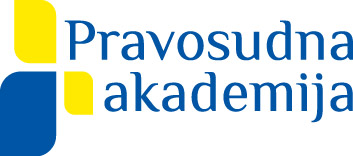 USPJEŠNOST VODITELJA OBRAZOVNIH AKTIVNOSTI PRAVOSUDNE AKADEMIJE U 2023.  U Zagrebu, siječanj 2024.Ime i prezime Ime i prezime Ime i prezime Ime i prezime Ime i prezime Ime i prezime Ime i prezime Ime i prezime Ime i prezime Ime i prezime Mjesto radaMjesto radaMjesto radaMjesto radaMjesto radaMjesto radaMjesto radaMjesto radaMjesto radaProsječna ocjena uspješnosti u poučavanjuProsječna ocjena uspješnosti u poučavanjuProsječna ocjena uspješnosti u poučavanjuProsječna ocjena uspješnosti u poučavanjuProsječna ocjena uspješnosti u poučavanjuProsječna ocjena uspješnosti u poučavanjuProsječna ocjena uspješnosti u poučavanjuProsječna ocjena uspješnosti u poučavanjuProsječna ocjena uspješnosti u poučavanjuCJELOŽIVOTNO USAVRŠAVANJE SUDACA, DRŽAVNIH ODVJETNIKA I SLUŽBENIKA U PRAVOSUĐUCJELOŽIVOTNO USAVRŠAVANJE SUDACA, DRŽAVNIH ODVJETNIKA I SLUŽBENIKA U PRAVOSUĐUCJELOŽIVOTNO USAVRŠAVANJE SUDACA, DRŽAVNIH ODVJETNIKA I SLUŽBENIKA U PRAVOSUĐUCJELOŽIVOTNO USAVRŠAVANJE SUDACA, DRŽAVNIH ODVJETNIKA I SLUŽBENIKA U PRAVOSUĐUCJELOŽIVOTNO USAVRŠAVANJE SUDACA, DRŽAVNIH ODVJETNIKA I SLUŽBENIKA U PRAVOSUĐUCJELOŽIVOTNO USAVRŠAVANJE SUDACA, DRŽAVNIH ODVJETNIKA I SLUŽBENIKA U PRAVOSUĐUCJELOŽIVOTNO USAVRŠAVANJE SUDACA, DRŽAVNIH ODVJETNIKA I SLUŽBENIKA U PRAVOSUĐUCJELOŽIVOTNO USAVRŠAVANJE SUDACA, DRŽAVNIH ODVJETNIKA I SLUŽBENIKA U PRAVOSUĐUCJELOŽIVOTNO USAVRŠAVANJE SUDACA, DRŽAVNIH ODVJETNIKA I SLUŽBENIKA U PRAVOSUĐUCJELOŽIVOTNO USAVRŠAVANJE SUDACA, DRŽAVNIH ODVJETNIKA I SLUŽBENIKA U PRAVOSUĐUCJELOŽIVOTNO USAVRŠAVANJE SUDACA, DRŽAVNIH ODVJETNIKA I SLUŽBENIKA U PRAVOSUĐUCJELOŽIVOTNO USAVRŠAVANJE SUDACA, DRŽAVNIH ODVJETNIKA I SLUŽBENIKA U PRAVOSUĐUCJELOŽIVOTNO USAVRŠAVANJE SUDACA, DRŽAVNIH ODVJETNIKA I SLUŽBENIKA U PRAVOSUĐUCJELOŽIVOTNO USAVRŠAVANJE SUDACA, DRŽAVNIH ODVJETNIKA I SLUŽBENIKA U PRAVOSUĐUCJELOŽIVOTNO USAVRŠAVANJE SUDACA, DRŽAVNIH ODVJETNIKA I SLUŽBENIKA U PRAVOSUĐUCJELOŽIVOTNO USAVRŠAVANJE SUDACA, DRŽAVNIH ODVJETNIKA I SLUŽBENIKA U PRAVOSUĐUCJELOŽIVOTNO USAVRŠAVANJE SUDACA, DRŽAVNIH ODVJETNIKA I SLUŽBENIKA U PRAVOSUĐUCJELOŽIVOTNO USAVRŠAVANJE SUDACA, DRŽAVNIH ODVJETNIKA I SLUŽBENIKA U PRAVOSUĐUCJELOŽIVOTNO USAVRŠAVANJE SUDACA, DRŽAVNIH ODVJETNIKA I SLUŽBENIKA U PRAVOSUĐUCJELOŽIVOTNO USAVRŠAVANJE SUDACA, DRŽAVNIH ODVJETNIKA I SLUŽBENIKA U PRAVOSUĐUCJELOŽIVOTNO USAVRŠAVANJE SUDACA, DRŽAVNIH ODVJETNIKA I SLUŽBENIKA U PRAVOSUĐUCJELOŽIVOTNO USAVRŠAVANJE SUDACA, DRŽAVNIH ODVJETNIKA I SLUŽBENIKA U PRAVOSUĐUCJELOŽIVOTNO USAVRŠAVANJE SUDACA, DRŽAVNIH ODVJETNIKA I SLUŽBENIKA U PRAVOSUĐUCJELOŽIVOTNO USAVRŠAVANJE SUDACA, DRŽAVNIH ODVJETNIKA I SLUŽBENIKA U PRAVOSUĐUCJELOŽIVOTNO USAVRŠAVANJE SUDACA, DRŽAVNIH ODVJETNIKA I SLUŽBENIKA U PRAVOSUĐUCJELOŽIVOTNO USAVRŠAVANJE SUDACA, DRŽAVNIH ODVJETNIKA I SLUŽBENIKA U PRAVOSUĐUCJELOŽIVOTNO USAVRŠAVANJE SUDACA, DRŽAVNIH ODVJETNIKA I SLUŽBENIKA U PRAVOSUĐUCJELOŽIVOTNO USAVRŠAVANJE SUDACA, DRŽAVNIH ODVJETNIKA I SLUŽBENIKA U PRAVOSUĐUGRAĐANSKO I GRAĐANSKO POSTUPOVNO PRAVOGRAĐANSKO I GRAĐANSKO POSTUPOVNO PRAVOGRAĐANSKO I GRAĐANSKO POSTUPOVNO PRAVOGRAĐANSKO I GRAĐANSKO POSTUPOVNO PRAVOGRAĐANSKO I GRAĐANSKO POSTUPOVNO PRAVOGRAĐANSKO I GRAĐANSKO POSTUPOVNO PRAVOGRAĐANSKO I GRAĐANSKO POSTUPOVNO PRAVOGRAĐANSKO I GRAĐANSKO POSTUPOVNO PRAVOGRAĐANSKO I GRAĐANSKO POSTUPOVNO PRAVOGRAĐANSKO I GRAĐANSKO POSTUPOVNO PRAVOGRAĐANSKO I GRAĐANSKO POSTUPOVNO PRAVOGRAĐANSKO I GRAĐANSKO POSTUPOVNO PRAVOGRAĐANSKO I GRAĐANSKO POSTUPOVNO PRAVOGRAĐANSKO I GRAĐANSKO POSTUPOVNO PRAVOGRAĐANSKO I GRAĐANSKO POSTUPOVNO PRAVOGRAĐANSKO I GRAĐANSKO POSTUPOVNO PRAVOGRAĐANSKO I GRAĐANSKO POSTUPOVNO PRAVOGRAĐANSKO I GRAĐANSKO POSTUPOVNO PRAVOGRAĐANSKO I GRAĐANSKO POSTUPOVNO PRAVOGRAĐANSKO I GRAĐANSKO POSTUPOVNO PRAVOGRAĐANSKO I GRAĐANSKO POSTUPOVNO PRAVOGRAĐANSKO I GRAĐANSKO POSTUPOVNO PRAVOGRAĐANSKO I GRAĐANSKO POSTUPOVNO PRAVOGRAĐANSKO I GRAĐANSKO POSTUPOVNO PRAVOGRAĐANSKO I GRAĐANSKO POSTUPOVNO PRAVOGRAĐANSKO I GRAĐANSKO POSTUPOVNO PRAVOGRAĐANSKO I GRAĐANSKO POSTUPOVNO PRAVOGRAĐANSKO I GRAĐANSKO POSTUPOVNO PRAVOTematski ciklus: „Pravni položaj poštenog i nepoštenog posjednika u odnosu navlasnika stvari“Tematski ciklus: „Pravni položaj poštenog i nepoštenog posjednika u odnosu navlasnika stvari“Tematski ciklus: „Pravni položaj poštenog i nepoštenog posjednika u odnosu navlasnika stvari“Tematski ciklus: „Pravni položaj poštenog i nepoštenog posjednika u odnosu navlasnika stvari“Tematski ciklus: „Pravni položaj poštenog i nepoštenog posjednika u odnosu navlasnika stvari“Tematski ciklus: „Pravni položaj poštenog i nepoštenog posjednika u odnosu navlasnika stvari“Tematski ciklus: „Pravni položaj poštenog i nepoštenog posjednika u odnosu navlasnika stvari“Tematski ciklus: „Pravni položaj poštenog i nepoštenog posjednika u odnosu navlasnika stvari“Tematski ciklus: „Pravni položaj poštenog i nepoštenog posjednika u odnosu navlasnika stvari“Tematski ciklus: „Pravni položaj poštenog i nepoštenog posjednika u odnosu navlasnika stvari“Tematski ciklus: „Pravni položaj poštenog i nepoštenog posjednika u odnosu navlasnika stvari“Tematski ciklus: „Pravni položaj poštenog i nepoštenog posjednika u odnosu navlasnika stvari“Tematski ciklus: „Pravni položaj poštenog i nepoštenog posjednika u odnosu navlasnika stvari“Tematski ciklus: „Pravni položaj poštenog i nepoštenog posjednika u odnosu navlasnika stvari“Tematski ciklus: „Pravni položaj poštenog i nepoštenog posjednika u odnosu navlasnika stvari“Tematski ciklus: „Pravni položaj poštenog i nepoštenog posjednika u odnosu navlasnika stvari“Tematski ciklus: „Pravni položaj poštenog i nepoštenog posjednika u odnosu navlasnika stvari“Tematski ciklus: „Pravni položaj poštenog i nepoštenog posjednika u odnosu navlasnika stvari“Tematski ciklus: „Pravni položaj poštenog i nepoštenog posjednika u odnosu navlasnika stvari“Tematski ciklus: „Pravni položaj poštenog i nepoštenog posjednika u odnosu navlasnika stvari“Tematski ciklus: „Pravni položaj poštenog i nepoštenog posjednika u odnosu navlasnika stvari“Tematski ciklus: „Pravni položaj poštenog i nepoštenog posjednika u odnosu navlasnika stvari“Tematski ciklus: „Pravni položaj poštenog i nepoštenog posjednika u odnosu navlasnika stvari“Tematski ciklus: „Pravni položaj poštenog i nepoštenog posjednika u odnosu navlasnika stvari“Tematski ciklus: „Pravni položaj poštenog i nepoštenog posjednika u odnosu navlasnika stvari“Tematski ciklus: „Pravni položaj poštenog i nepoštenog posjednika u odnosu navlasnika stvari“Tematski ciklus: „Pravni položaj poštenog i nepoštenog posjednika u odnosu navlasnika stvari“Tematski ciklus: „Pravni položaj poštenog i nepoštenog posjednika u odnosu navlasnika stvari“doc. dr. sc. JADRANKO JUGdoc. dr. sc. JADRANKO JUGdoc. dr. sc. JADRANKO JUGdoc. dr. sc. JADRANKO JUGdoc. dr. sc. JADRANKO JUGdoc. dr. sc. JADRANKO JUGdoc. dr. sc. JADRANKO JUGdoc. dr. sc. JADRANKO JUGdoc. dr. sc. JADRANKO JUGdoc. dr. sc. JADRANKO JUGVrhovni sud Republike HrvatskeVrhovni sud Republike HrvatskeVrhovni sud Republike HrvatskeVrhovni sud Republike HrvatskeVrhovni sud Republike HrvatskeVrhovni sud Republike HrvatskeVrhovni sud Republike HrvatskeVrhovni sud Republike HrvatskeVrhovni sud Republike Hrvatske4,984,984,984,984,984,984,984,984,98dr. sc. VLADO SKORUPdr. sc. VLADO SKORUPdr. sc. VLADO SKORUPdr. sc. VLADO SKORUPdr. sc. VLADO SKORUPdr. sc. VLADO SKORUPdr. sc. VLADO SKORUPdr. sc. VLADO SKORUPdr. sc. VLADO SKORUPdr. sc. VLADO SKORUPŽupanijski sud u RijeciŽupanijski sud u RijeciŽupanijski sud u RijeciŽupanijski sud u RijeciŽupanijski sud u RijeciŽupanijski sud u RijeciŽupanijski sud u RijeciŽupanijski sud u RijeciŽupanijski sud u Rijeci4,944,944,944,944,944,944,944,944,94mr. sc. ALEN GOLUBmr. sc. ALEN GOLUBmr. sc. ALEN GOLUBmr. sc. ALEN GOLUBmr. sc. ALEN GOLUBmr. sc. ALEN GOLUBmr. sc. ALEN GOLUBmr. sc. ALEN GOLUBmr. sc. ALEN GOLUBmr. sc. ALEN GOLUBŽupanijski sud u BjelovaruŽupanijski sud u BjelovaruŽupanijski sud u BjelovaruŽupanijski sud u BjelovaruŽupanijski sud u BjelovaruŽupanijski sud u BjelovaruŽupanijski sud u BjelovaruŽupanijski sud u BjelovaruŽupanijski sud u Bjelovaru4,814,814,814,814,814,814,814,814,81mr. sc. IVAN TIRONImr. sc. IVAN TIRONImr. sc. IVAN TIRONImr. sc. IVAN TIRONImr. sc. IVAN TIRONImr. sc. IVAN TIRONImr. sc. IVAN TIRONImr. sc. IVAN TIRONImr. sc. IVAN TIRONImr. sc. IVAN TIRONIŽupanijski sud u SplituŽupanijski sud u SplituŽupanijski sud u SplituŽupanijski sud u SplituŽupanijski sud u SplituŽupanijski sud u SplituŽupanijski sud u SplituŽupanijski sud u SplituŽupanijski sud u Splitu4,934,934,934,934,934,934,934,934,93ZINKA BULKAZINKA BULKAZINKA BULKAZINKA BULKAZINKA BULKAZINKA BULKAZINKA BULKAZINKA BULKAZINKA BULKAZINKA BULKAŽupanijski sud u Velikoj GoriciŽupanijski sud u Velikoj GoriciŽupanijski sud u Velikoj GoriciŽupanijski sud u Velikoj GoriciŽupanijski sud u Velikoj GoriciŽupanijski sud u Velikoj GoriciŽupanijski sud u Velikoj GoriciŽupanijski sud u Velikoj GoriciŽupanijski sud u Velikoj Gorici4,994,994,994,994,994,994,994,994,99GORAN MILAKOVIĆGORAN MILAKOVIĆGORAN MILAKOVIĆGORAN MILAKOVIĆGORAN MILAKOVIĆGORAN MILAKOVIĆGORAN MILAKOVIĆGORAN MILAKOVIĆGORAN MILAKOVIĆGORAN MILAKOVIĆŽupanijski sud u BjelovaruŽupanijski sud u BjelovaruŽupanijski sud u BjelovaruŽupanijski sud u BjelovaruŽupanijski sud u BjelovaruŽupanijski sud u BjelovaruŽupanijski sud u BjelovaruŽupanijski sud u BjelovaruŽupanijski sud u Bjelovaru4,924,924,924,924,924,924,924,924,92DUBRAVKA BUTKOVIĆ BRLJAČIĆDUBRAVKA BUTKOVIĆ BRLJAČIĆDUBRAVKA BUTKOVIĆ BRLJAČIĆDUBRAVKA BUTKOVIĆ BRLJAČIĆDUBRAVKA BUTKOVIĆ BRLJAČIĆDUBRAVKA BUTKOVIĆ BRLJAČIĆDUBRAVKA BUTKOVIĆ BRLJAČIĆDUBRAVKA BUTKOVIĆ BRLJAČIĆDUBRAVKA BUTKOVIĆ BRLJAČIĆDUBRAVKA BUTKOVIĆ BRLJAČIĆŽupanijski sud u RijeciŽupanijski sud u RijeciŽupanijski sud u RijeciŽupanijski sud u RijeciŽupanijski sud u RijeciŽupanijski sud u RijeciŽupanijski sud u RijeciŽupanijski sud u RijeciŽupanijski sud u Rijeci4,944,944,944,944,944,944,944,944,94ANDREA BORAS IVANIŠEVIĆANDREA BORAS IVANIŠEVIĆANDREA BORAS IVANIŠEVIĆANDREA BORAS IVANIŠEVIĆANDREA BORAS IVANIŠEVIĆANDREA BORAS IVANIŠEVIĆANDREA BORAS IVANIŠEVIĆANDREA BORAS IVANIŠEVIĆANDREA BORAS IVANIŠEVIĆANDREA BORAS IVANIŠEVIĆŽupanijski sud u SplituŽupanijski sud u SplituŽupanijski sud u SplituŽupanijski sud u SplituŽupanijski sud u SplituŽupanijski sud u SplituŽupanijski sud u SplituŽupanijski sud u SplituŽupanijski sud u Splitu4,954,954,954,954,954,954,954,954,95Tematski ciklus: „Primjena stečajnog zakona u parničnim i ovršnim postupcimapred općinskim sudovima“Tematski ciklus: „Primjena stečajnog zakona u parničnim i ovršnim postupcimapred općinskim sudovima“Tematski ciklus: „Primjena stečajnog zakona u parničnim i ovršnim postupcimapred općinskim sudovima“Tematski ciklus: „Primjena stečajnog zakona u parničnim i ovršnim postupcimapred općinskim sudovima“Tematski ciklus: „Primjena stečajnog zakona u parničnim i ovršnim postupcimapred općinskim sudovima“Tematski ciklus: „Primjena stečajnog zakona u parničnim i ovršnim postupcimapred općinskim sudovima“Tematski ciklus: „Primjena stečajnog zakona u parničnim i ovršnim postupcimapred općinskim sudovima“Tematski ciklus: „Primjena stečajnog zakona u parničnim i ovršnim postupcimapred općinskim sudovima“Tematski ciklus: „Primjena stečajnog zakona u parničnim i ovršnim postupcimapred općinskim sudovima“Tematski ciklus: „Primjena stečajnog zakona u parničnim i ovršnim postupcimapred općinskim sudovima“Tematski ciklus: „Primjena stečajnog zakona u parničnim i ovršnim postupcimapred općinskim sudovima“Tematski ciklus: „Primjena stečajnog zakona u parničnim i ovršnim postupcimapred općinskim sudovima“Tematski ciklus: „Primjena stečajnog zakona u parničnim i ovršnim postupcimapred općinskim sudovima“Tematski ciklus: „Primjena stečajnog zakona u parničnim i ovršnim postupcimapred općinskim sudovima“Tematski ciklus: „Primjena stečajnog zakona u parničnim i ovršnim postupcimapred općinskim sudovima“Tematski ciklus: „Primjena stečajnog zakona u parničnim i ovršnim postupcimapred općinskim sudovima“Tematski ciklus: „Primjena stečajnog zakona u parničnim i ovršnim postupcimapred općinskim sudovima“Tematski ciklus: „Primjena stečajnog zakona u parničnim i ovršnim postupcimapred općinskim sudovima“Tematski ciklus: „Primjena stečajnog zakona u parničnim i ovršnim postupcimapred općinskim sudovima“Tematski ciklus: „Primjena stečajnog zakona u parničnim i ovršnim postupcimapred općinskim sudovima“Tematski ciklus: „Primjena stečajnog zakona u parničnim i ovršnim postupcimapred općinskim sudovima“Tematski ciklus: „Primjena stečajnog zakona u parničnim i ovršnim postupcimapred općinskim sudovima“Tematski ciklus: „Primjena stečajnog zakona u parničnim i ovršnim postupcimapred općinskim sudovima“Tematski ciklus: „Primjena stečajnog zakona u parničnim i ovršnim postupcimapred općinskim sudovima“Tematski ciklus: „Primjena stečajnog zakona u parničnim i ovršnim postupcimapred općinskim sudovima“Tematski ciklus: „Primjena stečajnog zakona u parničnim i ovršnim postupcimapred općinskim sudovima“Tematski ciklus: „Primjena stečajnog zakona u parničnim i ovršnim postupcimapred općinskim sudovima“Tematski ciklus: „Primjena stečajnog zakona u parničnim i ovršnim postupcimapred općinskim sudovima“NEVENKA MARKOVIĆNEVENKA MARKOVIĆNEVENKA MARKOVIĆNEVENKA MARKOVIĆNEVENKA MARKOVIĆNEVENKA MARKOVIĆNEVENKA MARKOVIĆNEVENKA MARKOVIĆNEVENKA MARKOVIĆNEVENKA MARKOVIĆVisoki trgovački sud Republike HrvatskeVisoki trgovački sud Republike HrvatskeVisoki trgovački sud Republike HrvatskeVisoki trgovački sud Republike HrvatskeVisoki trgovački sud Republike HrvatskeVisoki trgovački sud Republike HrvatskeVisoki trgovački sud Republike HrvatskeVisoki trgovački sud Republike HrvatskeVisoki trgovački sud Republike Hrvatske4,964,964,964,964,964,964,964,964,96Tematski ciklus: „Zakon o zaštiti prijavitelja nepravilnosti“Tematski ciklus: „Zakon o zaštiti prijavitelja nepravilnosti“Tematski ciklus: „Zakon o zaštiti prijavitelja nepravilnosti“Tematski ciklus: „Zakon o zaštiti prijavitelja nepravilnosti“Tematski ciklus: „Zakon o zaštiti prijavitelja nepravilnosti“Tematski ciklus: „Zakon o zaštiti prijavitelja nepravilnosti“Tematski ciklus: „Zakon o zaštiti prijavitelja nepravilnosti“Tematski ciklus: „Zakon o zaštiti prijavitelja nepravilnosti“Tematski ciklus: „Zakon o zaštiti prijavitelja nepravilnosti“Tematski ciklus: „Zakon o zaštiti prijavitelja nepravilnosti“Tematski ciklus: „Zakon o zaštiti prijavitelja nepravilnosti“Tematski ciklus: „Zakon o zaštiti prijavitelja nepravilnosti“Tematski ciklus: „Zakon o zaštiti prijavitelja nepravilnosti“Tematski ciklus: „Zakon o zaštiti prijavitelja nepravilnosti“Tematski ciklus: „Zakon o zaštiti prijavitelja nepravilnosti“Tematski ciklus: „Zakon o zaštiti prijavitelja nepravilnosti“Tematski ciklus: „Zakon o zaštiti prijavitelja nepravilnosti“Tematski ciklus: „Zakon o zaštiti prijavitelja nepravilnosti“Tematski ciklus: „Zakon o zaštiti prijavitelja nepravilnosti“Tematski ciklus: „Zakon o zaštiti prijavitelja nepravilnosti“Tematski ciklus: „Zakon o zaštiti prijavitelja nepravilnosti“Tematski ciklus: „Zakon o zaštiti prijavitelja nepravilnosti“Tematski ciklus: „Zakon o zaštiti prijavitelja nepravilnosti“Tematski ciklus: „Zakon o zaštiti prijavitelja nepravilnosti“Tematski ciklus: „Zakon o zaštiti prijavitelja nepravilnosti“Tematski ciklus: „Zakon o zaštiti prijavitelja nepravilnosti“Tematski ciklus: „Zakon o zaštiti prijavitelja nepravilnosti“Tematski ciklus: „Zakon o zaštiti prijavitelja nepravilnosti“GORANKA BARAĆ-RUČEVIĆGORANKA BARAĆ-RUČEVIĆGORANKA BARAĆ-RUČEVIĆGORANKA BARAĆ-RUČEVIĆGORANKA BARAĆ-RUČEVIĆGORANKA BARAĆ-RUČEVIĆGORANKA BARAĆ-RUČEVIĆGORANKA BARAĆ-RUČEVIĆGORANKA BARAĆ-RUČEVIĆGORANKA BARAĆ-RUČEVIĆVrhovni sud Republike HrvatskeVrhovni sud Republike HrvatskeVrhovni sud Republike HrvatskeVrhovni sud Republike HrvatskeVrhovni sud Republike HrvatskeVrhovni sud Republike HrvatskeVrhovni sud Republike HrvatskeVrhovni sud Republike HrvatskeVrhovni sud Republike Hrvatske4,924,924,924,924,924,924,924,924,92NATAŠA ĐUROVIĆNATAŠA ĐUROVIĆNATAŠA ĐUROVIĆNATAŠA ĐUROVIĆNATAŠA ĐUROVIĆNATAŠA ĐUROVIĆNATAŠA ĐUROVIĆNATAŠA ĐUROVIĆNATAŠA ĐUROVIĆNATAŠA ĐUROVIĆUSKOKUSKOKUSKOKUSKOKUSKOKUSKOKUSKOKUSKOKUSKOK4,904,904,904,904,904,904,904,904,90DIJANA KESONJADIJANA KESONJADIJANA KESONJADIJANA KESONJADIJANA KESONJADIJANA KESONJADIJANA KESONJADIJANA KESONJADIJANA KESONJADIJANA KESONJAUred pučke pravobraniteljice u Republici HrvatskojUred pučke pravobraniteljice u Republici HrvatskojUred pučke pravobraniteljice u Republici HrvatskojUred pučke pravobraniteljice u Republici HrvatskojUred pučke pravobraniteljice u Republici HrvatskojUred pučke pravobraniteljice u Republici HrvatskojUred pučke pravobraniteljice u Republici HrvatskojUred pučke pravobraniteljice u Republici HrvatskojUred pučke pravobraniteljice u Republici Hrvatskoj4,804,804,804,804,804,804,804,804,80Tematski ciklus: „Strateške tužbe protiv djelovanja javnosti – SLAPP tužbe“Tematski ciklus: „Strateške tužbe protiv djelovanja javnosti – SLAPP tužbe“Tematski ciklus: „Strateške tužbe protiv djelovanja javnosti – SLAPP tužbe“Tematski ciklus: „Strateške tužbe protiv djelovanja javnosti – SLAPP tužbe“Tematski ciklus: „Strateške tužbe protiv djelovanja javnosti – SLAPP tužbe“Tematski ciklus: „Strateške tužbe protiv djelovanja javnosti – SLAPP tužbe“Tematski ciklus: „Strateške tužbe protiv djelovanja javnosti – SLAPP tužbe“Tematski ciklus: „Strateške tužbe protiv djelovanja javnosti – SLAPP tužbe“Tematski ciklus: „Strateške tužbe protiv djelovanja javnosti – SLAPP tužbe“Tematski ciklus: „Strateške tužbe protiv djelovanja javnosti – SLAPP tužbe“Tematski ciklus: „Strateške tužbe protiv djelovanja javnosti – SLAPP tužbe“Tematski ciklus: „Strateške tužbe protiv djelovanja javnosti – SLAPP tužbe“Tematski ciklus: „Strateške tužbe protiv djelovanja javnosti – SLAPP tužbe“Tematski ciklus: „Strateške tužbe protiv djelovanja javnosti – SLAPP tužbe“Tematski ciklus: „Strateške tužbe protiv djelovanja javnosti – SLAPP tužbe“Tematski ciklus: „Strateške tužbe protiv djelovanja javnosti – SLAPP tužbe“Tematski ciklus: „Strateške tužbe protiv djelovanja javnosti – SLAPP tužbe“Tematski ciklus: „Strateške tužbe protiv djelovanja javnosti – SLAPP tužbe“Tematski ciklus: „Strateške tužbe protiv djelovanja javnosti – SLAPP tužbe“Tematski ciklus: „Strateške tužbe protiv djelovanja javnosti – SLAPP tužbe“Tematski ciklus: „Strateške tužbe protiv djelovanja javnosti – SLAPP tužbe“Tematski ciklus: „Strateške tužbe protiv djelovanja javnosti – SLAPP tužbe“Tematski ciklus: „Strateške tužbe protiv djelovanja javnosti – SLAPP tužbe“Tematski ciklus: „Strateške tužbe protiv djelovanja javnosti – SLAPP tužbe“Tematski ciklus: „Strateške tužbe protiv djelovanja javnosti – SLAPP tužbe“Tematski ciklus: „Strateške tužbe protiv djelovanja javnosti – SLAPP tužbe“Tematski ciklus: „Strateške tužbe protiv djelovanja javnosti – SLAPP tužbe“Tematski ciklus: „Strateške tužbe protiv djelovanja javnosti – SLAPP tužbe“ŽELJKO PAJALIĆŽELJKO PAJALIĆŽELJKO PAJALIĆŽELJKO PAJALIĆŽELJKO PAJALIĆŽELJKO PAJALIĆŽELJKO PAJALIĆŽELJKO PAJALIĆŽELJKO PAJALIĆŽELJKO PAJALIĆVrhovni sud Republike HrvatskeVrhovni sud Republike HrvatskeVrhovni sud Republike HrvatskeVrhovni sud Republike HrvatskeVrhovni sud Republike HrvatskeVrhovni sud Republike HrvatskeVrhovni sud Republike HrvatskeVrhovni sud Republike HrvatskeVrhovni sud Republike Hrvatske4,854,854,854,854,854,854,854,854,85SVJETLANA VIDOVIĆSVJETLANA VIDOVIĆSVJETLANA VIDOVIĆSVJETLANA VIDOVIĆSVJETLANA VIDOVIĆSVJETLANA VIDOVIĆSVJETLANA VIDOVIĆSVJETLANA VIDOVIĆSVJETLANA VIDOVIĆSVJETLANA VIDOVIĆŽupanijski sud u Splitu -  privr. na Vrhov. sudu RHŽupanijski sud u Splitu -  privr. na Vrhov. sudu RHŽupanijski sud u Splitu -  privr. na Vrhov. sudu RHŽupanijski sud u Splitu -  privr. na Vrhov. sudu RHŽupanijski sud u Splitu -  privr. na Vrhov. sudu RHŽupanijski sud u Splitu -  privr. na Vrhov. sudu RHŽupanijski sud u Splitu -  privr. na Vrhov. sudu RHŽupanijski sud u Splitu -  privr. na Vrhov. sudu RHŽupanijski sud u Splitu -  privr. na Vrhov. sudu RH5,005,005,005,005,005,005,005,005,00dr. sc. LIDIJA VOJKOVIĆdr. sc. LIDIJA VOJKOVIĆdr. sc. LIDIJA VOJKOVIĆdr. sc. LIDIJA VOJKOVIĆdr. sc. LIDIJA VOJKOVIĆdr. sc. LIDIJA VOJKOVIĆdr. sc. LIDIJA VOJKOVIĆdr. sc. LIDIJA VOJKOVIĆdr. sc. LIDIJA VOJKOVIĆdr. sc. LIDIJA VOJKOVIĆŽupanijski sud u SplituŽupanijski sud u SplituŽupanijski sud u SplituŽupanijski sud u SplituŽupanijski sud u SplituŽupanijski sud u SplituŽupanijski sud u SplituŽupanijski sud u SplituŽupanijski sud u Splitu4,744,744,744,744,744,744,744,744,74TAJANA POLIĆTAJANA POLIĆTAJANA POLIĆTAJANA POLIĆTAJANA POLIĆTAJANA POLIĆTAJANA POLIĆTAJANA POLIĆTAJANA POLIĆTAJANA POLIĆŽupanijski sud u RijeciŽupanijski sud u RijeciŽupanijski sud u RijeciŽupanijski sud u RijeciŽupanijski sud u RijeciŽupanijski sud u RijeciŽupanijski sud u RijeciŽupanijski sud u RijeciŽupanijski sud u Rijeci4,964,964,964,964,964,964,964,964,96MARTINA MARŠIĆMARTINA MARŠIĆMARTINA MARŠIĆMARTINA MARŠIĆMARTINA MARŠIĆMARTINA MARŠIĆMARTINA MARŠIĆMARTINA MARŠIĆMARTINA MARŠIĆMARTINA MARŠIĆOpćinski sud u RijeciOpćinski sud u RijeciOpćinski sud u RijeciOpćinski sud u RijeciOpćinski sud u RijeciOpćinski sud u RijeciOpćinski sud u RijeciOpćinski sud u RijeciOpćinski sud u Rijeci4,924,924,924,924,924,924,924,924,92prof. dr. sc. ALEKSANDRA MAGANIĆprof. dr. sc. ALEKSANDRA MAGANIĆprof. dr. sc. ALEKSANDRA MAGANIĆprof. dr. sc. ALEKSANDRA MAGANIĆprof. dr. sc. ALEKSANDRA MAGANIĆprof. dr. sc. ALEKSANDRA MAGANIĆprof. dr. sc. ALEKSANDRA MAGANIĆprof. dr. sc. ALEKSANDRA MAGANIĆprof. dr. sc. ALEKSANDRA MAGANIĆprof. dr. sc. ALEKSANDRA MAGANIĆPravni fakultet Sveučilišta u ZagrebuPravni fakultet Sveučilišta u ZagrebuPravni fakultet Sveučilišta u ZagrebuPravni fakultet Sveučilišta u ZagrebuPravni fakultet Sveučilišta u ZagrebuPravni fakultet Sveučilišta u ZagrebuPravni fakultet Sveučilišta u ZagrebuPravni fakultet Sveučilišta u ZagrebuPravni fakultet Sveučilišta u Zagrebu4,844,844,844,844,844,844,844,844,84Tematski ciklus: „Uloga FINA-e u ovršnom postupku“Tematski ciklus: „Uloga FINA-e u ovršnom postupku“Tematski ciklus: „Uloga FINA-e u ovršnom postupku“Tematski ciklus: „Uloga FINA-e u ovršnom postupku“Tematski ciklus: „Uloga FINA-e u ovršnom postupku“Tematski ciklus: „Uloga FINA-e u ovršnom postupku“Tematski ciklus: „Uloga FINA-e u ovršnom postupku“Tematski ciklus: „Uloga FINA-e u ovršnom postupku“Tematski ciklus: „Uloga FINA-e u ovršnom postupku“Tematski ciklus: „Uloga FINA-e u ovršnom postupku“Tematski ciklus: „Uloga FINA-e u ovršnom postupku“Tematski ciklus: „Uloga FINA-e u ovršnom postupku“Tematski ciklus: „Uloga FINA-e u ovršnom postupku“Tematski ciklus: „Uloga FINA-e u ovršnom postupku“Tematski ciklus: „Uloga FINA-e u ovršnom postupku“Tematski ciklus: „Uloga FINA-e u ovršnom postupku“Tematski ciklus: „Uloga FINA-e u ovršnom postupku“Tematski ciklus: „Uloga FINA-e u ovršnom postupku“Tematski ciklus: „Uloga FINA-e u ovršnom postupku“Tematski ciklus: „Uloga FINA-e u ovršnom postupku“Tematski ciklus: „Uloga FINA-e u ovršnom postupku“Tematski ciklus: „Uloga FINA-e u ovršnom postupku“Tematski ciklus: „Uloga FINA-e u ovršnom postupku“Tematski ciklus: „Uloga FINA-e u ovršnom postupku“Tematski ciklus: „Uloga FINA-e u ovršnom postupku“Tematski ciklus: „Uloga FINA-e u ovršnom postupku“Tematski ciklus: „Uloga FINA-e u ovršnom postupku“Tematski ciklus: „Uloga FINA-e u ovršnom postupku“dr. sc. LIDIJA VOJKOVIĆ dr. sc. LIDIJA VOJKOVIĆ dr. sc. LIDIJA VOJKOVIĆ dr. sc. LIDIJA VOJKOVIĆ dr. sc. LIDIJA VOJKOVIĆ dr. sc. LIDIJA VOJKOVIĆ dr. sc. LIDIJA VOJKOVIĆ dr. sc. LIDIJA VOJKOVIĆ dr. sc. LIDIJA VOJKOVIĆ dr. sc. LIDIJA VOJKOVIĆ Županijski sud u SplituŽupanijski sud u SplituŽupanijski sud u SplituŽupanijski sud u SplituŽupanijski sud u SplituŽupanijski sud u SplituŽupanijski sud u SplituŽupanijski sud u SplituŽupanijski sud u Splitu4,734,734,734,734,734,734,734,734,73DUBRAVKA BUTKOVIĆ BRLJAČIĆDUBRAVKA BUTKOVIĆ BRLJAČIĆDUBRAVKA BUTKOVIĆ BRLJAČIĆDUBRAVKA BUTKOVIĆ BRLJAČIĆDUBRAVKA BUTKOVIĆ BRLJAČIĆDUBRAVKA BUTKOVIĆ BRLJAČIĆDUBRAVKA BUTKOVIĆ BRLJAČIĆDUBRAVKA BUTKOVIĆ BRLJAČIĆDUBRAVKA BUTKOVIĆ BRLJAČIĆDUBRAVKA BUTKOVIĆ BRLJAČIĆŽupanijski sud u RijeciŽupanijski sud u RijeciŽupanijski sud u RijeciŽupanijski sud u RijeciŽupanijski sud u RijeciŽupanijski sud u RijeciŽupanijski sud u RijeciŽupanijski sud u RijeciŽupanijski sud u Rijeci5,005,005,005,005,005,005,005,005,00ZINKA BULKAZINKA BULKAZINKA BULKAZINKA BULKAZINKA BULKAZINKA BULKAZINKA BULKAZINKA BULKAZINKA BULKAZINKA BULKAŽupanijski sud u Velikoj GoriciŽupanijski sud u Velikoj GoriciŽupanijski sud u Velikoj GoriciŽupanijski sud u Velikoj GoriciŽupanijski sud u Velikoj GoriciŽupanijski sud u Velikoj GoriciŽupanijski sud u Velikoj GoriciŽupanijski sud u Velikoj GoriciŽupanijski sud u Velikoj Gorici4,764,764,764,764,764,764,764,764,76VITOMIR BOIĆVITOMIR BOIĆVITOMIR BOIĆVITOMIR BOIĆVITOMIR BOIĆVITOMIR BOIĆVITOMIR BOIĆVITOMIR BOIĆVITOMIR BOIĆVITOMIR BOIĆŽupanijski sud u Velikoj GoriciŽupanijski sud u Velikoj GoriciŽupanijski sud u Velikoj GoriciŽupanijski sud u Velikoj GoriciŽupanijski sud u Velikoj GoriciŽupanijski sud u Velikoj GoriciŽupanijski sud u Velikoj GoriciŽupanijski sud u Velikoj GoriciŽupanijski sud u Velikoj Gorici4,974,974,974,974,974,974,974,974,97HRVOJE BUKOVACHRVOJE BUKOVACHRVOJE BUKOVACHRVOJE BUKOVACHRVOJE BUKOVACHRVOJE BUKOVACHRVOJE BUKOVACHRVOJE BUKOVACHRVOJE BUKOVACHRVOJE BUKOVACHrvatska narodna bankaHrvatska narodna bankaHrvatska narodna bankaHrvatska narodna bankaHrvatska narodna bankaHrvatska narodna bankaHrvatska narodna bankaHrvatska narodna bankaHrvatska narodna banka4,794,794,794,794,794,794,794,794,79Tematski ciklus: „Obiteljski zakon – problemi u praksi“Tematski ciklus: „Obiteljski zakon – problemi u praksi“Tematski ciklus: „Obiteljski zakon – problemi u praksi“Tematski ciklus: „Obiteljski zakon – problemi u praksi“Tematski ciklus: „Obiteljski zakon – problemi u praksi“Tematski ciklus: „Obiteljski zakon – problemi u praksi“Tematski ciklus: „Obiteljski zakon – problemi u praksi“Tematski ciklus: „Obiteljski zakon – problemi u praksi“Tematski ciklus: „Obiteljski zakon – problemi u praksi“Tematski ciklus: „Obiteljski zakon – problemi u praksi“Tematski ciklus: „Obiteljski zakon – problemi u praksi“Tematski ciklus: „Obiteljski zakon – problemi u praksi“Tematski ciklus: „Obiteljski zakon – problemi u praksi“Tematski ciklus: „Obiteljski zakon – problemi u praksi“Tematski ciklus: „Obiteljski zakon – problemi u praksi“Tematski ciklus: „Obiteljski zakon – problemi u praksi“Tematski ciklus: „Obiteljski zakon – problemi u praksi“Tematski ciklus: „Obiteljski zakon – problemi u praksi“Tematski ciklus: „Obiteljski zakon – problemi u praksi“Tematski ciklus: „Obiteljski zakon – problemi u praksi“Tematski ciklus: „Obiteljski zakon – problemi u praksi“Tematski ciklus: „Obiteljski zakon – problemi u praksi“Tematski ciklus: „Obiteljski zakon – problemi u praksi“Tematski ciklus: „Obiteljski zakon – problemi u praksi“Tematski ciklus: „Obiteljski zakon – problemi u praksi“Tematski ciklus: „Obiteljski zakon – problemi u praksi“Tematski ciklus: „Obiteljski zakon – problemi u praksi“Tematski ciklus: „Obiteljski zakon – problemi u praksi“LIDIJA BOŠNJAKOVIĆLIDIJA BOŠNJAKOVIĆLIDIJA BOŠNJAKOVIĆLIDIJA BOŠNJAKOVIĆLIDIJA BOŠNJAKOVIĆLIDIJA BOŠNJAKOVIĆLIDIJA BOŠNJAKOVIĆLIDIJA BOŠNJAKOVIĆLIDIJA BOŠNJAKOVIĆŽupanijski sud u ZagrebuŽupanijski sud u ZagrebuŽupanijski sud u ZagrebuŽupanijski sud u ZagrebuŽupanijski sud u ZagrebuŽupanijski sud u ZagrebuŽupanijski sud u ZagrebuŽupanijski sud u ZagrebuŽupanijski sud u Zagrebu4,994,994,994,994,994,994,994,994,994,99mr. sc. BOJANA SKENDEROVIĆ mr. sc. BOJANA SKENDEROVIĆ mr. sc. BOJANA SKENDEROVIĆ mr. sc. BOJANA SKENDEROVIĆ mr. sc. BOJANA SKENDEROVIĆ mr. sc. BOJANA SKENDEROVIĆ mr. sc. BOJANA SKENDEROVIĆ mr. sc. BOJANA SKENDEROVIĆ mr. sc. BOJANA SKENDEROVIĆ Županijski sud u VaraždinuŽupanijski sud u VaraždinuŽupanijski sud u VaraždinuŽupanijski sud u VaraždinuŽupanijski sud u VaraždinuŽupanijski sud u VaraždinuŽupanijski sud u VaraždinuŽupanijski sud u VaraždinuŽupanijski sud u Varaždinu4,994,994,994,994,994,994,994,994,994,99Tematski ciklus: „Novela Zakona o parničnom postupku i ostala sporna pitanja“Tematski ciklus: „Novela Zakona o parničnom postupku i ostala sporna pitanja“Tematski ciklus: „Novela Zakona o parničnom postupku i ostala sporna pitanja“Tematski ciklus: „Novela Zakona o parničnom postupku i ostala sporna pitanja“Tematski ciklus: „Novela Zakona o parničnom postupku i ostala sporna pitanja“Tematski ciklus: „Novela Zakona o parničnom postupku i ostala sporna pitanja“Tematski ciklus: „Novela Zakona o parničnom postupku i ostala sporna pitanja“Tematski ciklus: „Novela Zakona o parničnom postupku i ostala sporna pitanja“Tematski ciklus: „Novela Zakona o parničnom postupku i ostala sporna pitanja“Tematski ciklus: „Novela Zakona o parničnom postupku i ostala sporna pitanja“Tematski ciklus: „Novela Zakona o parničnom postupku i ostala sporna pitanja“Tematski ciklus: „Novela Zakona o parničnom postupku i ostala sporna pitanja“Tematski ciklus: „Novela Zakona o parničnom postupku i ostala sporna pitanja“Tematski ciklus: „Novela Zakona o parničnom postupku i ostala sporna pitanja“Tematski ciklus: „Novela Zakona o parničnom postupku i ostala sporna pitanja“Tematski ciklus: „Novela Zakona o parničnom postupku i ostala sporna pitanja“Tematski ciklus: „Novela Zakona o parničnom postupku i ostala sporna pitanja“Tematski ciklus: „Novela Zakona o parničnom postupku i ostala sporna pitanja“Tematski ciklus: „Novela Zakona o parničnom postupku i ostala sporna pitanja“Tematski ciklus: „Novela Zakona o parničnom postupku i ostala sporna pitanja“Tematski ciklus: „Novela Zakona o parničnom postupku i ostala sporna pitanja“Tematski ciklus: „Novela Zakona o parničnom postupku i ostala sporna pitanja“Tematski ciklus: „Novela Zakona o parničnom postupku i ostala sporna pitanja“Tematski ciklus: „Novela Zakona o parničnom postupku i ostala sporna pitanja“Tematski ciklus: „Novela Zakona o parničnom postupku i ostala sporna pitanja“Tematski ciklus: „Novela Zakona o parničnom postupku i ostala sporna pitanja“Tematski ciklus: „Novela Zakona o parničnom postupku i ostala sporna pitanja“Tematski ciklus: „Novela Zakona o parničnom postupku i ostala sporna pitanja“dr. sc. SANJA ZAGRAJSKIdr. sc. SANJA ZAGRAJSKIdr. sc. SANJA ZAGRAJSKIdr. sc. SANJA ZAGRAJSKIdr. sc. SANJA ZAGRAJSKIdr. sc. SANJA ZAGRAJSKIdr. sc. SANJA ZAGRAJSKIŽupanijski sud u OsijekuŽupanijski sud u OsijekuŽupanijski sud u OsijekuŽupanijski sud u OsijekuŽupanijski sud u OsijekuŽupanijski sud u OsijekuŽupanijski sud u OsijekuŽupanijski sud u OsijekuŽupanijski sud u OsijekuŽupanijski sud u OsijekuŽupanijski sud u Osijeku5,005,005,005,005,005,005,005,005,005,00IRENA LENIĆIRENA LENIĆIRENA LENIĆIRENA LENIĆIRENA LENIĆIRENA LENIĆIRENA LENIĆŽupanijski sud u VukovaruŽupanijski sud u VukovaruŽupanijski sud u VukovaruŽupanijski sud u VukovaruŽupanijski sud u VukovaruŽupanijski sud u VukovaruŽupanijski sud u VukovaruŽupanijski sud u VukovaruŽupanijski sud u VukovaruŽupanijski sud u VukovaruŽupanijski sud u Vukovaru4,844,844,844,844,844,844,844,844,844,84doc. dr. sc. JADRANKO JUGdoc. dr. sc. JADRANKO JUGdoc. dr. sc. JADRANKO JUGdoc. dr. sc. JADRANKO JUGdoc. dr. sc. JADRANKO JUGdoc. dr. sc. JADRANKO JUGdoc. dr. sc. JADRANKO JUGVrhovni sud Republike HrvatskeVrhovni sud Republike HrvatskeVrhovni sud Republike HrvatskeVrhovni sud Republike HrvatskeVrhovni sud Republike HrvatskeVrhovni sud Republike HrvatskeVrhovni sud Republike HrvatskeVrhovni sud Republike HrvatskeVrhovni sud Republike HrvatskeVrhovni sud Republike HrvatskeVrhovni sud Republike Hrvatske4,904,904,904,904,904,904,904,904,904,90doc. dr. sc. MARKO BRATKOVIĆdoc. dr. sc. MARKO BRATKOVIĆdoc. dr. sc. MARKO BRATKOVIĆdoc. dr. sc. MARKO BRATKOVIĆdoc. dr. sc. MARKO BRATKOVIĆdoc. dr. sc. MARKO BRATKOVIĆdoc. dr. sc. MARKO BRATKOVIĆPravni fakultet Sveučilišta u ZagrebuPravni fakultet Sveučilišta u ZagrebuPravni fakultet Sveučilišta u ZagrebuPravni fakultet Sveučilišta u ZagrebuPravni fakultet Sveučilišta u ZagrebuPravni fakultet Sveučilišta u ZagrebuPravni fakultet Sveučilišta u ZagrebuPravni fakultet Sveučilišta u ZagrebuPravni fakultet Sveučilišta u ZagrebuPravni fakultet Sveučilišta u ZagrebuPravni fakultet Sveučilišta u Zagrebu4,954,954,954,954,954,954,954,954,954,95TAJANA POLIĆTAJANA POLIĆTAJANA POLIĆTAJANA POLIĆTAJANA POLIĆTAJANA POLIĆTAJANA POLIĆŽupanijski sud u RijeciŽupanijski sud u RijeciŽupanijski sud u RijeciŽupanijski sud u RijeciŽupanijski sud u RijeciŽupanijski sud u RijeciŽupanijski sud u RijeciŽupanijski sud u RijeciŽupanijski sud u RijeciŽupanijski sud u RijeciŽupanijski sud u Rijeci4,984,984,984,984,984,984,984,984,984,98DUBRAVKA BUTKOVIĆ BRLJAČIĆDUBRAVKA BUTKOVIĆ BRLJAČIĆDUBRAVKA BUTKOVIĆ BRLJAČIĆDUBRAVKA BUTKOVIĆ BRLJAČIĆDUBRAVKA BUTKOVIĆ BRLJAČIĆDUBRAVKA BUTKOVIĆ BRLJAČIĆDUBRAVKA BUTKOVIĆ BRLJAČIĆŽupanijski sud u RijeciŽupanijski sud u RijeciŽupanijski sud u RijeciŽupanijski sud u RijeciŽupanijski sud u RijeciŽupanijski sud u RijeciŽupanijski sud u RijeciŽupanijski sud u RijeciŽupanijski sud u RijeciŽupanijski sud u RijeciŽupanijski sud u Rijeci4,914,914,914,914,914,914,914,914,914,91MIHO MRATOVIĆMIHO MRATOVIĆMIHO MRATOVIĆMIHO MRATOVIĆMIHO MRATOVIĆMIHO MRATOVIĆMIHO MRATOVIĆŽupanijski sud u SplituŽupanijski sud u SplituŽupanijski sud u SplituŽupanijski sud u SplituŽupanijski sud u SplituŽupanijski sud u SplituŽupanijski sud u SplituŽupanijski sud u SplituŽupanijski sud u SplituŽupanijski sud u SplituŽupanijski sud u Splitu4,994,994,994,994,994,994,994,994,994,99dr. sc. LIDIJA VOJKOVIĆ dr. sc. LIDIJA VOJKOVIĆ dr. sc. LIDIJA VOJKOVIĆ dr. sc. LIDIJA VOJKOVIĆ dr. sc. LIDIJA VOJKOVIĆ dr. sc. LIDIJA VOJKOVIĆ dr. sc. LIDIJA VOJKOVIĆ Županijski sud u SplituŽupanijski sud u SplituŽupanijski sud u SplituŽupanijski sud u SplituŽupanijski sud u SplituŽupanijski sud u SplituŽupanijski sud u SplituŽupanijski sud u SplituŽupanijski sud u SplituŽupanijski sud u SplituŽupanijski sud u Splitu4,754,754,754,754,754,754,754,754,754,75VITOMIR BOIĆVITOMIR BOIĆVITOMIR BOIĆVITOMIR BOIĆVITOMIR BOIĆVITOMIR BOIĆVITOMIR BOIĆŽupanijski sud u Velikoj GoriciŽupanijski sud u Velikoj GoriciŽupanijski sud u Velikoj GoriciŽupanijski sud u Velikoj GoriciŽupanijski sud u Velikoj GoriciŽupanijski sud u Velikoj GoriciŽupanijski sud u Velikoj GoriciŽupanijski sud u Velikoj GoriciŽupanijski sud u Velikoj GoriciŽupanijski sud u Velikoj GoriciŽupanijski sud u Velikoj Gorici5,005,005,005,005,005,005,005,005,005,00prof. dr. sc. ALEKSANDRA MAGANIĆprof. dr. sc. ALEKSANDRA MAGANIĆprof. dr. sc. ALEKSANDRA MAGANIĆprof. dr. sc. ALEKSANDRA MAGANIĆprof. dr. sc. ALEKSANDRA MAGANIĆprof. dr. sc. ALEKSANDRA MAGANIĆprof. dr. sc. ALEKSANDRA MAGANIĆPravni fakultet Sveučilišta u ZagrebuPravni fakultet Sveučilišta u ZagrebuPravni fakultet Sveučilišta u ZagrebuPravni fakultet Sveučilišta u ZagrebuPravni fakultet Sveučilišta u ZagrebuPravni fakultet Sveučilišta u ZagrebuPravni fakultet Sveučilišta u ZagrebuPravni fakultet Sveučilišta u ZagrebuPravni fakultet Sveučilišta u ZagrebuPravni fakultet Sveučilišta u ZagrebuPravni fakultet Sveučilišta u Zagrebu5,005,005,005,005,005,005,005,005,005,00Tematski ciklus: „Lišenje poslovne sposobnosti – izazovi u sudskoj praksiTematski ciklus: „Lišenje poslovne sposobnosti – izazovi u sudskoj praksiTematski ciklus: „Lišenje poslovne sposobnosti – izazovi u sudskoj praksiTematski ciklus: „Lišenje poslovne sposobnosti – izazovi u sudskoj praksiTematski ciklus: „Lišenje poslovne sposobnosti – izazovi u sudskoj praksiTematski ciklus: „Lišenje poslovne sposobnosti – izazovi u sudskoj praksiTematski ciklus: „Lišenje poslovne sposobnosti – izazovi u sudskoj praksiTematski ciklus: „Lišenje poslovne sposobnosti – izazovi u sudskoj praksiTematski ciklus: „Lišenje poslovne sposobnosti – izazovi u sudskoj praksiTematski ciklus: „Lišenje poslovne sposobnosti – izazovi u sudskoj praksiTematski ciklus: „Lišenje poslovne sposobnosti – izazovi u sudskoj praksiTematski ciklus: „Lišenje poslovne sposobnosti – izazovi u sudskoj praksiTematski ciklus: „Lišenje poslovne sposobnosti – izazovi u sudskoj praksiTematski ciklus: „Lišenje poslovne sposobnosti – izazovi u sudskoj praksiTematski ciklus: „Lišenje poslovne sposobnosti – izazovi u sudskoj praksiTematski ciklus: „Lišenje poslovne sposobnosti – izazovi u sudskoj praksiTematski ciklus: „Lišenje poslovne sposobnosti – izazovi u sudskoj praksiTematski ciklus: „Lišenje poslovne sposobnosti – izazovi u sudskoj praksiTematski ciklus: „Lišenje poslovne sposobnosti – izazovi u sudskoj praksiTematski ciklus: „Lišenje poslovne sposobnosti – izazovi u sudskoj praksiTematski ciklus: „Lišenje poslovne sposobnosti – izazovi u sudskoj praksiTematski ciklus: „Lišenje poslovne sposobnosti – izazovi u sudskoj praksiTematski ciklus: „Lišenje poslovne sposobnosti – izazovi u sudskoj praksiTematski ciklus: „Lišenje poslovne sposobnosti – izazovi u sudskoj praksiTematski ciklus: „Lišenje poslovne sposobnosti – izazovi u sudskoj praksiTematski ciklus: „Lišenje poslovne sposobnosti – izazovi u sudskoj praksiTematski ciklus: „Lišenje poslovne sposobnosti – izazovi u sudskoj praksiTematski ciklus: „Lišenje poslovne sposobnosti – izazovi u sudskoj praksiDUBRAVKA SREČEC FLETKODUBRAVKA SREČEC FLETKODUBRAVKA SREČEC FLETKODUBRAVKA SREČEC FLETKODUBRAVKA SREČEC FLETKODUBRAVKA SREČEC FLETKODUBRAVKA SREČEC FLETKOŽupanijski sud u Rijeci  - privr. na Vrhov. sudu RHŽupanijski sud u Rijeci  - privr. na Vrhov. sudu RHŽupanijski sud u Rijeci  - privr. na Vrhov. sudu RHŽupanijski sud u Rijeci  - privr. na Vrhov. sudu RHŽupanijski sud u Rijeci  - privr. na Vrhov. sudu RHŽupanijski sud u Rijeci  - privr. na Vrhov. sudu RHŽupanijski sud u Rijeci  - privr. na Vrhov. sudu RHŽupanijski sud u Rijeci  - privr. na Vrhov. sudu RHŽupanijski sud u Rijeci  - privr. na Vrhov. sudu RHŽupanijski sud u Rijeci  - privr. na Vrhov. sudu RH4,914,914,914,914,914,914,914,914,914,914,91JADRANKA LIOVIĆ MERKAŠJADRANKA LIOVIĆ MERKAŠJADRANKA LIOVIĆ MERKAŠJADRANKA LIOVIĆ MERKAŠJADRANKA LIOVIĆ MERKAŠJADRANKA LIOVIĆ MERKAŠJADRANKA LIOVIĆ MERKAŠOpćinski građanski sud u ZagrebuOpćinski građanski sud u ZagrebuOpćinski građanski sud u ZagrebuOpćinski građanski sud u ZagrebuOpćinski građanski sud u ZagrebuOpćinski građanski sud u ZagrebuOpćinski građanski sud u ZagrebuOpćinski građanski sud u ZagrebuOpćinski građanski sud u ZagrebuOpćinski građanski sud u Zagrebu4,714,714,714,714,714,714,714,714,714,714,71SUNČICA PIVČEVIĆ GRBAVACSUNČICA PIVČEVIĆ GRBAVACSUNČICA PIVČEVIĆ GRBAVACSUNČICA PIVČEVIĆ GRBAVACSUNČICA PIVČEVIĆ GRBAVACUred pravobraniteljice za osobe s invaliditetomUred pravobraniteljice za osobe s invaliditetomUred pravobraniteljice za osobe s invaliditetomUred pravobraniteljice za osobe s invaliditetomUred pravobraniteljice za osobe s invaliditetomUred pravobraniteljice za osobe s invaliditetomUred pravobraniteljice za osobe s invaliditetomUred pravobraniteljice za osobe s invaliditetomUred pravobraniteljice za osobe s invaliditetomUred pravobraniteljice za osobe s invaliditetomUred pravobraniteljice za osobe s invaliditetomUred pravobraniteljice za osobe s invaliditetom3,813,813,813,813,813,813,813,813,813,813,81BRANKA MEIĆ SALIEBRANKA MEIĆ SALIEBRANKA MEIĆ SALIEBRANKA MEIĆ SALIEBRANKA MEIĆ SALIEUred pravobraniteljice za osobe s invaliditetomUred pravobraniteljice za osobe s invaliditetomUred pravobraniteljice za osobe s invaliditetomUred pravobraniteljice za osobe s invaliditetomUred pravobraniteljice za osobe s invaliditetomUred pravobraniteljice za osobe s invaliditetomUred pravobraniteljice za osobe s invaliditetomUred pravobraniteljice za osobe s invaliditetomUred pravobraniteljice za osobe s invaliditetomUred pravobraniteljice za osobe s invaliditetomUred pravobraniteljice za osobe s invaliditetomUred pravobraniteljice za osobe s invaliditetom4,404,404,404,404,404,404,404,404,404,404,40Tematski ciklus: „Pobijanje pravnih radnji po Zakonu o obveznim odnosima“Tematski ciklus: „Pobijanje pravnih radnji po Zakonu o obveznim odnosima“Tematski ciklus: „Pobijanje pravnih radnji po Zakonu o obveznim odnosima“Tematski ciklus: „Pobijanje pravnih radnji po Zakonu o obveznim odnosima“Tematski ciklus: „Pobijanje pravnih radnji po Zakonu o obveznim odnosima“Tematski ciklus: „Pobijanje pravnih radnji po Zakonu o obveznim odnosima“Tematski ciklus: „Pobijanje pravnih radnji po Zakonu o obveznim odnosima“Tematski ciklus: „Pobijanje pravnih radnji po Zakonu o obveznim odnosima“Tematski ciklus: „Pobijanje pravnih radnji po Zakonu o obveznim odnosima“Tematski ciklus: „Pobijanje pravnih radnji po Zakonu o obveznim odnosima“Tematski ciklus: „Pobijanje pravnih radnji po Zakonu o obveznim odnosima“Tematski ciklus: „Pobijanje pravnih radnji po Zakonu o obveznim odnosima“Tematski ciklus: „Pobijanje pravnih radnji po Zakonu o obveznim odnosima“Tematski ciklus: „Pobijanje pravnih radnji po Zakonu o obveznim odnosima“Tematski ciklus: „Pobijanje pravnih radnji po Zakonu o obveznim odnosima“Tematski ciklus: „Pobijanje pravnih radnji po Zakonu o obveznim odnosima“Tematski ciklus: „Pobijanje pravnih radnji po Zakonu o obveznim odnosima“Tematski ciklus: „Pobijanje pravnih radnji po Zakonu o obveznim odnosima“Tematski ciklus: „Pobijanje pravnih radnji po Zakonu o obveznim odnosima“Tematski ciklus: „Pobijanje pravnih radnji po Zakonu o obveznim odnosima“Tematski ciklus: „Pobijanje pravnih radnji po Zakonu o obveznim odnosima“Tematski ciklus: „Pobijanje pravnih radnji po Zakonu o obveznim odnosima“Tematski ciklus: „Pobijanje pravnih radnji po Zakonu o obveznim odnosima“Tematski ciklus: „Pobijanje pravnih radnji po Zakonu o obveznim odnosima“Tematski ciklus: „Pobijanje pravnih radnji po Zakonu o obveznim odnosima“Tematski ciklus: „Pobijanje pravnih radnji po Zakonu o obveznim odnosima“Tematski ciklus: „Pobijanje pravnih radnji po Zakonu o obveznim odnosima“Tematski ciklus: „Pobijanje pravnih radnji po Zakonu o obveznim odnosima“IRENA LENIĆIRENA LENIĆIRENA LENIĆIRENA LENIĆIRENA LENIĆIRENA LENIĆIRENA LENIĆIRENA LENIĆIRENA LENIĆIRENA LENIĆIRENA LENIĆIRENA LENIĆIRENA LENIĆIRENA LENIĆIRENA LENIĆŽupanijski sud u VukovaruŽupanijski sud u VukovaruŽupanijski sud u VukovaruŽupanijski sud u VukovaruŽupanijski sud u VukovaruŽupanijski sud u VukovaruŽupanijski sud u VukovaruŽupanijski sud u Vukovaru4,774,774,774,774,77DUBRAVKA ŠIMIĆDUBRAVKA ŠIMIĆDUBRAVKA ŠIMIĆDUBRAVKA ŠIMIĆDUBRAVKA ŠIMIĆDUBRAVKA ŠIMIĆDUBRAVKA ŠIMIĆDUBRAVKA ŠIMIĆDUBRAVKA ŠIMIĆDUBRAVKA ŠIMIĆDUBRAVKA ŠIMIĆDUBRAVKA ŠIMIĆDUBRAVKA ŠIMIĆDUBRAVKA ŠIMIĆDUBRAVKA ŠIMIĆŽupanijski sud u Slavonskom BroduŽupanijski sud u Slavonskom BroduŽupanijski sud u Slavonskom BroduŽupanijski sud u Slavonskom BroduŽupanijski sud u Slavonskom BroduŽupanijski sud u Slavonskom BroduŽupanijski sud u Slavonskom BroduŽupanijski sud u Slavonskom Brodu4,814,814,814,814,81LENKA ĆORIĆLENKA ĆORIĆLENKA ĆORIĆLENKA ĆORIĆLENKA ĆORIĆLENKA ĆORIĆLENKA ĆORIĆLENKA ĆORIĆLENKA ĆORIĆLENKA ĆORIĆLENKA ĆORIĆLENKA ĆORIĆLENKA ĆORIĆLENKA ĆORIĆLENKA ĆORIĆVisoki trgovački sud Republike HrvatskeVisoki trgovački sud Republike HrvatskeVisoki trgovački sud Republike HrvatskeVisoki trgovački sud Republike HrvatskeVisoki trgovački sud Republike HrvatskeVisoki trgovački sud Republike HrvatskeVisoki trgovački sud Republike HrvatskeVisoki trgovački sud Republike Hrvatske4,664,664,664,664,66JOSIP TURKALJJOSIP TURKALJJOSIP TURKALJJOSIP TURKALJJOSIP TURKALJJOSIP TURKALJJOSIP TURKALJJOSIP TURKALJJOSIP TURKALJJOSIP TURKALJJOSIP TURKALJJOSIP TURKALJJOSIP TURKALJJOSIP TURKALJJOSIP TURKALJVrhovni sud Republike HrvatskeVrhovni sud Republike HrvatskeVrhovni sud Republike HrvatskeVrhovni sud Republike HrvatskeVrhovni sud Republike HrvatskeVrhovni sud Republike HrvatskeVrhovni sud Republike HrvatskeVrhovni sud Republike Hrvatske4,734,734,734,734,73dr. sc. VLADO SKORUPdr. sc. VLADO SKORUPdr. sc. VLADO SKORUPdr. sc. VLADO SKORUPdr. sc. VLADO SKORUPdr. sc. VLADO SKORUPdr. sc. VLADO SKORUPdr. sc. VLADO SKORUPdr. sc. VLADO SKORUPdr. sc. VLADO SKORUPdr. sc. VLADO SKORUPdr. sc. VLADO SKORUPdr. sc. VLADO SKORUPdr. sc. VLADO SKORUPdr. sc. VLADO SKORUPŽupanijski sud u RijeciŽupanijski sud u RijeciŽupanijski sud u RijeciŽupanijski sud u RijeciŽupanijski sud u RijeciŽupanijski sud u RijeciŽupanijski sud u RijeciŽupanijski sud u Rijeci4,864,864,864,864,86SVJETLANA PRAŽIĆSVJETLANA PRAŽIĆSVJETLANA PRAŽIĆSVJETLANA PRAŽIĆSVJETLANA PRAŽIĆSVJETLANA PRAŽIĆSVJETLANA PRAŽIĆSVJETLANA PRAŽIĆSVJETLANA PRAŽIĆSVJETLANA PRAŽIĆSVJETLANA PRAŽIĆSVJETLANA PRAŽIĆSVJETLANA PRAŽIĆSVJETLANA PRAŽIĆSVJETLANA PRAŽIĆŽupanijski sud u RijeciŽupanijski sud u RijeciŽupanijski sud u RijeciŽupanijski sud u RijeciŽupanijski sud u RijeciŽupanijski sud u RijeciŽupanijski sud u RijeciŽupanijski sud u Rijeci4,584,584,584,584,58MIHO MRATOVIĆMIHO MRATOVIĆMIHO MRATOVIĆMIHO MRATOVIĆMIHO MRATOVIĆMIHO MRATOVIĆMIHO MRATOVIĆMIHO MRATOVIĆMIHO MRATOVIĆMIHO MRATOVIĆMIHO MRATOVIĆMIHO MRATOVIĆMIHO MRATOVIĆMIHO MRATOVIĆMIHO MRATOVIĆŽupanijski sud u SplituŽupanijski sud u SplituŽupanijski sud u SplituŽupanijski sud u SplituŽupanijski sud u SplituŽupanijski sud u SplituŽupanijski sud u SplituŽupanijski sud u Splitu5,005,005,005,005,00ANDREA BORAS IVANIŠEVIĆANDREA BORAS IVANIŠEVIĆANDREA BORAS IVANIŠEVIĆANDREA BORAS IVANIŠEVIĆANDREA BORAS IVANIŠEVIĆANDREA BORAS IVANIŠEVIĆANDREA BORAS IVANIŠEVIĆANDREA BORAS IVANIŠEVIĆANDREA BORAS IVANIŠEVIĆANDREA BORAS IVANIŠEVIĆANDREA BORAS IVANIŠEVIĆANDREA BORAS IVANIŠEVIĆANDREA BORAS IVANIŠEVIĆANDREA BORAS IVANIŠEVIĆANDREA BORAS IVANIŠEVIĆŽupanijski sud u SplituŽupanijski sud u SplituŽupanijski sud u SplituŽupanijski sud u SplituŽupanijski sud u SplituŽupanijski sud u SplituŽupanijski sud u SplituŽupanijski sud u Splitu4,944,944,944,944,94Tematski ciklus: „Vrste tužbi u parničnom postupku te posebno o manifestacijsko – stupnjevitoj tužbi“Tematski ciklus: „Vrste tužbi u parničnom postupku te posebno o manifestacijsko – stupnjevitoj tužbi“Tematski ciklus: „Vrste tužbi u parničnom postupku te posebno o manifestacijsko – stupnjevitoj tužbi“Tematski ciklus: „Vrste tužbi u parničnom postupku te posebno o manifestacijsko – stupnjevitoj tužbi“Tematski ciklus: „Vrste tužbi u parničnom postupku te posebno o manifestacijsko – stupnjevitoj tužbi“Tematski ciklus: „Vrste tužbi u parničnom postupku te posebno o manifestacijsko – stupnjevitoj tužbi“Tematski ciklus: „Vrste tužbi u parničnom postupku te posebno o manifestacijsko – stupnjevitoj tužbi“Tematski ciklus: „Vrste tužbi u parničnom postupku te posebno o manifestacijsko – stupnjevitoj tužbi“Tematski ciklus: „Vrste tužbi u parničnom postupku te posebno o manifestacijsko – stupnjevitoj tužbi“Tematski ciklus: „Vrste tužbi u parničnom postupku te posebno o manifestacijsko – stupnjevitoj tužbi“Tematski ciklus: „Vrste tužbi u parničnom postupku te posebno o manifestacijsko – stupnjevitoj tužbi“Tematski ciklus: „Vrste tužbi u parničnom postupku te posebno o manifestacijsko – stupnjevitoj tužbi“Tematski ciklus: „Vrste tužbi u parničnom postupku te posebno o manifestacijsko – stupnjevitoj tužbi“Tematski ciklus: „Vrste tužbi u parničnom postupku te posebno o manifestacijsko – stupnjevitoj tužbi“Tematski ciklus: „Vrste tužbi u parničnom postupku te posebno o manifestacijsko – stupnjevitoj tužbi“Tematski ciklus: „Vrste tužbi u parničnom postupku te posebno o manifestacijsko – stupnjevitoj tužbi“Tematski ciklus: „Vrste tužbi u parničnom postupku te posebno o manifestacijsko – stupnjevitoj tužbi“Tematski ciklus: „Vrste tužbi u parničnom postupku te posebno o manifestacijsko – stupnjevitoj tužbi“Tematski ciklus: „Vrste tužbi u parničnom postupku te posebno o manifestacijsko – stupnjevitoj tužbi“Tematski ciklus: „Vrste tužbi u parničnom postupku te posebno o manifestacijsko – stupnjevitoj tužbi“Tematski ciklus: „Vrste tužbi u parničnom postupku te posebno o manifestacijsko – stupnjevitoj tužbi“Tematski ciklus: „Vrste tužbi u parničnom postupku te posebno o manifestacijsko – stupnjevitoj tužbi“Tematski ciklus: „Vrste tužbi u parničnom postupku te posebno o manifestacijsko – stupnjevitoj tužbi“Tematski ciklus: „Vrste tužbi u parničnom postupku te posebno o manifestacijsko – stupnjevitoj tužbi“Tematski ciklus: „Vrste tužbi u parničnom postupku te posebno o manifestacijsko – stupnjevitoj tužbi“Tematski ciklus: „Vrste tužbi u parničnom postupku te posebno o manifestacijsko – stupnjevitoj tužbi“Tematski ciklus: „Vrste tužbi u parničnom postupku te posebno o manifestacijsko – stupnjevitoj tužbi“Tematski ciklus: „Vrste tužbi u parničnom postupku te posebno o manifestacijsko – stupnjevitoj tužbi“dr. sc. SANJA ZAGRAJSKI dr. sc. SANJA ZAGRAJSKI dr. sc. SANJA ZAGRAJSKI dr. sc. SANJA ZAGRAJSKI dr. sc. SANJA ZAGRAJSKI dr. sc. SANJA ZAGRAJSKI dr. sc. SANJA ZAGRAJSKI dr. sc. SANJA ZAGRAJSKI dr. sc. SANJA ZAGRAJSKI dr. sc. SANJA ZAGRAJSKI dr. sc. SANJA ZAGRAJSKI dr. sc. SANJA ZAGRAJSKI dr. sc. SANJA ZAGRAJSKI dr. sc. SANJA ZAGRAJSKI Županijski sud u OsijekuŽupanijski sud u OsijekuŽupanijski sud u OsijekuŽupanijski sud u OsijekuŽupanijski sud u OsijekuŽupanijski sud u OsijekuŽupanijski sud u OsijekuŽupanijski sud u OsijekuŽupanijski sud u OsijekuŽupanijski sud u OsijekuŽupanijski sud u Osijeku4,954,954,95DUBRAVKA ŠIMIĆDUBRAVKA ŠIMIĆDUBRAVKA ŠIMIĆDUBRAVKA ŠIMIĆDUBRAVKA ŠIMIĆDUBRAVKA ŠIMIĆDUBRAVKA ŠIMIĆDUBRAVKA ŠIMIĆDUBRAVKA ŠIMIĆDUBRAVKA ŠIMIĆDUBRAVKA ŠIMIĆDUBRAVKA ŠIMIĆDUBRAVKA ŠIMIĆDUBRAVKA ŠIMIĆŽupanijski sud u Slavonskom BroduŽupanijski sud u Slavonskom BroduŽupanijski sud u Slavonskom BroduŽupanijski sud u Slavonskom BroduŽupanijski sud u Slavonskom BroduŽupanijski sud u Slavonskom BroduŽupanijski sud u Slavonskom BroduŽupanijski sud u Slavonskom BroduŽupanijski sud u Slavonskom BroduŽupanijski sud u Slavonskom BroduŽupanijski sud u Slavonskom Brodu4,944,944,94ANDREA BORAS IVANIŠEVIĆANDREA BORAS IVANIŠEVIĆANDREA BORAS IVANIŠEVIĆANDREA BORAS IVANIŠEVIĆANDREA BORAS IVANIŠEVIĆANDREA BORAS IVANIŠEVIĆANDREA BORAS IVANIŠEVIĆANDREA BORAS IVANIŠEVIĆANDREA BORAS IVANIŠEVIĆANDREA BORAS IVANIŠEVIĆANDREA BORAS IVANIŠEVIĆANDREA BORAS IVANIŠEVIĆANDREA BORAS IVANIŠEVIĆANDREA BORAS IVANIŠEVIĆŽupanijski sud u SplituŽupanijski sud u SplituŽupanijski sud u SplituŽupanijski sud u SplituŽupanijski sud u SplituŽupanijski sud u SplituŽupanijski sud u SplituŽupanijski sud u SplituŽupanijski sud u SplituŽupanijski sud u SplituŽupanijski sud u Splitu4,974,974,97mr. sc. IVAN TIRONImr. sc. IVAN TIRONImr. sc. IVAN TIRONImr. sc. IVAN TIRONImr. sc. IVAN TIRONImr. sc. IVAN TIRONImr. sc. IVAN TIRONImr. sc. IVAN TIRONImr. sc. IVAN TIRONImr. sc. IVAN TIRONImr. sc. IVAN TIRONImr. sc. IVAN TIRONImr. sc. IVAN TIRONImr. sc. IVAN TIRONIŽupanijski sud u SplituŽupanijski sud u SplituŽupanijski sud u SplituŽupanijski sud u SplituŽupanijski sud u SplituŽupanijski sud u SplituŽupanijski sud u SplituŽupanijski sud u SplituŽupanijski sud u SplituŽupanijski sud u SplituŽupanijski sud u Splitu4,854,854,85doc. dr. sc. MARKO BRATKOVIĆ doc. dr. sc. MARKO BRATKOVIĆ doc. dr. sc. MARKO BRATKOVIĆ doc. dr. sc. MARKO BRATKOVIĆ doc. dr. sc. MARKO BRATKOVIĆ doc. dr. sc. MARKO BRATKOVIĆ doc. dr. sc. MARKO BRATKOVIĆ doc. dr. sc. MARKO BRATKOVIĆ doc. dr. sc. MARKO BRATKOVIĆ doc. dr. sc. MARKO BRATKOVIĆ doc. dr. sc. MARKO BRATKOVIĆ doc. dr. sc. MARKO BRATKOVIĆ doc. dr. sc. MARKO BRATKOVIĆ doc. dr. sc. MARKO BRATKOVIĆ Pravni fakultet Sveučilišta u ZagrebuPravni fakultet Sveučilišta u ZagrebuPravni fakultet Sveučilišta u ZagrebuPravni fakultet Sveučilišta u ZagrebuPravni fakultet Sveučilišta u ZagrebuPravni fakultet Sveučilišta u ZagrebuPravni fakultet Sveučilišta u ZagrebuPravni fakultet Sveučilišta u ZagrebuPravni fakultet Sveučilišta u ZagrebuPravni fakultet Sveučilišta u ZagrebuPravni fakultet Sveučilišta u Zagrebu4,964,964,962. ZEMLJIŠNO-KNJIŽNO PRAVO2. ZEMLJIŠNO-KNJIŽNO PRAVO2. ZEMLJIŠNO-KNJIŽNO PRAVO2. ZEMLJIŠNO-KNJIŽNO PRAVO2. ZEMLJIŠNO-KNJIŽNO PRAVO2. ZEMLJIŠNO-KNJIŽNO PRAVO2. ZEMLJIŠNO-KNJIŽNO PRAVO2. ZEMLJIŠNO-KNJIŽNO PRAVO2. ZEMLJIŠNO-KNJIŽNO PRAVO2. ZEMLJIŠNO-KNJIŽNO PRAVO2. ZEMLJIŠNO-KNJIŽNO PRAVO2. ZEMLJIŠNO-KNJIŽNO PRAVO2. ZEMLJIŠNO-KNJIŽNO PRAVO2. ZEMLJIŠNO-KNJIŽNO PRAVO2. ZEMLJIŠNO-KNJIŽNO PRAVO2. ZEMLJIŠNO-KNJIŽNO PRAVO2. ZEMLJIŠNO-KNJIŽNO PRAVO2. ZEMLJIŠNO-KNJIŽNO PRAVO2. ZEMLJIŠNO-KNJIŽNO PRAVO2. ZEMLJIŠNO-KNJIŽNO PRAVO2. ZEMLJIŠNO-KNJIŽNO PRAVO2. ZEMLJIŠNO-KNJIŽNO PRAVO2. ZEMLJIŠNO-KNJIŽNO PRAVO2. ZEMLJIŠNO-KNJIŽNO PRAVO2. ZEMLJIŠNO-KNJIŽNO PRAVO2. ZEMLJIŠNO-KNJIŽNO PRAVO2. ZEMLJIŠNO-KNJIŽNO PRAVO2. ZEMLJIŠNO-KNJIŽNO PRAVOTematski ciklus: „Pojedinačni zemljišno-knjižni ispravni postupci, tužbe zaispravak upisa u zemljišne knjige i parnični postupci radiutvrđenja prava vlasništva te brisovne tužbe“Tematski ciklus: „Pojedinačni zemljišno-knjižni ispravni postupci, tužbe zaispravak upisa u zemljišne knjige i parnični postupci radiutvrđenja prava vlasništva te brisovne tužbe“Tematski ciklus: „Pojedinačni zemljišno-knjižni ispravni postupci, tužbe zaispravak upisa u zemljišne knjige i parnični postupci radiutvrđenja prava vlasništva te brisovne tužbe“Tematski ciklus: „Pojedinačni zemljišno-knjižni ispravni postupci, tužbe zaispravak upisa u zemljišne knjige i parnični postupci radiutvrđenja prava vlasništva te brisovne tužbe“Tematski ciklus: „Pojedinačni zemljišno-knjižni ispravni postupci, tužbe zaispravak upisa u zemljišne knjige i parnični postupci radiutvrđenja prava vlasništva te brisovne tužbe“Tematski ciklus: „Pojedinačni zemljišno-knjižni ispravni postupci, tužbe zaispravak upisa u zemljišne knjige i parnični postupci radiutvrđenja prava vlasništva te brisovne tužbe“Tematski ciklus: „Pojedinačni zemljišno-knjižni ispravni postupci, tužbe zaispravak upisa u zemljišne knjige i parnični postupci radiutvrđenja prava vlasništva te brisovne tužbe“Tematski ciklus: „Pojedinačni zemljišno-knjižni ispravni postupci, tužbe zaispravak upisa u zemljišne knjige i parnični postupci radiutvrđenja prava vlasništva te brisovne tužbe“Tematski ciklus: „Pojedinačni zemljišno-knjižni ispravni postupci, tužbe zaispravak upisa u zemljišne knjige i parnični postupci radiutvrđenja prava vlasništva te brisovne tužbe“Tematski ciklus: „Pojedinačni zemljišno-knjižni ispravni postupci, tužbe zaispravak upisa u zemljišne knjige i parnični postupci radiutvrđenja prava vlasništva te brisovne tužbe“Tematski ciklus: „Pojedinačni zemljišno-knjižni ispravni postupci, tužbe zaispravak upisa u zemljišne knjige i parnični postupci radiutvrđenja prava vlasništva te brisovne tužbe“Tematski ciklus: „Pojedinačni zemljišno-knjižni ispravni postupci, tužbe zaispravak upisa u zemljišne knjige i parnični postupci radiutvrđenja prava vlasništva te brisovne tužbe“Tematski ciklus: „Pojedinačni zemljišno-knjižni ispravni postupci, tužbe zaispravak upisa u zemljišne knjige i parnični postupci radiutvrđenja prava vlasništva te brisovne tužbe“Tematski ciklus: „Pojedinačni zemljišno-knjižni ispravni postupci, tužbe zaispravak upisa u zemljišne knjige i parnični postupci radiutvrđenja prava vlasništva te brisovne tužbe“Tematski ciklus: „Pojedinačni zemljišno-knjižni ispravni postupci, tužbe zaispravak upisa u zemljišne knjige i parnični postupci radiutvrđenja prava vlasništva te brisovne tužbe“Tematski ciklus: „Pojedinačni zemljišno-knjižni ispravni postupci, tužbe zaispravak upisa u zemljišne knjige i parnični postupci radiutvrđenja prava vlasništva te brisovne tužbe“Tematski ciklus: „Pojedinačni zemljišno-knjižni ispravni postupci, tužbe zaispravak upisa u zemljišne knjige i parnični postupci radiutvrđenja prava vlasništva te brisovne tužbe“Tematski ciklus: „Pojedinačni zemljišno-knjižni ispravni postupci, tužbe zaispravak upisa u zemljišne knjige i parnični postupci radiutvrđenja prava vlasništva te brisovne tužbe“Tematski ciklus: „Pojedinačni zemljišno-knjižni ispravni postupci, tužbe zaispravak upisa u zemljišne knjige i parnični postupci radiutvrđenja prava vlasništva te brisovne tužbe“Tematski ciklus: „Pojedinačni zemljišno-knjižni ispravni postupci, tužbe zaispravak upisa u zemljišne knjige i parnični postupci radiutvrđenja prava vlasništva te brisovne tužbe“Tematski ciklus: „Pojedinačni zemljišno-knjižni ispravni postupci, tužbe zaispravak upisa u zemljišne knjige i parnični postupci radiutvrđenja prava vlasništva te brisovne tužbe“Tematski ciklus: „Pojedinačni zemljišno-knjižni ispravni postupci, tužbe zaispravak upisa u zemljišne knjige i parnični postupci radiutvrđenja prava vlasništva te brisovne tužbe“Tematski ciklus: „Pojedinačni zemljišno-knjižni ispravni postupci, tužbe zaispravak upisa u zemljišne knjige i parnični postupci radiutvrđenja prava vlasništva te brisovne tužbe“Tematski ciklus: „Pojedinačni zemljišno-knjižni ispravni postupci, tužbe zaispravak upisa u zemljišne knjige i parnični postupci radiutvrđenja prava vlasništva te brisovne tužbe“Tematski ciklus: „Pojedinačni zemljišno-knjižni ispravni postupci, tužbe zaispravak upisa u zemljišne knjige i parnični postupci radiutvrđenja prava vlasništva te brisovne tužbe“Tematski ciklus: „Pojedinačni zemljišno-knjižni ispravni postupci, tužbe zaispravak upisa u zemljišne knjige i parnični postupci radiutvrđenja prava vlasništva te brisovne tužbe“Tematski ciklus: „Pojedinačni zemljišno-knjižni ispravni postupci, tužbe zaispravak upisa u zemljišne knjige i parnični postupci radiutvrđenja prava vlasništva te brisovne tužbe“Tematski ciklus: „Pojedinačni zemljišno-knjižni ispravni postupci, tužbe zaispravak upisa u zemljišne knjige i parnični postupci radiutvrđenja prava vlasništva te brisovne tužbe“ZINKA BULKAZINKA BULKAZINKA BULKAZINKA BULKAZINKA BULKAZINKA BULKAZINKA BULKAZINKA BULKAZINKA BULKAZINKA BULKAŽupanijski sud u Velikoj GoriciŽupanijski sud u Velikoj GoriciŽupanijski sud u Velikoj GoriciŽupanijski sud u Velikoj GoriciŽupanijski sud u Velikoj GoriciŽupanijski sud u Velikoj GoriciŽupanijski sud u Velikoj GoriciŽupanijski sud u Velikoj GoriciŽupanijski sud u Velikoj Gorici4,954,954,954,954,954,954,954,954,95DUBRAVKA SREČEC FLETKODUBRAVKA SREČEC FLETKODUBRAVKA SREČEC FLETKODUBRAVKA SREČEC FLETKODUBRAVKA SREČEC FLETKODUBRAVKA SREČEC FLETKODUBRAVKA SREČEC FLETKODUBRAVKA SREČEC FLETKODUBRAVKA SREČEC FLETKODUBRAVKA SREČEC FLETKOŽupanijski sud u Rijeci  - privr. na Vrhov. sudu RHŽupanijski sud u Rijeci  - privr. na Vrhov. sudu RHŽupanijski sud u Rijeci  - privr. na Vrhov. sudu RHŽupanijski sud u Rijeci  - privr. na Vrhov. sudu RHŽupanijski sud u Rijeci  - privr. na Vrhov. sudu RHŽupanijski sud u Rijeci  - privr. na Vrhov. sudu RHŽupanijski sud u Rijeci  - privr. na Vrhov. sudu RHŽupanijski sud u Rijeci  - privr. na Vrhov. sudu RHŽupanijski sud u Rijeci  - privr. na Vrhov. sudu RH4,914,914,914,914,914,914,914,914,91ANDREA BORAS IVANIŠEVIĆANDREA BORAS IVANIŠEVIĆANDREA BORAS IVANIŠEVIĆANDREA BORAS IVANIŠEVIĆANDREA BORAS IVANIŠEVIĆANDREA BORAS IVANIŠEVIĆANDREA BORAS IVANIŠEVIĆANDREA BORAS IVANIŠEVIĆANDREA BORAS IVANIŠEVIĆANDREA BORAS IVANIŠEVIĆŽupanijski sud u SplituŽupanijski sud u SplituŽupanijski sud u SplituŽupanijski sud u SplituŽupanijski sud u SplituŽupanijski sud u SplituŽupanijski sud u SplituŽupanijski sud u SplituŽupanijski sud u Splitu4,994,994,994,994,994,994,994,994,99GORAN MILAKOVIĆGORAN MILAKOVIĆGORAN MILAKOVIĆGORAN MILAKOVIĆGORAN MILAKOVIĆGORAN MILAKOVIĆGORAN MILAKOVIĆGORAN MILAKOVIĆGORAN MILAKOVIĆGORAN MILAKOVIĆŽupanijski sud u BjelovaruŽupanijski sud u BjelovaruŽupanijski sud u BjelovaruŽupanijski sud u BjelovaruŽupanijski sud u BjelovaruŽupanijski sud u BjelovaruŽupanijski sud u BjelovaruŽupanijski sud u BjelovaruŽupanijski sud u Bjelovaru4,974,974,974,974,974,974,974,974,97MIHO MRATOVIĆMIHO MRATOVIĆMIHO MRATOVIĆMIHO MRATOVIĆMIHO MRATOVIĆMIHO MRATOVIĆMIHO MRATOVIĆMIHO MRATOVIĆMIHO MRATOVIĆMIHO MRATOVIĆŽupanijski sud u SplituŽupanijski sud u SplituŽupanijski sud u SplituŽupanijski sud u SplituŽupanijski sud u SplituŽupanijski sud u SplituŽupanijski sud u SplituŽupanijski sud u SplituŽupanijski sud u Splitu5,005,005,005,005,005,005,005,005,00mr. sc. ALEN GOLUB mr. sc. ALEN GOLUB mr. sc. ALEN GOLUB mr. sc. ALEN GOLUB mr. sc. ALEN GOLUB mr. sc. ALEN GOLUB mr. sc. ALEN GOLUB mr. sc. ALEN GOLUB mr. sc. ALEN GOLUB mr. sc. ALEN GOLUB Županijski sud u BjelovaruŽupanijski sud u BjelovaruŽupanijski sud u BjelovaruŽupanijski sud u BjelovaruŽupanijski sud u BjelovaruŽupanijski sud u BjelovaruŽupanijski sud u BjelovaruŽupanijski sud u BjelovaruŽupanijski sud u Bjelovaru4,974,974,974,974,974,974,974,974,97LANA PUTRIĆLANA PUTRIĆLANA PUTRIĆLANA PUTRIĆLANA PUTRIĆLANA PUTRIĆLANA PUTRIĆLANA PUTRIĆLANA PUTRIĆLANA PUTRIĆOpćinski građanski sud u Zagrebu, privremeno na Vrhovnom sudu RHOpćinski građanski sud u Zagrebu, privremeno na Vrhovnom sudu RHOpćinski građanski sud u Zagrebu, privremeno na Vrhovnom sudu RHOpćinski građanski sud u Zagrebu, privremeno na Vrhovnom sudu RHOpćinski građanski sud u Zagrebu, privremeno na Vrhovnom sudu RHOpćinski građanski sud u Zagrebu, privremeno na Vrhovnom sudu RHOpćinski građanski sud u Zagrebu, privremeno na Vrhovnom sudu RHOpćinski građanski sud u Zagrebu, privremeno na Vrhovnom sudu RHOpćinski građanski sud u Zagrebu, privremeno na Vrhovnom sudu RH4,934,934,934,934,934,934,934,934,93MARTINA MARŠIĆMARTINA MARŠIĆMARTINA MARŠIĆMARTINA MARŠIĆMARTINA MARŠIĆMARTINA MARŠIĆMARTINA MARŠIĆMARTINA MARŠIĆMARTINA MARŠIĆMARTINA MARŠIĆOpćinski sud u RijeciOpćinski sud u RijeciOpćinski sud u RijeciOpćinski sud u RijeciOpćinski sud u RijeciOpćinski sud u RijeciOpćinski sud u RijeciOpćinski sud u RijeciOpćinski sud u Rijeci4,944,944,944,944,944,944,944,944,94Tematski ciklus: Zemljišno – knjižno pravoTematski ciklus: Zemljišno – knjižno pravoTematski ciklus: Zemljišno – knjižno pravoTematski ciklus: Zemljišno – knjižno pravoTematski ciklus: Zemljišno – knjižno pravoTematski ciklus: Zemljišno – knjižno pravoTematski ciklus: Zemljišno – knjižno pravoTematski ciklus: Zemljišno – knjižno pravoTematski ciklus: Zemljišno – knjižno pravoTematski ciklus: Zemljišno – knjižno pravoTematski ciklus: Zemljišno – knjižno pravoTematski ciklus: Zemljišno – knjižno pravoTematski ciklus: Zemljišno – knjižno pravoTematski ciklus: Zemljišno – knjižno pravoTematski ciklus: Zemljišno – knjižno pravoTematski ciklus: Zemljišno – knjižno pravoTematski ciklus: Zemljišno – knjižno pravoTematski ciklus: Zemljišno – knjižno pravoTematski ciklus: Zemljišno – knjižno pravoTematski ciklus: Zemljišno – knjižno pravoTematski ciklus: Zemljišno – knjižno pravoTematski ciklus: Zemljišno – knjižno pravoTematski ciklus: Zemljišno – knjižno pravoTematski ciklus: Zemljišno – knjižno pravoTematski ciklus: Zemljišno – knjižno pravoTematski ciklus: Zemljišno – knjižno pravoTematski ciklus: Zemljišno – knjižno pravoTematski ciklus: Zemljišno – knjižno pravoZINKA BULKAZINKA BULKAZINKA BULKAZINKA BULKAZINKA BULKAZINKA BULKAZINKA BULKAZINKA BULKAZINKA BULKAZINKA BULKAŽupanijski sud u Velikoj GoriciŽupanijski sud u Velikoj GoriciŽupanijski sud u Velikoj GoriciŽupanijski sud u Velikoj GoriciŽupanijski sud u Velikoj GoriciŽupanijski sud u Velikoj GoriciŽupanijski sud u Velikoj GoriciŽupanijski sud u Velikoj GoriciŽupanijski sud u Velikoj Gorici4,964,964,964,964,964,964,964,964,96mr. sc. ALEN GOLUBmr. sc. ALEN GOLUBmr. sc. ALEN GOLUBmr. sc. ALEN GOLUBmr. sc. ALEN GOLUBmr. sc. ALEN GOLUBmr. sc. ALEN GOLUBmr. sc. ALEN GOLUBmr. sc. ALEN GOLUBmr. sc. ALEN GOLUBŽupanijski sud u BjelovaruŽupanijski sud u BjelovaruŽupanijski sud u BjelovaruŽupanijski sud u BjelovaruŽupanijski sud u BjelovaruŽupanijski sud u BjelovaruŽupanijski sud u BjelovaruŽupanijski sud u BjelovaruŽupanijski sud u Bjelovaru4,884,884,884,884,884,884,884,884,88LANA PUTRIĆLANA PUTRIĆLANA PUTRIĆLANA PUTRIĆLANA PUTRIĆLANA PUTRIĆLANA PUTRIĆLANA PUTRIĆLANA PUTRIĆLANA PUTRIĆOpćinski građanski sud u Zagrebu, privremeno na Vrhovnom sudu RHOpćinski građanski sud u Zagrebu, privremeno na Vrhovnom sudu RHOpćinski građanski sud u Zagrebu, privremeno na Vrhovnom sudu RHOpćinski građanski sud u Zagrebu, privremeno na Vrhovnom sudu RHOpćinski građanski sud u Zagrebu, privremeno na Vrhovnom sudu RHOpćinski građanski sud u Zagrebu, privremeno na Vrhovnom sudu RHOpćinski građanski sud u Zagrebu, privremeno na Vrhovnom sudu RHOpćinski građanski sud u Zagrebu, privremeno na Vrhovnom sudu RHOpćinski građanski sud u Zagrebu, privremeno na Vrhovnom sudu RH4,944,944,944,944,944,944,944,944,943.KAZNENO I KAZNENO POSTUPOVNO PRAVO3.KAZNENO I KAZNENO POSTUPOVNO PRAVO3.KAZNENO I KAZNENO POSTUPOVNO PRAVO3.KAZNENO I KAZNENO POSTUPOVNO PRAVO3.KAZNENO I KAZNENO POSTUPOVNO PRAVO3.KAZNENO I KAZNENO POSTUPOVNO PRAVO3.KAZNENO I KAZNENO POSTUPOVNO PRAVO3.KAZNENO I KAZNENO POSTUPOVNO PRAVO3.KAZNENO I KAZNENO POSTUPOVNO PRAVO3.KAZNENO I KAZNENO POSTUPOVNO PRAVO3.KAZNENO I KAZNENO POSTUPOVNO PRAVO3.KAZNENO I KAZNENO POSTUPOVNO PRAVO3.KAZNENO I KAZNENO POSTUPOVNO PRAVO3.KAZNENO I KAZNENO POSTUPOVNO PRAVO3.KAZNENO I KAZNENO POSTUPOVNO PRAVO3.KAZNENO I KAZNENO POSTUPOVNO PRAVO3.KAZNENO I KAZNENO POSTUPOVNO PRAVO3.KAZNENO I KAZNENO POSTUPOVNO PRAVO3.KAZNENO I KAZNENO POSTUPOVNO PRAVO3.KAZNENO I KAZNENO POSTUPOVNO PRAVO3.KAZNENO I KAZNENO POSTUPOVNO PRAVO3.KAZNENO I KAZNENO POSTUPOVNO PRAVO3.KAZNENO I KAZNENO POSTUPOVNO PRAVO3.KAZNENO I KAZNENO POSTUPOVNO PRAVO3.KAZNENO I KAZNENO POSTUPOVNO PRAVO3.KAZNENO I KAZNENO POSTUPOVNO PRAVO3.KAZNENO I KAZNENO POSTUPOVNO PRAVO3.KAZNENO I KAZNENO POSTUPOVNO PRAVOTematski ciklus: „Imovinsko pravni zahtjev i odluka o imovinsko pravnomzahtjevu, oduzimanje imovinske koristi te privremene mjereosiguranja imovinsko pravnog zahtjeva“Tematski ciklus: „Imovinsko pravni zahtjev i odluka o imovinsko pravnomzahtjevu, oduzimanje imovinske koristi te privremene mjereosiguranja imovinsko pravnog zahtjeva“Tematski ciklus: „Imovinsko pravni zahtjev i odluka o imovinsko pravnomzahtjevu, oduzimanje imovinske koristi te privremene mjereosiguranja imovinsko pravnog zahtjeva“Tematski ciklus: „Imovinsko pravni zahtjev i odluka o imovinsko pravnomzahtjevu, oduzimanje imovinske koristi te privremene mjereosiguranja imovinsko pravnog zahtjeva“Tematski ciklus: „Imovinsko pravni zahtjev i odluka o imovinsko pravnomzahtjevu, oduzimanje imovinske koristi te privremene mjereosiguranja imovinsko pravnog zahtjeva“Tematski ciklus: „Imovinsko pravni zahtjev i odluka o imovinsko pravnomzahtjevu, oduzimanje imovinske koristi te privremene mjereosiguranja imovinsko pravnog zahtjeva“Tematski ciklus: „Imovinsko pravni zahtjev i odluka o imovinsko pravnomzahtjevu, oduzimanje imovinske koristi te privremene mjereosiguranja imovinsko pravnog zahtjeva“Tematski ciklus: „Imovinsko pravni zahtjev i odluka o imovinsko pravnomzahtjevu, oduzimanje imovinske koristi te privremene mjereosiguranja imovinsko pravnog zahtjeva“Tematski ciklus: „Imovinsko pravni zahtjev i odluka o imovinsko pravnomzahtjevu, oduzimanje imovinske koristi te privremene mjereosiguranja imovinsko pravnog zahtjeva“Tematski ciklus: „Imovinsko pravni zahtjev i odluka o imovinsko pravnomzahtjevu, oduzimanje imovinske koristi te privremene mjereosiguranja imovinsko pravnog zahtjeva“Tematski ciklus: „Imovinsko pravni zahtjev i odluka o imovinsko pravnomzahtjevu, oduzimanje imovinske koristi te privremene mjereosiguranja imovinsko pravnog zahtjeva“Tematski ciklus: „Imovinsko pravni zahtjev i odluka o imovinsko pravnomzahtjevu, oduzimanje imovinske koristi te privremene mjereosiguranja imovinsko pravnog zahtjeva“Tematski ciklus: „Imovinsko pravni zahtjev i odluka o imovinsko pravnomzahtjevu, oduzimanje imovinske koristi te privremene mjereosiguranja imovinsko pravnog zahtjeva“Tematski ciklus: „Imovinsko pravni zahtjev i odluka o imovinsko pravnomzahtjevu, oduzimanje imovinske koristi te privremene mjereosiguranja imovinsko pravnog zahtjeva“Tematski ciklus: „Imovinsko pravni zahtjev i odluka o imovinsko pravnomzahtjevu, oduzimanje imovinske koristi te privremene mjereosiguranja imovinsko pravnog zahtjeva“Tematski ciklus: „Imovinsko pravni zahtjev i odluka o imovinsko pravnomzahtjevu, oduzimanje imovinske koristi te privremene mjereosiguranja imovinsko pravnog zahtjeva“Tematski ciklus: „Imovinsko pravni zahtjev i odluka o imovinsko pravnomzahtjevu, oduzimanje imovinske koristi te privremene mjereosiguranja imovinsko pravnog zahtjeva“Tematski ciklus: „Imovinsko pravni zahtjev i odluka o imovinsko pravnomzahtjevu, oduzimanje imovinske koristi te privremene mjereosiguranja imovinsko pravnog zahtjeva“Tematski ciklus: „Imovinsko pravni zahtjev i odluka o imovinsko pravnomzahtjevu, oduzimanje imovinske koristi te privremene mjereosiguranja imovinsko pravnog zahtjeva“Tematski ciklus: „Imovinsko pravni zahtjev i odluka o imovinsko pravnomzahtjevu, oduzimanje imovinske koristi te privremene mjereosiguranja imovinsko pravnog zahtjeva“Tematski ciklus: „Imovinsko pravni zahtjev i odluka o imovinsko pravnomzahtjevu, oduzimanje imovinske koristi te privremene mjereosiguranja imovinsko pravnog zahtjeva“Tematski ciklus: „Imovinsko pravni zahtjev i odluka o imovinsko pravnomzahtjevu, oduzimanje imovinske koristi te privremene mjereosiguranja imovinsko pravnog zahtjeva“Tematski ciklus: „Imovinsko pravni zahtjev i odluka o imovinsko pravnomzahtjevu, oduzimanje imovinske koristi te privremene mjereosiguranja imovinsko pravnog zahtjeva“Tematski ciklus: „Imovinsko pravni zahtjev i odluka o imovinsko pravnomzahtjevu, oduzimanje imovinske koristi te privremene mjereosiguranja imovinsko pravnog zahtjeva“Tematski ciklus: „Imovinsko pravni zahtjev i odluka o imovinsko pravnomzahtjevu, oduzimanje imovinske koristi te privremene mjereosiguranja imovinsko pravnog zahtjeva“Tematski ciklus: „Imovinsko pravni zahtjev i odluka o imovinsko pravnomzahtjevu, oduzimanje imovinske koristi te privremene mjereosiguranja imovinsko pravnog zahtjeva“Tematski ciklus: „Imovinsko pravni zahtjev i odluka o imovinsko pravnomzahtjevu, oduzimanje imovinske koristi te privremene mjereosiguranja imovinsko pravnog zahtjeva“Tematski ciklus: „Imovinsko pravni zahtjev i odluka o imovinsko pravnomzahtjevu, oduzimanje imovinske koristi te privremene mjereosiguranja imovinsko pravnog zahtjeva“DRAŽEN TRIPALODRAŽEN TRIPALODRAŽEN TRIPALODRAŽEN TRIPALODRAŽEN TRIPALODRAŽEN TRIPALODRAŽEN TRIPALODRAŽEN TRIPALODRAŽEN TRIPALODRAŽEN TRIPALOVrhovni sud Republike HrvatskeVrhovni sud Republike HrvatskeVrhovni sud Republike HrvatskeVrhovni sud Republike HrvatskeVrhovni sud Republike HrvatskeVrhovni sud Republike HrvatskeVrhovni sud Republike HrvatskeVrhovni sud Republike HrvatskeVrhovni sud Republike Hrvatske4,944,944,944,944,944,944,944,944,94TOMISLAV BRĐANOVIĆTOMISLAV BRĐANOVIĆTOMISLAV BRĐANOVIĆTOMISLAV BRĐANOVIĆTOMISLAV BRĐANOVIĆTOMISLAV BRĐANOVIĆTOMISLAV BRĐANOVIĆTOMISLAV BRĐANOVIĆTOMISLAV BRĐANOVIĆTOMISLAV BRĐANOVIĆŽupanijski sud u VaraždinuŽupanijski sud u VaraždinuŽupanijski sud u VaraždinuŽupanijski sud u VaraždinuŽupanijski sud u VaraždinuŽupanijski sud u VaraždinuŽupanijski sud u VaraždinuŽupanijski sud u VaraždinuŽupanijski sud u Varaždinu5,005,005,005,005,005,005,005,005,00MARIJA VUČKOMARIJA VUČKOMARIJA VUČKOMARIJA VUČKOMARIJA VUČKOMARIJA VUČKOMARIJA VUČKOMARIJA VUČKOMARIJA VUČKOMARIJA VUČKOŽupanijsko državno odvjetništvo u SplituŽupanijsko državno odvjetništvo u SplituŽupanijsko državno odvjetništvo u SplituŽupanijsko državno odvjetništvo u SplituŽupanijsko državno odvjetništvo u SplituŽupanijsko državno odvjetništvo u SplituŽupanijsko državno odvjetništvo u SplituŽupanijsko državno odvjetništvo u SplituŽupanijsko državno odvjetništvo u Splitu4,964,964,964,964,964,964,964,964,96MARTA ŠAMOTA GALJERMARTA ŠAMOTA GALJERMARTA ŠAMOTA GALJERMARTA ŠAMOTA GALJERMARTA ŠAMOTA GALJERMARTA ŠAMOTA GALJERMARTA ŠAMOTA GALJERMARTA ŠAMOTA GALJERMARTA ŠAMOTA GALJERMARTA ŠAMOTA GALJERUSKOKUSKOKUSKOKUSKOKUSKOKUSKOKUSKOKUSKOKUSKOK4,924,924,924,924,924,924,924,924,92doc. dr. sc. LUCIJA SOKANOVIĆ izv. prof. doc. dr. sc. LUCIJA SOKANOVIĆ izv. prof. doc. dr. sc. LUCIJA SOKANOVIĆ izv. prof. doc. dr. sc. LUCIJA SOKANOVIĆ izv. prof. doc. dr. sc. LUCIJA SOKANOVIĆ izv. prof. doc. dr. sc. LUCIJA SOKANOVIĆ izv. prof. doc. dr. sc. LUCIJA SOKANOVIĆ izv. prof. doc. dr. sc. LUCIJA SOKANOVIĆ izv. prof. doc. dr. sc. LUCIJA SOKANOVIĆ izv. prof. doc. dr. sc. LUCIJA SOKANOVIĆ izv. prof. Pravni fakultet u SplituPravni fakultet u SplituPravni fakultet u SplituPravni fakultet u SplituPravni fakultet u SplituPravni fakultet u SplituPravni fakultet u SplituPravni fakultet u SplituPravni fakultet u Splitu4,934,934,934,934,934,934,934,934,93Tematski ciklus: „Odmjeravanje i obrazlaganje kazneno-pravnih sankcija“Tematski ciklus: „Odmjeravanje i obrazlaganje kazneno-pravnih sankcija“Tematski ciklus: „Odmjeravanje i obrazlaganje kazneno-pravnih sankcija“Tematski ciklus: „Odmjeravanje i obrazlaganje kazneno-pravnih sankcija“Tematski ciklus: „Odmjeravanje i obrazlaganje kazneno-pravnih sankcija“Tematski ciklus: „Odmjeravanje i obrazlaganje kazneno-pravnih sankcija“Tematski ciklus: „Odmjeravanje i obrazlaganje kazneno-pravnih sankcija“Tematski ciklus: „Odmjeravanje i obrazlaganje kazneno-pravnih sankcija“Tematski ciklus: „Odmjeravanje i obrazlaganje kazneno-pravnih sankcija“Tematski ciklus: „Odmjeravanje i obrazlaganje kazneno-pravnih sankcija“Tematski ciklus: „Odmjeravanje i obrazlaganje kazneno-pravnih sankcija“Tematski ciklus: „Odmjeravanje i obrazlaganje kazneno-pravnih sankcija“Tematski ciklus: „Odmjeravanje i obrazlaganje kazneno-pravnih sankcija“Tematski ciklus: „Odmjeravanje i obrazlaganje kazneno-pravnih sankcija“Tematski ciklus: „Odmjeravanje i obrazlaganje kazneno-pravnih sankcija“Tematski ciklus: „Odmjeravanje i obrazlaganje kazneno-pravnih sankcija“Tematski ciklus: „Odmjeravanje i obrazlaganje kazneno-pravnih sankcija“Tematski ciklus: „Odmjeravanje i obrazlaganje kazneno-pravnih sankcija“Tematski ciklus: „Odmjeravanje i obrazlaganje kazneno-pravnih sankcija“Tematski ciklus: „Odmjeravanje i obrazlaganje kazneno-pravnih sankcija“Tematski ciklus: „Odmjeravanje i obrazlaganje kazneno-pravnih sankcija“Tematski ciklus: „Odmjeravanje i obrazlaganje kazneno-pravnih sankcija“Tematski ciklus: „Odmjeravanje i obrazlaganje kazneno-pravnih sankcija“Tematski ciklus: „Odmjeravanje i obrazlaganje kazneno-pravnih sankcija“Tematski ciklus: „Odmjeravanje i obrazlaganje kazneno-pravnih sankcija“Tematski ciklus: „Odmjeravanje i obrazlaganje kazneno-pravnih sankcija“Tematski ciklus: „Odmjeravanje i obrazlaganje kazneno-pravnih sankcija“Tematski ciklus: „Odmjeravanje i obrazlaganje kazneno-pravnih sankcija“dr. sc. MARIN MRČELA izv. prof. dr. sc. MARIN MRČELA izv. prof. dr. sc. MARIN MRČELA izv. prof. dr. sc. MARIN MRČELA izv. prof. dr. sc. MARIN MRČELA izv. prof. dr. sc. MARIN MRČELA izv. prof. dr. sc. MARIN MRČELA izv. prof. dr. sc. MARIN MRČELA izv. prof. dr. sc. MARIN MRČELA izv. prof. dr. sc. MARIN MRČELA izv. prof. Vrhovni sud Republike HrvatskeVrhovni sud Republike HrvatskeVrhovni sud Republike HrvatskeVrhovni sud Republike HrvatskeVrhovni sud Republike HrvatskeVrhovni sud Republike HrvatskeVrhovni sud Republike HrvatskeVrhovni sud Republike HrvatskeVrhovni sud Republike Hrvatske4,984,984,984,984,984,984,984,984,98DRAŽEN TRIPALO DRAŽEN TRIPALO DRAŽEN TRIPALO DRAŽEN TRIPALO DRAŽEN TRIPALO DRAŽEN TRIPALO DRAŽEN TRIPALO DRAŽEN TRIPALO DRAŽEN TRIPALO DRAŽEN TRIPALO Vrhovni sud Republike HrvatskeVrhovni sud Republike HrvatskeVrhovni sud Republike HrvatskeVrhovni sud Republike HrvatskeVrhovni sud Republike HrvatskeVrhovni sud Republike HrvatskeVrhovni sud Republike HrvatskeVrhovni sud Republike HrvatskeVrhovni sud Republike Hrvatske4,984,984,984,984,984,984,984,984,98Tematski ciklus: „Odmjeravanje kazne i izricanje sigurnosne mjere upostupcima obiteljskog nasilja“Tematski ciklus: „Odmjeravanje kazne i izricanje sigurnosne mjere upostupcima obiteljskog nasilja“Tematski ciklus: „Odmjeravanje kazne i izricanje sigurnosne mjere upostupcima obiteljskog nasilja“Tematski ciklus: „Odmjeravanje kazne i izricanje sigurnosne mjere upostupcima obiteljskog nasilja“Tematski ciklus: „Odmjeravanje kazne i izricanje sigurnosne mjere upostupcima obiteljskog nasilja“Tematski ciklus: „Odmjeravanje kazne i izricanje sigurnosne mjere upostupcima obiteljskog nasilja“Tematski ciklus: „Odmjeravanje kazne i izricanje sigurnosne mjere upostupcima obiteljskog nasilja“Tematski ciklus: „Odmjeravanje kazne i izricanje sigurnosne mjere upostupcima obiteljskog nasilja“Tematski ciklus: „Odmjeravanje kazne i izricanje sigurnosne mjere upostupcima obiteljskog nasilja“Tematski ciklus: „Odmjeravanje kazne i izricanje sigurnosne mjere upostupcima obiteljskog nasilja“Tematski ciklus: „Odmjeravanje kazne i izricanje sigurnosne mjere upostupcima obiteljskog nasilja“Tematski ciklus: „Odmjeravanje kazne i izricanje sigurnosne mjere upostupcima obiteljskog nasilja“Tematski ciklus: „Odmjeravanje kazne i izricanje sigurnosne mjere upostupcima obiteljskog nasilja“Tematski ciklus: „Odmjeravanje kazne i izricanje sigurnosne mjere upostupcima obiteljskog nasilja“Tematski ciklus: „Odmjeravanje kazne i izricanje sigurnosne mjere upostupcima obiteljskog nasilja“Tematski ciklus: „Odmjeravanje kazne i izricanje sigurnosne mjere upostupcima obiteljskog nasilja“Tematski ciklus: „Odmjeravanje kazne i izricanje sigurnosne mjere upostupcima obiteljskog nasilja“Tematski ciklus: „Odmjeravanje kazne i izricanje sigurnosne mjere upostupcima obiteljskog nasilja“Tematski ciklus: „Odmjeravanje kazne i izricanje sigurnosne mjere upostupcima obiteljskog nasilja“Tematski ciklus: „Odmjeravanje kazne i izricanje sigurnosne mjere upostupcima obiteljskog nasilja“Tematski ciklus: „Odmjeravanje kazne i izricanje sigurnosne mjere upostupcima obiteljskog nasilja“Tematski ciklus: „Odmjeravanje kazne i izricanje sigurnosne mjere upostupcima obiteljskog nasilja“Tematski ciklus: „Odmjeravanje kazne i izricanje sigurnosne mjere upostupcima obiteljskog nasilja“Tematski ciklus: „Odmjeravanje kazne i izricanje sigurnosne mjere upostupcima obiteljskog nasilja“Tematski ciklus: „Odmjeravanje kazne i izricanje sigurnosne mjere upostupcima obiteljskog nasilja“Tematski ciklus: „Odmjeravanje kazne i izricanje sigurnosne mjere upostupcima obiteljskog nasilja“Tematski ciklus: „Odmjeravanje kazne i izricanje sigurnosne mjere upostupcima obiteljskog nasilja“Tematski ciklus: „Odmjeravanje kazne i izricanje sigurnosne mjere upostupcima obiteljskog nasilja“mr. sc. MARIJAN BITANGAmr. sc. MARIJAN BITANGAmr. sc. MARIJAN BITANGAmr. sc. MARIJAN BITANGAmr. sc. MARIJAN BITANGAmr. sc. MARIJAN BITANGAmr. sc. MARIJAN BITANGAmr. sc. MARIJAN BITANGAmr. sc. MARIJAN BITANGAmr. sc. MARIJAN BITANGAVisoki kazneni sud Republike HrvatskeVisoki kazneni sud Republike HrvatskeVisoki kazneni sud Republike HrvatskeVisoki kazneni sud Republike HrvatskeVisoki kazneni sud Republike HrvatskeVisoki kazneni sud Republike HrvatskeVisoki kazneni sud Republike HrvatskeVisoki kazneni sud Republike HrvatskeVisoki kazneni sud Republike Hrvatske4,974,974,974,974,974,974,974,974,97MARIJA BALENOVIĆMARIJA BALENOVIĆMARIJA BALENOVIĆMARIJA BALENOVIĆMARIJA BALENOVIĆMARIJA BALENOVIĆMARIJA BALENOVIĆMARIJA BALENOVIĆMARIJA BALENOVIĆMARIJA BALENOVIĆVisoki kazneni sud Republike HrvatskeVisoki kazneni sud Republike HrvatskeVisoki kazneni sud Republike HrvatskeVisoki kazneni sud Republike HrvatskeVisoki kazneni sud Republike HrvatskeVisoki kazneni sud Republike HrvatskeVisoki kazneni sud Republike HrvatskeVisoki kazneni sud Republike HrvatskeVisoki kazneni sud Republike Hrvatske4,804,804,804,804,804,804,804,804,80DUBRAVKA ŠKALABRINDUBRAVKA ŠKALABRINDUBRAVKA ŠKALABRINDUBRAVKA ŠKALABRINDUBRAVKA ŠKALABRINDUBRAVKA ŠKALABRINDUBRAVKA ŠKALABRINDUBRAVKA ŠKALABRINDUBRAVKA ŠKALABRINDUBRAVKA ŠKALABRINOpćinski sud u ZadruOpćinski sud u ZadruOpćinski sud u ZadruOpćinski sud u ZadruOpćinski sud u ZadruOpćinski sud u ZadruOpćinski sud u ZadruOpćinski sud u ZadruOpćinski sud u Zadru4,924,924,924,924,924,924,924,924,92mr. sc. IRIS GOVIĆ PENIĆmr. sc. IRIS GOVIĆ PENIĆmr. sc. IRIS GOVIĆ PENIĆmr. sc. IRIS GOVIĆ PENIĆmr. sc. IRIS GOVIĆ PENIĆmr. sc. IRIS GOVIĆ PENIĆmr. sc. IRIS GOVIĆ PENIĆmr. sc. IRIS GOVIĆ PENIĆmr. sc. IRIS GOVIĆ PENIĆmr. sc. IRIS GOVIĆ PENIĆŽupanijski sud u ZagrebuŽupanijski sud u ZagrebuŽupanijski sud u ZagrebuŽupanijski sud u ZagrebuŽupanijski sud u ZagrebuŽupanijski sud u ZagrebuŽupanijski sud u ZagrebuŽupanijski sud u ZagrebuŽupanijski sud u Zagrebu4,894,894,894,894,894,894,894,894,89Tematski ciklus: „Razgraničenje zakonskih opisa kaznenog djela nasilja uobitelji i prekršaja sukladno zakonu o zaštiti nasilja u obitelji“Tematski ciklus: „Razgraničenje zakonskih opisa kaznenog djela nasilja uobitelji i prekršaja sukladno zakonu o zaštiti nasilja u obitelji“Tematski ciklus: „Razgraničenje zakonskih opisa kaznenog djela nasilja uobitelji i prekršaja sukladno zakonu o zaštiti nasilja u obitelji“Tematski ciklus: „Razgraničenje zakonskih opisa kaznenog djela nasilja uobitelji i prekršaja sukladno zakonu o zaštiti nasilja u obitelji“Tematski ciklus: „Razgraničenje zakonskih opisa kaznenog djela nasilja uobitelji i prekršaja sukladno zakonu o zaštiti nasilja u obitelji“Tematski ciklus: „Razgraničenje zakonskih opisa kaznenog djela nasilja uobitelji i prekršaja sukladno zakonu o zaštiti nasilja u obitelji“Tematski ciklus: „Razgraničenje zakonskih opisa kaznenog djela nasilja uobitelji i prekršaja sukladno zakonu o zaštiti nasilja u obitelji“Tematski ciklus: „Razgraničenje zakonskih opisa kaznenog djela nasilja uobitelji i prekršaja sukladno zakonu o zaštiti nasilja u obitelji“Tematski ciklus: „Razgraničenje zakonskih opisa kaznenog djela nasilja uobitelji i prekršaja sukladno zakonu o zaštiti nasilja u obitelji“Tematski ciklus: „Razgraničenje zakonskih opisa kaznenog djela nasilja uobitelji i prekršaja sukladno zakonu o zaštiti nasilja u obitelji“Tematski ciklus: „Razgraničenje zakonskih opisa kaznenog djela nasilja uobitelji i prekršaja sukladno zakonu o zaštiti nasilja u obitelji“Tematski ciklus: „Razgraničenje zakonskih opisa kaznenog djela nasilja uobitelji i prekršaja sukladno zakonu o zaštiti nasilja u obitelji“Tematski ciklus: „Razgraničenje zakonskih opisa kaznenog djela nasilja uobitelji i prekršaja sukladno zakonu o zaštiti nasilja u obitelji“Tematski ciklus: „Razgraničenje zakonskih opisa kaznenog djela nasilja uobitelji i prekršaja sukladno zakonu o zaštiti nasilja u obitelji“Tematski ciklus: „Razgraničenje zakonskih opisa kaznenog djela nasilja uobitelji i prekršaja sukladno zakonu o zaštiti nasilja u obitelji“Tematski ciklus: „Razgraničenje zakonskih opisa kaznenog djela nasilja uobitelji i prekršaja sukladno zakonu o zaštiti nasilja u obitelji“Tematski ciklus: „Razgraničenje zakonskih opisa kaznenog djela nasilja uobitelji i prekršaja sukladno zakonu o zaštiti nasilja u obitelji“Tematski ciklus: „Razgraničenje zakonskih opisa kaznenog djela nasilja uobitelji i prekršaja sukladno zakonu o zaštiti nasilja u obitelji“Tematski ciklus: „Razgraničenje zakonskih opisa kaznenog djela nasilja uobitelji i prekršaja sukladno zakonu o zaštiti nasilja u obitelji“Tematski ciklus: „Razgraničenje zakonskih opisa kaznenog djela nasilja uobitelji i prekršaja sukladno zakonu o zaštiti nasilja u obitelji“Tematski ciklus: „Razgraničenje zakonskih opisa kaznenog djela nasilja uobitelji i prekršaja sukladno zakonu o zaštiti nasilja u obitelji“Tematski ciklus: „Razgraničenje zakonskih opisa kaznenog djela nasilja uobitelji i prekršaja sukladno zakonu o zaštiti nasilja u obitelji“Tematski ciklus: „Razgraničenje zakonskih opisa kaznenog djela nasilja uobitelji i prekršaja sukladno zakonu o zaštiti nasilja u obitelji“Tematski ciklus: „Razgraničenje zakonskih opisa kaznenog djela nasilja uobitelji i prekršaja sukladno zakonu o zaštiti nasilja u obitelji“Tematski ciklus: „Razgraničenje zakonskih opisa kaznenog djela nasilja uobitelji i prekršaja sukladno zakonu o zaštiti nasilja u obitelji“Tematski ciklus: „Razgraničenje zakonskih opisa kaznenog djela nasilja uobitelji i prekršaja sukladno zakonu o zaštiti nasilja u obitelji“Tematski ciklus: „Razgraničenje zakonskih opisa kaznenog djela nasilja uobitelji i prekršaja sukladno zakonu o zaštiti nasilja u obitelji“Tematski ciklus: „Razgraničenje zakonskih opisa kaznenog djela nasilja uobitelji i prekršaja sukladno zakonu o zaštiti nasilja u obitelji“MARIJA BALENOVIĆMARIJA BALENOVIĆMARIJA BALENOVIĆMARIJA BALENOVIĆMARIJA BALENOVIĆMARIJA BALENOVIĆMARIJA BALENOVIĆMARIJA BALENOVIĆMARIJA BALENOVIĆMARIJA BALENOVIĆVisoki kazneni sud Republike HrvatskeVisoki kazneni sud Republike HrvatskeVisoki kazneni sud Republike HrvatskeVisoki kazneni sud Republike HrvatskeVisoki kazneni sud Republike HrvatskeVisoki kazneni sud Republike HrvatskeVisoki kazneni sud Republike HrvatskeVisoki kazneni sud Republike HrvatskeVisoki kazneni sud Republike Hrvatske4,664,664,664,664,664,664,664,664,66JULIJANA STIPIŠIĆJULIJANA STIPIŠIĆJULIJANA STIPIŠIĆJULIJANA STIPIŠIĆJULIJANA STIPIŠIĆJULIJANA STIPIŠIĆJULIJANA STIPIŠIĆJULIJANA STIPIŠIĆJULIJANA STIPIŠIĆJULIJANA STIPIŠIĆŽupanijsko državno odvjetništvo u SplituŽupanijsko državno odvjetništvo u SplituŽupanijsko državno odvjetništvo u SplituŽupanijsko državno odvjetništvo u SplituŽupanijsko državno odvjetništvo u SplituŽupanijsko državno odvjetništvo u SplituŽupanijsko državno odvjetništvo u SplituŽupanijsko državno odvjetništvo u SplituŽupanijsko državno odvjetništvo u Splitu4,884,884,884,884,884,884,884,884,88dr. sc. MAJA MUNIVRANA dr. sc. MAJA MUNIVRANA dr. sc. MAJA MUNIVRANA dr. sc. MAJA MUNIVRANA dr. sc. MAJA MUNIVRANA dr. sc. MAJA MUNIVRANA dr. sc. MAJA MUNIVRANA dr. sc. MAJA MUNIVRANA dr. sc. MAJA MUNIVRANA dr. sc. MAJA MUNIVRANA Pravni fakultet Sveučilišta u ZagrebuPravni fakultet Sveučilišta u ZagrebuPravni fakultet Sveučilišta u ZagrebuPravni fakultet Sveučilišta u ZagrebuPravni fakultet Sveučilišta u ZagrebuPravni fakultet Sveučilišta u ZagrebuPravni fakultet Sveučilišta u ZagrebuPravni fakultet Sveučilišta u ZagrebuPravni fakultet Sveučilišta u Zagrebu4,794,794,794,794,794,794,794,794,79dr. sc. HRVOJE FILIPOVIĆ dr. sc. HRVOJE FILIPOVIĆ dr. sc. HRVOJE FILIPOVIĆ dr. sc. HRVOJE FILIPOVIĆ dr. sc. HRVOJE FILIPOVIĆ dr. sc. HRVOJE FILIPOVIĆ dr. sc. HRVOJE FILIPOVIĆ dr. sc. HRVOJE FILIPOVIĆ dr. sc. HRVOJE FILIPOVIĆ dr. sc. HRVOJE FILIPOVIĆ Veleučilište kriminalistike i javne sigurnostiVeleučilište kriminalistike i javne sigurnostiVeleučilište kriminalistike i javne sigurnostiVeleučilište kriminalistike i javne sigurnostiVeleučilište kriminalistike i javne sigurnostiVeleučilište kriminalistike i javne sigurnostiVeleučilište kriminalistike i javne sigurnostiVeleučilište kriminalistike i javne sigurnostiVeleučilište kriminalistike i javne sigurnosti4,294,294,294,294,294,294,294,294,29Tematski ciklus: „Suzbijanje pranja novca i financiranje terorizma“Tematski ciklus: „Suzbijanje pranja novca i financiranje terorizma“Tematski ciklus: „Suzbijanje pranja novca i financiranje terorizma“Tematski ciklus: „Suzbijanje pranja novca i financiranje terorizma“Tematski ciklus: „Suzbijanje pranja novca i financiranje terorizma“Tematski ciklus: „Suzbijanje pranja novca i financiranje terorizma“Tematski ciklus: „Suzbijanje pranja novca i financiranje terorizma“Tematski ciklus: „Suzbijanje pranja novca i financiranje terorizma“Tematski ciklus: „Suzbijanje pranja novca i financiranje terorizma“Tematski ciklus: „Suzbijanje pranja novca i financiranje terorizma“Tematski ciklus: „Suzbijanje pranja novca i financiranje terorizma“Tematski ciklus: „Suzbijanje pranja novca i financiranje terorizma“Tematski ciklus: „Suzbijanje pranja novca i financiranje terorizma“Tematski ciklus: „Suzbijanje pranja novca i financiranje terorizma“Tematski ciklus: „Suzbijanje pranja novca i financiranje terorizma“Tematski ciklus: „Suzbijanje pranja novca i financiranje terorizma“Tematski ciklus: „Suzbijanje pranja novca i financiranje terorizma“Tematski ciklus: „Suzbijanje pranja novca i financiranje terorizma“Tematski ciklus: „Suzbijanje pranja novca i financiranje terorizma“Tematski ciklus: „Suzbijanje pranja novca i financiranje terorizma“Tematski ciklus: „Suzbijanje pranja novca i financiranje terorizma“Tematski ciklus: „Suzbijanje pranja novca i financiranje terorizma“Tematski ciklus: „Suzbijanje pranja novca i financiranje terorizma“Tematski ciklus: „Suzbijanje pranja novca i financiranje terorizma“Tematski ciklus: „Suzbijanje pranja novca i financiranje terorizma“Tematski ciklus: „Suzbijanje pranja novca i financiranje terorizma“Tematski ciklus: „Suzbijanje pranja novca i financiranje terorizma“Tematski ciklus: „Suzbijanje pranja novca i financiranje terorizma“ŽELJKO HORVATOVIČŽELJKO HORVATOVIČŽELJKO HORVATOVIČŽELJKO HORVATOVIČŽELJKO HORVATOVIČŽELJKO HORVATOVIČŽELJKO HORVATOVIČŽELJKO HORVATOVIČŽELJKO HORVATOVIČŽELJKO HORVATOVIČVisoki kazneni sud Republike HrvatskeVisoki kazneni sud Republike HrvatskeVisoki kazneni sud Republike HrvatskeVisoki kazneni sud Republike HrvatskeVisoki kazneni sud Republike HrvatskeVisoki kazneni sud Republike HrvatskeVisoki kazneni sud Republike HrvatskeVisoki kazneni sud Republike HrvatskeVisoki kazneni sud Republike Hrvatske4,894,894,894,894,894,894,894,894,89SANJA KATUŠIĆ-JERGOVIĆSANJA KATUŠIĆ-JERGOVIĆSANJA KATUŠIĆ-JERGOVIĆSANJA KATUŠIĆ-JERGOVIĆSANJA KATUŠIĆ-JERGOVIĆSANJA KATUŠIĆ-JERGOVIĆSANJA KATUŠIĆ-JERGOVIĆSANJA KATUŠIĆ-JERGOVIĆSANJA KATUŠIĆ-JERGOVIĆSANJA KATUŠIĆ-JERGOVIĆVisoki kazneni sud Republike HrvatskeVisoki kazneni sud Republike HrvatskeVisoki kazneni sud Republike HrvatskeVisoki kazneni sud Republike HrvatskeVisoki kazneni sud Republike HrvatskeVisoki kazneni sud Republike HrvatskeVisoki kazneni sud Republike HrvatskeVisoki kazneni sud Republike HrvatskeVisoki kazneni sud Republike Hrvatske4,874,874,874,874,874,874,874,874,87mr. sc. DANKA HRŽINAmr. sc. DANKA HRŽINAmr. sc. DANKA HRŽINAmr. sc. DANKA HRŽINAmr. sc. DANKA HRŽINAmr. sc. DANKA HRŽINAmr. sc. DANKA HRŽINAmr. sc. DANKA HRŽINAmr. sc. DANKA HRŽINAmr. sc. DANKA HRŽINADORHDORHDORHDORHDORHDORHDORHDORHDORH4,944,944,944,944,944,944,944,944,94ANTE BILUŠANTE BILUŠANTE BILUŠANTE BILUŠANTE BILUŠANTE BILUŠANTE BILUŠANTE BILUŠANTE BILUŠANTE BILUŠMinistarstvo financija u Republici HrvatskojMinistarstvo financija u Republici HrvatskojMinistarstvo financija u Republici HrvatskojMinistarstvo financija u Republici HrvatskojMinistarstvo financija u Republici HrvatskojMinistarstvo financija u Republici HrvatskojMinistarstvo financija u Republici HrvatskojMinistarstvo financija u Republici HrvatskojMinistarstvo financija u Republici Hrvatskoj4,934,934,934,934,934,934,934,934,93Tematski ciklus: „Uzimanje iskaza žrtve i ispitivanje žrtve s posebnimnaglaskom na ranjive skupine, posebno žrtve nasilja uobitelji, nasilja nad djecom i ženama i seksualnog nasilja“Tematski ciklus: „Uzimanje iskaza žrtve i ispitivanje žrtve s posebnimnaglaskom na ranjive skupine, posebno žrtve nasilja uobitelji, nasilja nad djecom i ženama i seksualnog nasilja“Tematski ciklus: „Uzimanje iskaza žrtve i ispitivanje žrtve s posebnimnaglaskom na ranjive skupine, posebno žrtve nasilja uobitelji, nasilja nad djecom i ženama i seksualnog nasilja“Tematski ciklus: „Uzimanje iskaza žrtve i ispitivanje žrtve s posebnimnaglaskom na ranjive skupine, posebno žrtve nasilja uobitelji, nasilja nad djecom i ženama i seksualnog nasilja“Tematski ciklus: „Uzimanje iskaza žrtve i ispitivanje žrtve s posebnimnaglaskom na ranjive skupine, posebno žrtve nasilja uobitelji, nasilja nad djecom i ženama i seksualnog nasilja“Tematski ciklus: „Uzimanje iskaza žrtve i ispitivanje žrtve s posebnimnaglaskom na ranjive skupine, posebno žrtve nasilja uobitelji, nasilja nad djecom i ženama i seksualnog nasilja“Tematski ciklus: „Uzimanje iskaza žrtve i ispitivanje žrtve s posebnimnaglaskom na ranjive skupine, posebno žrtve nasilja uobitelji, nasilja nad djecom i ženama i seksualnog nasilja“Tematski ciklus: „Uzimanje iskaza žrtve i ispitivanje žrtve s posebnimnaglaskom na ranjive skupine, posebno žrtve nasilja uobitelji, nasilja nad djecom i ženama i seksualnog nasilja“Tematski ciklus: „Uzimanje iskaza žrtve i ispitivanje žrtve s posebnimnaglaskom na ranjive skupine, posebno žrtve nasilja uobitelji, nasilja nad djecom i ženama i seksualnog nasilja“Tematski ciklus: „Uzimanje iskaza žrtve i ispitivanje žrtve s posebnimnaglaskom na ranjive skupine, posebno žrtve nasilja uobitelji, nasilja nad djecom i ženama i seksualnog nasilja“Tematski ciklus: „Uzimanje iskaza žrtve i ispitivanje žrtve s posebnimnaglaskom na ranjive skupine, posebno žrtve nasilja uobitelji, nasilja nad djecom i ženama i seksualnog nasilja“Tematski ciklus: „Uzimanje iskaza žrtve i ispitivanje žrtve s posebnimnaglaskom na ranjive skupine, posebno žrtve nasilja uobitelji, nasilja nad djecom i ženama i seksualnog nasilja“Tematski ciklus: „Uzimanje iskaza žrtve i ispitivanje žrtve s posebnimnaglaskom na ranjive skupine, posebno žrtve nasilja uobitelji, nasilja nad djecom i ženama i seksualnog nasilja“Tematski ciklus: „Uzimanje iskaza žrtve i ispitivanje žrtve s posebnimnaglaskom na ranjive skupine, posebno žrtve nasilja uobitelji, nasilja nad djecom i ženama i seksualnog nasilja“Tematski ciklus: „Uzimanje iskaza žrtve i ispitivanje žrtve s posebnimnaglaskom na ranjive skupine, posebno žrtve nasilja uobitelji, nasilja nad djecom i ženama i seksualnog nasilja“Tematski ciklus: „Uzimanje iskaza žrtve i ispitivanje žrtve s posebnimnaglaskom na ranjive skupine, posebno žrtve nasilja uobitelji, nasilja nad djecom i ženama i seksualnog nasilja“Tematski ciklus: „Uzimanje iskaza žrtve i ispitivanje žrtve s posebnimnaglaskom na ranjive skupine, posebno žrtve nasilja uobitelji, nasilja nad djecom i ženama i seksualnog nasilja“Tematski ciklus: „Uzimanje iskaza žrtve i ispitivanje žrtve s posebnimnaglaskom na ranjive skupine, posebno žrtve nasilja uobitelji, nasilja nad djecom i ženama i seksualnog nasilja“Tematski ciklus: „Uzimanje iskaza žrtve i ispitivanje žrtve s posebnimnaglaskom na ranjive skupine, posebno žrtve nasilja uobitelji, nasilja nad djecom i ženama i seksualnog nasilja“Tematski ciklus: „Uzimanje iskaza žrtve i ispitivanje žrtve s posebnimnaglaskom na ranjive skupine, posebno žrtve nasilja uobitelji, nasilja nad djecom i ženama i seksualnog nasilja“Tematski ciklus: „Uzimanje iskaza žrtve i ispitivanje žrtve s posebnimnaglaskom na ranjive skupine, posebno žrtve nasilja uobitelji, nasilja nad djecom i ženama i seksualnog nasilja“Tematski ciklus: „Uzimanje iskaza žrtve i ispitivanje žrtve s posebnimnaglaskom na ranjive skupine, posebno žrtve nasilja uobitelji, nasilja nad djecom i ženama i seksualnog nasilja“Tematski ciklus: „Uzimanje iskaza žrtve i ispitivanje žrtve s posebnimnaglaskom na ranjive skupine, posebno žrtve nasilja uobitelji, nasilja nad djecom i ženama i seksualnog nasilja“Tematski ciklus: „Uzimanje iskaza žrtve i ispitivanje žrtve s posebnimnaglaskom na ranjive skupine, posebno žrtve nasilja uobitelji, nasilja nad djecom i ženama i seksualnog nasilja“Tematski ciklus: „Uzimanje iskaza žrtve i ispitivanje žrtve s posebnimnaglaskom na ranjive skupine, posebno žrtve nasilja uobitelji, nasilja nad djecom i ženama i seksualnog nasilja“Tematski ciklus: „Uzimanje iskaza žrtve i ispitivanje žrtve s posebnimnaglaskom na ranjive skupine, posebno žrtve nasilja uobitelji, nasilja nad djecom i ženama i seksualnog nasilja“Tematski ciklus: „Uzimanje iskaza žrtve i ispitivanje žrtve s posebnimnaglaskom na ranjive skupine, posebno žrtve nasilja uobitelji, nasilja nad djecom i ženama i seksualnog nasilja“Tematski ciklus: „Uzimanje iskaza žrtve i ispitivanje žrtve s posebnimnaglaskom na ranjive skupine, posebno žrtve nasilja uobitelji, nasilja nad djecom i ženama i seksualnog nasilja“dr.sc. LANA PETO KUJUNDŽIĆdr.sc. LANA PETO KUJUNDŽIĆdr.sc. LANA PETO KUJUNDŽIĆdr.sc. LANA PETO KUJUNDŽIĆdr.sc. LANA PETO KUJUNDŽIĆdr.sc. LANA PETO KUJUNDŽIĆdr.sc. LANA PETO KUJUNDŽIĆdr.sc. LANA PETO KUJUNDŽIĆdr.sc. LANA PETO KUJUNDŽIĆdr.sc. LANA PETO KUJUNDŽIĆVisoki kazneni sud Republike HrvatskeVisoki kazneni sud Republike HrvatskeVisoki kazneni sud Republike HrvatskeVisoki kazneni sud Republike HrvatskeVisoki kazneni sud Republike HrvatskeVisoki kazneni sud Republike HrvatskeVisoki kazneni sud Republike HrvatskeVisoki kazneni sud Republike HrvatskeVisoki kazneni sud Republike Hrvatske4,944,944,944,944,944,944,944,944,94mr. sc. LJILJANA STIPIŠIĆ mr. sc. LJILJANA STIPIŠIĆ mr. sc. LJILJANA STIPIŠIĆ mr. sc. LJILJANA STIPIŠIĆ mr. sc. LJILJANA STIPIŠIĆ mr. sc. LJILJANA STIPIŠIĆ mr. sc. LJILJANA STIPIŠIĆ mr. sc. LJILJANA STIPIŠIĆ mr. sc. LJILJANA STIPIŠIĆ mr. sc. LJILJANA STIPIŠIĆ Visoki kazneni sud Republike HrvatskeVisoki kazneni sud Republike HrvatskeVisoki kazneni sud Republike HrvatskeVisoki kazneni sud Republike HrvatskeVisoki kazneni sud Republike HrvatskeVisoki kazneni sud Republike HrvatskeVisoki kazneni sud Republike HrvatskeVisoki kazneni sud Republike HrvatskeVisoki kazneni sud Republike Hrvatske4,924,924,924,924,924,924,924,924,92JULIJANA STIPIŠIĆJULIJANA STIPIŠIĆJULIJANA STIPIŠIĆJULIJANA STIPIŠIĆJULIJANA STIPIŠIĆJULIJANA STIPIŠIĆJULIJANA STIPIŠIĆJULIJANA STIPIŠIĆJULIJANA STIPIŠIĆJULIJANA STIPIŠIĆŽupanijsko državno odvjetništvo u SplituŽupanijsko državno odvjetništvo u SplituŽupanijsko državno odvjetništvo u SplituŽupanijsko državno odvjetništvo u SplituŽupanijsko državno odvjetništvo u SplituŽupanijsko državno odvjetništvo u SplituŽupanijsko državno odvjetništvo u SplituŽupanijsko državno odvjetništvo u SplituŽupanijsko državno odvjetništvo u Splitu4,694,694,694,694,694,694,694,694,69SUZANA ČUČKOVIĆSUZANA ČUČKOVIĆSUZANA ČUČKOVIĆSUZANA ČUČKOVIĆSUZANA ČUČKOVIĆSUZANA ČUČKOVIĆSUZANA ČUČKOVIĆSUZANA ČUČKOVIĆSUZANA ČUČKOVIĆSUZANA ČUČKOVIĆŽupanijsko državno odvjetništvo u VukovaruŽupanijsko državno odvjetništvo u VukovaruŽupanijsko državno odvjetništvo u VukovaruŽupanijsko državno odvjetništvo u VukovaruŽupanijsko državno odvjetništvo u VukovaruŽupanijsko državno odvjetništvo u VukovaruŽupanijsko državno odvjetništvo u VukovaruŽupanijsko državno odvjetništvo u VukovaruŽupanijsko državno odvjetništvo u Vukovaru4,824,824,824,824,824,824,824,824,82dr. sc. MAJA MAMULAdr. sc. MAJA MAMULAdr. sc. MAJA MAMULAdr. sc. MAJA MAMULAdr. sc. MAJA MAMULAdr. sc. MAJA MAMULAdr. sc. MAJA MAMULAdr. sc. MAJA MAMULAdr. sc. MAJA MAMULAdr. sc. MAJA MAMULAUdruga Ženska sobaUdruga Ženska sobaUdruga Ženska sobaUdruga Ženska sobaUdruga Ženska sobaUdruga Ženska sobaUdruga Ženska sobaUdruga Ženska sobaUdruga Ženska soba4,904,904,904,904,904,904,904,904,90dr. sc. HRVOJE FILIPOVIĆ dr. sc. HRVOJE FILIPOVIĆ dr. sc. HRVOJE FILIPOVIĆ dr. sc. HRVOJE FILIPOVIĆ dr. sc. HRVOJE FILIPOVIĆ dr. sc. HRVOJE FILIPOVIĆ dr. sc. HRVOJE FILIPOVIĆ dr. sc. HRVOJE FILIPOVIĆ dr. sc. HRVOJE FILIPOVIĆ dr. sc. HRVOJE FILIPOVIĆ Veleučilište kriminalistike i javne sigurnostiVeleučilište kriminalistike i javne sigurnostiVeleučilište kriminalistike i javne sigurnostiVeleučilište kriminalistike i javne sigurnostiVeleučilište kriminalistike i javne sigurnostiVeleučilište kriminalistike i javne sigurnostiVeleučilište kriminalistike i javne sigurnostiVeleučilište kriminalistike i javne sigurnostiVeleučilište kriminalistike i javne sigurnosti4,484,484,484,484,484,484,484,484,48Tematski ciklus: „Žalba i žalbeni razlozi“Tematski ciklus: „Žalba i žalbeni razlozi“Tematski ciklus: „Žalba i žalbeni razlozi“Tematski ciklus: „Žalba i žalbeni razlozi“Tematski ciklus: „Žalba i žalbeni razlozi“Tematski ciklus: „Žalba i žalbeni razlozi“Tematski ciklus: „Žalba i žalbeni razlozi“Tematski ciklus: „Žalba i žalbeni razlozi“Tematski ciklus: „Žalba i žalbeni razlozi“Tematski ciklus: „Žalba i žalbeni razlozi“Tematski ciklus: „Žalba i žalbeni razlozi“Tematski ciklus: „Žalba i žalbeni razlozi“Tematski ciklus: „Žalba i žalbeni razlozi“Tematski ciklus: „Žalba i žalbeni razlozi“Tematski ciklus: „Žalba i žalbeni razlozi“Tematski ciklus: „Žalba i žalbeni razlozi“Tematski ciklus: „Žalba i žalbeni razlozi“Tematski ciklus: „Žalba i žalbeni razlozi“Tematski ciklus: „Žalba i žalbeni razlozi“Tematski ciklus: „Žalba i žalbeni razlozi“Tematski ciklus: „Žalba i žalbeni razlozi“Tematski ciklus: „Žalba i žalbeni razlozi“Tematski ciklus: „Žalba i žalbeni razlozi“Tematski ciklus: „Žalba i žalbeni razlozi“Tematski ciklus: „Žalba i žalbeni razlozi“Tematski ciklus: „Žalba i žalbeni razlozi“Tematski ciklus: „Žalba i žalbeni razlozi“Tematski ciklus: „Žalba i žalbeni razlozi“DAMIR KOSDAMIR KOSDAMIR KOSDAMIR KOSDAMIR KOSDAMIR KOSDAMIR KOSDAMIR KOSDAMIR KOSDAMIR KOSVrhovni sud Republike HrvatskeVrhovni sud Republike HrvatskeVrhovni sud Republike HrvatskeVrhovni sud Republike HrvatskeVrhovni sud Republike HrvatskeVrhovni sud Republike HrvatskeVrhovni sud Republike HrvatskeVrhovni sud Republike HrvatskeVrhovni sud Republike Hrvatske4,964,964,964,964,964,964,964,964,96DRAŽEN TRIPALODRAŽEN TRIPALODRAŽEN TRIPALODRAŽEN TRIPALODRAŽEN TRIPALODRAŽEN TRIPALODRAŽEN TRIPALODRAŽEN TRIPALODRAŽEN TRIPALODRAŽEN TRIPALOVrhovni sud Republike HrvatskeVrhovni sud Republike HrvatskeVrhovni sud Republike HrvatskeVrhovni sud Republike HrvatskeVrhovni sud Republike HrvatskeVrhovni sud Republike HrvatskeVrhovni sud Republike HrvatskeVrhovni sud Republike HrvatskeVrhovni sud Republike Hrvatske4,974,974,974,974,974,974,974,974,97Tematski ciklus: „Izricanje istražnog zatvora i mjera opreza radi zaštite žrtve“Tematski ciklus: „Izricanje istražnog zatvora i mjera opreza radi zaštite žrtve“Tematski ciklus: „Izricanje istražnog zatvora i mjera opreza radi zaštite žrtve“Tematski ciklus: „Izricanje istražnog zatvora i mjera opreza radi zaštite žrtve“Tematski ciklus: „Izricanje istražnog zatvora i mjera opreza radi zaštite žrtve“Tematski ciklus: „Izricanje istražnog zatvora i mjera opreza radi zaštite žrtve“Tematski ciklus: „Izricanje istražnog zatvora i mjera opreza radi zaštite žrtve“Tematski ciklus: „Izricanje istražnog zatvora i mjera opreza radi zaštite žrtve“Tematski ciklus: „Izricanje istražnog zatvora i mjera opreza radi zaštite žrtve“Tematski ciklus: „Izricanje istražnog zatvora i mjera opreza radi zaštite žrtve“Tematski ciklus: „Izricanje istražnog zatvora i mjera opreza radi zaštite žrtve“Tematski ciklus: „Izricanje istražnog zatvora i mjera opreza radi zaštite žrtve“Tematski ciklus: „Izricanje istražnog zatvora i mjera opreza radi zaštite žrtve“Tematski ciklus: „Izricanje istražnog zatvora i mjera opreza radi zaštite žrtve“Tematski ciklus: „Izricanje istražnog zatvora i mjera opreza radi zaštite žrtve“Tematski ciklus: „Izricanje istražnog zatvora i mjera opreza radi zaštite žrtve“Tematski ciklus: „Izricanje istražnog zatvora i mjera opreza radi zaštite žrtve“Tematski ciklus: „Izricanje istražnog zatvora i mjera opreza radi zaštite žrtve“Tematski ciklus: „Izricanje istražnog zatvora i mjera opreza radi zaštite žrtve“Tematski ciklus: „Izricanje istražnog zatvora i mjera opreza radi zaštite žrtve“Tematski ciklus: „Izricanje istražnog zatvora i mjera opreza radi zaštite žrtve“Tematski ciklus: „Izricanje istražnog zatvora i mjera opreza radi zaštite žrtve“Tematski ciklus: „Izricanje istražnog zatvora i mjera opreza radi zaštite žrtve“Tematski ciklus: „Izricanje istražnog zatvora i mjera opreza radi zaštite žrtve“Tematski ciklus: „Izricanje istražnog zatvora i mjera opreza radi zaštite žrtve“Tematski ciklus: „Izricanje istražnog zatvora i mjera opreza radi zaštite žrtve“Tematski ciklus: „Izricanje istražnog zatvora i mjera opreza radi zaštite žrtve“Tematski ciklus: „Izricanje istražnog zatvora i mjera opreza radi zaštite žrtve“DIJANA RIZVIĆDIJANA RIZVIĆDIJANA RIZVIĆDIJANA RIZVIĆDIJANA RIZVIĆDIJANA RIZVIĆDIJANA RIZVIĆDIJANA RIZVIĆDIJANA RIZVIĆDIJANA RIZVIĆOpćinski kazneni sud u ZagrebuOpćinski kazneni sud u ZagrebuOpćinski kazneni sud u ZagrebuOpćinski kazneni sud u ZagrebuOpćinski kazneni sud u ZagrebuOpćinski kazneni sud u ZagrebuOpćinski kazneni sud u ZagrebuOpćinski kazneni sud u ZagrebuOpćinski kazneni sud u Zagrebu4,934,934,934,934,934,934,934,934,93IVANA BILUŠIĆIVANA BILUŠIĆIVANA BILUŠIĆIVANA BILUŠIĆIVANA BILUŠIĆIVANA BILUŠIĆIVANA BILUŠIĆIVANA BILUŠIĆIVANA BILUŠIĆIVANA BILUŠIĆŽupanijski sud u Velikoj GoriciŽupanijski sud u Velikoj GoriciŽupanijski sud u Velikoj GoriciŽupanijski sud u Velikoj GoriciŽupanijski sud u Velikoj GoriciŽupanijski sud u Velikoj GoriciŽupanijski sud u Velikoj GoriciŽupanijski sud u Velikoj GoriciŽupanijski sud u Velikoj Gorici4,874,874,874,874,874,874,874,874,87izv. prof. dr. sc. ZORAN BURIĆ izv. prof. dr. sc. ZORAN BURIĆ izv. prof. dr. sc. ZORAN BURIĆ izv. prof. dr. sc. ZORAN BURIĆ izv. prof. dr. sc. ZORAN BURIĆ izv. prof. dr. sc. ZORAN BURIĆ izv. prof. dr. sc. ZORAN BURIĆ izv. prof. dr. sc. ZORAN BURIĆ izv. prof. dr. sc. ZORAN BURIĆ izv. prof. dr. sc. ZORAN BURIĆ Pravni fakultet Sveučilišta u ZagrebuPravni fakultet Sveučilišta u ZagrebuPravni fakultet Sveučilišta u ZagrebuPravni fakultet Sveučilišta u ZagrebuPravni fakultet Sveučilišta u ZagrebuPravni fakultet Sveučilišta u ZagrebuPravni fakultet Sveučilišta u ZagrebuPravni fakultet Sveučilišta u ZagrebuPravni fakultet Sveučilišta u Zagrebu4,864,864,864,864,864,864,864,864,86IVA ČATIPOVIĆIVA ČATIPOVIĆIVA ČATIPOVIĆIVA ČATIPOVIĆIVA ČATIPOVIĆIVA ČATIPOVIĆIVA ČATIPOVIĆIVA ČATIPOVIĆIVA ČATIPOVIĆIVA ČATIPOVIĆUdruga SOS u RijeciUdruga SOS u RijeciUdruga SOS u RijeciUdruga SOS u RijeciUdruga SOS u RijeciUdruga SOS u RijeciUdruga SOS u RijeciUdruga SOS u RijeciUdruga SOS u Rijeci4,874,874,874,874,874,874,874,874,87LORENA ZECLORENA ZECLORENA ZECLORENA ZECLORENA ZECLORENA ZECLORENA ZECLORENA ZECLORENA ZECLORENA ZECUdruga SOS u RijeciUdruga SOS u RijeciUdruga SOS u RijeciUdruga SOS u RijeciUdruga SOS u RijeciUdruga SOS u RijeciUdruga SOS u RijeciUdruga SOS u RijeciUdruga SOS u Rijeci4,884,884,884,884,884,884,884,884,88Tematski ciklus: „Zločin iz mržnje i govor mržnje“Tematski ciklus: „Zločin iz mržnje i govor mržnje“Tematski ciklus: „Zločin iz mržnje i govor mržnje“Tematski ciklus: „Zločin iz mržnje i govor mržnje“Tematski ciklus: „Zločin iz mržnje i govor mržnje“Tematski ciklus: „Zločin iz mržnje i govor mržnje“Tematski ciklus: „Zločin iz mržnje i govor mržnje“Tematski ciklus: „Zločin iz mržnje i govor mržnje“Tematski ciklus: „Zločin iz mržnje i govor mržnje“Tematski ciklus: „Zločin iz mržnje i govor mržnje“Tematski ciklus: „Zločin iz mržnje i govor mržnje“Tematski ciklus: „Zločin iz mržnje i govor mržnje“Tematski ciklus: „Zločin iz mržnje i govor mržnje“Tematski ciklus: „Zločin iz mržnje i govor mržnje“Tematski ciklus: „Zločin iz mržnje i govor mržnje“Tematski ciklus: „Zločin iz mržnje i govor mržnje“Tematski ciklus: „Zločin iz mržnje i govor mržnje“Tematski ciklus: „Zločin iz mržnje i govor mržnje“Tematski ciklus: „Zločin iz mržnje i govor mržnje“Tematski ciklus: „Zločin iz mržnje i govor mržnje“Tematski ciklus: „Zločin iz mržnje i govor mržnje“Tematski ciklus: „Zločin iz mržnje i govor mržnje“Tematski ciklus: „Zločin iz mržnje i govor mržnje“Tematski ciklus: „Zločin iz mržnje i govor mržnje“Tematski ciklus: „Zločin iz mržnje i govor mržnje“Tematski ciklus: „Zločin iz mržnje i govor mržnje“Tematski ciklus: „Zločin iz mržnje i govor mržnje“Tematski ciklus: „Zločin iz mržnje i govor mržnje“mr. sc. MARIJAN BITANGA mr. sc. MARIJAN BITANGA mr. sc. MARIJAN BITANGA mr. sc. MARIJAN BITANGA mr. sc. MARIJAN BITANGA mr. sc. MARIJAN BITANGA mr. sc. MARIJAN BITANGA mr. sc. MARIJAN BITANGA mr. sc. MARIJAN BITANGA mr. sc. MARIJAN BITANGA mr. sc. MARIJAN BITANGA Visoki kazneni sud Republike HrvatskeVisoki kazneni sud Republike HrvatskeVisoki kazneni sud Republike HrvatskeVisoki kazneni sud Republike HrvatskeVisoki kazneni sud Republike HrvatskeVisoki kazneni sud Republike HrvatskeVisoki kazneni sud Republike HrvatskeVisoki kazneni sud Republike HrvatskeVisoki kazneni sud Republike Hrvatske4,904,904,904,904,904,904,904,90prof. dr. sc. MAJA MUNIVRANA prof. dr. sc. MAJA MUNIVRANA prof. dr. sc. MAJA MUNIVRANA prof. dr. sc. MAJA MUNIVRANA prof. dr. sc. MAJA MUNIVRANA prof. dr. sc. MAJA MUNIVRANA prof. dr. sc. MAJA MUNIVRANA prof. dr. sc. MAJA MUNIVRANA prof. dr. sc. MAJA MUNIVRANA prof. dr. sc. MAJA MUNIVRANA prof. dr. sc. MAJA MUNIVRANA Pravni fakultet Sveučilišta u ZagrebuPravni fakultet Sveučilišta u ZagrebuPravni fakultet Sveučilišta u ZagrebuPravni fakultet Sveučilišta u ZagrebuPravni fakultet Sveučilišta u ZagrebuPravni fakultet Sveučilišta u ZagrebuPravni fakultet Sveučilišta u ZagrebuPravni fakultet Sveučilišta u ZagrebuPravni fakultet Sveučilišta u Zagrebu4,944,944,944,944,944,944,944,94ANDREA ŠURINA MARTONANDREA ŠURINA MARTONANDREA ŠURINA MARTONANDREA ŠURINA MARTONANDREA ŠURINA MARTONANDREA ŠURINA MARTONANDREA ŠURINA MARTONANDREA ŠURINA MARTONANDREA ŠURINA MARTONANDREA ŠURINA MARTONANDREA ŠURINA MARTONDORHDORHDORHDORHDORHDORHDORHDORHDORH4,634,634,634,634,634,634,634,63izv. prof. dr. sc. ALEKSANDAR MARŠAVELSKI  izv. prof. dr. sc. ALEKSANDAR MARŠAVELSKI  izv. prof. dr. sc. ALEKSANDAR MARŠAVELSKI  izv. prof. dr. sc. ALEKSANDAR MARŠAVELSKI  izv. prof. dr. sc. ALEKSANDAR MARŠAVELSKI  izv. prof. dr. sc. ALEKSANDAR MARŠAVELSKI  izv. prof. dr. sc. ALEKSANDAR MARŠAVELSKI  izv. prof. dr. sc. ALEKSANDAR MARŠAVELSKI  izv. prof. dr. sc. ALEKSANDAR MARŠAVELSKI  izv. prof. dr. sc. ALEKSANDAR MARŠAVELSKI  izv. prof. dr. sc. ALEKSANDAR MARŠAVELSKI  Pravni fakultet Sveučilišta u Zagrebu Pravni fakultet Sveučilišta u Zagrebu Pravni fakultet Sveučilišta u Zagrebu Pravni fakultet Sveučilišta u Zagrebu Pravni fakultet Sveučilišta u Zagrebu Pravni fakultet Sveučilišta u Zagrebu Pravni fakultet Sveučilišta u Zagrebu Pravni fakultet Sveučilišta u Zagrebu Pravni fakultet Sveučilišta u Zagrebu 4,584,584,584,584,584,584,584,58Tematski ciklus: „Kibernetički kriminalitet“Tematski ciklus: „Kibernetički kriminalitet“Tematski ciklus: „Kibernetički kriminalitet“Tematski ciklus: „Kibernetički kriminalitet“Tematski ciklus: „Kibernetički kriminalitet“Tematski ciklus: „Kibernetički kriminalitet“Tematski ciklus: „Kibernetički kriminalitet“Tematski ciklus: „Kibernetički kriminalitet“Tematski ciklus: „Kibernetički kriminalitet“Tematski ciklus: „Kibernetički kriminalitet“Tematski ciklus: „Kibernetički kriminalitet“Tematski ciklus: „Kibernetički kriminalitet“Tematski ciklus: „Kibernetički kriminalitet“Tematski ciklus: „Kibernetički kriminalitet“Tematski ciklus: „Kibernetički kriminalitet“Tematski ciklus: „Kibernetički kriminalitet“Tematski ciklus: „Kibernetički kriminalitet“Tematski ciklus: „Kibernetički kriminalitet“Tematski ciklus: „Kibernetički kriminalitet“Tematski ciklus: „Kibernetički kriminalitet“Tematski ciklus: „Kibernetički kriminalitet“Tematski ciklus: „Kibernetički kriminalitet“Tematski ciklus: „Kibernetički kriminalitet“Tematski ciklus: „Kibernetički kriminalitet“Tematski ciklus: „Kibernetički kriminalitet“Tematski ciklus: „Kibernetički kriminalitet“Tematski ciklus: „Kibernetički kriminalitet“Tematski ciklus: „Kibernetički kriminalitet“TOMISLAV BRĐANOVIĆTOMISLAV BRĐANOVIĆTOMISLAV BRĐANOVIĆTOMISLAV BRĐANOVIĆTOMISLAV BRĐANOVIĆTOMISLAV BRĐANOVIĆŽupanijski sud u VaraždinuŽupanijski sud u VaraždinuŽupanijski sud u VaraždinuŽupanijski sud u VaraždinuŽupanijski sud u VaraždinuŽupanijski sud u VaraždinuŽupanijski sud u VaraždinuŽupanijski sud u VaraždinuŽupanijski sud u VaraždinuŽupanijski sud u VaraždinuŽupanijski sud u VaraždinuŽupanijski sud u VaraždinuŽupanijski sud u VaraždinuŽupanijski sud u VaraždinuŽupanijski sud u VaraždinuŽupanijski sud u Varaždinu5,005,005,005,005,005,00izv. prof. dr. sc. SUNČANA ROKSANDIĆ izv. prof. dr. sc. SUNČANA ROKSANDIĆ izv. prof. dr. sc. SUNČANA ROKSANDIĆ izv. prof. dr. sc. SUNČANA ROKSANDIĆ izv. prof. dr. sc. SUNČANA ROKSANDIĆ izv. prof. dr. sc. SUNČANA ROKSANDIĆ Pravni fakultet Sveučilišta u ZagrebuPravni fakultet Sveučilišta u ZagrebuPravni fakultet Sveučilišta u ZagrebuPravni fakultet Sveučilišta u ZagrebuPravni fakultet Sveučilišta u ZagrebuPravni fakultet Sveučilišta u ZagrebuPravni fakultet Sveučilišta u ZagrebuPravni fakultet Sveučilišta u ZagrebuPravni fakultet Sveučilišta u ZagrebuPravni fakultet Sveučilišta u ZagrebuPravni fakultet Sveučilišta u ZagrebuPravni fakultet Sveučilišta u ZagrebuPravni fakultet Sveučilišta u ZagrebuPravni fakultet Sveučilišta u ZagrebuPravni fakultet Sveučilišta u ZagrebuPravni fakultet Sveučilišta u Zagrebu4,934,934,934,934,934,93GORAN SUPANČIĆGORAN SUPANČIĆGORAN SUPANČIĆGORAN SUPANČIĆGORAN SUPANČIĆGORAN SUPANČIĆŽupanijsko državno odvjetništvo u VaraždinuŽupanijsko državno odvjetništvo u VaraždinuŽupanijsko državno odvjetništvo u VaraždinuŽupanijsko državno odvjetništvo u VaraždinuŽupanijsko državno odvjetništvo u VaraždinuŽupanijsko državno odvjetništvo u VaraždinuŽupanijsko državno odvjetništvo u VaraždinuŽupanijsko državno odvjetništvo u VaraždinuŽupanijsko državno odvjetništvo u VaraždinuŽupanijsko državno odvjetništvo u VaraždinuŽupanijsko državno odvjetništvo u VaraždinuŽupanijsko državno odvjetništvo u VaraždinuŽupanijsko državno odvjetništvo u VaraždinuŽupanijsko državno odvjetništvo u VaraždinuŽupanijsko državno odvjetništvo u VaraždinuŽupanijsko državno odvjetništvo u Varaždinu4,954,954,954,954,954,95Tematski ciklus: „Nasilje u obitelji“Tematski ciklus: „Nasilje u obitelji“Tematski ciklus: „Nasilje u obitelji“Tematski ciklus: „Nasilje u obitelji“Tematski ciklus: „Nasilje u obitelji“Tematski ciklus: „Nasilje u obitelji“Tematski ciklus: „Nasilje u obitelji“Tematski ciklus: „Nasilje u obitelji“Tematski ciklus: „Nasilje u obitelji“Tematski ciklus: „Nasilje u obitelji“Tematski ciklus: „Nasilje u obitelji“Tematski ciklus: „Nasilje u obitelji“Tematski ciklus: „Nasilje u obitelji“Tematski ciklus: „Nasilje u obitelji“Tematski ciklus: „Nasilje u obitelji“Tematski ciklus: „Nasilje u obitelji“Tematski ciklus: „Nasilje u obitelji“Tematski ciklus: „Nasilje u obitelji“Tematski ciklus: „Nasilje u obitelji“Tematski ciklus: „Nasilje u obitelji“Tematski ciklus: „Nasilje u obitelji“Tematski ciklus: „Nasilje u obitelji“Tematski ciklus: „Nasilje u obitelji“Tematski ciklus: „Nasilje u obitelji“Tematski ciklus: „Nasilje u obitelji“Tematski ciklus: „Nasilje u obitelji“Tematski ciklus: „Nasilje u obitelji“Tematski ciklus: „Nasilje u obitelji“KRISTINA GAŠPARAC ORLIĆKRISTINA GAŠPARAC ORLIĆKRISTINA GAŠPARAC ORLIĆKRISTINA GAŠPARAC ORLIĆVisoki prekršajni sud Republike HrvatskeVisoki prekršajni sud Republike HrvatskeVisoki prekršajni sud Republike HrvatskeVisoki prekršajni sud Republike HrvatskeVisoki prekršajni sud Republike HrvatskeVisoki prekršajni sud Republike HrvatskeVisoki prekršajni sud Republike HrvatskeVisoki prekršajni sud Republike HrvatskeVisoki prekršajni sud Republike HrvatskeVisoki prekršajni sud Republike HrvatskeVisoki prekršajni sud Republike HrvatskeVisoki prekršajni sud Republike HrvatskeVisoki prekršajni sud Republike HrvatskeVisoki prekršajni sud Republike HrvatskeVisoki prekršajni sud Republike HrvatskeVisoki prekršajni sud Republike HrvatskeVisoki prekršajni sud Republike HrvatskeVisoki prekršajni sud Republike HrvatskeVisoki prekršajni sud Republike HrvatskeVisoki prekršajni sud Republike Hrvatske4,774,774,774,77IVANA BILUŠIĆIVANA BILUŠIĆIVANA BILUŠIĆIVANA BILUŠIĆŽupanijski sud u Velikoj GoriciŽupanijski sud u Velikoj GoriciŽupanijski sud u Velikoj GoriciŽupanijski sud u Velikoj GoriciŽupanijski sud u Velikoj GoriciŽupanijski sud u Velikoj GoriciŽupanijski sud u Velikoj GoriciŽupanijski sud u Velikoj GoriciŽupanijski sud u Velikoj GoriciŽupanijski sud u Velikoj GoriciŽupanijski sud u Velikoj GoriciŽupanijski sud u Velikoj GoriciŽupanijski sud u Velikoj GoriciŽupanijski sud u Velikoj GoriciŽupanijski sud u Velikoj GoriciŽupanijski sud u Velikoj GoriciŽupanijski sud u Velikoj GoriciŽupanijski sud u Velikoj GoriciŽupanijski sud u Velikoj GoriciŽupanijski sud u Velikoj Gorici4,804,804,804,80NATALIJA SLAVICANATALIJA SLAVICANATALIJA SLAVICANATALIJA SLAVICADORHDORHDORHDORHDORHDORHDORHDORHDORHDORHDORHDORHDORHDORHDORHDORHDORHDORHDORHDORH4,744,744,744,74mr. sc. MARIJAN BITANGA mr. sc. MARIJAN BITANGA mr. sc. MARIJAN BITANGA mr. sc. MARIJAN BITANGA Visoki kazneni sud Republike HrvatskeVisoki kazneni sud Republike HrvatskeVisoki kazneni sud Republike HrvatskeVisoki kazneni sud Republike HrvatskeVisoki kazneni sud Republike HrvatskeVisoki kazneni sud Republike HrvatskeVisoki kazneni sud Republike HrvatskeVisoki kazneni sud Republike HrvatskeVisoki kazneni sud Republike HrvatskeVisoki kazneni sud Republike HrvatskeVisoki kazneni sud Republike HrvatskeVisoki kazneni sud Republike HrvatskeVisoki kazneni sud Republike HrvatskeVisoki kazneni sud Republike HrvatskeVisoki kazneni sud Republike HrvatskeVisoki kazneni sud Republike HrvatskeVisoki kazneni sud Republike HrvatskeVisoki kazneni sud Republike HrvatskeVisoki kazneni sud Republike HrvatskeVisoki kazneni sud Republike Hrvatske4,914,914,914,91KRISTINA FILIPOVIĆKRISTINA FILIPOVIĆKRISTINA FILIPOVIĆKRISTINA FILIPOVIĆPolicijska akademijaPolicijska akademijaPolicijska akademijaPolicijska akademijaPolicijska akademijaPolicijska akademijaPolicijska akademijaPolicijska akademijaPolicijska akademijaPolicijska akademijaPolicijska akademijaPolicijska akademijaPolicijska akademijaPolicijska akademijaPolicijska akademijaPolicijska akademijaPolicijska akademijaPolicijska akademijaPolicijska akademijaPolicijska akademija4,774,774,774,77Tematski ciklus: „Pojedinačna procjena žrtve – utvrđivanje pojedinačnih potreba žrtve i procjena rizika sa svrhom određivanja odgovarajućih mjera zaštite žrtve (iskustva i problemi u praksi)“Tematski ciklus: „Pojedinačna procjena žrtve – utvrđivanje pojedinačnih potreba žrtve i procjena rizika sa svrhom određivanja odgovarajućih mjera zaštite žrtve (iskustva i problemi u praksi)“Tematski ciklus: „Pojedinačna procjena žrtve – utvrđivanje pojedinačnih potreba žrtve i procjena rizika sa svrhom određivanja odgovarajućih mjera zaštite žrtve (iskustva i problemi u praksi)“Tematski ciklus: „Pojedinačna procjena žrtve – utvrđivanje pojedinačnih potreba žrtve i procjena rizika sa svrhom određivanja odgovarajućih mjera zaštite žrtve (iskustva i problemi u praksi)“Tematski ciklus: „Pojedinačna procjena žrtve – utvrđivanje pojedinačnih potreba žrtve i procjena rizika sa svrhom određivanja odgovarajućih mjera zaštite žrtve (iskustva i problemi u praksi)“Tematski ciklus: „Pojedinačna procjena žrtve – utvrđivanje pojedinačnih potreba žrtve i procjena rizika sa svrhom određivanja odgovarajućih mjera zaštite žrtve (iskustva i problemi u praksi)“Tematski ciklus: „Pojedinačna procjena žrtve – utvrđivanje pojedinačnih potreba žrtve i procjena rizika sa svrhom određivanja odgovarajućih mjera zaštite žrtve (iskustva i problemi u praksi)“Tematski ciklus: „Pojedinačna procjena žrtve – utvrđivanje pojedinačnih potreba žrtve i procjena rizika sa svrhom određivanja odgovarajućih mjera zaštite žrtve (iskustva i problemi u praksi)“Tematski ciklus: „Pojedinačna procjena žrtve – utvrđivanje pojedinačnih potreba žrtve i procjena rizika sa svrhom određivanja odgovarajućih mjera zaštite žrtve (iskustva i problemi u praksi)“Tematski ciklus: „Pojedinačna procjena žrtve – utvrđivanje pojedinačnih potreba žrtve i procjena rizika sa svrhom određivanja odgovarajućih mjera zaštite žrtve (iskustva i problemi u praksi)“Tematski ciklus: „Pojedinačna procjena žrtve – utvrđivanje pojedinačnih potreba žrtve i procjena rizika sa svrhom određivanja odgovarajućih mjera zaštite žrtve (iskustva i problemi u praksi)“Tematski ciklus: „Pojedinačna procjena žrtve – utvrđivanje pojedinačnih potreba žrtve i procjena rizika sa svrhom određivanja odgovarajućih mjera zaštite žrtve (iskustva i problemi u praksi)“Tematski ciklus: „Pojedinačna procjena žrtve – utvrđivanje pojedinačnih potreba žrtve i procjena rizika sa svrhom određivanja odgovarajućih mjera zaštite žrtve (iskustva i problemi u praksi)“Tematski ciklus: „Pojedinačna procjena žrtve – utvrđivanje pojedinačnih potreba žrtve i procjena rizika sa svrhom određivanja odgovarajućih mjera zaštite žrtve (iskustva i problemi u praksi)“Tematski ciklus: „Pojedinačna procjena žrtve – utvrđivanje pojedinačnih potreba žrtve i procjena rizika sa svrhom određivanja odgovarajućih mjera zaštite žrtve (iskustva i problemi u praksi)“Tematski ciklus: „Pojedinačna procjena žrtve – utvrđivanje pojedinačnih potreba žrtve i procjena rizika sa svrhom određivanja odgovarajućih mjera zaštite žrtve (iskustva i problemi u praksi)“Tematski ciklus: „Pojedinačna procjena žrtve – utvrđivanje pojedinačnih potreba žrtve i procjena rizika sa svrhom određivanja odgovarajućih mjera zaštite žrtve (iskustva i problemi u praksi)“Tematski ciklus: „Pojedinačna procjena žrtve – utvrđivanje pojedinačnih potreba žrtve i procjena rizika sa svrhom određivanja odgovarajućih mjera zaštite žrtve (iskustva i problemi u praksi)“Tematski ciklus: „Pojedinačna procjena žrtve – utvrđivanje pojedinačnih potreba žrtve i procjena rizika sa svrhom određivanja odgovarajućih mjera zaštite žrtve (iskustva i problemi u praksi)“Tematski ciklus: „Pojedinačna procjena žrtve – utvrđivanje pojedinačnih potreba žrtve i procjena rizika sa svrhom određivanja odgovarajućih mjera zaštite žrtve (iskustva i problemi u praksi)“Tematski ciklus: „Pojedinačna procjena žrtve – utvrđivanje pojedinačnih potreba žrtve i procjena rizika sa svrhom određivanja odgovarajućih mjera zaštite žrtve (iskustva i problemi u praksi)“Tematski ciklus: „Pojedinačna procjena žrtve – utvrđivanje pojedinačnih potreba žrtve i procjena rizika sa svrhom određivanja odgovarajućih mjera zaštite žrtve (iskustva i problemi u praksi)“Tematski ciklus: „Pojedinačna procjena žrtve – utvrđivanje pojedinačnih potreba žrtve i procjena rizika sa svrhom određivanja odgovarajućih mjera zaštite žrtve (iskustva i problemi u praksi)“Tematski ciklus: „Pojedinačna procjena žrtve – utvrđivanje pojedinačnih potreba žrtve i procjena rizika sa svrhom određivanja odgovarajućih mjera zaštite žrtve (iskustva i problemi u praksi)“Tematski ciklus: „Pojedinačna procjena žrtve – utvrđivanje pojedinačnih potreba žrtve i procjena rizika sa svrhom određivanja odgovarajućih mjera zaštite žrtve (iskustva i problemi u praksi)“Tematski ciklus: „Pojedinačna procjena žrtve – utvrđivanje pojedinačnih potreba žrtve i procjena rizika sa svrhom određivanja odgovarajućih mjera zaštite žrtve (iskustva i problemi u praksi)“Tematski ciklus: „Pojedinačna procjena žrtve – utvrđivanje pojedinačnih potreba žrtve i procjena rizika sa svrhom određivanja odgovarajućih mjera zaštite žrtve (iskustva i problemi u praksi)“Tematski ciklus: „Pojedinačna procjena žrtve – utvrđivanje pojedinačnih potreba žrtve i procjena rizika sa svrhom određivanja odgovarajućih mjera zaštite žrtve (iskustva i problemi u praksi)“mr. sc. LJILJANA STIPIŠIĆ mr. sc. LJILJANA STIPIŠIĆ mr. sc. LJILJANA STIPIŠIĆ Visoki kazneni sud Republike HrvatskeVisoki kazneni sud Republike HrvatskeVisoki kazneni sud Republike HrvatskeVisoki kazneni sud Republike HrvatskeVisoki kazneni sud Republike HrvatskeVisoki kazneni sud Republike HrvatskeVisoki kazneni sud Republike HrvatskeVisoki kazneni sud Republike HrvatskeVisoki kazneni sud Republike HrvatskeVisoki kazneni sud Republike HrvatskeVisoki kazneni sud Republike HrvatskeVisoki kazneni sud Republike HrvatskeVisoki kazneni sud Republike HrvatskeVisoki kazneni sud Republike HrvatskeVisoki kazneni sud Republike HrvatskeVisoki kazneni sud Republike HrvatskeVisoki kazneni sud Republike HrvatskeVisoki kazneni sud Republike HrvatskeVisoki kazneni sud Republike HrvatskeVisoki kazneni sud Republike HrvatskeVisoki kazneni sud Republike Hrvatske4,924,924,924,92NATALIJA SLAVICANATALIJA SLAVICANATALIJA SLAVICADORHDORHDORHDORHDORHDORHDORHDORHDORHDORHDORHDORHDORHDORHDORHDORHDORHDORHDORHDORHDORH4,874,874,874,87MARTINA BAJTOMARTINA BAJTOMARTINA BAJTOMinistarstvo pravosuđa i uprave Republike HrvatskeMinistarstvo pravosuđa i uprave Republike HrvatskeMinistarstvo pravosuđa i uprave Republike HrvatskeMinistarstvo pravosuđa i uprave Republike HrvatskeMinistarstvo pravosuđa i uprave Republike HrvatskeMinistarstvo pravosuđa i uprave Republike HrvatskeMinistarstvo pravosuđa i uprave Republike HrvatskeMinistarstvo pravosuđa i uprave Republike HrvatskeMinistarstvo pravosuđa i uprave Republike HrvatskeMinistarstvo pravosuđa i uprave Republike HrvatskeMinistarstvo pravosuđa i uprave Republike HrvatskeMinistarstvo pravosuđa i uprave Republike HrvatskeMinistarstvo pravosuđa i uprave Republike HrvatskeMinistarstvo pravosuđa i uprave Republike HrvatskeMinistarstvo pravosuđa i uprave Republike HrvatskeMinistarstvo pravosuđa i uprave Republike HrvatskeMinistarstvo pravosuđa i uprave Republike HrvatskeMinistarstvo pravosuđa i uprave Republike HrvatskeMinistarstvo pravosuđa i uprave Republike HrvatskeMinistarstvo pravosuđa i uprave Republike HrvatskeMinistarstvo pravosuđa i uprave Republike Hrvatske4,804,804,804,80Tematski ciklus: „Zakon o sudovima za mladež“Tematski ciklus: „Zakon o sudovima za mladež“Tematski ciklus: „Zakon o sudovima za mladež“Tematski ciklus: „Zakon o sudovima za mladež“Tematski ciklus: „Zakon o sudovima za mladež“Tematski ciklus: „Zakon o sudovima za mladež“Tematski ciklus: „Zakon o sudovima za mladež“Tematski ciklus: „Zakon o sudovima za mladež“Tematski ciklus: „Zakon o sudovima za mladež“Tematski ciklus: „Zakon o sudovima za mladež“Tematski ciklus: „Zakon o sudovima za mladež“Tematski ciklus: „Zakon o sudovima za mladež“Tematski ciklus: „Zakon o sudovima za mladež“Tematski ciklus: „Zakon o sudovima za mladež“Tematski ciklus: „Zakon o sudovima za mladež“Tematski ciklus: „Zakon o sudovima za mladež“Tematski ciklus: „Zakon o sudovima za mladež“Tematski ciklus: „Zakon o sudovima za mladež“Tematski ciklus: „Zakon o sudovima za mladež“Tematski ciklus: „Zakon o sudovima za mladež“Tematski ciklus: „Zakon o sudovima za mladež“Tematski ciklus: „Zakon o sudovima za mladež“Tematski ciklus: „Zakon o sudovima za mladež“Tematski ciklus: „Zakon o sudovima za mladež“Tematski ciklus: „Zakon o sudovima za mladež“Tematski ciklus: „Zakon o sudovima za mladež“Tematski ciklus: „Zakon o sudovima za mladež“Tematski ciklus: „Zakon o sudovima za mladež“dr. sc. LANA PETO KUJUNĐŽIĆdr. sc. LANA PETO KUJUNĐŽIĆVisoki kazneni sud Republike HrvatskeVisoki kazneni sud Republike HrvatskeVisoki kazneni sud Republike HrvatskeVisoki kazneni sud Republike HrvatskeVisoki kazneni sud Republike HrvatskeVisoki kazneni sud Republike HrvatskeVisoki kazneni sud Republike HrvatskeVisoki kazneni sud Republike HrvatskeVisoki kazneni sud Republike HrvatskeVisoki kazneni sud Republike HrvatskeVisoki kazneni sud Republike HrvatskeVisoki kazneni sud Republike HrvatskeVisoki kazneni sud Republike HrvatskeVisoki kazneni sud Republike HrvatskeVisoki kazneni sud Republike HrvatskeVisoki kazneni sud Republike HrvatskeVisoki kazneni sud Republike HrvatskeVisoki kazneni sud Republike HrvatskeVisoki kazneni sud Republike HrvatskeVisoki kazneni sud Republike HrvatskeVisoki kazneni sud Republike HrvatskeVisoki kazneni sud Republike HrvatskeVisoki kazneni sud Republike Hrvatske4,984,984,98JULIJANA STIPIŠIĆJULIJANA STIPIŠIĆŽupanijsko državno odvjetništvo u SplituŽupanijsko državno odvjetništvo u SplituŽupanijsko državno odvjetništvo u SplituŽupanijsko državno odvjetništvo u SplituŽupanijsko državno odvjetništvo u SplituŽupanijsko državno odvjetništvo u SplituŽupanijsko državno odvjetništvo u SplituŽupanijsko državno odvjetništvo u SplituŽupanijsko državno odvjetništvo u SplituŽupanijsko državno odvjetništvo u SplituŽupanijsko državno odvjetništvo u SplituŽupanijsko državno odvjetništvo u SplituŽupanijsko državno odvjetništvo u SplituŽupanijsko državno odvjetništvo u SplituŽupanijsko državno odvjetništvo u SplituŽupanijsko državno odvjetništvo u SplituŽupanijsko državno odvjetništvo u SplituŽupanijsko državno odvjetništvo u SplituŽupanijsko državno odvjetništvo u SplituŽupanijsko državno odvjetništvo u SplituŽupanijsko državno odvjetništvo u SplituŽupanijsko državno odvjetništvo u SplituŽupanijsko državno odvjetništvo u Splitu4,904,904,90mr. sc. LJILJANA STIPIŠIĆ mr. sc. LJILJANA STIPIŠIĆ Visoki kazneni sud Republike HrvatskeVisoki kazneni sud Republike HrvatskeVisoki kazneni sud Republike HrvatskeVisoki kazneni sud Republike HrvatskeVisoki kazneni sud Republike HrvatskeVisoki kazneni sud Republike HrvatskeVisoki kazneni sud Republike HrvatskeVisoki kazneni sud Republike HrvatskeVisoki kazneni sud Republike HrvatskeVisoki kazneni sud Republike HrvatskeVisoki kazneni sud Republike HrvatskeVisoki kazneni sud Republike HrvatskeVisoki kazneni sud Republike HrvatskeVisoki kazneni sud Republike HrvatskeVisoki kazneni sud Republike HrvatskeVisoki kazneni sud Republike HrvatskeVisoki kazneni sud Republike HrvatskeVisoki kazneni sud Republike HrvatskeVisoki kazneni sud Republike HrvatskeVisoki kazneni sud Republike HrvatskeVisoki kazneni sud Republike HrvatskeVisoki kazneni sud Republike HrvatskeVisoki kazneni sud Republike Hrvatske4,734,734,73DIJANA RIZVIĆDIJANA RIZVIĆOpćinski kazneni sud u ZagrebuOpćinski kazneni sud u ZagrebuOpćinski kazneni sud u ZagrebuOpćinski kazneni sud u ZagrebuOpćinski kazneni sud u ZagrebuOpćinski kazneni sud u ZagrebuOpćinski kazneni sud u ZagrebuOpćinski kazneni sud u ZagrebuOpćinski kazneni sud u ZagrebuOpćinski kazneni sud u ZagrebuOpćinski kazneni sud u ZagrebuOpćinski kazneni sud u ZagrebuOpćinski kazneni sud u ZagrebuOpćinski kazneni sud u ZagrebuOpćinski kazneni sud u ZagrebuOpćinski kazneni sud u ZagrebuOpćinski kazneni sud u ZagrebuOpćinski kazneni sud u ZagrebuOpćinski kazneni sud u ZagrebuOpćinski kazneni sud u ZagrebuOpćinski kazneni sud u ZagrebuOpćinski kazneni sud u ZagrebuOpćinski kazneni sud u Zagrebu4,984,984,98izv. prof. dr. sc. MARTA DRAGIČEVIĆ PRTENJAČA izv. prof. dr. sc. MARTA DRAGIČEVIĆ PRTENJAČA Pravni fakultet Sveučilišta u ZagrebuPravni fakultet Sveučilišta u ZagrebuPravni fakultet Sveučilišta u ZagrebuPravni fakultet Sveučilišta u ZagrebuPravni fakultet Sveučilišta u ZagrebuPravni fakultet Sveučilišta u ZagrebuPravni fakultet Sveučilišta u ZagrebuPravni fakultet Sveučilišta u ZagrebuPravni fakultet Sveučilišta u ZagrebuPravni fakultet Sveučilišta u ZagrebuPravni fakultet Sveučilišta u ZagrebuPravni fakultet Sveučilišta u ZagrebuPravni fakultet Sveučilišta u ZagrebuPravni fakultet Sveučilišta u ZagrebuPravni fakultet Sveučilišta u ZagrebuPravni fakultet Sveučilišta u ZagrebuPravni fakultet Sveučilišta u ZagrebuPravni fakultet Sveučilišta u ZagrebuPravni fakultet Sveučilišta u ZagrebuPravni fakultet Sveučilišta u ZagrebuPravni fakultet Sveučilišta u ZagrebuPravni fakultet Sveučilišta u ZagrebuPravni fakultet Sveučilišta u Zagrebu4,994,994,99Tematski ciklus: „Zasebno stručno usavršavanje sudaca za mladež“ Tematski ciklus: „Zasebno stručno usavršavanje sudaca za mladež“ Tematski ciklus: „Zasebno stručno usavršavanje sudaca za mladež“ Tematski ciklus: „Zasebno stručno usavršavanje sudaca za mladež“ Tematski ciklus: „Zasebno stručno usavršavanje sudaca za mladež“ Tematski ciklus: „Zasebno stručno usavršavanje sudaca za mladež“ Tematski ciklus: „Zasebno stručno usavršavanje sudaca za mladež“ Tematski ciklus: „Zasebno stručno usavršavanje sudaca za mladež“ Tematski ciklus: „Zasebno stručno usavršavanje sudaca za mladež“ Tematski ciklus: „Zasebno stručno usavršavanje sudaca za mladež“ Tematski ciklus: „Zasebno stručno usavršavanje sudaca za mladež“ Tematski ciklus: „Zasebno stručno usavršavanje sudaca za mladež“ Tematski ciklus: „Zasebno stručno usavršavanje sudaca za mladež“ Tematski ciklus: „Zasebno stručno usavršavanje sudaca za mladež“ Tematski ciklus: „Zasebno stručno usavršavanje sudaca za mladež“ Tematski ciklus: „Zasebno stručno usavršavanje sudaca za mladež“ Tematski ciklus: „Zasebno stručno usavršavanje sudaca za mladež“ Tematski ciklus: „Zasebno stručno usavršavanje sudaca za mladež“ Tematski ciklus: „Zasebno stručno usavršavanje sudaca za mladež“ Tematski ciklus: „Zasebno stručno usavršavanje sudaca za mladež“ Tematski ciklus: „Zasebno stručno usavršavanje sudaca za mladež“ Tematski ciklus: „Zasebno stručno usavršavanje sudaca za mladež“ Tematski ciklus: „Zasebno stručno usavršavanje sudaca za mladež“ Tematski ciklus: „Zasebno stručno usavršavanje sudaca za mladež“ Tematski ciklus: „Zasebno stručno usavršavanje sudaca za mladež“ Tematski ciklus: „Zasebno stručno usavršavanje sudaca za mladež“ Tematski ciklus: „Zasebno stručno usavršavanje sudaca za mladež“ Tematski ciklus: „Zasebno stručno usavršavanje sudaca za mladež“ dr. sc. LANA PETO KUJUNĐŽIĆdr. sc. LANA PETO KUJUNĐŽIĆVisoki kazneni sud Republike HrvatskeVisoki kazneni sud Republike HrvatskeVisoki kazneni sud Republike HrvatskeVisoki kazneni sud Republike HrvatskeVisoki kazneni sud Republike HrvatskeVisoki kazneni sud Republike HrvatskeVisoki kazneni sud Republike HrvatskeVisoki kazneni sud Republike HrvatskeVisoki kazneni sud Republike HrvatskeVisoki kazneni sud Republike HrvatskeVisoki kazneni sud Republike HrvatskeVisoki kazneni sud Republike HrvatskeVisoki kazneni sud Republike HrvatskeVisoki kazneni sud Republike HrvatskeVisoki kazneni sud Republike HrvatskeVisoki kazneni sud Republike HrvatskeVisoki kazneni sud Republike HrvatskeVisoki kazneni sud Republike HrvatskeVisoki kazneni sud Republike HrvatskeVisoki kazneni sud Republike HrvatskeVisoki kazneni sud Republike HrvatskeVisoki kazneni sud Republike HrvatskeVisoki kazneni sud Republike Hrvatske5,005,005,00HELENCA PIRNAT DRAGIČEVIĆHELENCA PIRNAT DRAGIČEVIĆUred pravobraniteljice za djecu Vlade RHUred pravobraniteljice za djecu Vlade RHUred pravobraniteljice za djecu Vlade RHUred pravobraniteljice za djecu Vlade RHUred pravobraniteljice za djecu Vlade RHUred pravobraniteljice za djecu Vlade RHUred pravobraniteljice za djecu Vlade RHUred pravobraniteljice za djecu Vlade RHUred pravobraniteljice za djecu Vlade RHUred pravobraniteljice za djecu Vlade RHUred pravobraniteljice za djecu Vlade RHUred pravobraniteljice za djecu Vlade RHUred pravobraniteljice za djecu Vlade RHUred pravobraniteljice za djecu Vlade RHUred pravobraniteljice za djecu Vlade RHUred pravobraniteljice za djecu Vlade RHUred pravobraniteljice za djecu Vlade RHUred pravobraniteljice za djecu Vlade RHUred pravobraniteljice za djecu Vlade RHUred pravobraniteljice za djecu Vlade RHUred pravobraniteljice za djecu Vlade RHUred pravobraniteljice za djecu Vlade RHUred pravobraniteljice za djecu Vlade RH5,005,005,00Tematski ciklus: „Ujednačavanje kaznene sudske prakse općinskih i županijskih sudova u 2023.“Tematski ciklus: „Ujednačavanje kaznene sudske prakse općinskih i županijskih sudova u 2023.“Tematski ciklus: „Ujednačavanje kaznene sudske prakse općinskih i županijskih sudova u 2023.“Tematski ciklus: „Ujednačavanje kaznene sudske prakse općinskih i županijskih sudova u 2023.“Tematski ciklus: „Ujednačavanje kaznene sudske prakse općinskih i županijskih sudova u 2023.“Tematski ciklus: „Ujednačavanje kaznene sudske prakse općinskih i županijskih sudova u 2023.“Tematski ciklus: „Ujednačavanje kaznene sudske prakse općinskih i županijskih sudova u 2023.“Tematski ciklus: „Ujednačavanje kaznene sudske prakse općinskih i županijskih sudova u 2023.“Tematski ciklus: „Ujednačavanje kaznene sudske prakse općinskih i županijskih sudova u 2023.“Tematski ciklus: „Ujednačavanje kaznene sudske prakse općinskih i županijskih sudova u 2023.“Tematski ciklus: „Ujednačavanje kaznene sudske prakse općinskih i županijskih sudova u 2023.“Tematski ciklus: „Ujednačavanje kaznene sudske prakse općinskih i županijskih sudova u 2023.“Tematski ciklus: „Ujednačavanje kaznene sudske prakse općinskih i županijskih sudova u 2023.“Tematski ciklus: „Ujednačavanje kaznene sudske prakse općinskih i županijskih sudova u 2023.“Tematski ciklus: „Ujednačavanje kaznene sudske prakse općinskih i županijskih sudova u 2023.“Tematski ciklus: „Ujednačavanje kaznene sudske prakse općinskih i županijskih sudova u 2023.“Tematski ciklus: „Ujednačavanje kaznene sudske prakse općinskih i županijskih sudova u 2023.“Tematski ciklus: „Ujednačavanje kaznene sudske prakse općinskih i županijskih sudova u 2023.“Tematski ciklus: „Ujednačavanje kaznene sudske prakse općinskih i županijskih sudova u 2023.“Tematski ciklus: „Ujednačavanje kaznene sudske prakse općinskih i županijskih sudova u 2023.“Tematski ciklus: „Ujednačavanje kaznene sudske prakse općinskih i županijskih sudova u 2023.“Tematski ciklus: „Ujednačavanje kaznene sudske prakse općinskih i županijskih sudova u 2023.“Tematski ciklus: „Ujednačavanje kaznene sudske prakse općinskih i županijskih sudova u 2023.“Tematski ciklus: „Ujednačavanje kaznene sudske prakse općinskih i županijskih sudova u 2023.“Tematski ciklus: „Ujednačavanje kaznene sudske prakse općinskih i županijskih sudova u 2023.“Tematski ciklus: „Ujednačavanje kaznene sudske prakse općinskih i županijskih sudova u 2023.“Tematski ciklus: „Ujednačavanje kaznene sudske prakse općinskih i županijskih sudova u 2023.“Tematski ciklus: „Ujednačavanje kaznene sudske prakse općinskih i županijskih sudova u 2023.“DAMIR KOSDAMIR KOSDAMIR KOSVrhovni sud Republike HrvatskeVrhovni sud Republike HrvatskeVrhovni sud Republike HrvatskeVrhovni sud Republike HrvatskeVrhovni sud Republike HrvatskeVrhovni sud Republike HrvatskeVrhovni sud Republike HrvatskeVrhovni sud Republike HrvatskeVrhovni sud Republike HrvatskeVrhovni sud Republike HrvatskeVrhovni sud Republike HrvatskeVrhovni sud Republike HrvatskeVrhovni sud Republike HrvatskeVrhovni sud Republike HrvatskeVrhovni sud Republike HrvatskeVrhovni sud Republike HrvatskeVrhovni sud Republike HrvatskeVrhovni sud Republike HrvatskeVrhovni sud Republike HrvatskeVrhovni sud Republike HrvatskeVrhovni sud Republike HrvatskeVrhovni sud Republike HrvatskeVrhovni sud Republike Hrvatske4,974,97DRAŽEN TRIPALODRAŽEN TRIPALODRAŽEN TRIPALOVrhovni sud Republike HrvatskeVrhovni sud Republike HrvatskeVrhovni sud Republike HrvatskeVrhovni sud Republike HrvatskeVrhovni sud Republike HrvatskeVrhovni sud Republike HrvatskeVrhovni sud Republike HrvatskeVrhovni sud Republike HrvatskeVrhovni sud Republike HrvatskeVrhovni sud Republike HrvatskeVrhovni sud Republike HrvatskeVrhovni sud Republike HrvatskeVrhovni sud Republike HrvatskeVrhovni sud Republike HrvatskeVrhovni sud Republike HrvatskeVrhovni sud Republike HrvatskeVrhovni sud Republike HrvatskeVrhovni sud Republike HrvatskeVrhovni sud Republike HrvatskeVrhovni sud Republike HrvatskeVrhovni sud Republike HrvatskeVrhovni sud Republike HrvatskeVrhovni sud Republike Hrvatske4,984,98Tematski ciklus: „Promicanje prava na različitost“Tematski ciklus: „Promicanje prava na različitost“Tematski ciklus: „Promicanje prava na različitost“Tematski ciklus: „Promicanje prava na različitost“Tematski ciklus: „Promicanje prava na različitost“Tematski ciklus: „Promicanje prava na različitost“Tematski ciklus: „Promicanje prava na različitost“Tematski ciklus: „Promicanje prava na različitost“Tematski ciklus: „Promicanje prava na različitost“Tematski ciklus: „Promicanje prava na različitost“Tematski ciklus: „Promicanje prava na različitost“Tematski ciklus: „Promicanje prava na različitost“Tematski ciklus: „Promicanje prava na različitost“Tematski ciklus: „Promicanje prava na različitost“Tematski ciklus: „Promicanje prava na različitost“Tematski ciklus: „Promicanje prava na različitost“Tematski ciklus: „Promicanje prava na različitost“Tematski ciklus: „Promicanje prava na različitost“Tematski ciklus: „Promicanje prava na različitost“Tematski ciklus: „Promicanje prava na različitost“Tematski ciklus: „Promicanje prava na različitost“Tematski ciklus: „Promicanje prava na različitost“Tematski ciklus: „Promicanje prava na različitost“Tematski ciklus: „Promicanje prava na različitost“Tematski ciklus: „Promicanje prava na različitost“Tematski ciklus: „Promicanje prava na različitost“Tematski ciklus: „Promicanje prava na različitost“Tematski ciklus: „Promicanje prava na različitost“DIANA ŠURINA MARTON DIANA ŠURINA MARTON DIANA ŠURINA MARTON DORHDORHDORHDORHDORHDORHDORHDORHDORHDORHDORHDORHDORHDORHDORHDORHDORHDORHDORHDORHDORHDORHDORH5,005,00izv. prof. dr. sc. ALEKSANDAR MARŠAVELSKIizv. prof. dr. sc. ALEKSANDAR MARŠAVELSKIizv. prof. dr. sc. ALEKSANDAR MARŠAVELSKIPravni fakultet u ZagrebuPravni fakultet u ZagrebuPravni fakultet u ZagrebuPravni fakultet u ZagrebuPravni fakultet u ZagrebuPravni fakultet u ZagrebuPravni fakultet u ZagrebuPravni fakultet u ZagrebuPravni fakultet u ZagrebuPravni fakultet u ZagrebuPravni fakultet u ZagrebuPravni fakultet u ZagrebuPravni fakultet u ZagrebuPravni fakultet u ZagrebuPravni fakultet u ZagrebuPravni fakultet u ZagrebuPravni fakultet u ZagrebuPravni fakultet u ZagrebuPravni fakultet u ZagrebuPravni fakultet u ZagrebuPravni fakultet u ZagrebuPravni fakultet u ZagrebuPravni fakultet u Zagrebu5,005,00Tematski ciklus: „Suzbijanje trgovanja ljudimaTematski ciklus: „Suzbijanje trgovanja ljudimaTematski ciklus: „Suzbijanje trgovanja ljudimaTematski ciklus: „Suzbijanje trgovanja ljudimaTematski ciklus: „Suzbijanje trgovanja ljudimaTematski ciklus: „Suzbijanje trgovanja ljudimaTematski ciklus: „Suzbijanje trgovanja ljudimaTematski ciklus: „Suzbijanje trgovanja ljudimaTematski ciklus: „Suzbijanje trgovanja ljudimaTematski ciklus: „Suzbijanje trgovanja ljudimaTematski ciklus: „Suzbijanje trgovanja ljudimaTematski ciklus: „Suzbijanje trgovanja ljudimaTematski ciklus: „Suzbijanje trgovanja ljudimaTematski ciklus: „Suzbijanje trgovanja ljudimaTematski ciklus: „Suzbijanje trgovanja ljudimaTematski ciklus: „Suzbijanje trgovanja ljudimaTematski ciklus: „Suzbijanje trgovanja ljudimaTematski ciklus: „Suzbijanje trgovanja ljudimaTematski ciklus: „Suzbijanje trgovanja ljudimaTematski ciklus: „Suzbijanje trgovanja ljudimaTematski ciklus: „Suzbijanje trgovanja ljudimaTematski ciklus: „Suzbijanje trgovanja ljudimaTematski ciklus: „Suzbijanje trgovanja ljudimaTematski ciklus: „Suzbijanje trgovanja ljudimaTematski ciklus: „Suzbijanje trgovanja ljudimaTematski ciklus: „Suzbijanje trgovanja ljudimaTematski ciklus: „Suzbijanje trgovanja ljudimaTematski ciklus: „Suzbijanje trgovanja ljudimaTOMISLAV BRĐANOVIĆTOMISLAV BRĐANOVIĆTOMISLAV BRĐANOVIĆŽupanijski sud u VaraždinuŽupanijski sud u VaraždinuŽupanijski sud u VaraždinuŽupanijski sud u VaraždinuŽupanijski sud u VaraždinuŽupanijski sud u VaraždinuŽupanijski sud u VaraždinuŽupanijski sud u VaraždinuŽupanijski sud u VaraždinuŽupanijski sud u VaraždinuŽupanijski sud u VaraždinuŽupanijski sud u VaraždinuŽupanijski sud u VaraždinuŽupanijski sud u VaraždinuŽupanijski sud u VaraždinuŽupanijski sud u VaraždinuŽupanijski sud u VaraždinuŽupanijski sud u VaraždinuŽupanijski sud u VaraždinuŽupanijski sud u VaraždinuŽupanijski sud u VaraždinuŽupanijski sud u VaraždinuŽupanijski sud u Varaždinu4,844,84GORAN SUPANČIĆGORAN SUPANČIĆGORAN SUPANČIĆŽupanijsko državno odvjetništvo u VaraždinuŽupanijsko državno odvjetništvo u VaraždinuŽupanijsko državno odvjetništvo u VaraždinuŽupanijsko državno odvjetništvo u VaraždinuŽupanijsko državno odvjetništvo u VaraždinuŽupanijsko državno odvjetništvo u VaraždinuŽupanijsko državno odvjetništvo u VaraždinuŽupanijsko državno odvjetništvo u VaraždinuŽupanijsko državno odvjetništvo u VaraždinuŽupanijsko državno odvjetništvo u VaraždinuŽupanijsko državno odvjetništvo u VaraždinuŽupanijsko državno odvjetništvo u VaraždinuŽupanijsko državno odvjetništvo u VaraždinuŽupanijsko državno odvjetništvo u VaraždinuŽupanijsko državno odvjetništvo u VaraždinuŽupanijsko državno odvjetništvo u VaraždinuŽupanijsko državno odvjetništvo u VaraždinuŽupanijsko državno odvjetništvo u VaraždinuŽupanijsko državno odvjetništvo u VaraždinuŽupanijsko državno odvjetništvo u VaraždinuŽupanijsko državno odvjetništvo u VaraždinuŽupanijsko državno odvjetništvo u VaraždinuŽupanijsko državno odvjetništvo u Varaždinu4,924,92Tematski ciklus: „Zaštita prava žrtava kaznenih djela“Tematski ciklus: „Zaštita prava žrtava kaznenih djela“Tematski ciklus: „Zaštita prava žrtava kaznenih djela“Tematski ciklus: „Zaštita prava žrtava kaznenih djela“Tematski ciklus: „Zaštita prava žrtava kaznenih djela“Tematski ciklus: „Zaštita prava žrtava kaznenih djela“Tematski ciklus: „Zaštita prava žrtava kaznenih djela“Tematski ciklus: „Zaštita prava žrtava kaznenih djela“Tematski ciklus: „Zaštita prava žrtava kaznenih djela“Tematski ciklus: „Zaštita prava žrtava kaznenih djela“Tematski ciklus: „Zaštita prava žrtava kaznenih djela“Tematski ciklus: „Zaštita prava žrtava kaznenih djela“Tematski ciklus: „Zaštita prava žrtava kaznenih djela“Tematski ciklus: „Zaštita prava žrtava kaznenih djela“Tematski ciklus: „Zaštita prava žrtava kaznenih djela“Tematski ciklus: „Zaštita prava žrtava kaznenih djela“Tematski ciklus: „Zaštita prava žrtava kaznenih djela“Tematski ciklus: „Zaštita prava žrtava kaznenih djela“Tematski ciklus: „Zaštita prava žrtava kaznenih djela“Tematski ciklus: „Zaštita prava žrtava kaznenih djela“Tematski ciklus: „Zaštita prava žrtava kaznenih djela“Tematski ciklus: „Zaštita prava žrtava kaznenih djela“Tematski ciklus: „Zaštita prava žrtava kaznenih djela“Tematski ciklus: „Zaštita prava žrtava kaznenih djela“Tematski ciklus: „Zaštita prava žrtava kaznenih djela“Tematski ciklus: „Zaštita prava žrtava kaznenih djela“Tematski ciklus: „Zaštita prava žrtava kaznenih djela“Tematski ciklus: „Zaštita prava žrtava kaznenih djela“mr. sc. LJILJANA STIPIŠIĆ mr. sc. LJILJANA STIPIŠIĆ mr. sc. LJILJANA STIPIŠIĆ Visoki kazneni sud Republike HrvatskeVisoki kazneni sud Republike HrvatskeVisoki kazneni sud Republike HrvatskeVisoki kazneni sud Republike HrvatskeVisoki kazneni sud Republike HrvatskeVisoki kazneni sud Republike HrvatskeVisoki kazneni sud Republike HrvatskeVisoki kazneni sud Republike HrvatskeVisoki kazneni sud Republike HrvatskeVisoki kazneni sud Republike HrvatskeVisoki kazneni sud Republike HrvatskeVisoki kazneni sud Republike HrvatskeVisoki kazneni sud Republike HrvatskeVisoki kazneni sud Republike HrvatskeVisoki kazneni sud Republike HrvatskeVisoki kazneni sud Republike HrvatskeVisoki kazneni sud Republike HrvatskeVisoki kazneni sud Republike HrvatskeVisoki kazneni sud Republike HrvatskeVisoki kazneni sud Republike HrvatskeVisoki kazneni sud Republike HrvatskeVisoki kazneni sud Republike HrvatskeVisoki kazneni sud Republike Hrvatske4,924,92JULIJANA STIPIŠIĆJULIJANA STIPIŠIĆJULIJANA STIPIŠIĆŽupanijsko državno odvjetništvo u SplituŽupanijsko državno odvjetništvo u SplituŽupanijsko državno odvjetništvo u SplituŽupanijsko državno odvjetništvo u SplituŽupanijsko državno odvjetništvo u SplituŽupanijsko državno odvjetništvo u SplituŽupanijsko državno odvjetništvo u SplituŽupanijsko državno odvjetništvo u SplituŽupanijsko državno odvjetništvo u SplituŽupanijsko državno odvjetništvo u SplituŽupanijsko državno odvjetništvo u SplituŽupanijsko državno odvjetništvo u SplituŽupanijsko državno odvjetništvo u SplituŽupanijsko državno odvjetništvo u SplituŽupanijsko državno odvjetništvo u SplituŽupanijsko državno odvjetništvo u SplituŽupanijsko državno odvjetništvo u SplituŽupanijsko državno odvjetništvo u SplituŽupanijsko državno odvjetništvo u SplituŽupanijsko državno odvjetništvo u SplituŽupanijsko državno odvjetništvo u SplituŽupanijsko državno odvjetništvo u SplituŽupanijsko državno odvjetništvo u Splitu4,844,844. TRGOVAČKO PRAVO4. TRGOVAČKO PRAVO4. TRGOVAČKO PRAVO4. TRGOVAČKO PRAVO4. TRGOVAČKO PRAVO4. TRGOVAČKO PRAVO4. TRGOVAČKO PRAVO4. TRGOVAČKO PRAVO4. TRGOVAČKO PRAVO4. TRGOVAČKO PRAVO4. TRGOVAČKO PRAVO4. TRGOVAČKO PRAVO4. TRGOVAČKO PRAVO4. TRGOVAČKO PRAVO4. TRGOVAČKO PRAVO4. TRGOVAČKO PRAVO4. TRGOVAČKO PRAVO4. TRGOVAČKO PRAVO4. TRGOVAČKO PRAVO4. TRGOVAČKO PRAVO4. TRGOVAČKO PRAVO4. TRGOVAČKO PRAVO4. TRGOVAČKO PRAVO4. TRGOVAČKO PRAVO4. TRGOVAČKO PRAVO4. TRGOVAČKO PRAVO4. TRGOVAČKO PRAVO4. TRGOVAČKO PRAVOTematski ciklus: „Naknadna dioba u stečajnom postupku“Tematski ciklus: „Naknadna dioba u stečajnom postupku“Tematski ciklus: „Naknadna dioba u stečajnom postupku“Tematski ciklus: „Naknadna dioba u stečajnom postupku“Tematski ciklus: „Naknadna dioba u stečajnom postupku“Tematski ciklus: „Naknadna dioba u stečajnom postupku“Tematski ciklus: „Naknadna dioba u stečajnom postupku“Tematski ciklus: „Naknadna dioba u stečajnom postupku“Tematski ciklus: „Naknadna dioba u stečajnom postupku“Tematski ciklus: „Naknadna dioba u stečajnom postupku“Tematski ciklus: „Naknadna dioba u stečajnom postupku“Tematski ciklus: „Naknadna dioba u stečajnom postupku“Tematski ciklus: „Naknadna dioba u stečajnom postupku“Tematski ciklus: „Naknadna dioba u stečajnom postupku“Tematski ciklus: „Naknadna dioba u stečajnom postupku“Tematski ciklus: „Naknadna dioba u stečajnom postupku“Tematski ciklus: „Naknadna dioba u stečajnom postupku“Tematski ciklus: „Naknadna dioba u stečajnom postupku“Tematski ciklus: „Naknadna dioba u stečajnom postupku“Tematski ciklus: „Naknadna dioba u stečajnom postupku“Tematski ciklus: „Naknadna dioba u stečajnom postupku“Tematski ciklus: „Naknadna dioba u stečajnom postupku“Tematski ciklus: „Naknadna dioba u stečajnom postupku“Tematski ciklus: „Naknadna dioba u stečajnom postupku“Tematski ciklus: „Naknadna dioba u stečajnom postupku“Tematski ciklus: „Naknadna dioba u stečajnom postupku“Tematski ciklus: „Naknadna dioba u stečajnom postupku“Tematski ciklus: „Naknadna dioba u stečajnom postupku“NEVENKA MARKOVIĆNEVENKA MARKOVIĆNEVENKA MARKOVIĆNEVENKA MARKOVIĆNEVENKA MARKOVIĆNEVENKA MARKOVIĆNEVENKA MARKOVIĆNEVENKA MARKOVIĆNEVENKA MARKOVIĆNEVENKA MARKOVIĆVisoki trgovački sud Republike HrvatskeVisoki trgovački sud Republike HrvatskeVisoki trgovački sud Republike HrvatskeVisoki trgovački sud Republike HrvatskeVisoki trgovački sud Republike HrvatskeVisoki trgovački sud Republike HrvatskeVisoki trgovački sud Republike HrvatskeVisoki trgovački sud Republike HrvatskeVisoki trgovački sud Republike Hrvatske4,944,944,944,944,944,944,944,944,94ŽELJKO ŠIMIĆŽELJKO ŠIMIĆŽELJKO ŠIMIĆŽELJKO ŠIMIĆŽELJKO ŠIMIĆŽELJKO ŠIMIĆŽELJKO ŠIMIĆŽELJKO ŠIMIĆŽELJKO ŠIMIĆŽELJKO ŠIMIĆVisoki trgovački sud Republike HrvatskeVisoki trgovački sud Republike HrvatskeVisoki trgovački sud Republike HrvatskeVisoki trgovački sud Republike HrvatskeVisoki trgovački sud Republike HrvatskeVisoki trgovački sud Republike HrvatskeVisoki trgovački sud Republike HrvatskeVisoki trgovački sud Republike HrvatskeVisoki trgovački sud Republike Hrvatske4,994,994,994,994,994,994,994,994,99SRĐAN GAVRANIĆSRĐAN GAVRANIĆSRĐAN GAVRANIĆSRĐAN GAVRANIĆSRĐAN GAVRANIĆSRĐAN GAVRANIĆSRĐAN GAVRANIĆSRĐAN GAVRANIĆSRĐAN GAVRANIĆSRĐAN GAVRANIĆTrgovački sud u DubrovnikuTrgovački sud u DubrovnikuTrgovački sud u DubrovnikuTrgovački sud u DubrovnikuTrgovački sud u DubrovnikuTrgovački sud u DubrovnikuTrgovački sud u DubrovnikuTrgovački sud u DubrovnikuTrgovački sud u Dubrovniku5,005,005,005,005,005,005,005,005,00MAJA PRALJAKMAJA PRALJAKMAJA PRALJAKMAJA PRALJAKMAJA PRALJAKMAJA PRALJAKMAJA PRALJAKMAJA PRALJAKMAJA PRALJAKMAJA PRALJAKTrgovački sud u ZagrebuTrgovački sud u ZagrebuTrgovački sud u ZagrebuTrgovački sud u ZagrebuTrgovački sud u ZagrebuTrgovački sud u ZagrebuTrgovački sud u ZagrebuTrgovački sud u ZagrebuTrgovački sud u Zagrebu4,524,524,524,524,524,524,524,524,52GORDAN ZUBAKGORDAN ZUBAKGORDAN ZUBAKGORDAN ZUBAKGORDAN ZUBAKGORDAN ZUBAKGORDAN ZUBAKGORDAN ZUBAKGORDAN ZUBAKGORDAN ZUBAKTrgovački sud u ZagrebuTrgovački sud u ZagrebuTrgovački sud u ZagrebuTrgovački sud u ZagrebuTrgovački sud u ZagrebuTrgovački sud u ZagrebuTrgovački sud u ZagrebuTrgovački sud u ZagrebuTrgovački sud u Zagrebu4,494,494,494,494,494,494,494,494,49doc. dr. sc. MARKO BRATKOVIĆdoc. dr. sc. MARKO BRATKOVIĆdoc. dr. sc. MARKO BRATKOVIĆdoc. dr. sc. MARKO BRATKOVIĆdoc. dr. sc. MARKO BRATKOVIĆdoc. dr. sc. MARKO BRATKOVIĆdoc. dr. sc. MARKO BRATKOVIĆdoc. dr. sc. MARKO BRATKOVIĆdoc. dr. sc. MARKO BRATKOVIĆdoc. dr. sc. MARKO BRATKOVIĆPravni fakultet Sveučilišta u ZagrebuPravni fakultet Sveučilišta u ZagrebuPravni fakultet Sveučilišta u ZagrebuPravni fakultet Sveučilišta u ZagrebuPravni fakultet Sveučilišta u ZagrebuPravni fakultet Sveučilišta u ZagrebuPravni fakultet Sveučilišta u ZagrebuPravni fakultet Sveučilišta u ZagrebuPravni fakultet Sveučilišta u Zagrebu5,005,005,005,005,005,005,005,005,00Tematski ciklus: „Podjele društva kapitala“Tematski ciklus: „Podjele društva kapitala“Tematski ciklus: „Podjele društva kapitala“Tematski ciklus: „Podjele društva kapitala“Tematski ciklus: „Podjele društva kapitala“Tematski ciklus: „Podjele društva kapitala“Tematski ciklus: „Podjele društva kapitala“Tematski ciklus: „Podjele društva kapitala“Tematski ciklus: „Podjele društva kapitala“Tematski ciklus: „Podjele društva kapitala“Tematski ciklus: „Podjele društva kapitala“Tematski ciklus: „Podjele društva kapitala“Tematski ciklus: „Podjele društva kapitala“Tematski ciklus: „Podjele društva kapitala“Tematski ciklus: „Podjele društva kapitala“Tematski ciklus: „Podjele društva kapitala“Tematski ciklus: „Podjele društva kapitala“Tematski ciklus: „Podjele društva kapitala“Tematski ciklus: „Podjele društva kapitala“Tematski ciklus: „Podjele društva kapitala“Tematski ciklus: „Podjele društva kapitala“Tematski ciklus: „Podjele društva kapitala“Tematski ciklus: „Podjele društva kapitala“Tematski ciklus: „Podjele društva kapitala“Tematski ciklus: „Podjele društva kapitala“Tematski ciklus: „Podjele društva kapitala“Tematski ciklus: „Podjele društva kapitala“Tematski ciklus: „Podjele društva kapitala“ŽELJKA BREGEŠŽELJKA BREGEŠŽELJKA BREGEŠŽELJKA BREGEŠŽELJKA BREGEŠŽELJKA BREGEŠŽELJKA BREGEŠŽELJKA BREGEŠTrgovački sud u ZagrebuTrgovački sud u ZagrebuTrgovački sud u ZagrebuTrgovački sud u ZagrebuTrgovački sud u ZagrebuTrgovački sud u ZagrebuTrgovački sud u ZagrebuTrgovački sud u ZagrebuTrgovački sud u ZagrebuTrgovački sud u Zagrebu4,994,994,994,994,994,994,994,994,994,99TINA JAKUPAKTINA JAKUPAKTINA JAKUPAKTINA JAKUPAKTINA JAKUPAKTINA JAKUPAKTINA JAKUPAKTINA JAKUPAKTrgovački sud u ZagrebuTrgovački sud u ZagrebuTrgovački sud u ZagrebuTrgovački sud u ZagrebuTrgovački sud u ZagrebuTrgovački sud u ZagrebuTrgovački sud u ZagrebuTrgovački sud u ZagrebuTrgovački sud u ZagrebuTrgovački sud u Zagrebu4,994,994,994,994,994,994,994,994,994,99Tematski ciklus: „Pred stečajni postupak“Tematski ciklus: „Pred stečajni postupak“Tematski ciklus: „Pred stečajni postupak“Tematski ciklus: „Pred stečajni postupak“Tematski ciklus: „Pred stečajni postupak“Tematski ciklus: „Pred stečajni postupak“Tematski ciklus: „Pred stečajni postupak“Tematski ciklus: „Pred stečajni postupak“Tematski ciklus: „Pred stečajni postupak“Tematski ciklus: „Pred stečajni postupak“Tematski ciklus: „Pred stečajni postupak“Tematski ciklus: „Pred stečajni postupak“Tematski ciklus: „Pred stečajni postupak“Tematski ciklus: „Pred stečajni postupak“Tematski ciklus: „Pred stečajni postupak“Tematski ciklus: „Pred stečajni postupak“Tematski ciklus: „Pred stečajni postupak“Tematski ciklus: „Pred stečajni postupak“Tematski ciklus: „Pred stečajni postupak“Tematski ciklus: „Pred stečajni postupak“Tematski ciklus: „Pred stečajni postupak“Tematski ciklus: „Pred stečajni postupak“Tematski ciklus: „Pred stečajni postupak“Tematski ciklus: „Pred stečajni postupak“Tematski ciklus: „Pred stečajni postupak“Tematski ciklus: „Pred stečajni postupak“Tematski ciklus: „Pred stečajni postupak“Tematski ciklus: „Pred stečajni postupak“NEVENKA MARKOVIĆNEVENKA MARKOVIĆNEVENKA MARKOVIĆNEVENKA MARKOVIĆNEVENKA MARKOVIĆNEVENKA MARKOVIĆNEVENKA MARKOVIĆNEVENKA MARKOVIĆNEVENKA MARKOVIĆNEVENKA MARKOVIĆNEVENKA MARKOVIĆNEVENKA MARKOVIĆVisoki trgovački sud Republike HrvatskeVisoki trgovački sud Republike HrvatskeVisoki trgovački sud Republike HrvatskeVisoki trgovački sud Republike Hrvatske4,884,884,884,884,884,884,884,884,884,884,884,88ŽELJKO ŠIMIĆŽELJKO ŠIMIĆŽELJKO ŠIMIĆŽELJKO ŠIMIĆŽELJKO ŠIMIĆŽELJKO ŠIMIĆŽELJKO ŠIMIĆŽELJKO ŠIMIĆŽELJKO ŠIMIĆŽELJKO ŠIMIĆŽELJKO ŠIMIĆŽELJKO ŠIMIĆVisoki trgovački sud Republike HrvatskeVisoki trgovački sud Republike HrvatskeVisoki trgovački sud Republike HrvatskeVisoki trgovački sud Republike Hrvatske4,944,944,944,944,944,944,944,944,944,944,944,94Tematski ciklus: „Proboj pravne osobnosti i odgovornost člana uprave“Tematski ciklus: „Proboj pravne osobnosti i odgovornost člana uprave“Tematski ciklus: „Proboj pravne osobnosti i odgovornost člana uprave“Tematski ciklus: „Proboj pravne osobnosti i odgovornost člana uprave“Tematski ciklus: „Proboj pravne osobnosti i odgovornost člana uprave“Tematski ciklus: „Proboj pravne osobnosti i odgovornost člana uprave“Tematski ciklus: „Proboj pravne osobnosti i odgovornost člana uprave“Tematski ciklus: „Proboj pravne osobnosti i odgovornost člana uprave“Tematski ciklus: „Proboj pravne osobnosti i odgovornost člana uprave“Tematski ciklus: „Proboj pravne osobnosti i odgovornost člana uprave“Tematski ciklus: „Proboj pravne osobnosti i odgovornost člana uprave“Tematski ciklus: „Proboj pravne osobnosti i odgovornost člana uprave“Tematski ciklus: „Proboj pravne osobnosti i odgovornost člana uprave“Tematski ciklus: „Proboj pravne osobnosti i odgovornost člana uprave“Tematski ciklus: „Proboj pravne osobnosti i odgovornost člana uprave“Tematski ciklus: „Proboj pravne osobnosti i odgovornost člana uprave“Tematski ciklus: „Proboj pravne osobnosti i odgovornost člana uprave“Tematski ciklus: „Proboj pravne osobnosti i odgovornost člana uprave“Tematski ciklus: „Proboj pravne osobnosti i odgovornost člana uprave“Tematski ciklus: „Proboj pravne osobnosti i odgovornost člana uprave“Tematski ciklus: „Proboj pravne osobnosti i odgovornost člana uprave“Tematski ciklus: „Proboj pravne osobnosti i odgovornost člana uprave“Tematski ciklus: „Proboj pravne osobnosti i odgovornost člana uprave“Tematski ciklus: „Proboj pravne osobnosti i odgovornost člana uprave“Tematski ciklus: „Proboj pravne osobnosti i odgovornost člana uprave“Tematski ciklus: „Proboj pravne osobnosti i odgovornost člana uprave“Tematski ciklus: „Proboj pravne osobnosti i odgovornost člana uprave“Tematski ciklus: „Proboj pravne osobnosti i odgovornost člana uprave“IVICA OMAZIĆIVICA OMAZIĆIVICA OMAZIĆIVICA OMAZIĆIVICA OMAZIĆIVICA OMAZIĆIVICA OMAZIĆIVICA OMAZIĆIVICA OMAZIĆIVICA OMAZIĆIVICA OMAZIĆIVICA OMAZIĆVisoki trgovački sud RHVisoki trgovački sud RHVisoki trgovački sud RHVisoki trgovački sud RH4,944,944,944,944,944,944,944,944,944,944,944,94Tematski ciklus: „Pobijanje po Stečajnom zakonu“Tematski ciklus: „Pobijanje po Stečajnom zakonu“Tematski ciklus: „Pobijanje po Stečajnom zakonu“Tematski ciklus: „Pobijanje po Stečajnom zakonu“Tematski ciklus: „Pobijanje po Stečajnom zakonu“Tematski ciklus: „Pobijanje po Stečajnom zakonu“Tematski ciklus: „Pobijanje po Stečajnom zakonu“Tematski ciklus: „Pobijanje po Stečajnom zakonu“Tematski ciklus: „Pobijanje po Stečajnom zakonu“Tematski ciklus: „Pobijanje po Stečajnom zakonu“Tematski ciklus: „Pobijanje po Stečajnom zakonu“Tematski ciklus: „Pobijanje po Stečajnom zakonu“Tematski ciklus: „Pobijanje po Stečajnom zakonu“Tematski ciklus: „Pobijanje po Stečajnom zakonu“Tematski ciklus: „Pobijanje po Stečajnom zakonu“Tematski ciklus: „Pobijanje po Stečajnom zakonu“Tematski ciklus: „Pobijanje po Stečajnom zakonu“Tematski ciklus: „Pobijanje po Stečajnom zakonu“Tematski ciklus: „Pobijanje po Stečajnom zakonu“Tematski ciklus: „Pobijanje po Stečajnom zakonu“Tematski ciklus: „Pobijanje po Stečajnom zakonu“Tematski ciklus: „Pobijanje po Stečajnom zakonu“Tematski ciklus: „Pobijanje po Stečajnom zakonu“Tematski ciklus: „Pobijanje po Stečajnom zakonu“Tematski ciklus: „Pobijanje po Stečajnom zakonu“Tematski ciklus: „Pobijanje po Stečajnom zakonu“Tematski ciklus: „Pobijanje po Stečajnom zakonu“Tematski ciklus: „Pobijanje po Stečajnom zakonu“ŽELJKO ŠIMIĆŽELJKO ŠIMIĆŽELJKO ŠIMIĆŽELJKO ŠIMIĆŽELJKO ŠIMIĆŽELJKO ŠIMIĆŽELJKO ŠIMIĆŽELJKO ŠIMIĆŽELJKO ŠIMIĆŽELJKO ŠIMIĆŽELJKO ŠIMIĆŽELJKO ŠIMIĆVisoki trgovački sud Republike HrvatskeVisoki trgovački sud Republike HrvatskeVisoki trgovački sud Republike HrvatskeVisoki trgovački sud Republike Hrvatske5,005,005,005,005,005,005,005,005,005,005,005,005. RADNO PRAVO5. RADNO PRAVO5. RADNO PRAVO5. RADNO PRAVO5. RADNO PRAVO5. RADNO PRAVO5. RADNO PRAVO5. RADNO PRAVO5. RADNO PRAVO5. RADNO PRAVO5. RADNO PRAVO5. RADNO PRAVO5. RADNO PRAVO5. RADNO PRAVO5. RADNO PRAVO5. RADNO PRAVO5. RADNO PRAVO5. RADNO PRAVO5. RADNO PRAVO5. RADNO PRAVO5. RADNO PRAVO5. RADNO PRAVO5. RADNO PRAVO5. RADNO PRAVO5. RADNO PRAVO5. RADNO PRAVO5. RADNO PRAVO5. RADNO PRAVOTematski ciklus: „Izmjene i dopune Zakona o radu“ Tematski ciklus: „Izmjene i dopune Zakona o radu“ Tematski ciklus: „Izmjene i dopune Zakona o radu“ Tematski ciklus: „Izmjene i dopune Zakona o radu“ Tematski ciklus: „Izmjene i dopune Zakona o radu“ Tematski ciklus: „Izmjene i dopune Zakona o radu“ Tematski ciklus: „Izmjene i dopune Zakona o radu“ Tematski ciklus: „Izmjene i dopune Zakona o radu“ Tematski ciklus: „Izmjene i dopune Zakona o radu“ Tematski ciklus: „Izmjene i dopune Zakona o radu“ Tematski ciklus: „Izmjene i dopune Zakona o radu“ Tematski ciklus: „Izmjene i dopune Zakona o radu“ Tematski ciklus: „Izmjene i dopune Zakona o radu“ Tematski ciklus: „Izmjene i dopune Zakona o radu“ Tematski ciklus: „Izmjene i dopune Zakona o radu“ Tematski ciklus: „Izmjene i dopune Zakona o radu“ Tematski ciklus: „Izmjene i dopune Zakona o radu“ Tematski ciklus: „Izmjene i dopune Zakona o radu“ Tematski ciklus: „Izmjene i dopune Zakona o radu“ Tematski ciklus: „Izmjene i dopune Zakona o radu“ Tematski ciklus: „Izmjene i dopune Zakona o radu“ Tematski ciklus: „Izmjene i dopune Zakona o radu“ Tematski ciklus: „Izmjene i dopune Zakona o radu“ Tematski ciklus: „Izmjene i dopune Zakona o radu“ Tematski ciklus: „Izmjene i dopune Zakona o radu“ Tematski ciklus: „Izmjene i dopune Zakona o radu“ Tematski ciklus: „Izmjene i dopune Zakona o radu“ Tematski ciklus: „Izmjene i dopune Zakona o radu“ mr. sc. IRIS GOVIĆ PENIĆmr. sc. IRIS GOVIĆ PENIĆmr. sc. IRIS GOVIĆ PENIĆmr. sc. IRIS GOVIĆ PENIĆmr. sc. IRIS GOVIĆ PENIĆmr. sc. IRIS GOVIĆ PENIĆmr. sc. IRIS GOVIĆ PENIĆmr. sc. IRIS GOVIĆ PENIĆmr. sc. IRIS GOVIĆ PENIĆmr. sc. IRIS GOVIĆ PENIĆmr. sc. IRIS GOVIĆ PENIĆmr. sc. IRIS GOVIĆ PENIĆŽupanijski sud u ZagrebuŽupanijski sud u ZagrebuŽupanijski sud u ZagrebuŽupanijski sud u Zagrebu4,904,904,904,904,904,904,904,904,904,904,904,90MIHO MRATOVIĆMIHO MRATOVIĆMIHO MRATOVIĆMIHO MRATOVIĆMIHO MRATOVIĆMIHO MRATOVIĆMIHO MRATOVIĆMIHO MRATOVIĆMIHO MRATOVIĆMIHO MRATOVIĆMIHO MRATOVIĆMIHO MRATOVIĆŽupanijski sud u SplituŽupanijski sud u SplituŽupanijski sud u SplituŽupanijski sud u Splitu4,984,984,984,984,984,984,984,984,984,984,984,98Tematski ciklus: „Zasnivanje i prestanak radnog odnosa“Tematski ciklus: „Zasnivanje i prestanak radnog odnosa“Tematski ciklus: „Zasnivanje i prestanak radnog odnosa“Tematski ciklus: „Zasnivanje i prestanak radnog odnosa“Tematski ciklus: „Zasnivanje i prestanak radnog odnosa“Tematski ciklus: „Zasnivanje i prestanak radnog odnosa“Tematski ciklus: „Zasnivanje i prestanak radnog odnosa“Tematski ciklus: „Zasnivanje i prestanak radnog odnosa“Tematski ciklus: „Zasnivanje i prestanak radnog odnosa“Tematski ciklus: „Zasnivanje i prestanak radnog odnosa“Tematski ciklus: „Zasnivanje i prestanak radnog odnosa“Tematski ciklus: „Zasnivanje i prestanak radnog odnosa“Tematski ciklus: „Zasnivanje i prestanak radnog odnosa“Tematski ciklus: „Zasnivanje i prestanak radnog odnosa“Tematski ciklus: „Zasnivanje i prestanak radnog odnosa“Tematski ciklus: „Zasnivanje i prestanak radnog odnosa“Tematski ciklus: „Zasnivanje i prestanak radnog odnosa“Tematski ciklus: „Zasnivanje i prestanak radnog odnosa“Tematski ciklus: „Zasnivanje i prestanak radnog odnosa“Tematski ciklus: „Zasnivanje i prestanak radnog odnosa“Tematski ciklus: „Zasnivanje i prestanak radnog odnosa“Tematski ciklus: „Zasnivanje i prestanak radnog odnosa“Tematski ciklus: „Zasnivanje i prestanak radnog odnosa“Tematski ciklus: „Zasnivanje i prestanak radnog odnosa“Tematski ciklus: „Zasnivanje i prestanak radnog odnosa“Tematski ciklus: „Zasnivanje i prestanak radnog odnosa“Tematski ciklus: „Zasnivanje i prestanak radnog odnosa“Tematski ciklus: „Zasnivanje i prestanak radnog odnosa“mr. sc. IRIS GOVIĆ PENIĆmr. sc. IRIS GOVIĆ PENIĆmr. sc. IRIS GOVIĆ PENIĆmr. sc. IRIS GOVIĆ PENIĆmr. sc. IRIS GOVIĆ PENIĆmr. sc. IRIS GOVIĆ PENIĆmr. sc. IRIS GOVIĆ PENIĆmr. sc. IRIS GOVIĆ PENIĆmr. sc. IRIS GOVIĆ PENIĆmr. sc. IRIS GOVIĆ PENIĆmr. sc. IRIS GOVIĆ PENIĆmr. sc. IRIS GOVIĆ PENIĆŽupanijski sud u ZagrebuŽupanijski sud u ZagrebuŽupanijski sud u ZagrebuŽupanijski sud u Zagrebu5,005,005,005,005,005,005,005,005,005,005,005,006. UPRAVNO PRAVO6. UPRAVNO PRAVO6. UPRAVNO PRAVO6. UPRAVNO PRAVO6. UPRAVNO PRAVO6. UPRAVNO PRAVO6. UPRAVNO PRAVO6. UPRAVNO PRAVO6. UPRAVNO PRAVO6. UPRAVNO PRAVO6. UPRAVNO PRAVO6. UPRAVNO PRAVO6. UPRAVNO PRAVO6. UPRAVNO PRAVO6. UPRAVNO PRAVO6. UPRAVNO PRAVO6. UPRAVNO PRAVO6. UPRAVNO PRAVO6. UPRAVNO PRAVO6. UPRAVNO PRAVO6. UPRAVNO PRAVO6. UPRAVNO PRAVO6. UPRAVNO PRAVO6. UPRAVNO PRAVO6. UPRAVNO PRAVO6. UPRAVNO PRAVO6. UPRAVNO PRAVO6. UPRAVNO PRAVOTematski cikus: „Postupanje javno-pravnih tijelaTematski cikus: „Postupanje javno-pravnih tijelaTematski cikus: „Postupanje javno-pravnih tijelaTematski cikus: „Postupanje javno-pravnih tijelaTematski cikus: „Postupanje javno-pravnih tijelaTematski cikus: „Postupanje javno-pravnih tijelaTematski cikus: „Postupanje javno-pravnih tijelaTematski cikus: „Postupanje javno-pravnih tijelaTematski cikus: „Postupanje javno-pravnih tijelaTematski cikus: „Postupanje javno-pravnih tijelaTematski cikus: „Postupanje javno-pravnih tijelaTematski cikus: „Postupanje javno-pravnih tijelaTematski cikus: „Postupanje javno-pravnih tijelaTematski cikus: „Postupanje javno-pravnih tijelaTematski cikus: „Postupanje javno-pravnih tijelaTematski cikus: „Postupanje javno-pravnih tijelaTematski cikus: „Postupanje javno-pravnih tijelaTematski cikus: „Postupanje javno-pravnih tijelaTematski cikus: „Postupanje javno-pravnih tijelaTematski cikus: „Postupanje javno-pravnih tijelaTematski cikus: „Postupanje javno-pravnih tijelaTematski cikus: „Postupanje javno-pravnih tijelaTematski cikus: „Postupanje javno-pravnih tijelaTematski cikus: „Postupanje javno-pravnih tijelaTematski cikus: „Postupanje javno-pravnih tijelaTematski cikus: „Postupanje javno-pravnih tijelaTematski cikus: „Postupanje javno-pravnih tijelaTematski cikus: „Postupanje javno-pravnih tijelaSENKA ORLIĆ ZANINOVIĆSENKA ORLIĆ ZANINOVIĆSENKA ORLIĆ ZANINOVIĆSENKA ORLIĆ ZANINOVIĆSENKA ORLIĆ ZANINOVIĆSENKA ORLIĆ ZANINOVIĆSENKA ORLIĆ ZANINOVIĆSENKA ORLIĆ ZANINOVIĆSENKA ORLIĆ ZANINOVIĆSENKA ORLIĆ ZANINOVIĆSENKA ORLIĆ ZANINOVIĆSENKA ORLIĆ ZANINOVIĆVisoki upravni sud RHVisoki upravni sud RHVisoki upravni sud RHVisoki upravni sud RH4,834,834,834,834,834,834,834,834,834,834,834,83doc. dr. sc. ANA ĐANIĆ ČEKOdoc. dr. sc. ANA ĐANIĆ ČEKOdoc. dr. sc. ANA ĐANIĆ ČEKOdoc. dr. sc. ANA ĐANIĆ ČEKOdoc. dr. sc. ANA ĐANIĆ ČEKOdoc. dr. sc. ANA ĐANIĆ ČEKOdoc. dr. sc. ANA ĐANIĆ ČEKOdoc. dr. sc. ANA ĐANIĆ ČEKOdoc. dr. sc. ANA ĐANIĆ ČEKOdoc. dr. sc. ANA ĐANIĆ ČEKOdoc. dr. sc. ANA ĐANIĆ ČEKOdoc. dr. sc. ANA ĐANIĆ ČEKOPravni fakultet u OsijekuPravni fakultet u OsijekuPravni fakultet u OsijekuPravni fakultet u Osijeku4,834,834,834,834,834,834,834,834,834,834,834,83Tematski ciklus:  Tumačenje i kvaliteta upravno -pravnih propisa u RH“ Tematski ciklus:  Tumačenje i kvaliteta upravno -pravnih propisa u RH“ Tematski ciklus:  Tumačenje i kvaliteta upravno -pravnih propisa u RH“ Tematski ciklus:  Tumačenje i kvaliteta upravno -pravnih propisa u RH“ Tematski ciklus:  Tumačenje i kvaliteta upravno -pravnih propisa u RH“ Tematski ciklus:  Tumačenje i kvaliteta upravno -pravnih propisa u RH“ Tematski ciklus:  Tumačenje i kvaliteta upravno -pravnih propisa u RH“ Tematski ciklus:  Tumačenje i kvaliteta upravno -pravnih propisa u RH“ Tematski ciklus:  Tumačenje i kvaliteta upravno -pravnih propisa u RH“ Tematski ciklus:  Tumačenje i kvaliteta upravno -pravnih propisa u RH“ Tematski ciklus:  Tumačenje i kvaliteta upravno -pravnih propisa u RH“ Tematski ciklus:  Tumačenje i kvaliteta upravno -pravnih propisa u RH“ Tematski ciklus:  Tumačenje i kvaliteta upravno -pravnih propisa u RH“ Tematski ciklus:  Tumačenje i kvaliteta upravno -pravnih propisa u RH“ Tematski ciklus:  Tumačenje i kvaliteta upravno -pravnih propisa u RH“ Tematski ciklus:  Tumačenje i kvaliteta upravno -pravnih propisa u RH“ Tematski ciklus:  Tumačenje i kvaliteta upravno -pravnih propisa u RH“ Tematski ciklus:  Tumačenje i kvaliteta upravno -pravnih propisa u RH“ Tematski ciklus:  Tumačenje i kvaliteta upravno -pravnih propisa u RH“ Tematski ciklus:  Tumačenje i kvaliteta upravno -pravnih propisa u RH“ Tematski ciklus:  Tumačenje i kvaliteta upravno -pravnih propisa u RH“ Tematski ciklus:  Tumačenje i kvaliteta upravno -pravnih propisa u RH“ Tematski ciklus:  Tumačenje i kvaliteta upravno -pravnih propisa u RH“ Tematski ciklus:  Tumačenje i kvaliteta upravno -pravnih propisa u RH“ Tematski ciklus:  Tumačenje i kvaliteta upravno -pravnih propisa u RH“ Tematski ciklus:  Tumačenje i kvaliteta upravno -pravnih propisa u RH“ Tematski ciklus:  Tumačenje i kvaliteta upravno -pravnih propisa u RH“ Tematski ciklus:  Tumačenje i kvaliteta upravno -pravnih propisa u RH“ prof. dr. sc. DARIO ĐERĐAprof. dr. sc. DARIO ĐERĐAprof. dr. sc. DARIO ĐERĐAprof. dr. sc. DARIO ĐERĐAprof. dr. sc. DARIO ĐERĐAprof. dr. sc. DARIO ĐERĐAprof. dr. sc. DARIO ĐERĐAprof. dr. sc. DARIO ĐERĐAprof. dr. sc. DARIO ĐERĐAprof. dr. sc. DARIO ĐERĐAprof. dr. sc. DARIO ĐERĐAprof. dr. sc. DARIO ĐERĐAPravni fakultet u RijeciPravni fakultet u RijeciPravni fakultet u RijeciPravni fakultet u Rijeci5,005,005,005,005,005,005,005,005,005,005,005,00doc. dr. sc. ANA ĐANIĆ ČEKOdoc. dr. sc. ANA ĐANIĆ ČEKOdoc. dr. sc. ANA ĐANIĆ ČEKOdoc. dr. sc. ANA ĐANIĆ ČEKOdoc. dr. sc. ANA ĐANIĆ ČEKOdoc. dr. sc. ANA ĐANIĆ ČEKOdoc. dr. sc. ANA ĐANIĆ ČEKOdoc. dr. sc. ANA ĐANIĆ ČEKOdoc. dr. sc. ANA ĐANIĆ ČEKOdoc. dr. sc. ANA ĐANIĆ ČEKOdoc. dr. sc. ANA ĐANIĆ ČEKOdoc. dr. sc. ANA ĐANIĆ ČEKOPravni fakultet u OsijekuPravni fakultet u OsijekuPravni fakultet u OsijekuPravni fakultet u Osijeku5,005,005,005,005,005,005,005,005,005,005,005,00Tematski ciklus: „Zaštita prava vlasništva u upravnim stvarima iz područja graditeljstvaTematski ciklus: „Zaštita prava vlasništva u upravnim stvarima iz područja graditeljstvaTematski ciklus: „Zaštita prava vlasništva u upravnim stvarima iz područja graditeljstvaTematski ciklus: „Zaštita prava vlasništva u upravnim stvarima iz područja graditeljstvaTematski ciklus: „Zaštita prava vlasništva u upravnim stvarima iz područja graditeljstvaTematski ciklus: „Zaštita prava vlasništva u upravnim stvarima iz područja graditeljstvaTematski ciklus: „Zaštita prava vlasništva u upravnim stvarima iz područja graditeljstvaTematski ciklus: „Zaštita prava vlasništva u upravnim stvarima iz područja graditeljstvaTematski ciklus: „Zaštita prava vlasništva u upravnim stvarima iz područja graditeljstvaTematski ciklus: „Zaštita prava vlasništva u upravnim stvarima iz područja graditeljstvaTematski ciklus: „Zaštita prava vlasništva u upravnim stvarima iz područja graditeljstvaTematski ciklus: „Zaštita prava vlasništva u upravnim stvarima iz područja graditeljstvaTematski ciklus: „Zaštita prava vlasništva u upravnim stvarima iz područja graditeljstvaTematski ciklus: „Zaštita prava vlasništva u upravnim stvarima iz područja graditeljstvaTematski ciklus: „Zaštita prava vlasništva u upravnim stvarima iz područja graditeljstvaTematski ciklus: „Zaštita prava vlasništva u upravnim stvarima iz područja graditeljstvaTematski ciklus: „Zaštita prava vlasništva u upravnim stvarima iz područja graditeljstvaTematski ciklus: „Zaštita prava vlasništva u upravnim stvarima iz područja graditeljstvaTematski ciklus: „Zaštita prava vlasništva u upravnim stvarima iz područja graditeljstvaTematski ciklus: „Zaštita prava vlasništva u upravnim stvarima iz područja graditeljstvaTematski ciklus: „Zaštita prava vlasništva u upravnim stvarima iz područja graditeljstvaTematski ciklus: „Zaštita prava vlasništva u upravnim stvarima iz područja graditeljstvaTematski ciklus: „Zaštita prava vlasništva u upravnim stvarima iz područja graditeljstvaTematski ciklus: „Zaštita prava vlasništva u upravnim stvarima iz područja graditeljstvaTematski ciklus: „Zaštita prava vlasništva u upravnim stvarima iz područja graditeljstvaTematski ciklus: „Zaštita prava vlasništva u upravnim stvarima iz područja graditeljstvaTematski ciklus: „Zaštita prava vlasništva u upravnim stvarima iz područja graditeljstvaTematski ciklus: „Zaštita prava vlasništva u upravnim stvarima iz područja graditeljstvaizv. prof. dr. sc. MATEJA HELDizv. prof. dr. sc. MATEJA HELDizv. prof. dr. sc. MATEJA HELDizv. prof. dr. sc. MATEJA HELDizv. prof. dr. sc. MATEJA HELDizv. prof. dr. sc. MATEJA HELDizv. prof. dr. sc. MATEJA HELDizv. prof. dr. sc. MATEJA HELDizv. prof. dr. sc. MATEJA HELDizv. prof. dr. sc. MATEJA HELDizv. prof. dr. sc. MATEJA HELDizv. prof. dr. sc. MATEJA HELDPravni fakultet u ZagrebuPravni fakultet u ZagrebuPravni fakultet u ZagrebuPravni fakultet u Zagrebu4,984,984,984,984,984,984,984,984,984,984,984,987. PREKRŠAJNO PRAVO7. PREKRŠAJNO PRAVO7. PREKRŠAJNO PRAVO7. PREKRŠAJNO PRAVO7. PREKRŠAJNO PRAVO7. PREKRŠAJNO PRAVO7. PREKRŠAJNO PRAVO7. PREKRŠAJNO PRAVO7. PREKRŠAJNO PRAVO7. PREKRŠAJNO PRAVO7. PREKRŠAJNO PRAVO7. PREKRŠAJNO PRAVO7. PREKRŠAJNO PRAVO7. PREKRŠAJNO PRAVO7. PREKRŠAJNO PRAVO7. PREKRŠAJNO PRAVO7. PREKRŠAJNO PRAVO7. PREKRŠAJNO PRAVO7. PREKRŠAJNO PRAVO7. PREKRŠAJNO PRAVO7. PREKRŠAJNO PRAVO7. PREKRŠAJNO PRAVO7. PREKRŠAJNO PRAVO7. PREKRŠAJNO PRAVO7. PREKRŠAJNO PRAVO7. PREKRŠAJNO PRAVO7. PREKRŠAJNO PRAVO7. PREKRŠAJNO PRAVOTematski ciklus: „Dostava i troškovi prekršajnog postupka“Tematski ciklus: „Dostava i troškovi prekršajnog postupka“Tematski ciklus: „Dostava i troškovi prekršajnog postupka“Tematski ciklus: „Dostava i troškovi prekršajnog postupka“Tematski ciklus: „Dostava i troškovi prekršajnog postupka“Tematski ciklus: „Dostava i troškovi prekršajnog postupka“Tematski ciklus: „Dostava i troškovi prekršajnog postupka“Tematski ciklus: „Dostava i troškovi prekršajnog postupka“Tematski ciklus: „Dostava i troškovi prekršajnog postupka“Tematski ciklus: „Dostava i troškovi prekršajnog postupka“Tematski ciklus: „Dostava i troškovi prekršajnog postupka“Tematski ciklus: „Dostava i troškovi prekršajnog postupka“Tematski ciklus: „Dostava i troškovi prekršajnog postupka“Tematski ciklus: „Dostava i troškovi prekršajnog postupka“Tematski ciklus: „Dostava i troškovi prekršajnog postupka“Tematski ciklus: „Dostava i troškovi prekršajnog postupka“Tematski ciklus: „Dostava i troškovi prekršajnog postupka“Tematski ciklus: „Dostava i troškovi prekršajnog postupka“Tematski ciklus: „Dostava i troškovi prekršajnog postupka“Tematski ciklus: „Dostava i troškovi prekršajnog postupka“Tematski ciklus: „Dostava i troškovi prekršajnog postupka“Tematski ciklus: „Dostava i troškovi prekršajnog postupka“Tematski ciklus: „Dostava i troškovi prekršajnog postupka“Tematski ciklus: „Dostava i troškovi prekršajnog postupka“Tematski ciklus: „Dostava i troškovi prekršajnog postupka“Tematski ciklus: „Dostava i troškovi prekršajnog postupka“Tematski ciklus: „Dostava i troškovi prekršajnog postupka“Tematski ciklus: „Dostava i troškovi prekršajnog postupka“SANJA GOSPOČIĆSANJA GOSPOČIĆSANJA GOSPOČIĆSANJA GOSPOČIĆSANJA GOSPOČIĆSANJA GOSPOČIĆSANJA GOSPOČIĆSANJA GOSPOČIĆSANJA GOSPOČIĆSANJA GOSPOČIĆVisoki prekršajni sud Republike HrvatskeVisoki prekršajni sud Republike HrvatskeVisoki prekršajni sud Republike HrvatskeVisoki prekršajni sud Republike HrvatskeVisoki prekršajni sud Republike HrvatskeVisoki prekršajni sud Republike HrvatskeVisoki prekršajni sud Republike HrvatskeVisoki prekršajni sud Republike HrvatskeVisoki prekršajni sud Republike Hrvatske4,864,864,864,864,864,864,864,864,86ROBERT ZAVRŠKIROBERT ZAVRŠKIROBERT ZAVRŠKIROBERT ZAVRŠKIROBERT ZAVRŠKIROBERT ZAVRŠKIROBERT ZAVRŠKIROBERT ZAVRŠKIROBERT ZAVRŠKIROBERT ZAVRŠKIOpćinski prekršajni sud u Zagrebu, privrem.  na Visokom prekr. sudu RHOpćinski prekršajni sud u Zagrebu, privrem.  na Visokom prekr. sudu RHOpćinski prekršajni sud u Zagrebu, privrem.  na Visokom prekr. sudu RHOpćinski prekršajni sud u Zagrebu, privrem.  na Visokom prekr. sudu RHOpćinski prekršajni sud u Zagrebu, privrem.  na Visokom prekr. sudu RHOpćinski prekršajni sud u Zagrebu, privrem.  na Visokom prekr. sudu RHOpćinski prekršajni sud u Zagrebu, privrem.  na Visokom prekr. sudu RHOpćinski prekršajni sud u Zagrebu, privrem.  na Visokom prekr. sudu RHOpćinski prekršajni sud u Zagrebu, privrem.  na Visokom prekr. sudu RH4,854,854,854,854,854,854,854,854,858. EUROPSKO PRAVO8. EUROPSKO PRAVO8. EUROPSKO PRAVO8. EUROPSKO PRAVO8. EUROPSKO PRAVO8. EUROPSKO PRAVO8. EUROPSKO PRAVO8. EUROPSKO PRAVO8. EUROPSKO PRAVO8. EUROPSKO PRAVO8. EUROPSKO PRAVO8. EUROPSKO PRAVO8. EUROPSKO PRAVO8. EUROPSKO PRAVO8. EUROPSKO PRAVO8. EUROPSKO PRAVO8. EUROPSKO PRAVO8. EUROPSKO PRAVO8. EUROPSKO PRAVO8. EUROPSKO PRAVO8. EUROPSKO PRAVO8. EUROPSKO PRAVO8. EUROPSKO PRAVO8. EUROPSKO PRAVO8. EUROPSKO PRAVO8. EUROPSKO PRAVO8. EUROPSKO PRAVO8. EUROPSKO PRAVOTematski ciklus: „Pravo na slobodu izražavanja (članak 10.) i pravo napoštovanje privatnog života (članak 8.) iz EKLJP i sudskapraksa ESLJP“Tematski ciklus: „Pravo na slobodu izražavanja (članak 10.) i pravo napoštovanje privatnog života (članak 8.) iz EKLJP i sudskapraksa ESLJP“Tematski ciklus: „Pravo na slobodu izražavanja (članak 10.) i pravo napoštovanje privatnog života (članak 8.) iz EKLJP i sudskapraksa ESLJP“Tematski ciklus: „Pravo na slobodu izražavanja (članak 10.) i pravo napoštovanje privatnog života (članak 8.) iz EKLJP i sudskapraksa ESLJP“Tematski ciklus: „Pravo na slobodu izražavanja (članak 10.) i pravo napoštovanje privatnog života (članak 8.) iz EKLJP i sudskapraksa ESLJP“Tematski ciklus: „Pravo na slobodu izražavanja (članak 10.) i pravo napoštovanje privatnog života (članak 8.) iz EKLJP i sudskapraksa ESLJP“Tematski ciklus: „Pravo na slobodu izražavanja (članak 10.) i pravo napoštovanje privatnog života (članak 8.) iz EKLJP i sudskapraksa ESLJP“Tematski ciklus: „Pravo na slobodu izražavanja (članak 10.) i pravo napoštovanje privatnog života (članak 8.) iz EKLJP i sudskapraksa ESLJP“Tematski ciklus: „Pravo na slobodu izražavanja (članak 10.) i pravo napoštovanje privatnog života (članak 8.) iz EKLJP i sudskapraksa ESLJP“Tematski ciklus: „Pravo na slobodu izražavanja (članak 10.) i pravo napoštovanje privatnog života (članak 8.) iz EKLJP i sudskapraksa ESLJP“Tematski ciklus: „Pravo na slobodu izražavanja (članak 10.) i pravo napoštovanje privatnog života (članak 8.) iz EKLJP i sudskapraksa ESLJP“Tematski ciklus: „Pravo na slobodu izražavanja (članak 10.) i pravo napoštovanje privatnog života (članak 8.) iz EKLJP i sudskapraksa ESLJP“Tematski ciklus: „Pravo na slobodu izražavanja (članak 10.) i pravo napoštovanje privatnog života (članak 8.) iz EKLJP i sudskapraksa ESLJP“Tematski ciklus: „Pravo na slobodu izražavanja (članak 10.) i pravo napoštovanje privatnog života (članak 8.) iz EKLJP i sudskapraksa ESLJP“Tematski ciklus: „Pravo na slobodu izražavanja (članak 10.) i pravo napoštovanje privatnog života (članak 8.) iz EKLJP i sudskapraksa ESLJP“Tematski ciklus: „Pravo na slobodu izražavanja (članak 10.) i pravo napoštovanje privatnog života (članak 8.) iz EKLJP i sudskapraksa ESLJP“Tematski ciklus: „Pravo na slobodu izražavanja (članak 10.) i pravo napoštovanje privatnog života (članak 8.) iz EKLJP i sudskapraksa ESLJP“Tematski ciklus: „Pravo na slobodu izražavanja (članak 10.) i pravo napoštovanje privatnog života (članak 8.) iz EKLJP i sudskapraksa ESLJP“Tematski ciklus: „Pravo na slobodu izražavanja (članak 10.) i pravo napoštovanje privatnog života (članak 8.) iz EKLJP i sudskapraksa ESLJP“Tematski ciklus: „Pravo na slobodu izražavanja (članak 10.) i pravo napoštovanje privatnog života (članak 8.) iz EKLJP i sudskapraksa ESLJP“Tematski ciklus: „Pravo na slobodu izražavanja (članak 10.) i pravo napoštovanje privatnog života (članak 8.) iz EKLJP i sudskapraksa ESLJP“Tematski ciklus: „Pravo na slobodu izražavanja (članak 10.) i pravo napoštovanje privatnog života (članak 8.) iz EKLJP i sudskapraksa ESLJP“Tematski ciklus: „Pravo na slobodu izražavanja (članak 10.) i pravo napoštovanje privatnog života (članak 8.) iz EKLJP i sudskapraksa ESLJP“Tematski ciklus: „Pravo na slobodu izražavanja (članak 10.) i pravo napoštovanje privatnog života (članak 8.) iz EKLJP i sudskapraksa ESLJP“Tematski ciklus: „Pravo na slobodu izražavanja (članak 10.) i pravo napoštovanje privatnog života (članak 8.) iz EKLJP i sudskapraksa ESLJP“Tematski ciklus: „Pravo na slobodu izražavanja (članak 10.) i pravo napoštovanje privatnog života (članak 8.) iz EKLJP i sudskapraksa ESLJP“Tematski ciklus: „Pravo na slobodu izražavanja (članak 10.) i pravo napoštovanje privatnog života (članak 8.) iz EKLJP i sudskapraksa ESLJP“Tematski ciklus: „Pravo na slobodu izražavanja (članak 10.) i pravo napoštovanje privatnog života (članak 8.) iz EKLJP i sudskapraksa ESLJP“ŠTEFICA STAŽNIKŠTEFICA STAŽNIKŠTEFICA STAŽNIKŠTEFICA STAŽNIKŠTEFICA STAŽNIKŠTEFICA STAŽNIKŠTEFICA STAŽNIKŠTEFICA STAŽNIKŠTEFICA STAŽNIKŠTEFICA STAŽNIKUred zastupnice Vlade RH pred ESLJPUred zastupnice Vlade RH pred ESLJPUred zastupnice Vlade RH pred ESLJPUred zastupnice Vlade RH pred ESLJPUred zastupnice Vlade RH pred ESLJPUred zastupnice Vlade RH pred ESLJPUred zastupnice Vlade RH pred ESLJPUred zastupnice Vlade RH pred ESLJPUred zastupnice Vlade RH pred ESLJP4,894,894,894,894,894,894,894,894,89IVANA ČAČIĆIVANA ČAČIĆIVANA ČAČIĆIVANA ČAČIĆIVANA ČAČIĆIVANA ČAČIĆIVANA ČAČIĆIVANA ČAČIĆIVANA ČAČIĆIVANA ČAČIĆOpćinski građanski sud u ZagrebuOpćinski građanski sud u ZagrebuOpćinski građanski sud u ZagrebuOpćinski građanski sud u ZagrebuOpćinski građanski sud u ZagrebuOpćinski građanski sud u ZagrebuOpćinski građanski sud u ZagrebuOpćinski građanski sud u ZagrebuOpćinski građanski sud u Zagrebu4,874,874,874,874,874,874,874,874,87LARA BARBERIĆLARA BARBERIĆLARA BARBERIĆLARA BARBERIĆLARA BARBERIĆLARA BARBERIĆLARA BARBERIĆLARA BARBERIĆLARA BARBERIĆLARA BARBERIĆUred zastupnice Vlade RH pred ESLJPUred zastupnice Vlade RH pred ESLJPUred zastupnice Vlade RH pred ESLJPUred zastupnice Vlade RH pred ESLJPUred zastupnice Vlade RH pred ESLJPUred zastupnice Vlade RH pred ESLJPUred zastupnice Vlade RH pred ESLJPUred zastupnice Vlade RH pred ESLJPUred zastupnice Vlade RH pred ESLJP4,844,844,844,844,844,844,844,844,84mr. sc. SENIJA LEDIĆmr. sc. SENIJA LEDIĆmr. sc. SENIJA LEDIĆmr. sc. SENIJA LEDIĆmr. sc. SENIJA LEDIĆmr. sc. SENIJA LEDIĆmr. sc. SENIJA LEDIĆmr. sc. SENIJA LEDIĆmr. sc. SENIJA LEDIĆmr. sc. SENIJA LEDIĆVrhovni sud Republike HrvatskeVrhovni sud Republike HrvatskeVrhovni sud Republike HrvatskeVrhovni sud Republike HrvatskeVrhovni sud Republike HrvatskeVrhovni sud Republike HrvatskeVrhovni sud Republike HrvatskeVrhovni sud Republike HrvatskeVrhovni sud Republike Hrvatske4,984,984,984,984,984,984,984,984,98Tematski ciklus: „Zakon o obveznim odnosima – odgovornost za materijalnenedostatke u svjetlu direktive (EU) 2019/771 Europskogparlamenta i vijeća od 20. svibnja 2019.“Tematski ciklus: „Zakon o obveznim odnosima – odgovornost za materijalnenedostatke u svjetlu direktive (EU) 2019/771 Europskogparlamenta i vijeća od 20. svibnja 2019.“Tematski ciklus: „Zakon o obveznim odnosima – odgovornost za materijalnenedostatke u svjetlu direktive (EU) 2019/771 Europskogparlamenta i vijeća od 20. svibnja 2019.“Tematski ciklus: „Zakon o obveznim odnosima – odgovornost za materijalnenedostatke u svjetlu direktive (EU) 2019/771 Europskogparlamenta i vijeća od 20. svibnja 2019.“Tematski ciklus: „Zakon o obveznim odnosima – odgovornost za materijalnenedostatke u svjetlu direktive (EU) 2019/771 Europskogparlamenta i vijeća od 20. svibnja 2019.“Tematski ciklus: „Zakon o obveznim odnosima – odgovornost za materijalnenedostatke u svjetlu direktive (EU) 2019/771 Europskogparlamenta i vijeća od 20. svibnja 2019.“Tematski ciklus: „Zakon o obveznim odnosima – odgovornost za materijalnenedostatke u svjetlu direktive (EU) 2019/771 Europskogparlamenta i vijeća od 20. svibnja 2019.“Tematski ciklus: „Zakon o obveznim odnosima – odgovornost za materijalnenedostatke u svjetlu direktive (EU) 2019/771 Europskogparlamenta i vijeća od 20. svibnja 2019.“Tematski ciklus: „Zakon o obveznim odnosima – odgovornost za materijalnenedostatke u svjetlu direktive (EU) 2019/771 Europskogparlamenta i vijeća od 20. svibnja 2019.“Tematski ciklus: „Zakon o obveznim odnosima – odgovornost za materijalnenedostatke u svjetlu direktive (EU) 2019/771 Europskogparlamenta i vijeća od 20. svibnja 2019.“Tematski ciklus: „Zakon o obveznim odnosima – odgovornost za materijalnenedostatke u svjetlu direktive (EU) 2019/771 Europskogparlamenta i vijeća od 20. svibnja 2019.“Tematski ciklus: „Zakon o obveznim odnosima – odgovornost za materijalnenedostatke u svjetlu direktive (EU) 2019/771 Europskogparlamenta i vijeća od 20. svibnja 2019.“Tematski ciklus: „Zakon o obveznim odnosima – odgovornost za materijalnenedostatke u svjetlu direktive (EU) 2019/771 Europskogparlamenta i vijeća od 20. svibnja 2019.“Tematski ciklus: „Zakon o obveznim odnosima – odgovornost za materijalnenedostatke u svjetlu direktive (EU) 2019/771 Europskogparlamenta i vijeća od 20. svibnja 2019.“Tematski ciklus: „Zakon o obveznim odnosima – odgovornost za materijalnenedostatke u svjetlu direktive (EU) 2019/771 Europskogparlamenta i vijeća od 20. svibnja 2019.“Tematski ciklus: „Zakon o obveznim odnosima – odgovornost za materijalnenedostatke u svjetlu direktive (EU) 2019/771 Europskogparlamenta i vijeća od 20. svibnja 2019.“Tematski ciklus: „Zakon o obveznim odnosima – odgovornost za materijalnenedostatke u svjetlu direktive (EU) 2019/771 Europskogparlamenta i vijeća od 20. svibnja 2019.“Tematski ciklus: „Zakon o obveznim odnosima – odgovornost za materijalnenedostatke u svjetlu direktive (EU) 2019/771 Europskogparlamenta i vijeća od 20. svibnja 2019.“Tematski ciklus: „Zakon o obveznim odnosima – odgovornost za materijalnenedostatke u svjetlu direktive (EU) 2019/771 Europskogparlamenta i vijeća od 20. svibnja 2019.“Tematski ciklus: „Zakon o obveznim odnosima – odgovornost za materijalnenedostatke u svjetlu direktive (EU) 2019/771 Europskogparlamenta i vijeća od 20. svibnja 2019.“Tematski ciklus: „Zakon o obveznim odnosima – odgovornost za materijalnenedostatke u svjetlu direktive (EU) 2019/771 Europskogparlamenta i vijeća od 20. svibnja 2019.“Tematski ciklus: „Zakon o obveznim odnosima – odgovornost za materijalnenedostatke u svjetlu direktive (EU) 2019/771 Europskogparlamenta i vijeća od 20. svibnja 2019.“Tematski ciklus: „Zakon o obveznim odnosima – odgovornost za materijalnenedostatke u svjetlu direktive (EU) 2019/771 Europskogparlamenta i vijeća od 20. svibnja 2019.“Tematski ciklus: „Zakon o obveznim odnosima – odgovornost za materijalnenedostatke u svjetlu direktive (EU) 2019/771 Europskogparlamenta i vijeća od 20. svibnja 2019.“Tematski ciklus: „Zakon o obveznim odnosima – odgovornost za materijalnenedostatke u svjetlu direktive (EU) 2019/771 Europskogparlamenta i vijeća od 20. svibnja 2019.“Tematski ciklus: „Zakon o obveznim odnosima – odgovornost za materijalnenedostatke u svjetlu direktive (EU) 2019/771 Europskogparlamenta i vijeća od 20. svibnja 2019.“Tematski ciklus: „Zakon o obveznim odnosima – odgovornost za materijalnenedostatke u svjetlu direktive (EU) 2019/771 Europskogparlamenta i vijeća od 20. svibnja 2019.“Tematski ciklus: „Zakon o obveznim odnosima – odgovornost za materijalnenedostatke u svjetlu direktive (EU) 2019/771 Europskogparlamenta i vijeća od 20. svibnja 2019.“dr. sc. LIDIJA VOJKOVIĆ dr. sc. LIDIJA VOJKOVIĆ dr. sc. LIDIJA VOJKOVIĆ dr. sc. LIDIJA VOJKOVIĆ dr. sc. LIDIJA VOJKOVIĆ dr. sc. LIDIJA VOJKOVIĆ dr. sc. LIDIJA VOJKOVIĆ dr. sc. LIDIJA VOJKOVIĆ dr. sc. LIDIJA VOJKOVIĆ dr. sc. LIDIJA VOJKOVIĆ Županijski sud u SplituŽupanijski sud u SplituŽupanijski sud u SplituŽupanijski sud u SplituŽupanijski sud u SplituŽupanijski sud u SplituŽupanijski sud u SplituŽupanijski sud u SplituŽupanijski sud u Splitu5,005,005,005,005,005,005,005,005,00TAJANA POLIĆTAJANA POLIĆTAJANA POLIĆTAJANA POLIĆTAJANA POLIĆTAJANA POLIĆTAJANA POLIĆTAJANA POLIĆTAJANA POLIĆTAJANA POLIĆŽupanijski sud u RijeciŽupanijski sud u RijeciŽupanijski sud u RijeciŽupanijski sud u RijeciŽupanijski sud u RijeciŽupanijski sud u RijeciŽupanijski sud u RijeciŽupanijski sud u RijeciŽupanijski sud u Rijeci5,005,005,005,005,005,005,005,005,00VITOMIR BOIĆVITOMIR BOIĆVITOMIR BOIĆVITOMIR BOIĆVITOMIR BOIĆVITOMIR BOIĆVITOMIR BOIĆVITOMIR BOIĆVITOMIR BOIĆVITOMIR BOIĆŽupanijski sud u Velikoj GoriciŽupanijski sud u Velikoj GoriciŽupanijski sud u Velikoj GoriciŽupanijski sud u Velikoj GoriciŽupanijski sud u Velikoj GoriciŽupanijski sud u Velikoj GoriciŽupanijski sud u Velikoj GoriciŽupanijski sud u Velikoj GoriciŽupanijski sud u Velikoj Gorici4,954,954,954,954,954,954,954,954,95Tematski ciklus: „Zakon o pravosudnoj suradnji u kaznenim stvarima sdržavama članicama EU (ZSKS – EU) i zakon o međunarodnojpravnoj pomoći u kaznenim stvarima – za državneodvjetnike“Tematski ciklus: „Zakon o pravosudnoj suradnji u kaznenim stvarima sdržavama članicama EU (ZSKS – EU) i zakon o međunarodnojpravnoj pomoći u kaznenim stvarima – za državneodvjetnike“Tematski ciklus: „Zakon o pravosudnoj suradnji u kaznenim stvarima sdržavama članicama EU (ZSKS – EU) i zakon o međunarodnojpravnoj pomoći u kaznenim stvarima – za državneodvjetnike“Tematski ciklus: „Zakon o pravosudnoj suradnji u kaznenim stvarima sdržavama članicama EU (ZSKS – EU) i zakon o međunarodnojpravnoj pomoći u kaznenim stvarima – za državneodvjetnike“Tematski ciklus: „Zakon o pravosudnoj suradnji u kaznenim stvarima sdržavama članicama EU (ZSKS – EU) i zakon o međunarodnojpravnoj pomoći u kaznenim stvarima – za državneodvjetnike“Tematski ciklus: „Zakon o pravosudnoj suradnji u kaznenim stvarima sdržavama članicama EU (ZSKS – EU) i zakon o međunarodnojpravnoj pomoći u kaznenim stvarima – za državneodvjetnike“Tematski ciklus: „Zakon o pravosudnoj suradnji u kaznenim stvarima sdržavama članicama EU (ZSKS – EU) i zakon o međunarodnojpravnoj pomoći u kaznenim stvarima – za državneodvjetnike“Tematski ciklus: „Zakon o pravosudnoj suradnji u kaznenim stvarima sdržavama članicama EU (ZSKS – EU) i zakon o međunarodnojpravnoj pomoći u kaznenim stvarima – za državneodvjetnike“Tematski ciklus: „Zakon o pravosudnoj suradnji u kaznenim stvarima sdržavama članicama EU (ZSKS – EU) i zakon o međunarodnojpravnoj pomoći u kaznenim stvarima – za državneodvjetnike“Tematski ciklus: „Zakon o pravosudnoj suradnji u kaznenim stvarima sdržavama članicama EU (ZSKS – EU) i zakon o međunarodnojpravnoj pomoći u kaznenim stvarima – za državneodvjetnike“Tematski ciklus: „Zakon o pravosudnoj suradnji u kaznenim stvarima sdržavama članicama EU (ZSKS – EU) i zakon o međunarodnojpravnoj pomoći u kaznenim stvarima – za državneodvjetnike“Tematski ciklus: „Zakon o pravosudnoj suradnji u kaznenim stvarima sdržavama članicama EU (ZSKS – EU) i zakon o međunarodnojpravnoj pomoći u kaznenim stvarima – za državneodvjetnike“Tematski ciklus: „Zakon o pravosudnoj suradnji u kaznenim stvarima sdržavama članicama EU (ZSKS – EU) i zakon o međunarodnojpravnoj pomoći u kaznenim stvarima – za državneodvjetnike“Tematski ciklus: „Zakon o pravosudnoj suradnji u kaznenim stvarima sdržavama članicama EU (ZSKS – EU) i zakon o međunarodnojpravnoj pomoći u kaznenim stvarima – za državneodvjetnike“Tematski ciklus: „Zakon o pravosudnoj suradnji u kaznenim stvarima sdržavama članicama EU (ZSKS – EU) i zakon o međunarodnojpravnoj pomoći u kaznenim stvarima – za državneodvjetnike“Tematski ciklus: „Zakon o pravosudnoj suradnji u kaznenim stvarima sdržavama članicama EU (ZSKS – EU) i zakon o međunarodnojpravnoj pomoći u kaznenim stvarima – za državneodvjetnike“Tematski ciklus: „Zakon o pravosudnoj suradnji u kaznenim stvarima sdržavama članicama EU (ZSKS – EU) i zakon o međunarodnojpravnoj pomoći u kaznenim stvarima – za državneodvjetnike“Tematski ciklus: „Zakon o pravosudnoj suradnji u kaznenim stvarima sdržavama članicama EU (ZSKS – EU) i zakon o međunarodnojpravnoj pomoći u kaznenim stvarima – za državneodvjetnike“Tematski ciklus: „Zakon o pravosudnoj suradnji u kaznenim stvarima sdržavama članicama EU (ZSKS – EU) i zakon o međunarodnojpravnoj pomoći u kaznenim stvarima – za državneodvjetnike“Tematski ciklus: „Zakon o pravosudnoj suradnji u kaznenim stvarima sdržavama članicama EU (ZSKS – EU) i zakon o međunarodnojpravnoj pomoći u kaznenim stvarima – za državneodvjetnike“Tematski ciklus: „Zakon o pravosudnoj suradnji u kaznenim stvarima sdržavama članicama EU (ZSKS – EU) i zakon o međunarodnojpravnoj pomoći u kaznenim stvarima – za državneodvjetnike“Tematski ciklus: „Zakon o pravosudnoj suradnji u kaznenim stvarima sdržavama članicama EU (ZSKS – EU) i zakon o međunarodnojpravnoj pomoći u kaznenim stvarima – za državneodvjetnike“Tematski ciklus: „Zakon o pravosudnoj suradnji u kaznenim stvarima sdržavama članicama EU (ZSKS – EU) i zakon o međunarodnojpravnoj pomoći u kaznenim stvarima – za državneodvjetnike“Tematski ciklus: „Zakon o pravosudnoj suradnji u kaznenim stvarima sdržavama članicama EU (ZSKS – EU) i zakon o međunarodnojpravnoj pomoći u kaznenim stvarima – za državneodvjetnike“Tematski ciklus: „Zakon o pravosudnoj suradnji u kaznenim stvarima sdržavama članicama EU (ZSKS – EU) i zakon o međunarodnojpravnoj pomoći u kaznenim stvarima – za državneodvjetnike“Tematski ciklus: „Zakon o pravosudnoj suradnji u kaznenim stvarima sdržavama članicama EU (ZSKS – EU) i zakon o međunarodnojpravnoj pomoći u kaznenim stvarima – za državneodvjetnike“Tematski ciklus: „Zakon o pravosudnoj suradnji u kaznenim stvarima sdržavama članicama EU (ZSKS – EU) i zakon o međunarodnojpravnoj pomoći u kaznenim stvarima – za državneodvjetnike“Tematski ciklus: „Zakon o pravosudnoj suradnji u kaznenim stvarima sdržavama članicama EU (ZSKS – EU) i zakon o međunarodnojpravnoj pomoći u kaznenim stvarima – za državneodvjetnike“mr. sc. DANKA HRŽINAmr. sc. DANKA HRŽINAmr. sc. DANKA HRŽINAmr. sc. DANKA HRŽINAmr. sc. DANKA HRŽINAmr. sc. DANKA HRŽINAmr. sc. DANKA HRŽINAmr. sc. DANKA HRŽINAmr. sc. DANKA HRŽINAmr. sc. DANKA HRŽINADORHDORHDORHDORHDORHDORHDORHDORHDORH4,834,834,834,834,834,834,834,834,83NATALIJA SLAVICANATALIJA SLAVICANATALIJA SLAVICANATALIJA SLAVICANATALIJA SLAVICANATALIJA SLAVICANATALIJA SLAVICANATALIJA SLAVICANATALIJA SLAVICANATALIJA SLAVICADORHDORHDORHDORHDORHDORHDORHDORHDORH4,804,804,804,804,804,804,804,804,80JULIJANA STIPIŠIĆJULIJANA STIPIŠIĆJULIJANA STIPIŠIĆJULIJANA STIPIŠIĆJULIJANA STIPIŠIĆJULIJANA STIPIŠIĆJULIJANA STIPIŠIĆJULIJANA STIPIŠIĆJULIJANA STIPIŠIĆJULIJANA STIPIŠIĆŽupanijsko državno odvjetništvo u SplituŽupanijsko državno odvjetništvo u SplituŽupanijsko državno odvjetništvo u SplituŽupanijsko državno odvjetništvo u SplituŽupanijsko državno odvjetništvo u SplituŽupanijsko državno odvjetništvo u SplituŽupanijsko državno odvjetništvo u SplituŽupanijsko državno odvjetništvo u SplituŽupanijsko državno odvjetništvo u Splitu4,894,894,894,894,894,894,894,894,89Tematski ciklus: „Načela zabrane reformacije in peius i ne bis in idem u domaćoj i međunarodnoj sudskoj praksi“Tematski ciklus: „Načela zabrane reformacije in peius i ne bis in idem u domaćoj i međunarodnoj sudskoj praksi“Tematski ciklus: „Načela zabrane reformacije in peius i ne bis in idem u domaćoj i međunarodnoj sudskoj praksi“Tematski ciklus: „Načela zabrane reformacije in peius i ne bis in idem u domaćoj i međunarodnoj sudskoj praksi“Tematski ciklus: „Načela zabrane reformacije in peius i ne bis in idem u domaćoj i međunarodnoj sudskoj praksi“Tematski ciklus: „Načela zabrane reformacije in peius i ne bis in idem u domaćoj i međunarodnoj sudskoj praksi“Tematski ciklus: „Načela zabrane reformacije in peius i ne bis in idem u domaćoj i međunarodnoj sudskoj praksi“Tematski ciklus: „Načela zabrane reformacije in peius i ne bis in idem u domaćoj i međunarodnoj sudskoj praksi“Tematski ciklus: „Načela zabrane reformacije in peius i ne bis in idem u domaćoj i međunarodnoj sudskoj praksi“Tematski ciklus: „Načela zabrane reformacije in peius i ne bis in idem u domaćoj i međunarodnoj sudskoj praksi“Tematski ciklus: „Načela zabrane reformacije in peius i ne bis in idem u domaćoj i međunarodnoj sudskoj praksi“Tematski ciklus: „Načela zabrane reformacije in peius i ne bis in idem u domaćoj i međunarodnoj sudskoj praksi“Tematski ciklus: „Načela zabrane reformacije in peius i ne bis in idem u domaćoj i međunarodnoj sudskoj praksi“Tematski ciklus: „Načela zabrane reformacije in peius i ne bis in idem u domaćoj i međunarodnoj sudskoj praksi“Tematski ciklus: „Načela zabrane reformacije in peius i ne bis in idem u domaćoj i međunarodnoj sudskoj praksi“Tematski ciklus: „Načela zabrane reformacije in peius i ne bis in idem u domaćoj i međunarodnoj sudskoj praksi“Tematski ciklus: „Načela zabrane reformacije in peius i ne bis in idem u domaćoj i međunarodnoj sudskoj praksi“Tematski ciklus: „Načela zabrane reformacije in peius i ne bis in idem u domaćoj i međunarodnoj sudskoj praksi“Tematski ciklus: „Načela zabrane reformacije in peius i ne bis in idem u domaćoj i međunarodnoj sudskoj praksi“Tematski ciklus: „Načela zabrane reformacije in peius i ne bis in idem u domaćoj i međunarodnoj sudskoj praksi“Tematski ciklus: „Načela zabrane reformacije in peius i ne bis in idem u domaćoj i međunarodnoj sudskoj praksi“Tematski ciklus: „Načela zabrane reformacije in peius i ne bis in idem u domaćoj i međunarodnoj sudskoj praksi“Tematski ciklus: „Načela zabrane reformacije in peius i ne bis in idem u domaćoj i međunarodnoj sudskoj praksi“Tematski ciklus: „Načela zabrane reformacije in peius i ne bis in idem u domaćoj i međunarodnoj sudskoj praksi“Tematski ciklus: „Načela zabrane reformacije in peius i ne bis in idem u domaćoj i međunarodnoj sudskoj praksi“Tematski ciklus: „Načela zabrane reformacije in peius i ne bis in idem u domaćoj i međunarodnoj sudskoj praksi“Tematski ciklus: „Načela zabrane reformacije in peius i ne bis in idem u domaćoj i međunarodnoj sudskoj praksi“Tematski ciklus: „Načela zabrane reformacije in peius i ne bis in idem u domaćoj i međunarodnoj sudskoj praksi“JASMINA DOLMAGIĆJASMINA DOLMAGIĆJASMINA DOLMAGIĆJASMINA DOLMAGIĆJASMINA DOLMAGIĆJASMINA DOLMAGIĆJASMINA DOLMAGIĆJASMINA DOLMAGIĆJASMINA DOLMAGIĆDORHDORHDORHDORHDORHDORHDORHDORHDORHDORHDORHDORH4,954,954,954,954,954,954,95LARA BARBERIĆLARA BARBERIĆLARA BARBERIĆLARA BARBERIĆLARA BARBERIĆLARA BARBERIĆLARA BARBERIĆLARA BARBERIĆLARA BARBERIĆUred zastupnice Vlade RH pred ESLJPUred zastupnice Vlade RH pred ESLJPUred zastupnice Vlade RH pred ESLJPUred zastupnice Vlade RH pred ESLJPUred zastupnice Vlade RH pred ESLJPUred zastupnice Vlade RH pred ESLJPUred zastupnice Vlade RH pred ESLJPUred zastupnice Vlade RH pred ESLJPUred zastupnice Vlade RH pred ESLJPUred zastupnice Vlade RH pred ESLJPUred zastupnice Vlade RH pred ESLJPUred zastupnice Vlade RH pred ESLJP4,984,984,984,984,984,984,98dr. sc. TANJA PAVELINdr. sc. TANJA PAVELINdr. sc. TANJA PAVELINdr. sc. TANJA PAVELINdr. sc. TANJA PAVELINdr. sc. TANJA PAVELINdr. sc. TANJA PAVELINdr. sc. TANJA PAVELINdr. sc. TANJA PAVELINVisoki kazneni sud Republike HrvatskeVisoki kazneni sud Republike HrvatskeVisoki kazneni sud Republike HrvatskeVisoki kazneni sud Republike HrvatskeVisoki kazneni sud Republike HrvatskeVisoki kazneni sud Republike HrvatskeVisoki kazneni sud Republike HrvatskeVisoki kazneni sud Republike HrvatskeVisoki kazneni sud Republike HrvatskeVisoki kazneni sud Republike HrvatskeVisoki kazneni sud Republike HrvatskeVisoki kazneni sud Republike Hrvatske4,934,934,934,934,934,934,93TOMISLAV BRĐANOVIĆTOMISLAV BRĐANOVIĆTOMISLAV BRĐANOVIĆTOMISLAV BRĐANOVIĆTOMISLAV BRĐANOVIĆTOMISLAV BRĐANOVIĆTOMISLAV BRĐANOVIĆTOMISLAV BRĐANOVIĆTOMISLAV BRĐANOVIĆŽupanijski sud u VaraždinuŽupanijski sud u VaraždinuŽupanijski sud u VaraždinuŽupanijski sud u VaraždinuŽupanijski sud u VaraždinuŽupanijski sud u VaraždinuŽupanijski sud u VaraždinuŽupanijski sud u VaraždinuŽupanijski sud u VaraždinuŽupanijski sud u VaraždinuŽupanijski sud u VaraždinuŽupanijski sud u Varaždinu4,944,944,944,944,944,944,94Tematski ciklus: „Prava okrivljenika u prekršajnom postupku vezano uz praksu ESLJP“Tematski ciklus: „Prava okrivljenika u prekršajnom postupku vezano uz praksu ESLJP“Tematski ciklus: „Prava okrivljenika u prekršajnom postupku vezano uz praksu ESLJP“Tematski ciklus: „Prava okrivljenika u prekršajnom postupku vezano uz praksu ESLJP“Tematski ciklus: „Prava okrivljenika u prekršajnom postupku vezano uz praksu ESLJP“Tematski ciklus: „Prava okrivljenika u prekršajnom postupku vezano uz praksu ESLJP“Tematski ciklus: „Prava okrivljenika u prekršajnom postupku vezano uz praksu ESLJP“Tematski ciklus: „Prava okrivljenika u prekršajnom postupku vezano uz praksu ESLJP“Tematski ciklus: „Prava okrivljenika u prekršajnom postupku vezano uz praksu ESLJP“Tematski ciklus: „Prava okrivljenika u prekršajnom postupku vezano uz praksu ESLJP“Tematski ciklus: „Prava okrivljenika u prekršajnom postupku vezano uz praksu ESLJP“Tematski ciklus: „Prava okrivljenika u prekršajnom postupku vezano uz praksu ESLJP“Tematski ciklus: „Prava okrivljenika u prekršajnom postupku vezano uz praksu ESLJP“Tematski ciklus: „Prava okrivljenika u prekršajnom postupku vezano uz praksu ESLJP“Tematski ciklus: „Prava okrivljenika u prekršajnom postupku vezano uz praksu ESLJP“Tematski ciklus: „Prava okrivljenika u prekršajnom postupku vezano uz praksu ESLJP“Tematski ciklus: „Prava okrivljenika u prekršajnom postupku vezano uz praksu ESLJP“Tematski ciklus: „Prava okrivljenika u prekršajnom postupku vezano uz praksu ESLJP“Tematski ciklus: „Prava okrivljenika u prekršajnom postupku vezano uz praksu ESLJP“Tematski ciklus: „Prava okrivljenika u prekršajnom postupku vezano uz praksu ESLJP“Tematski ciklus: „Prava okrivljenika u prekršajnom postupku vezano uz praksu ESLJP“Tematski ciklus: „Prava okrivljenika u prekršajnom postupku vezano uz praksu ESLJP“Tematski ciklus: „Prava okrivljenika u prekršajnom postupku vezano uz praksu ESLJP“Tematski ciklus: „Prava okrivljenika u prekršajnom postupku vezano uz praksu ESLJP“Tematski ciklus: „Prava okrivljenika u prekršajnom postupku vezano uz praksu ESLJP“Tematski ciklus: „Prava okrivljenika u prekršajnom postupku vezano uz praksu ESLJP“Tematski ciklus: „Prava okrivljenika u prekršajnom postupku vezano uz praksu ESLJP“Tematski ciklus: „Prava okrivljenika u prekršajnom postupku vezano uz praksu ESLJP“NIKOLINA KATIĆNIKOLINA KATIĆNIKOLINA KATIĆNIKOLINA KATIĆNIKOLINA KATIĆNIKOLINA KATIĆNIKOLINA KATIĆNIKOLINA KATIĆNIKOLINA KATIĆNIKOLINA KATIĆUstavni sud Republike HrvatskeUstavni sud Republike HrvatskeUstavni sud Republike HrvatskeUstavni sud Republike HrvatskeUstavni sud Republike HrvatskeUstavni sud Republike HrvatskeUstavni sud Republike HrvatskeUstavni sud Republike HrvatskeUstavni sud Republike HrvatskeUstavni sud Republike HrvatskeUstavni sud Republike Hrvatske4,974,974,974,974,974,974,97SANJA GOSPOČIĆSANJA GOSPOČIĆSANJA GOSPOČIĆSANJA GOSPOČIĆSANJA GOSPOČIĆSANJA GOSPOČIĆSANJA GOSPOČIĆSANJA GOSPOČIĆSANJA GOSPOČIĆSANJA GOSPOČIĆVisoki prekršajni sud Republike HrvatskeVisoki prekršajni sud Republike HrvatskeVisoki prekršajni sud Republike HrvatskeVisoki prekršajni sud Republike HrvatskeVisoki prekršajni sud Republike HrvatskeVisoki prekršajni sud Republike HrvatskeVisoki prekršajni sud Republike HrvatskeVisoki prekršajni sud Republike HrvatskeVisoki prekršajni sud Republike HrvatskeVisoki prekršajni sud Republike HrvatskeVisoki prekršajni sud Republike Hrvatske4,954,954,954,954,954,954,95Tematski ciklus: „Pravo EU i pravo VE – kazneno pravni aspekt“Tematski ciklus: „Pravo EU i pravo VE – kazneno pravni aspekt“Tematski ciklus: „Pravo EU i pravo VE – kazneno pravni aspekt“Tematski ciklus: „Pravo EU i pravo VE – kazneno pravni aspekt“Tematski ciklus: „Pravo EU i pravo VE – kazneno pravni aspekt“Tematski ciklus: „Pravo EU i pravo VE – kazneno pravni aspekt“Tematski ciklus: „Pravo EU i pravo VE – kazneno pravni aspekt“Tematski ciklus: „Pravo EU i pravo VE – kazneno pravni aspekt“Tematski ciklus: „Pravo EU i pravo VE – kazneno pravni aspekt“Tematski ciklus: „Pravo EU i pravo VE – kazneno pravni aspekt“Tematski ciklus: „Pravo EU i pravo VE – kazneno pravni aspekt“Tematski ciklus: „Pravo EU i pravo VE – kazneno pravni aspekt“Tematski ciklus: „Pravo EU i pravo VE – kazneno pravni aspekt“Tematski ciklus: „Pravo EU i pravo VE – kazneno pravni aspekt“Tematski ciklus: „Pravo EU i pravo VE – kazneno pravni aspekt“Tematski ciklus: „Pravo EU i pravo VE – kazneno pravni aspekt“Tematski ciklus: „Pravo EU i pravo VE – kazneno pravni aspekt“Tematski ciklus: „Pravo EU i pravo VE – kazneno pravni aspekt“Tematski ciklus: „Pravo EU i pravo VE – kazneno pravni aspekt“Tematski ciklus: „Pravo EU i pravo VE – kazneno pravni aspekt“Tematski ciklus: „Pravo EU i pravo VE – kazneno pravni aspekt“Tematski ciklus: „Pravo EU i pravo VE – kazneno pravni aspekt“Tematski ciklus: „Pravo EU i pravo VE – kazneno pravni aspekt“Tematski ciklus: „Pravo EU i pravo VE – kazneno pravni aspekt“Tematski ciklus: „Pravo EU i pravo VE – kazneno pravni aspekt“Tematski ciklus: „Pravo EU i pravo VE – kazneno pravni aspekt“Tematski ciklus: „Pravo EU i pravo VE – kazneno pravni aspekt“Tematski ciklus: „Pravo EU i pravo VE – kazneno pravni aspekt“dr. sc. MARIN MRČELAdr. sc. MARIN MRČELAdr. sc. MARIN MRČELAdr. sc. MARIN MRČELAdr. sc. MARIN MRČELAdr. sc. MARIN MRČELAdr. sc. MARIN MRČELAdr. sc. MARIN MRČELAdr. sc. MARIN MRČELAVrhovni sud Republike HrvatskeVrhovni sud Republike HrvatskeVrhovni sud Republike HrvatskeVrhovni sud Republike HrvatskeVrhovni sud Republike HrvatskeVrhovni sud Republike HrvatskeVrhovni sud Republike HrvatskeVrhovni sud Republike HrvatskeVrhovni sud Republike HrvatskeVrhovni sud Republike HrvatskeVrhovni sud Republike Hrvatske4,974,974,974,974,974,974,974,97MORANA BRIŠKIMORANA BRIŠKIMORANA BRIŠKIMORANA BRIŠKIMORANA BRIŠKIMORANA BRIŠKIMORANA BRIŠKIMORANA BRIŠKIMORANA BRIŠKIVrhovni sud Republike HrvatskeVrhovni sud Republike HrvatskeVrhovni sud Republike HrvatskeVrhovni sud Republike HrvatskeVrhovni sud Republike HrvatskeVrhovni sud Republike HrvatskeVrhovni sud Republike HrvatskeVrhovni sud Republike HrvatskeVrhovni sud Republike HrvatskeVrhovni sud Republike HrvatskeVrhovni sud Republike Hrvatske4,914,914,914,914,914,914,914,91Tematski ciklus: „Uredba (EU) 2020/1783 Europskog parlamenta i Vijeća od 25. studenoga 2020. o suradnji između sudova država članica, u izvođenju dokaza u građanskim ili trgovačkim stvarima“Tematski ciklus: „Uredba (EU) 2020/1783 Europskog parlamenta i Vijeća od 25. studenoga 2020. o suradnji između sudova država članica, u izvođenju dokaza u građanskim ili trgovačkim stvarima“Tematski ciklus: „Uredba (EU) 2020/1783 Europskog parlamenta i Vijeća od 25. studenoga 2020. o suradnji između sudova država članica, u izvođenju dokaza u građanskim ili trgovačkim stvarima“Tematski ciklus: „Uredba (EU) 2020/1783 Europskog parlamenta i Vijeća od 25. studenoga 2020. o suradnji između sudova država članica, u izvođenju dokaza u građanskim ili trgovačkim stvarima“Tematski ciklus: „Uredba (EU) 2020/1783 Europskog parlamenta i Vijeća od 25. studenoga 2020. o suradnji između sudova država članica, u izvođenju dokaza u građanskim ili trgovačkim stvarima“Tematski ciklus: „Uredba (EU) 2020/1783 Europskog parlamenta i Vijeća od 25. studenoga 2020. o suradnji između sudova država članica, u izvođenju dokaza u građanskim ili trgovačkim stvarima“Tematski ciklus: „Uredba (EU) 2020/1783 Europskog parlamenta i Vijeća od 25. studenoga 2020. o suradnji između sudova država članica, u izvođenju dokaza u građanskim ili trgovačkim stvarima“Tematski ciklus: „Uredba (EU) 2020/1783 Europskog parlamenta i Vijeća od 25. studenoga 2020. o suradnji između sudova država članica, u izvođenju dokaza u građanskim ili trgovačkim stvarima“Tematski ciklus: „Uredba (EU) 2020/1783 Europskog parlamenta i Vijeća od 25. studenoga 2020. o suradnji između sudova država članica, u izvođenju dokaza u građanskim ili trgovačkim stvarima“Tematski ciklus: „Uredba (EU) 2020/1783 Europskog parlamenta i Vijeća od 25. studenoga 2020. o suradnji između sudova država članica, u izvođenju dokaza u građanskim ili trgovačkim stvarima“Tematski ciklus: „Uredba (EU) 2020/1783 Europskog parlamenta i Vijeća od 25. studenoga 2020. o suradnji između sudova država članica, u izvođenju dokaza u građanskim ili trgovačkim stvarima“Tematski ciklus: „Uredba (EU) 2020/1783 Europskog parlamenta i Vijeća od 25. studenoga 2020. o suradnji između sudova država članica, u izvođenju dokaza u građanskim ili trgovačkim stvarima“Tematski ciklus: „Uredba (EU) 2020/1783 Europskog parlamenta i Vijeća od 25. studenoga 2020. o suradnji između sudova država članica, u izvođenju dokaza u građanskim ili trgovačkim stvarima“Tematski ciklus: „Uredba (EU) 2020/1783 Europskog parlamenta i Vijeća od 25. studenoga 2020. o suradnji između sudova država članica, u izvođenju dokaza u građanskim ili trgovačkim stvarima“Tematski ciklus: „Uredba (EU) 2020/1783 Europskog parlamenta i Vijeća od 25. studenoga 2020. o suradnji između sudova država članica, u izvođenju dokaza u građanskim ili trgovačkim stvarima“Tematski ciklus: „Uredba (EU) 2020/1783 Europskog parlamenta i Vijeća od 25. studenoga 2020. o suradnji između sudova država članica, u izvođenju dokaza u građanskim ili trgovačkim stvarima“Tematski ciklus: „Uredba (EU) 2020/1783 Europskog parlamenta i Vijeća od 25. studenoga 2020. o suradnji između sudova država članica, u izvođenju dokaza u građanskim ili trgovačkim stvarima“Tematski ciklus: „Uredba (EU) 2020/1783 Europskog parlamenta i Vijeća od 25. studenoga 2020. o suradnji između sudova država članica, u izvođenju dokaza u građanskim ili trgovačkim stvarima“Tematski ciklus: „Uredba (EU) 2020/1783 Europskog parlamenta i Vijeća od 25. studenoga 2020. o suradnji između sudova država članica, u izvođenju dokaza u građanskim ili trgovačkim stvarima“Tematski ciklus: „Uredba (EU) 2020/1783 Europskog parlamenta i Vijeća od 25. studenoga 2020. o suradnji između sudova država članica, u izvođenju dokaza u građanskim ili trgovačkim stvarima“Tematski ciklus: „Uredba (EU) 2020/1783 Europskog parlamenta i Vijeća od 25. studenoga 2020. o suradnji između sudova država članica, u izvođenju dokaza u građanskim ili trgovačkim stvarima“Tematski ciklus: „Uredba (EU) 2020/1783 Europskog parlamenta i Vijeća od 25. studenoga 2020. o suradnji između sudova država članica, u izvođenju dokaza u građanskim ili trgovačkim stvarima“Tematski ciklus: „Uredba (EU) 2020/1783 Europskog parlamenta i Vijeća od 25. studenoga 2020. o suradnji između sudova država članica, u izvođenju dokaza u građanskim ili trgovačkim stvarima“Tematski ciklus: „Uredba (EU) 2020/1783 Europskog parlamenta i Vijeća od 25. studenoga 2020. o suradnji između sudova država članica, u izvođenju dokaza u građanskim ili trgovačkim stvarima“Tematski ciklus: „Uredba (EU) 2020/1783 Europskog parlamenta i Vijeća od 25. studenoga 2020. o suradnji između sudova država članica, u izvođenju dokaza u građanskim ili trgovačkim stvarima“Tematski ciklus: „Uredba (EU) 2020/1783 Europskog parlamenta i Vijeća od 25. studenoga 2020. o suradnji između sudova država članica, u izvođenju dokaza u građanskim ili trgovačkim stvarima“Tematski ciklus: „Uredba (EU) 2020/1783 Europskog parlamenta i Vijeća od 25. studenoga 2020. o suradnji između sudova država članica, u izvođenju dokaza u građanskim ili trgovačkim stvarima“Tematski ciklus: „Uredba (EU) 2020/1783 Europskog parlamenta i Vijeća od 25. studenoga 2020. o suradnji između sudova država članica, u izvođenju dokaza u građanskim ili trgovačkim stvarima“doc. dr. sc. JELENA ČUVELJAKdoc. dr. sc. JELENA ČUVELJAKdoc. dr. sc. JELENA ČUVELJAKdoc. dr. sc. JELENA ČUVELJAKdoc. dr. sc. JELENA ČUVELJAKdoc. dr. sc. JELENA ČUVELJAKdoc. dr. sc. JELENA ČUVELJAKdoc. dr. sc. JELENA ČUVELJAKdoc. dr. sc. JELENA ČUVELJAKVisoki trgovački sud Republike HrvatskeVisoki trgovački sud Republike HrvatskeVisoki trgovački sud Republike HrvatskeVisoki trgovački sud Republike HrvatskeVisoki trgovački sud Republike HrvatskeVisoki trgovački sud Republike HrvatskeVisoki trgovački sud Republike HrvatskeVisoki trgovački sud Republike HrvatskeVisoki trgovački sud Republike HrvatskeVisoki trgovački sud Republike HrvatskeVisoki trgovački sud Republike HrvatskeVisoki trgovački sud Republike HrvatskeVisoki trgovački sud Republike HrvatskeVisoki trgovački sud Republike HrvatskeVisoki trgovački sud Republike Hrvatske4,964,964,964,96SVJETLANA VIDOVIĆSVJETLANA VIDOVIĆSVJETLANA VIDOVIĆSVJETLANA VIDOVIĆSVJETLANA VIDOVIĆSVJETLANA VIDOVIĆSVJETLANA VIDOVIĆSVJETLANA VIDOVIĆSVJETLANA VIDOVIĆŽupanijski sud u Splitu -  privr. na Vrhov. sudu RHŽupanijski sud u Splitu -  privr. na Vrhov. sudu RHŽupanijski sud u Splitu -  privr. na Vrhov. sudu RHŽupanijski sud u Splitu -  privr. na Vrhov. sudu RHŽupanijski sud u Splitu -  privr. na Vrhov. sudu RHŽupanijski sud u Splitu -  privr. na Vrhov. sudu RHŽupanijski sud u Splitu -  privr. na Vrhov. sudu RHŽupanijski sud u Splitu -  privr. na Vrhov. sudu RHŽupanijski sud u Splitu -  privr. na Vrhov. sudu RHŽupanijski sud u Splitu -  privr. na Vrhov. sudu RHŽupanijski sud u Splitu -  privr. na Vrhov. sudu RHŽupanijski sud u Splitu -  privr. na Vrhov. sudu RHŽupanijski sud u Splitu -  privr. na Vrhov. sudu RHŽupanijski sud u Splitu -  privr. na Vrhov. sudu RHŽupanijski sud u Splitu -  privr. na Vrhov. sudu RH5,005,005,005,00DUBRAVKA SREČEC FLETKODUBRAVKA SREČEC FLETKODUBRAVKA SREČEC FLETKODUBRAVKA SREČEC FLETKODUBRAVKA SREČEC FLETKODUBRAVKA SREČEC FLETKODUBRAVKA SREČEC FLETKODUBRAVKA SREČEC FLETKODUBRAVKA SREČEC FLETKOŽupanijski sud u Rijeci -  privr. na Vrhov. sudu RHŽupanijski sud u Rijeci -  privr. na Vrhov. sudu RHŽupanijski sud u Rijeci -  privr. na Vrhov. sudu RHŽupanijski sud u Rijeci -  privr. na Vrhov. sudu RHŽupanijski sud u Rijeci -  privr. na Vrhov. sudu RHŽupanijski sud u Rijeci -  privr. na Vrhov. sudu RHŽupanijski sud u Rijeci -  privr. na Vrhov. sudu RHŽupanijski sud u Rijeci -  privr. na Vrhov. sudu RHŽupanijski sud u Rijeci -  privr. na Vrhov. sudu RHŽupanijski sud u Rijeci -  privr. na Vrhov. sudu RHŽupanijski sud u Rijeci -  privr. na Vrhov. sudu RHŽupanijski sud u Rijeci -  privr. na Vrhov. sudu RHŽupanijski sud u Rijeci -  privr. na Vrhov. sudu RHŽupanijski sud u Rijeci -  privr. na Vrhov. sudu RHŽupanijski sud u Rijeci -  privr. na Vrhov. sudu RH5,005,005,005,00ANDREA BORAS IVANIŠEVIĆANDREA BORAS IVANIŠEVIĆANDREA BORAS IVANIŠEVIĆANDREA BORAS IVANIŠEVIĆANDREA BORAS IVANIŠEVIĆANDREA BORAS IVANIŠEVIĆANDREA BORAS IVANIŠEVIĆANDREA BORAS IVANIŠEVIĆANDREA BORAS IVANIŠEVIĆŽupanijski sud u SplituŽupanijski sud u SplituŽupanijski sud u SplituŽupanijski sud u SplituŽupanijski sud u SplituŽupanijski sud u SplituŽupanijski sud u SplituŽupanijski sud u SplituŽupanijski sud u SplituŽupanijski sud u SplituŽupanijski sud u SplituŽupanijski sud u SplituŽupanijski sud u SplituŽupanijski sud u SplituŽupanijski sud u Splitu5,005,005,005,00IVANA MANESTARIVANA MANESTARIVANA MANESTARIVANA MANESTARIVANA MANESTARIVANA MANESTARIVANA MANESTARIVANA MANESTARIVANA MANESTARTrgovački sud u ZagrebuTrgovački sud u ZagrebuTrgovački sud u ZagrebuTrgovački sud u ZagrebuTrgovački sud u ZagrebuTrgovački sud u ZagrebuTrgovački sud u ZagrebuTrgovački sud u ZagrebuTrgovački sud u ZagrebuTrgovački sud u ZagrebuTrgovački sud u ZagrebuTrgovački sud u ZagrebuTrgovački sud u ZagrebuTrgovački sud u ZagrebuTrgovački sud u Zagrebu4,904,904,904,90GORAN ISKRAGORAN ISKRAGORAN ISKRAGORAN ISKRAGORAN ISKRAGORAN ISKRAGORAN ISKRAGORAN ISKRAGORAN ISKRATrgovački sud u ZagrebuTrgovački sud u ZagrebuTrgovački sud u ZagrebuTrgovački sud u ZagrebuTrgovački sud u ZagrebuTrgovački sud u ZagrebuTrgovački sud u ZagrebuTrgovački sud u ZagrebuTrgovački sud u ZagrebuTrgovački sud u ZagrebuTrgovački sud u ZagrebuTrgovački sud u ZagrebuTrgovački sud u ZagrebuTrgovački sud u ZagrebuTrgovački sud u Zagrebu4,944,944,944,94izv. prof. dr. sc. PAULA PORETTIizv. prof. dr. sc. PAULA PORETTIizv. prof. dr. sc. PAULA PORETTIizv. prof. dr. sc. PAULA PORETTIizv. prof. dr. sc. PAULA PORETTIizv. prof. dr. sc. PAULA PORETTIizv. prof. dr. sc. PAULA PORETTIizv. prof. dr. sc. PAULA PORETTIizv. prof. dr. sc. PAULA PORETTIPravni fakultet Sveučilišta u OsijekuPravni fakultet Sveučilišta u OsijekuPravni fakultet Sveučilišta u OsijekuPravni fakultet Sveučilišta u OsijekuPravni fakultet Sveučilišta u OsijekuPravni fakultet Sveučilišta u OsijekuPravni fakultet Sveučilišta u OsijekuPravni fakultet Sveučilišta u OsijekuPravni fakultet Sveučilišta u OsijekuPravni fakultet Sveučilišta u OsijekuPravni fakultet Sveučilišta u OsijekuPravni fakultet Sveučilišta u OsijekuPravni fakultet Sveučilišta u OsijekuPravni fakultet Sveučilišta u OsijekuPravni fakultet Sveučilišta u Osijeku4,894,894,894,89MARTINA MARŠIĆMARTINA MARŠIĆMARTINA MARŠIĆMARTINA MARŠIĆMARTINA MARŠIĆMARTINA MARŠIĆMARTINA MARŠIĆMARTINA MARŠIĆMARTINA MARŠIĆOpćinski sud u RijeciOpćinski sud u RijeciOpćinski sud u RijeciOpćinski sud u RijeciOpćinski sud u RijeciOpćinski sud u RijeciOpćinski sud u RijeciOpćinski sud u RijeciOpćinski sud u RijeciOpćinski sud u RijeciOpćinski sud u RijeciOpćinski sud u RijeciOpćinski sud u RijeciOpćinski sud u RijeciOpćinski sud u Rijeci4,934,934,934,93Tematski ciklus: „Uredba (EU) 2020/1784 Europskog parlamenta i Vijeća od 25. studenoga 2020. o dostavi, u državama članicama, sudskih i izvan sudskih pismena u građanskim ili trgovačkim stvarima – u primjeni od 1.7.2022.“Tematski ciklus: „Uredba (EU) 2020/1784 Europskog parlamenta i Vijeća od 25. studenoga 2020. o dostavi, u državama članicama, sudskih i izvan sudskih pismena u građanskim ili trgovačkim stvarima – u primjeni od 1.7.2022.“Tematski ciklus: „Uredba (EU) 2020/1784 Europskog parlamenta i Vijeća od 25. studenoga 2020. o dostavi, u državama članicama, sudskih i izvan sudskih pismena u građanskim ili trgovačkim stvarima – u primjeni od 1.7.2022.“Tematski ciklus: „Uredba (EU) 2020/1784 Europskog parlamenta i Vijeća od 25. studenoga 2020. o dostavi, u državama članicama, sudskih i izvan sudskih pismena u građanskim ili trgovačkim stvarima – u primjeni od 1.7.2022.“Tematski ciklus: „Uredba (EU) 2020/1784 Europskog parlamenta i Vijeća od 25. studenoga 2020. o dostavi, u državama članicama, sudskih i izvan sudskih pismena u građanskim ili trgovačkim stvarima – u primjeni od 1.7.2022.“Tematski ciklus: „Uredba (EU) 2020/1784 Europskog parlamenta i Vijeća od 25. studenoga 2020. o dostavi, u državama članicama, sudskih i izvan sudskih pismena u građanskim ili trgovačkim stvarima – u primjeni od 1.7.2022.“Tematski ciklus: „Uredba (EU) 2020/1784 Europskog parlamenta i Vijeća od 25. studenoga 2020. o dostavi, u državama članicama, sudskih i izvan sudskih pismena u građanskim ili trgovačkim stvarima – u primjeni od 1.7.2022.“Tematski ciklus: „Uredba (EU) 2020/1784 Europskog parlamenta i Vijeća od 25. studenoga 2020. o dostavi, u državama članicama, sudskih i izvan sudskih pismena u građanskim ili trgovačkim stvarima – u primjeni od 1.7.2022.“Tematski ciklus: „Uredba (EU) 2020/1784 Europskog parlamenta i Vijeća od 25. studenoga 2020. o dostavi, u državama članicama, sudskih i izvan sudskih pismena u građanskim ili trgovačkim stvarima – u primjeni od 1.7.2022.“Tematski ciklus: „Uredba (EU) 2020/1784 Europskog parlamenta i Vijeća od 25. studenoga 2020. o dostavi, u državama članicama, sudskih i izvan sudskih pismena u građanskim ili trgovačkim stvarima – u primjeni od 1.7.2022.“Tematski ciklus: „Uredba (EU) 2020/1784 Europskog parlamenta i Vijeća od 25. studenoga 2020. o dostavi, u državama članicama, sudskih i izvan sudskih pismena u građanskim ili trgovačkim stvarima – u primjeni od 1.7.2022.“Tematski ciklus: „Uredba (EU) 2020/1784 Europskog parlamenta i Vijeća od 25. studenoga 2020. o dostavi, u državama članicama, sudskih i izvan sudskih pismena u građanskim ili trgovačkim stvarima – u primjeni od 1.7.2022.“Tematski ciklus: „Uredba (EU) 2020/1784 Europskog parlamenta i Vijeća od 25. studenoga 2020. o dostavi, u državama članicama, sudskih i izvan sudskih pismena u građanskim ili trgovačkim stvarima – u primjeni od 1.7.2022.“Tematski ciklus: „Uredba (EU) 2020/1784 Europskog parlamenta i Vijeća od 25. studenoga 2020. o dostavi, u državama članicama, sudskih i izvan sudskih pismena u građanskim ili trgovačkim stvarima – u primjeni od 1.7.2022.“Tematski ciklus: „Uredba (EU) 2020/1784 Europskog parlamenta i Vijeća od 25. studenoga 2020. o dostavi, u državama članicama, sudskih i izvan sudskih pismena u građanskim ili trgovačkim stvarima – u primjeni od 1.7.2022.“Tematski ciklus: „Uredba (EU) 2020/1784 Europskog parlamenta i Vijeća od 25. studenoga 2020. o dostavi, u državama članicama, sudskih i izvan sudskih pismena u građanskim ili trgovačkim stvarima – u primjeni od 1.7.2022.“Tematski ciklus: „Uredba (EU) 2020/1784 Europskog parlamenta i Vijeća od 25. studenoga 2020. o dostavi, u državama članicama, sudskih i izvan sudskih pismena u građanskim ili trgovačkim stvarima – u primjeni od 1.7.2022.“Tematski ciklus: „Uredba (EU) 2020/1784 Europskog parlamenta i Vijeća od 25. studenoga 2020. o dostavi, u državama članicama, sudskih i izvan sudskih pismena u građanskim ili trgovačkim stvarima – u primjeni od 1.7.2022.“Tematski ciklus: „Uredba (EU) 2020/1784 Europskog parlamenta i Vijeća od 25. studenoga 2020. o dostavi, u državama članicama, sudskih i izvan sudskih pismena u građanskim ili trgovačkim stvarima – u primjeni od 1.7.2022.“Tematski ciklus: „Uredba (EU) 2020/1784 Europskog parlamenta i Vijeća od 25. studenoga 2020. o dostavi, u državama članicama, sudskih i izvan sudskih pismena u građanskim ili trgovačkim stvarima – u primjeni od 1.7.2022.“Tematski ciklus: „Uredba (EU) 2020/1784 Europskog parlamenta i Vijeća od 25. studenoga 2020. o dostavi, u državama članicama, sudskih i izvan sudskih pismena u građanskim ili trgovačkim stvarima – u primjeni od 1.7.2022.“Tematski ciklus: „Uredba (EU) 2020/1784 Europskog parlamenta i Vijeća od 25. studenoga 2020. o dostavi, u državama članicama, sudskih i izvan sudskih pismena u građanskim ili trgovačkim stvarima – u primjeni od 1.7.2022.“Tematski ciklus: „Uredba (EU) 2020/1784 Europskog parlamenta i Vijeća od 25. studenoga 2020. o dostavi, u državama članicama, sudskih i izvan sudskih pismena u građanskim ili trgovačkim stvarima – u primjeni od 1.7.2022.“Tematski ciklus: „Uredba (EU) 2020/1784 Europskog parlamenta i Vijeća od 25. studenoga 2020. o dostavi, u državama članicama, sudskih i izvan sudskih pismena u građanskim ili trgovačkim stvarima – u primjeni od 1.7.2022.“Tematski ciklus: „Uredba (EU) 2020/1784 Europskog parlamenta i Vijeća od 25. studenoga 2020. o dostavi, u državama članicama, sudskih i izvan sudskih pismena u građanskim ili trgovačkim stvarima – u primjeni od 1.7.2022.“Tematski ciklus: „Uredba (EU) 2020/1784 Europskog parlamenta i Vijeća od 25. studenoga 2020. o dostavi, u državama članicama, sudskih i izvan sudskih pismena u građanskim ili trgovačkim stvarima – u primjeni od 1.7.2022.“Tematski ciklus: „Uredba (EU) 2020/1784 Europskog parlamenta i Vijeća od 25. studenoga 2020. o dostavi, u državama članicama, sudskih i izvan sudskih pismena u građanskim ili trgovačkim stvarima – u primjeni od 1.7.2022.“Tematski ciklus: „Uredba (EU) 2020/1784 Europskog parlamenta i Vijeća od 25. studenoga 2020. o dostavi, u državama članicama, sudskih i izvan sudskih pismena u građanskim ili trgovačkim stvarima – u primjeni od 1.7.2022.“doc. dr. sc. JELENA ČUVELJAKdoc. dr. sc. JELENA ČUVELJAKdoc. dr. sc. JELENA ČUVELJAKdoc. dr. sc. JELENA ČUVELJAKdoc. dr. sc. JELENA ČUVELJAKdoc. dr. sc. JELENA ČUVELJAKdoc. dr. sc. JELENA ČUVELJAKdoc. dr. sc. JELENA ČUVELJAKdoc. dr. sc. JELENA ČUVELJAKdoc. dr. sc. JELENA ČUVELJAKdoc. dr. sc. JELENA ČUVELJAKdoc. dr. sc. JELENA ČUVELJAKVisoki trgovački sud Republike HrvatskeVisoki trgovački sud Republike HrvatskeVisoki trgovački sud Republike HrvatskeVisoki trgovački sud Republike HrvatskeVisoki trgovački sud Republike HrvatskeVisoki trgovački sud Republike HrvatskeVisoki trgovački sud Republike Hrvatske4,984,984,984,984,984,984,984,984,98MIHO MRATOVIĆMIHO MRATOVIĆMIHO MRATOVIĆMIHO MRATOVIĆMIHO MRATOVIĆMIHO MRATOVIĆMIHO MRATOVIĆMIHO MRATOVIĆMIHO MRATOVIĆMIHO MRATOVIĆMIHO MRATOVIĆMIHO MRATOVIĆŽupanijski sud u SplituŽupanijski sud u SplituŽupanijski sud u SplituŽupanijski sud u SplituŽupanijski sud u SplituŽupanijski sud u SplituŽupanijski sud u Splitu5,005,005,005,005,005,005,005,005,00prof. dr. sc. MIRELA ŽUPANprof. dr. sc. MIRELA ŽUPANprof. dr. sc. MIRELA ŽUPANprof. dr. sc. MIRELA ŽUPANprof. dr. sc. MIRELA ŽUPANprof. dr. sc. MIRELA ŽUPANprof. dr. sc. MIRELA ŽUPANprof. dr. sc. MIRELA ŽUPANprof. dr. sc. MIRELA ŽUPANprof. dr. sc. MIRELA ŽUPANprof. dr. sc. MIRELA ŽUPANprof. dr. sc. MIRELA ŽUPANPravni fakultet Sveučilišta u OsijekuPravni fakultet Sveučilišta u OsijekuPravni fakultet Sveučilišta u OsijekuPravni fakultet Sveučilišta u OsijekuPravni fakultet Sveučilišta u OsijekuPravni fakultet Sveučilišta u OsijekuPravni fakultet Sveučilišta u Osijeku4,984,984,984,984,984,984,984,984,98MARTINA MARŠIĆMARTINA MARŠIĆMARTINA MARŠIĆMARTINA MARŠIĆMARTINA MARŠIĆMARTINA MARŠIĆMARTINA MARŠIĆMARTINA MARŠIĆMARTINA MARŠIĆMARTINA MARŠIĆMARTINA MARŠIĆMARTINA MARŠIĆOpćinski sud u RijeciOpćinski sud u RijeciOpćinski sud u RijeciOpćinski sud u RijeciOpćinski sud u RijeciOpćinski sud u RijeciOpćinski sud u Rijeci5,005,005,005,005,005,005,005,005,00mr. sc. MAJA JOSIPOVIĆmr. sc. MAJA JOSIPOVIĆmr. sc. MAJA JOSIPOVIĆmr. sc. MAJA JOSIPOVIĆmr. sc. MAJA JOSIPOVIĆmr. sc. MAJA JOSIPOVIĆmr. sc. MAJA JOSIPOVIĆmr. sc. MAJA JOSIPOVIĆmr. sc. MAJA JOSIPOVIĆmr. sc. MAJA JOSIPOVIĆmr. sc. MAJA JOSIPOVIĆmr. sc. MAJA JOSIPOVIĆTrgovački sud u ZagrebuTrgovački sud u ZagrebuTrgovački sud u ZagrebuTrgovački sud u ZagrebuTrgovački sud u ZagrebuTrgovački sud u ZagrebuTrgovački sud u Zagrebu4,994,994,994,994,994,994,994,994,99IVANA MANESTARIVANA MANESTARIVANA MANESTARIVANA MANESTARIVANA MANESTARIVANA MANESTARIVANA MANESTARIVANA MANESTARIVANA MANESTARIVANA MANESTARIVANA MANESTARIVANA MANESTARTrgovački sud u ZagrebuTrgovački sud u ZagrebuTrgovački sud u ZagrebuTrgovački sud u ZagrebuTrgovački sud u ZagrebuTrgovački sud u ZagrebuTrgovački sud u Zagrebu4,944,944,944,944,944,944,944,944,94GORAN ISKRAGORAN ISKRAGORAN ISKRAGORAN ISKRAGORAN ISKRAGORAN ISKRAGORAN ISKRAGORAN ISKRAGORAN ISKRAGORAN ISKRAGORAN ISKRAGORAN ISKRATrgovački sud u ZagrebuTrgovački sud u ZagrebuTrgovački sud u ZagrebuTrgovački sud u ZagrebuTrgovački sud u ZagrebuTrgovački sud u ZagrebuTrgovački sud u Zagrebu4,944,944,944,944,944,944,944,944,94Tematski ciklus: „Pravo na mirno uživanje vlasništva kroz aktualnu sudsku praksu i odluke ESLJP“Tematski ciklus: „Pravo na mirno uživanje vlasništva kroz aktualnu sudsku praksu i odluke ESLJP“Tematski ciklus: „Pravo na mirno uživanje vlasništva kroz aktualnu sudsku praksu i odluke ESLJP“Tematski ciklus: „Pravo na mirno uživanje vlasništva kroz aktualnu sudsku praksu i odluke ESLJP“Tematski ciklus: „Pravo na mirno uživanje vlasništva kroz aktualnu sudsku praksu i odluke ESLJP“Tematski ciklus: „Pravo na mirno uživanje vlasništva kroz aktualnu sudsku praksu i odluke ESLJP“Tematski ciklus: „Pravo na mirno uživanje vlasništva kroz aktualnu sudsku praksu i odluke ESLJP“Tematski ciklus: „Pravo na mirno uživanje vlasništva kroz aktualnu sudsku praksu i odluke ESLJP“Tematski ciklus: „Pravo na mirno uživanje vlasništva kroz aktualnu sudsku praksu i odluke ESLJP“Tematski ciklus: „Pravo na mirno uživanje vlasništva kroz aktualnu sudsku praksu i odluke ESLJP“Tematski ciklus: „Pravo na mirno uživanje vlasništva kroz aktualnu sudsku praksu i odluke ESLJP“Tematski ciklus: „Pravo na mirno uživanje vlasništva kroz aktualnu sudsku praksu i odluke ESLJP“Tematski ciklus: „Pravo na mirno uživanje vlasništva kroz aktualnu sudsku praksu i odluke ESLJP“Tematski ciklus: „Pravo na mirno uživanje vlasništva kroz aktualnu sudsku praksu i odluke ESLJP“Tematski ciklus: „Pravo na mirno uživanje vlasništva kroz aktualnu sudsku praksu i odluke ESLJP“Tematski ciklus: „Pravo na mirno uživanje vlasništva kroz aktualnu sudsku praksu i odluke ESLJP“Tematski ciklus: „Pravo na mirno uživanje vlasništva kroz aktualnu sudsku praksu i odluke ESLJP“Tematski ciklus: „Pravo na mirno uživanje vlasništva kroz aktualnu sudsku praksu i odluke ESLJP“Tematski ciklus: „Pravo na mirno uživanje vlasništva kroz aktualnu sudsku praksu i odluke ESLJP“Tematski ciklus: „Pravo na mirno uživanje vlasništva kroz aktualnu sudsku praksu i odluke ESLJP“Tematski ciklus: „Pravo na mirno uživanje vlasništva kroz aktualnu sudsku praksu i odluke ESLJP“Tematski ciklus: „Pravo na mirno uživanje vlasništva kroz aktualnu sudsku praksu i odluke ESLJP“Tematski ciklus: „Pravo na mirno uživanje vlasništva kroz aktualnu sudsku praksu i odluke ESLJP“Tematski ciklus: „Pravo na mirno uživanje vlasništva kroz aktualnu sudsku praksu i odluke ESLJP“Tematski ciklus: „Pravo na mirno uživanje vlasništva kroz aktualnu sudsku praksu i odluke ESLJP“Tematski ciklus: „Pravo na mirno uživanje vlasništva kroz aktualnu sudsku praksu i odluke ESLJP“Tematski ciklus: „Pravo na mirno uživanje vlasništva kroz aktualnu sudsku praksu i odluke ESLJP“Tematski ciklus: „Pravo na mirno uživanje vlasništva kroz aktualnu sudsku praksu i odluke ESLJP“dr. sc. SANJA ZAGRAJSKIdr. sc. SANJA ZAGRAJSKIdr. sc. SANJA ZAGRAJSKIdr. sc. SANJA ZAGRAJSKIdr. sc. SANJA ZAGRAJSKIdr. sc. SANJA ZAGRAJSKIdr. sc. SANJA ZAGRAJSKIdr. sc. SANJA ZAGRAJSKIdr. sc. SANJA ZAGRAJSKIdr. sc. SANJA ZAGRAJSKIdr. sc. SANJA ZAGRAJSKIdr. sc. SANJA ZAGRAJSKIdr. sc. SANJA ZAGRAJSKIdr. sc. SANJA ZAGRAJSKIŽupanijski sud u OsijekuŽupanijski sud u OsijekuŽupanijski sud u OsijekuŽupanijski sud u OsijekuŽupanijski sud u Osijeku4,884,884,884,884,884,884,884,884,88IVANA ČAČIĆIVANA ČAČIĆIVANA ČAČIĆIVANA ČAČIĆIVANA ČAČIĆIVANA ČAČIĆIVANA ČAČIĆIVANA ČAČIĆIVANA ČAČIĆIVANA ČAČIĆIVANA ČAČIĆIVANA ČAČIĆIVANA ČAČIĆIVANA ČAČIĆŽupanijski sud u VaraždinuŽupanijski sud u VaraždinuŽupanijski sud u VaraždinuŽupanijski sud u VaraždinuŽupanijski sud u Varaždinu4,954,954,954,954,954,954,954,954,95dr. sc. ALEKSANDRA MAGANIĆdr. sc. ALEKSANDRA MAGANIĆdr. sc. ALEKSANDRA MAGANIĆdr. sc. ALEKSANDRA MAGANIĆdr. sc. ALEKSANDRA MAGANIĆdr. sc. ALEKSANDRA MAGANIĆdr. sc. ALEKSANDRA MAGANIĆdr. sc. ALEKSANDRA MAGANIĆdr. sc. ALEKSANDRA MAGANIĆdr. sc. ALEKSANDRA MAGANIĆdr. sc. ALEKSANDRA MAGANIĆdr. sc. ALEKSANDRA MAGANIĆdr. sc. ALEKSANDRA MAGANIĆdr. sc. ALEKSANDRA MAGANIĆPravni fakultet Sveučilišta u ZagrebuPravni fakultet Sveučilišta u ZagrebuPravni fakultet Sveučilišta u ZagrebuPravni fakultet Sveučilišta u ZagrebuPravni fakultet Sveučilišta u Zagrebu5,005,005,005,005,005,005,005,005,00DUBRAVKA SREČEC FLETKODUBRAVKA SREČEC FLETKODUBRAVKA SREČEC FLETKODUBRAVKA SREČEC FLETKODUBRAVKA SREČEC FLETKODUBRAVKA SREČEC FLETKODUBRAVKA SREČEC FLETKODUBRAVKA SREČEC FLETKODUBRAVKA SREČEC FLETKODUBRAVKA SREČEC FLETKODUBRAVKA SREČEC FLETKODUBRAVKA SREČEC FLETKODUBRAVKA SREČEC FLETKODUBRAVKA SREČEC FLETKOŽupanijski sud u Rijeci -  privr. na Vrhov. sudu RHŽupanijski sud u Rijeci -  privr. na Vrhov. sudu RHŽupanijski sud u Rijeci -  privr. na Vrhov. sudu RHŽupanijski sud u Rijeci -  privr. na Vrhov. sudu RHŽupanijski sud u Rijeci -  privr. na Vrhov. sudu RH4,974,974,974,974,974,974,974,974,97SVJETLANA VIDOVIĆSVJETLANA VIDOVIĆSVJETLANA VIDOVIĆSVJETLANA VIDOVIĆSVJETLANA VIDOVIĆSVJETLANA VIDOVIĆSVJETLANA VIDOVIĆSVJETLANA VIDOVIĆSVJETLANA VIDOVIĆSVJETLANA VIDOVIĆSVJETLANA VIDOVIĆSVJETLANA VIDOVIĆSVJETLANA VIDOVIĆSVJETLANA VIDOVIĆŽupanijski sud u Splitu -  privr. na Vrhov. sudu RHŽupanijski sud u Splitu -  privr. na Vrhov. sudu RHŽupanijski sud u Splitu -  privr. na Vrhov. sudu RHŽupanijski sud u Splitu -  privr. na Vrhov. sudu RHŽupanijski sud u Splitu -  privr. na Vrhov. sudu RH4,984,984,984,984,984,984,984,984,98MIHO MRATOVIĆMIHO MRATOVIĆMIHO MRATOVIĆMIHO MRATOVIĆMIHO MRATOVIĆMIHO MRATOVIĆMIHO MRATOVIĆMIHO MRATOVIĆMIHO MRATOVIĆMIHO MRATOVIĆMIHO MRATOVIĆMIHO MRATOVIĆMIHO MRATOVIĆMIHO MRATOVIĆŽupanijski sud u SplituŽupanijski sud u SplituŽupanijski sud u SplituŽupanijski sud u SplituŽupanijski sud u Splitu5,005,005,005,005,005,005,005,005,00mr. sc. ALEN GOLUBmr. sc. ALEN GOLUBmr. sc. ALEN GOLUBmr. sc. ALEN GOLUBmr. sc. ALEN GOLUBmr. sc. ALEN GOLUBmr. sc. ALEN GOLUBmr. sc. ALEN GOLUBmr. sc. ALEN GOLUBmr. sc. ALEN GOLUBmr. sc. ALEN GOLUBmr. sc. ALEN GOLUBmr. sc. ALEN GOLUBmr. sc. ALEN GOLUBŽupanijski sud u BjelovaruŽupanijski sud u BjelovaruŽupanijski sud u BjelovaruŽupanijski sud u BjelovaruŽupanijski sud u Bjelovaru4,344,344,344,344,344,344,344,344,34MARTINA MARŠIĆMARTINA MARŠIĆMARTINA MARŠIĆMARTINA MARŠIĆMARTINA MARŠIĆMARTINA MARŠIĆMARTINA MARŠIĆMARTINA MARŠIĆMARTINA MARŠIĆMARTINA MARŠIĆMARTINA MARŠIĆMARTINA MARŠIĆMARTINA MARŠIĆMARTINA MARŠIĆOpćinski sud u RijeciOpćinski sud u RijeciOpćinski sud u RijeciOpćinski sud u RijeciOpćinski sud u Rijeci4,984,984,984,984,984,984,984,984,98Tematski ciklus: „Zakon o pravosudnoj suradnji u kaznenim stvarima s državama članicama EU i Zakon o međunarodnoj pravnoj pomoći u kaznenim stvarima - suci“Tematski ciklus: „Zakon o pravosudnoj suradnji u kaznenim stvarima s državama članicama EU i Zakon o međunarodnoj pravnoj pomoći u kaznenim stvarima - suci“Tematski ciklus: „Zakon o pravosudnoj suradnji u kaznenim stvarima s državama članicama EU i Zakon o međunarodnoj pravnoj pomoći u kaznenim stvarima - suci“Tematski ciklus: „Zakon o pravosudnoj suradnji u kaznenim stvarima s državama članicama EU i Zakon o međunarodnoj pravnoj pomoći u kaznenim stvarima - suci“Tematski ciklus: „Zakon o pravosudnoj suradnji u kaznenim stvarima s državama članicama EU i Zakon o međunarodnoj pravnoj pomoći u kaznenim stvarima - suci“Tematski ciklus: „Zakon o pravosudnoj suradnji u kaznenim stvarima s državama članicama EU i Zakon o međunarodnoj pravnoj pomoći u kaznenim stvarima - suci“Tematski ciklus: „Zakon o pravosudnoj suradnji u kaznenim stvarima s državama članicama EU i Zakon o međunarodnoj pravnoj pomoći u kaznenim stvarima - suci“Tematski ciklus: „Zakon o pravosudnoj suradnji u kaznenim stvarima s državama članicama EU i Zakon o međunarodnoj pravnoj pomoći u kaznenim stvarima - suci“Tematski ciklus: „Zakon o pravosudnoj suradnji u kaznenim stvarima s državama članicama EU i Zakon o međunarodnoj pravnoj pomoći u kaznenim stvarima - suci“Tematski ciklus: „Zakon o pravosudnoj suradnji u kaznenim stvarima s državama članicama EU i Zakon o međunarodnoj pravnoj pomoći u kaznenim stvarima - suci“Tematski ciklus: „Zakon o pravosudnoj suradnji u kaznenim stvarima s državama članicama EU i Zakon o međunarodnoj pravnoj pomoći u kaznenim stvarima - suci“Tematski ciklus: „Zakon o pravosudnoj suradnji u kaznenim stvarima s državama članicama EU i Zakon o međunarodnoj pravnoj pomoći u kaznenim stvarima - suci“Tematski ciklus: „Zakon o pravosudnoj suradnji u kaznenim stvarima s državama članicama EU i Zakon o međunarodnoj pravnoj pomoći u kaznenim stvarima - suci“Tematski ciklus: „Zakon o pravosudnoj suradnji u kaznenim stvarima s državama članicama EU i Zakon o međunarodnoj pravnoj pomoći u kaznenim stvarima - suci“Tematski ciklus: „Zakon o pravosudnoj suradnji u kaznenim stvarima s državama članicama EU i Zakon o međunarodnoj pravnoj pomoći u kaznenim stvarima - suci“Tematski ciklus: „Zakon o pravosudnoj suradnji u kaznenim stvarima s državama članicama EU i Zakon o međunarodnoj pravnoj pomoći u kaznenim stvarima - suci“Tematski ciklus: „Zakon o pravosudnoj suradnji u kaznenim stvarima s državama članicama EU i Zakon o međunarodnoj pravnoj pomoći u kaznenim stvarima - suci“Tematski ciklus: „Zakon o pravosudnoj suradnji u kaznenim stvarima s državama članicama EU i Zakon o međunarodnoj pravnoj pomoći u kaznenim stvarima - suci“Tematski ciklus: „Zakon o pravosudnoj suradnji u kaznenim stvarima s državama članicama EU i Zakon o međunarodnoj pravnoj pomoći u kaznenim stvarima - suci“Tematski ciklus: „Zakon o pravosudnoj suradnji u kaznenim stvarima s državama članicama EU i Zakon o međunarodnoj pravnoj pomoći u kaznenim stvarima - suci“Tematski ciklus: „Zakon o pravosudnoj suradnji u kaznenim stvarima s državama članicama EU i Zakon o međunarodnoj pravnoj pomoći u kaznenim stvarima - suci“Tematski ciklus: „Zakon o pravosudnoj suradnji u kaznenim stvarima s državama članicama EU i Zakon o međunarodnoj pravnoj pomoći u kaznenim stvarima - suci“Tematski ciklus: „Zakon o pravosudnoj suradnji u kaznenim stvarima s državama članicama EU i Zakon o međunarodnoj pravnoj pomoći u kaznenim stvarima - suci“Tematski ciklus: „Zakon o pravosudnoj suradnji u kaznenim stvarima s državama članicama EU i Zakon o međunarodnoj pravnoj pomoći u kaznenim stvarima - suci“Tematski ciklus: „Zakon o pravosudnoj suradnji u kaznenim stvarima s državama članicama EU i Zakon o međunarodnoj pravnoj pomoći u kaznenim stvarima - suci“Tematski ciklus: „Zakon o pravosudnoj suradnji u kaznenim stvarima s državama članicama EU i Zakon o međunarodnoj pravnoj pomoći u kaznenim stvarima - suci“Tematski ciklus: „Zakon o pravosudnoj suradnji u kaznenim stvarima s državama članicama EU i Zakon o međunarodnoj pravnoj pomoći u kaznenim stvarima - suci“Tematski ciklus: „Zakon o pravosudnoj suradnji u kaznenim stvarima s državama članicama EU i Zakon o međunarodnoj pravnoj pomoći u kaznenim stvarima - suci“dr. sc. TANJA PAVELINVisoki kazneni sud Republike HrvatskeVisoki kazneni sud Republike HrvatskeVisoki kazneni sud Republike HrvatskeVisoki kazneni sud Republike HrvatskeVisoki kazneni sud Republike HrvatskeVisoki kazneni sud Republike HrvatskeVisoki kazneni sud Republike HrvatskeVisoki kazneni sud Republike HrvatskeVisoki kazneni sud Republike HrvatskeVisoki kazneni sud Republike HrvatskeVisoki kazneni sud Republike HrvatskeVisoki kazneni sud Republike HrvatskeVisoki kazneni sud Republike HrvatskeVisoki kazneni sud Republike HrvatskeVisoki kazneni sud Republike HrvatskeVisoki kazneni sud Republike HrvatskeVisoki kazneni sud Republike HrvatskeVisoki kazneni sud Republike HrvatskeVisoki kazneni sud Republike Hrvatske4,884,884,884,884,884,884,884,88IVANA BUJASOpćinski kazneni sud u Zagrebu, privr. na Visokom kazn. sudu RH Općinski kazneni sud u Zagrebu, privr. na Visokom kazn. sudu RH Općinski kazneni sud u Zagrebu, privr. na Visokom kazn. sudu RH Općinski kazneni sud u Zagrebu, privr. na Visokom kazn. sudu RH Općinski kazneni sud u Zagrebu, privr. na Visokom kazn. sudu RH Općinski kazneni sud u Zagrebu, privr. na Visokom kazn. sudu RH Općinski kazneni sud u Zagrebu, privr. na Visokom kazn. sudu RH Općinski kazneni sud u Zagrebu, privr. na Visokom kazn. sudu RH Općinski kazneni sud u Zagrebu, privr. na Visokom kazn. sudu RH Općinski kazneni sud u Zagrebu, privr. na Visokom kazn. sudu RH Općinski kazneni sud u Zagrebu, privr. na Visokom kazn. sudu RH Općinski kazneni sud u Zagrebu, privr. na Visokom kazn. sudu RH Općinski kazneni sud u Zagrebu, privr. na Visokom kazn. sudu RH Općinski kazneni sud u Zagrebu, privr. na Visokom kazn. sudu RH Općinski kazneni sud u Zagrebu, privr. na Visokom kazn. sudu RH Općinski kazneni sud u Zagrebu, privr. na Visokom kazn. sudu RH Općinski kazneni sud u Zagrebu, privr. na Visokom kazn. sudu RH Općinski kazneni sud u Zagrebu, privr. na Visokom kazn. sudu RH Općinski kazneni sud u Zagrebu, privr. na Visokom kazn. sudu RH 4,904,904,904,904,904,904,904,90Tematski ciklus: „Zakon o pravosudnoj suradnji u kaznenim stvarima s državama članicama EU i Zakon o međunarodnoj pravnoj pomoći u kaznenim stvarima – državni odvjetnici “Tematski ciklus: „Zakon o pravosudnoj suradnji u kaznenim stvarima s državama članicama EU i Zakon o međunarodnoj pravnoj pomoći u kaznenim stvarima – državni odvjetnici “Tematski ciklus: „Zakon o pravosudnoj suradnji u kaznenim stvarima s državama članicama EU i Zakon o međunarodnoj pravnoj pomoći u kaznenim stvarima – državni odvjetnici “Tematski ciklus: „Zakon o pravosudnoj suradnji u kaznenim stvarima s državama članicama EU i Zakon o međunarodnoj pravnoj pomoći u kaznenim stvarima – državni odvjetnici “Tematski ciklus: „Zakon o pravosudnoj suradnji u kaznenim stvarima s državama članicama EU i Zakon o međunarodnoj pravnoj pomoći u kaznenim stvarima – državni odvjetnici “Tematski ciklus: „Zakon o pravosudnoj suradnji u kaznenim stvarima s državama članicama EU i Zakon o međunarodnoj pravnoj pomoći u kaznenim stvarima – državni odvjetnici “Tematski ciklus: „Zakon o pravosudnoj suradnji u kaznenim stvarima s državama članicama EU i Zakon o međunarodnoj pravnoj pomoći u kaznenim stvarima – državni odvjetnici “Tematski ciklus: „Zakon o pravosudnoj suradnji u kaznenim stvarima s državama članicama EU i Zakon o međunarodnoj pravnoj pomoći u kaznenim stvarima – državni odvjetnici “Tematski ciklus: „Zakon o pravosudnoj suradnji u kaznenim stvarima s državama članicama EU i Zakon o međunarodnoj pravnoj pomoći u kaznenim stvarima – državni odvjetnici “Tematski ciklus: „Zakon o pravosudnoj suradnji u kaznenim stvarima s državama članicama EU i Zakon o međunarodnoj pravnoj pomoći u kaznenim stvarima – državni odvjetnici “Tematski ciklus: „Zakon o pravosudnoj suradnji u kaznenim stvarima s državama članicama EU i Zakon o međunarodnoj pravnoj pomoći u kaznenim stvarima – državni odvjetnici “Tematski ciklus: „Zakon o pravosudnoj suradnji u kaznenim stvarima s državama članicama EU i Zakon o međunarodnoj pravnoj pomoći u kaznenim stvarima – državni odvjetnici “Tematski ciklus: „Zakon o pravosudnoj suradnji u kaznenim stvarima s državama članicama EU i Zakon o međunarodnoj pravnoj pomoći u kaznenim stvarima – državni odvjetnici “Tematski ciklus: „Zakon o pravosudnoj suradnji u kaznenim stvarima s državama članicama EU i Zakon o međunarodnoj pravnoj pomoći u kaznenim stvarima – državni odvjetnici “Tematski ciklus: „Zakon o pravosudnoj suradnji u kaznenim stvarima s državama članicama EU i Zakon o međunarodnoj pravnoj pomoći u kaznenim stvarima – državni odvjetnici “Tematski ciklus: „Zakon o pravosudnoj suradnji u kaznenim stvarima s državama članicama EU i Zakon o međunarodnoj pravnoj pomoći u kaznenim stvarima – državni odvjetnici “Tematski ciklus: „Zakon o pravosudnoj suradnji u kaznenim stvarima s državama članicama EU i Zakon o međunarodnoj pravnoj pomoći u kaznenim stvarima – državni odvjetnici “Tematski ciklus: „Zakon o pravosudnoj suradnji u kaznenim stvarima s državama članicama EU i Zakon o međunarodnoj pravnoj pomoći u kaznenim stvarima – državni odvjetnici “Tematski ciklus: „Zakon o pravosudnoj suradnji u kaznenim stvarima s državama članicama EU i Zakon o međunarodnoj pravnoj pomoći u kaznenim stvarima – državni odvjetnici “Tematski ciklus: „Zakon o pravosudnoj suradnji u kaznenim stvarima s državama članicama EU i Zakon o međunarodnoj pravnoj pomoći u kaznenim stvarima – državni odvjetnici “Tematski ciklus: „Zakon o pravosudnoj suradnji u kaznenim stvarima s državama članicama EU i Zakon o međunarodnoj pravnoj pomoći u kaznenim stvarima – državni odvjetnici “Tematski ciklus: „Zakon o pravosudnoj suradnji u kaznenim stvarima s državama članicama EU i Zakon o međunarodnoj pravnoj pomoći u kaznenim stvarima – državni odvjetnici “Tematski ciklus: „Zakon o pravosudnoj suradnji u kaznenim stvarima s državama članicama EU i Zakon o međunarodnoj pravnoj pomoći u kaznenim stvarima – državni odvjetnici “Tematski ciklus: „Zakon o pravosudnoj suradnji u kaznenim stvarima s državama članicama EU i Zakon o međunarodnoj pravnoj pomoći u kaznenim stvarima – državni odvjetnici “Tematski ciklus: „Zakon o pravosudnoj suradnji u kaznenim stvarima s državama članicama EU i Zakon o međunarodnoj pravnoj pomoći u kaznenim stvarima – državni odvjetnici “Tematski ciklus: „Zakon o pravosudnoj suradnji u kaznenim stvarima s državama članicama EU i Zakon o međunarodnoj pravnoj pomoći u kaznenim stvarima – državni odvjetnici “Tematski ciklus: „Zakon o pravosudnoj suradnji u kaznenim stvarima s državama članicama EU i Zakon o međunarodnoj pravnoj pomoći u kaznenim stvarima – državni odvjetnici “Tematski ciklus: „Zakon o pravosudnoj suradnji u kaznenim stvarima s državama članicama EU i Zakon o međunarodnoj pravnoj pomoći u kaznenim stvarima – državni odvjetnici “NATALIJA SLAVICADORHDORHDORHDORHDORHDORHDORHDORHDORHDORHDORHDORHDORHDORHDORHDORHDORHDORHDORH4,784,784,784,784,784,784,784,78JULIJANA STIPIŠIĆŽupanijsko državno odvjetništvo u SplituŽupanijsko državno odvjetništvo u SplituŽupanijsko državno odvjetništvo u SplituŽupanijsko državno odvjetništvo u SplituŽupanijsko državno odvjetništvo u SplituŽupanijsko državno odvjetništvo u SplituŽupanijsko državno odvjetništvo u SplituŽupanijsko državno odvjetništvo u SplituŽupanijsko državno odvjetništvo u SplituŽupanijsko državno odvjetništvo u SplituŽupanijsko državno odvjetništvo u SplituŽupanijsko državno odvjetništvo u SplituŽupanijsko državno odvjetništvo u SplituŽupanijsko državno odvjetništvo u SplituŽupanijsko državno odvjetništvo u SplituŽupanijsko državno odvjetništvo u SplituŽupanijsko državno odvjetništvo u SplituŽupanijsko državno odvjetništvo u SplituŽupanijsko državno odvjetništvo u Splitu4,914,914,914,914,914,914,914,91mr. sc. DANKA HRŽINAOpćinsko državno odvjetništvo u ZagrebuOpćinsko državno odvjetništvo u ZagrebuOpćinsko državno odvjetništvo u ZagrebuOpćinsko državno odvjetništvo u ZagrebuOpćinsko državno odvjetništvo u ZagrebuOpćinsko državno odvjetništvo u ZagrebuOpćinsko državno odvjetništvo u ZagrebuOpćinsko državno odvjetništvo u ZagrebuOpćinsko državno odvjetništvo u ZagrebuOpćinsko državno odvjetništvo u ZagrebuOpćinsko državno odvjetništvo u ZagrebuOpćinsko državno odvjetništvo u ZagrebuOpćinsko državno odvjetništvo u ZagrebuOpćinsko državno odvjetništvo u ZagrebuOpćinsko državno odvjetništvo u ZagrebuOpćinsko državno odvjetništvo u ZagrebuOpćinsko državno odvjetništvo u ZagrebuOpćinsko državno odvjetništvo u ZagrebuOpćinsko državno odvjetništvo u Zagrebu4,844,844,844,844,844,844,844,84Tematski ciklus: „Bruxelles II ter“Tematski ciklus: „Bruxelles II ter“Tematski ciklus: „Bruxelles II ter“Tematski ciklus: „Bruxelles II ter“Tematski ciklus: „Bruxelles II ter“Tematski ciklus: „Bruxelles II ter“Tematski ciklus: „Bruxelles II ter“Tematski ciklus: „Bruxelles II ter“Tematski ciklus: „Bruxelles II ter“Tematski ciklus: „Bruxelles II ter“Tematski ciklus: „Bruxelles II ter“Tematski ciklus: „Bruxelles II ter“Tematski ciklus: „Bruxelles II ter“Tematski ciklus: „Bruxelles II ter“Tematski ciklus: „Bruxelles II ter“Tematski ciklus: „Bruxelles II ter“Tematski ciklus: „Bruxelles II ter“Tematski ciklus: „Bruxelles II ter“Tematski ciklus: „Bruxelles II ter“Tematski ciklus: „Bruxelles II ter“Tematski ciklus: „Bruxelles II ter“Tematski ciklus: „Bruxelles II ter“Tematski ciklus: „Bruxelles II ter“Tematski ciklus: „Bruxelles II ter“Tematski ciklus: „Bruxelles II ter“Tematski ciklus: „Bruxelles II ter“Tematski ciklus: „Bruxelles II ter“Tematski ciklus: „Bruxelles II ter“dr. sc. LIDIJA VOJKOVIĆŽupanijski sud u SplituŽupanijski sud u SplituŽupanijski sud u SplituŽupanijski sud u SplituŽupanijski sud u SplituŽupanijski sud u SplituŽupanijski sud u SplituŽupanijski sud u SplituŽupanijski sud u SplituŽupanijski sud u SplituŽupanijski sud u SplituŽupanijski sud u SplituŽupanijski sud u SplituŽupanijski sud u SplituŽupanijski sud u SplituŽupanijski sud u SplituŽupanijski sud u SplituŽupanijski sud u SplituŽupanijski sud u Splitu4,54,54,54,54,54,54,54,5TIJANA KOKIĆOpćinski građanski sud u ZagrebuOpćinski građanski sud u ZagrebuOpćinski građanski sud u ZagrebuOpćinski građanski sud u ZagrebuOpćinski građanski sud u ZagrebuOpćinski građanski sud u ZagrebuOpćinski građanski sud u ZagrebuOpćinski građanski sud u ZagrebuOpćinski građanski sud u ZagrebuOpćinski građanski sud u ZagrebuOpćinski građanski sud u ZagrebuOpćinski građanski sud u ZagrebuOpćinski građanski sud u ZagrebuOpćinski građanski sud u ZagrebuOpćinski građanski sud u ZagrebuOpćinski građanski sud u ZagrebuOpćinski građanski sud u ZagrebuOpćinski građanski sud u ZagrebuOpćinski građanski sud u Zagrebu4,954,954,954,954,954,954,954,959. VJEŠTINE9. VJEŠTINE9. VJEŠTINE9. VJEŠTINE9. VJEŠTINE9. VJEŠTINE9. VJEŠTINE9. VJEŠTINE9. VJEŠTINE9. VJEŠTINE9. VJEŠTINE9. VJEŠTINE9. VJEŠTINE9. VJEŠTINE9. VJEŠTINE9. VJEŠTINE9. VJEŠTINE9. VJEŠTINE9. VJEŠTINE9. VJEŠTINE9. VJEŠTINE9. VJEŠTINE9. VJEŠTINE9. VJEŠTINE9. VJEŠTINE9. VJEŠTINE9. VJEŠTINE9. VJEŠTINETematski ciklus: „Komunikacijske vještine, predrasude i stereotipi“Tematski ciklus: „Komunikacijske vještine, predrasude i stereotipi“Tematski ciklus: „Komunikacijske vještine, predrasude i stereotipi“Tematski ciklus: „Komunikacijske vještine, predrasude i stereotipi“Tematski ciklus: „Komunikacijske vještine, predrasude i stereotipi“Tematski ciklus: „Komunikacijske vještine, predrasude i stereotipi“Tematski ciklus: „Komunikacijske vještine, predrasude i stereotipi“Tematski ciklus: „Komunikacijske vještine, predrasude i stereotipi“Tematski ciklus: „Komunikacijske vještine, predrasude i stereotipi“Tematski ciklus: „Komunikacijske vještine, predrasude i stereotipi“Tematski ciklus: „Komunikacijske vještine, predrasude i stereotipi“Tematski ciklus: „Komunikacijske vještine, predrasude i stereotipi“Tematski ciklus: „Komunikacijske vještine, predrasude i stereotipi“Tematski ciklus: „Komunikacijske vještine, predrasude i stereotipi“Tematski ciklus: „Komunikacijske vještine, predrasude i stereotipi“Tematski ciklus: „Komunikacijske vještine, predrasude i stereotipi“Tematski ciklus: „Komunikacijske vještine, predrasude i stereotipi“Tematski ciklus: „Komunikacijske vještine, predrasude i stereotipi“Tematski ciklus: „Komunikacijske vještine, predrasude i stereotipi“Tematski ciklus: „Komunikacijske vještine, predrasude i stereotipi“Tematski ciklus: „Komunikacijske vještine, predrasude i stereotipi“Tematski ciklus: „Komunikacijske vještine, predrasude i stereotipi“Tematski ciklus: „Komunikacijske vještine, predrasude i stereotipi“Tematski ciklus: „Komunikacijske vještine, predrasude i stereotipi“Tematski ciklus: „Komunikacijske vještine, predrasude i stereotipi“Tematski ciklus: „Komunikacijske vještine, predrasude i stereotipi“Tematski ciklus: „Komunikacijske vještine, predrasude i stereotipi“Tematski ciklus: „Komunikacijske vještine, predrasude i stereotipi“IVA KARIN ŠIPEKIVA KARIN ŠIPEKIVA KARIN ŠIPEKIVA KARIN ŠIPEKIVA KARIN ŠIPEKIVA KARIN ŠIPEKIVA KARIN ŠIPEKIVA KARIN ŠIPEKIVA KARIN ŠIPEKIVA KARIN ŠIPEKTrgovački sud u ZagrebuTrgovački sud u ZagrebuTrgovački sud u ZagrebuTrgovački sud u ZagrebuTrgovački sud u ZagrebuTrgovački sud u ZagrebuTrgovački sud u ZagrebuTrgovački sud u ZagrebuTrgovački sud u Zagrebu4,794,794,794,794,794,794,794,794,79MAJA PRALJAKMAJA PRALJAKMAJA PRALJAKMAJA PRALJAKMAJA PRALJAKMAJA PRALJAKMAJA PRALJAKMAJA PRALJAKMAJA PRALJAKMAJA PRALJAKTrgovački sud u ZagrebuTrgovački sud u ZagrebuTrgovački sud u ZagrebuTrgovački sud u ZagrebuTrgovački sud u ZagrebuTrgovački sud u ZagrebuTrgovački sud u ZagrebuTrgovački sud u ZagrebuTrgovački sud u Zagrebu4,924,924,924,924,924,924,924,924,92mr. sc. IVAN TIRONImr. sc. IVAN TIRONImr. sc. IVAN TIRONImr. sc. IVAN TIRONImr. sc. IVAN TIRONImr. sc. IVAN TIRONImr. sc. IVAN TIRONImr. sc. IVAN TIRONImr. sc. IVAN TIRONImr. sc. IVAN TIRONIŽupanijski sud u SplituŽupanijski sud u SplituŽupanijski sud u SplituŽupanijski sud u SplituŽupanijski sud u SplituŽupanijski sud u SplituŽupanijski sud u SplituŽupanijski sud u SplituŽupanijski sud u Splitu4,884,884,884,884,884,884,884,884,88SVJETLANA PRAŽIĆSVJETLANA PRAŽIĆSVJETLANA PRAŽIĆSVJETLANA PRAŽIĆSVJETLANA PRAŽIĆSVJETLANA PRAŽIĆSVJETLANA PRAŽIĆSVJETLANA PRAŽIĆSVJETLANA PRAŽIĆSVJETLANA PRAŽIĆŽupanijski sud u RijeciŽupanijski sud u RijeciŽupanijski sud u RijeciŽupanijski sud u RijeciŽupanijski sud u RijeciŽupanijski sud u RijeciŽupanijski sud u RijeciŽupanijski sud u RijeciŽupanijski sud u Rijeci4,764,764,764,764,764,764,764,764,76mr. sc. BOJANA SKENDEROVIĆmr. sc. BOJANA SKENDEROVIĆmr. sc. BOJANA SKENDEROVIĆmr. sc. BOJANA SKENDEROVIĆmr. sc. BOJANA SKENDEROVIĆmr. sc. BOJANA SKENDEROVIĆmr. sc. BOJANA SKENDEROVIĆmr. sc. BOJANA SKENDEROVIĆmr. sc. BOJANA SKENDEROVIĆmr. sc. BOJANA SKENDEROVIĆOpćinski sud u VaraždinuOpćinski sud u VaraždinuOpćinski sud u VaraždinuOpćinski sud u VaraždinuOpćinski sud u VaraždinuOpćinski sud u VaraždinuOpćinski sud u VaraždinuOpćinski sud u VaraždinuOpćinski sud u Varaždinu5,005,005,005,005,005,005,005,005,00dr. sc. GORAN LIVAZOVIĆ dr. sc. GORAN LIVAZOVIĆ dr. sc. GORAN LIVAZOVIĆ dr. sc. GORAN LIVAZOVIĆ dr. sc. GORAN LIVAZOVIĆ dr. sc. GORAN LIVAZOVIĆ dr. sc. GORAN LIVAZOVIĆ dr. sc. GORAN LIVAZOVIĆ dr. sc. GORAN LIVAZOVIĆ dr. sc. GORAN LIVAZOVIĆ Filozofski fakultet Sveučilišta u OsijekuFilozofski fakultet Sveučilišta u OsijekuFilozofski fakultet Sveučilišta u OsijekuFilozofski fakultet Sveučilišta u OsijekuFilozofski fakultet Sveučilišta u OsijekuFilozofski fakultet Sveučilišta u OsijekuFilozofski fakultet Sveučilišta u OsijekuFilozofski fakultet Sveučilišta u OsijekuFilozofski fakultet Sveučilišta u Osijeku4,934,934,934,934,934,934,934,934,93TEA RUBEŠATEA RUBEŠATEA RUBEŠATEA RUBEŠATEA RUBEŠATEA RUBEŠATEA RUBEŠATEA RUBEŠATEA RUBEŠATEA RUBEŠAUred pravobraniteljice za osobe s invaliditetomUred pravobraniteljice za osobe s invaliditetomUred pravobraniteljice za osobe s invaliditetomUred pravobraniteljice za osobe s invaliditetomUred pravobraniteljice za osobe s invaliditetomUred pravobraniteljice za osobe s invaliditetomUred pravobraniteljice za osobe s invaliditetomUred pravobraniteljice za osobe s invaliditetomUred pravobraniteljice za osobe s invaliditetom4,984,984,984,984,984,984,984,984,98MAJA KARAMAN GRBAVACMAJA KARAMAN GRBAVACMAJA KARAMAN GRBAVACMAJA KARAMAN GRBAVACMAJA KARAMAN GRBAVACMAJA KARAMAN GRBAVACMAJA KARAMAN GRBAVACMAJA KARAMAN GRBAVACMAJA KARAMAN GRBAVACMAJA KARAMAN GRBAVACUreda pravobraniteljice za osobe s invaliditetomUreda pravobraniteljice za osobe s invaliditetomUreda pravobraniteljice za osobe s invaliditetomUreda pravobraniteljice za osobe s invaliditetomUreda pravobraniteljice za osobe s invaliditetomUreda pravobraniteljice za osobe s invaliditetomUreda pravobraniteljice za osobe s invaliditetomUreda pravobraniteljice za osobe s invaliditetomUreda pravobraniteljice za osobe s invaliditetom4,884,884,884,884,884,884,884,884,88MARIO BUREKMARIO BUREKMARIO BUREKMARIO BUREKMARIO BUREKMARIO BUREKMARIO BUREKMARIO BUREKMARIO BUREKMARIO BUREKUred pravobraniteljice za osobe s invaliditetomUred pravobraniteljice za osobe s invaliditetomUred pravobraniteljice za osobe s invaliditetomUred pravobraniteljice za osobe s invaliditetomUred pravobraniteljice za osobe s invaliditetomUred pravobraniteljice za osobe s invaliditetomUred pravobraniteljice za osobe s invaliditetomUred pravobraniteljice za osobe s invaliditetomUred pravobraniteljice za osobe s invaliditetom4,964,964,964,964,964,964,964,964,96BRANKA MEIĆ SALIEBRANKA MEIĆ SALIEBRANKA MEIĆ SALIEBRANKA MEIĆ SALIEBRANKA MEIĆ SALIEBRANKA MEIĆ SALIEBRANKA MEIĆ SALIEBRANKA MEIĆ SALIEBRANKA MEIĆ SALIEBRANKA MEIĆ SALIEUred pravobraniteljice za osobe s invaliditetomUred pravobraniteljice za osobe s invaliditetomUred pravobraniteljice za osobe s invaliditetomUred pravobraniteljice za osobe s invaliditetomUred pravobraniteljice za osobe s invaliditetomUred pravobraniteljice za osobe s invaliditetomUred pravobraniteljice za osobe s invaliditetomUred pravobraniteljice za osobe s invaliditetomUred pravobraniteljice za osobe s invaliditetom4,654,654,654,654,654,654,654,654,65Tematski ciklus: „Elektronička komunikacija po ZPP-u i ročište na daljinuTematski ciklus: „Elektronička komunikacija po ZPP-u i ročište na daljinuTematski ciklus: „Elektronička komunikacija po ZPP-u i ročište na daljinuTematski ciklus: „Elektronička komunikacija po ZPP-u i ročište na daljinuTematski ciklus: „Elektronička komunikacija po ZPP-u i ročište na daljinuTematski ciklus: „Elektronička komunikacija po ZPP-u i ročište na daljinuTematski ciklus: „Elektronička komunikacija po ZPP-u i ročište na daljinuTematski ciklus: „Elektronička komunikacija po ZPP-u i ročište na daljinuTematski ciklus: „Elektronička komunikacija po ZPP-u i ročište na daljinuTematski ciklus: „Elektronička komunikacija po ZPP-u i ročište na daljinuTematski ciklus: „Elektronička komunikacija po ZPP-u i ročište na daljinuTematski ciklus: „Elektronička komunikacija po ZPP-u i ročište na daljinuTematski ciklus: „Elektronička komunikacija po ZPP-u i ročište na daljinuTematski ciklus: „Elektronička komunikacija po ZPP-u i ročište na daljinuTematski ciklus: „Elektronička komunikacija po ZPP-u i ročište na daljinuTematski ciklus: „Elektronička komunikacija po ZPP-u i ročište na daljinuTematski ciklus: „Elektronička komunikacija po ZPP-u i ročište na daljinuTematski ciklus: „Elektronička komunikacija po ZPP-u i ročište na daljinuTematski ciklus: „Elektronička komunikacija po ZPP-u i ročište na daljinuTematski ciklus: „Elektronička komunikacija po ZPP-u i ročište na daljinuTematski ciklus: „Elektronička komunikacija po ZPP-u i ročište na daljinuTematski ciklus: „Elektronička komunikacija po ZPP-u i ročište na daljinuTematski ciklus: „Elektronička komunikacija po ZPP-u i ročište na daljinuTematski ciklus: „Elektronička komunikacija po ZPP-u i ročište na daljinuTematski ciklus: „Elektronička komunikacija po ZPP-u i ročište na daljinuTematski ciklus: „Elektronička komunikacija po ZPP-u i ročište na daljinuTematski ciklus: „Elektronička komunikacija po ZPP-u i ročište na daljinuTematski ciklus: „Elektronička komunikacija po ZPP-u i ročište na daljinuMAJA PRALJAKMAJA PRALJAKMAJA PRALJAKMAJA PRALJAKMAJA PRALJAKMAJA PRALJAKMAJA PRALJAKMAJA PRALJAKMAJA PRALJAKMAJA PRALJAKTrgovački sud u ZagrebuTrgovački sud u ZagrebuTrgovački sud u ZagrebuTrgovački sud u ZagrebuTrgovački sud u ZagrebuTrgovački sud u ZagrebuTrgovački sud u ZagrebuTrgovački sud u ZagrebuTrgovački sud u Zagrebu4,964,964,964,964,964,964,964,964,96IVA KARIN ŠIPEKIVA KARIN ŠIPEKIVA KARIN ŠIPEKIVA KARIN ŠIPEKIVA KARIN ŠIPEKIVA KARIN ŠIPEKIVA KARIN ŠIPEKIVA KARIN ŠIPEKIVA KARIN ŠIPEKIVA KARIN ŠIPEKTrgovački sud u ZagrebuTrgovački sud u ZagrebuTrgovački sud u ZagrebuTrgovački sud u ZagrebuTrgovački sud u ZagrebuTrgovački sud u ZagrebuTrgovački sud u ZagrebuTrgovački sud u ZagrebuTrgovački sud u Zagrebu4,964,964,964,964,964,964,964,964,96Tematski ciklus. „e-Spis, Admin aplikacija“ Tematski ciklus. „e-Spis, Admin aplikacija“ Tematski ciklus. „e-Spis, Admin aplikacija“ Tematski ciklus. „e-Spis, Admin aplikacija“ Tematski ciklus. „e-Spis, Admin aplikacija“ Tematski ciklus. „e-Spis, Admin aplikacija“ Tematski ciklus. „e-Spis, Admin aplikacija“ Tematski ciklus. „e-Spis, Admin aplikacija“ Tematski ciklus. „e-Spis, Admin aplikacija“ Tematski ciklus. „e-Spis, Admin aplikacija“ Tematski ciklus. „e-Spis, Admin aplikacija“ Tematski ciklus. „e-Spis, Admin aplikacija“ Tematski ciklus. „e-Spis, Admin aplikacija“ Tematski ciklus. „e-Spis, Admin aplikacija“ Tematski ciklus. „e-Spis, Admin aplikacija“ Tematski ciklus. „e-Spis, Admin aplikacija“ Tematski ciklus. „e-Spis, Admin aplikacija“ Tematski ciklus. „e-Spis, Admin aplikacija“ Tematski ciklus. „e-Spis, Admin aplikacija“ Tematski ciklus. „e-Spis, Admin aplikacija“ Tematski ciklus. „e-Spis, Admin aplikacija“ Tematski ciklus. „e-Spis, Admin aplikacija“ Tematski ciklus. „e-Spis, Admin aplikacija“ Tematski ciklus. „e-Spis, Admin aplikacija“ Tematski ciklus. „e-Spis, Admin aplikacija“ Tematski ciklus. „e-Spis, Admin aplikacija“ Tematski ciklus. „e-Spis, Admin aplikacija“ Tematski ciklus. „e-Spis, Admin aplikacija“ KRISTINA PAVLOVIĆKRISTINA PAVLOVIĆKRISTINA PAVLOVIĆKRISTINA PAVLOVIĆKRISTINA PAVLOVIĆKRISTINA PAVLOVIĆKRISTINA PAVLOVIĆKRISTINA PAVLOVIĆKRISTINA PAVLOVIĆKRISTINA PAVLOVIĆMinistarstvo pravosuđa i uprave RHMinistarstvo pravosuđa i uprave RHMinistarstvo pravosuđa i uprave RHMinistarstvo pravosuđa i uprave RHMinistarstvo pravosuđa i uprave RHMinistarstvo pravosuđa i uprave RHMinistarstvo pravosuđa i uprave RHMinistarstvo pravosuđa i uprave RHMinistarstvo pravosuđa i uprave RH4,614,614,614,614,614,614,614,614,61MELITA KNEŽEVIĆMELITA KNEŽEVIĆMELITA KNEŽEVIĆMELITA KNEŽEVIĆMELITA KNEŽEVIĆMELITA KNEŽEVIĆMELITA KNEŽEVIĆMELITA KNEŽEVIĆMELITA KNEŽEVIĆMELITA KNEŽEVIĆMinistarstvo pravosuđa i uprave RHMinistarstvo pravosuđa i uprave RHMinistarstvo pravosuđa i uprave RHMinistarstvo pravosuđa i uprave RHMinistarstvo pravosuđa i uprave RHMinistarstvo pravosuđa i uprave RHMinistarstvo pravosuđa i uprave RHMinistarstvo pravosuđa i uprave RHMinistarstvo pravosuđa i uprave RH4,634,634,634,634,634,634,634,634,63IVANA ČUKMAN BATINIĆIVANA ČUKMAN BATINIĆIVANA ČUKMAN BATINIĆIVANA ČUKMAN BATINIĆIVANA ČUKMAN BATINIĆIVANA ČUKMAN BATINIĆIVANA ČUKMAN BATINIĆIVANA ČUKMAN BATINIĆIVANA ČUKMAN BATINIĆIVANA ČUKMAN BATINIĆMinistarstvo pravosuđa i uprave RHMinistarstvo pravosuđa i uprave RHMinistarstvo pravosuđa i uprave RHMinistarstvo pravosuđa i uprave RHMinistarstvo pravosuđa i uprave RHMinistarstvo pravosuđa i uprave RHMinistarstvo pravosuđa i uprave RHMinistarstvo pravosuđa i uprave RHMinistarstvo pravosuđa i uprave RH4,394,394,394,394,394,394,394,394,39Tematski ciklus: „e-Spis, e-Komunikacija i SupraNova“ Tematski ciklus: „e-Spis, e-Komunikacija i SupraNova“ Tematski ciklus: „e-Spis, e-Komunikacija i SupraNova“ Tematski ciklus: „e-Spis, e-Komunikacija i SupraNova“ Tematski ciklus: „e-Spis, e-Komunikacija i SupraNova“ Tematski ciklus: „e-Spis, e-Komunikacija i SupraNova“ Tematski ciklus: „e-Spis, e-Komunikacija i SupraNova“ Tematski ciklus: „e-Spis, e-Komunikacija i SupraNova“ Tematski ciklus: „e-Spis, e-Komunikacija i SupraNova“ Tematski ciklus: „e-Spis, e-Komunikacija i SupraNova“ Tematski ciklus: „e-Spis, e-Komunikacija i SupraNova“ Tematski ciklus: „e-Spis, e-Komunikacija i SupraNova“ Tematski ciklus: „e-Spis, e-Komunikacija i SupraNova“ Tematski ciklus: „e-Spis, e-Komunikacija i SupraNova“ Tematski ciklus: „e-Spis, e-Komunikacija i SupraNova“ Tematski ciklus: „e-Spis, e-Komunikacija i SupraNova“ Tematski ciklus: „e-Spis, e-Komunikacija i SupraNova“ Tematski ciklus: „e-Spis, e-Komunikacija i SupraNova“ Tematski ciklus: „e-Spis, e-Komunikacija i SupraNova“ Tematski ciklus: „e-Spis, e-Komunikacija i SupraNova“ Tematski ciklus: „e-Spis, e-Komunikacija i SupraNova“ Tematski ciklus: „e-Spis, e-Komunikacija i SupraNova“ Tematski ciklus: „e-Spis, e-Komunikacija i SupraNova“ Tematski ciklus: „e-Spis, e-Komunikacija i SupraNova“ Tematski ciklus: „e-Spis, e-Komunikacija i SupraNova“ Tematski ciklus: „e-Spis, e-Komunikacija i SupraNova“ Tematski ciklus: „e-Spis, e-Komunikacija i SupraNova“ Tematski ciklus: „e-Spis, e-Komunikacija i SupraNova“ MARTINA REICHMARTINA REICHMARTINA REICHMARTINA REICHMARTINA REICHMARTINA REICHMARTINA REICHMARTINA REICHMARTINA REICHMARTINA REICHVrhovni sud RHVrhovni sud RHVrhovni sud RHVrhovni sud RHVrhovni sud RHVrhovni sud RHVrhovni sud RHVrhovni sud RHVrhovni sud RH4,844,844,844,844,844,844,844,844,84IRENA KRAJINOVIĆIRENA KRAJINOVIĆIRENA KRAJINOVIĆIRENA KRAJINOVIĆIRENA KRAJINOVIĆIRENA KRAJINOVIĆIRENA KRAJINOVIĆIRENA KRAJINOVIĆIRENA KRAJINOVIĆIRENA KRAJINOVIĆVrhovni sud RHVrhovni sud RHVrhovni sud RHVrhovni sud RHVrhovni sud RHVrhovni sud RHVrhovni sud RHVrhovni sud RHVrhovni sud RH4,844,844,844,844,844,844,844,844,84Tematski ciklus: „Tehnike nošenja sa stresom“Tematski ciklus: „Tehnike nošenja sa stresom“Tematski ciklus: „Tehnike nošenja sa stresom“Tematski ciklus: „Tehnike nošenja sa stresom“Tematski ciklus: „Tehnike nošenja sa stresom“Tematski ciklus: „Tehnike nošenja sa stresom“Tematski ciklus: „Tehnike nošenja sa stresom“Tematski ciklus: „Tehnike nošenja sa stresom“Tematski ciklus: „Tehnike nošenja sa stresom“Tematski ciklus: „Tehnike nošenja sa stresom“Tematski ciklus: „Tehnike nošenja sa stresom“Tematski ciklus: „Tehnike nošenja sa stresom“Tematski ciklus: „Tehnike nošenja sa stresom“Tematski ciklus: „Tehnike nošenja sa stresom“Tematski ciklus: „Tehnike nošenja sa stresom“Tematski ciklus: „Tehnike nošenja sa stresom“Tematski ciklus: „Tehnike nošenja sa stresom“Tematski ciklus: „Tehnike nošenja sa stresom“Tematski ciklus: „Tehnike nošenja sa stresom“Tematski ciklus: „Tehnike nošenja sa stresom“Tematski ciklus: „Tehnike nošenja sa stresom“Tematski ciklus: „Tehnike nošenja sa stresom“Tematski ciklus: „Tehnike nošenja sa stresom“Tematski ciklus: „Tehnike nošenja sa stresom“Tematski ciklus: „Tehnike nošenja sa stresom“Tematski ciklus: „Tehnike nošenja sa stresom“Tematski ciklus: „Tehnike nošenja sa stresom“Tematski ciklus: „Tehnike nošenja sa stresom“NIKICA HAMER VIDMARNIKICA HAMER VIDMARNIKICA HAMER VIDMARNIKICA HAMER VIDMARNIKICA HAMER VIDMARNIKICA HAMER VIDMARNIKICA HAMER VIDMARNIKICA HAMER VIDMARNIKICA HAMER VIDMARNIKICA HAMER VIDMARMinistarstvo pravosuđa i uprave RHMinistarstvo pravosuđa i uprave RHMinistarstvo pravosuđa i uprave RHMinistarstvo pravosuđa i uprave RHMinistarstvo pravosuđa i uprave RHMinistarstvo pravosuđa i uprave RHMinistarstvo pravosuđa i uprave RHMinistarstvo pravosuđa i uprave RHMinistarstvo pravosuđa i uprave RH4,804,804,804,804,804,804,804,804,80JELENA BUŽANČIĆ BARAC JELENA BUŽANČIĆ BARAC JELENA BUŽANČIĆ BARAC JELENA BUŽANČIĆ BARAC JELENA BUŽANČIĆ BARAC JELENA BUŽANČIĆ BARAC JELENA BUŽANČIĆ BARAC JELENA BUŽANČIĆ BARAC JELENA BUŽANČIĆ BARAC JELENA BUŽANČIĆ BARAC „Neuron edukacije“„Neuron edukacije“„Neuron edukacije“„Neuron edukacije“„Neuron edukacije“„Neuron edukacije“„Neuron edukacije“„Neuron edukacije“„Neuron edukacije“4,914,914,914,914,914,914,914,914,91Tematski ciklus: „Komunikacijske vještine - za službenike“ Tematski ciklus: „Komunikacijske vještine - za službenike“ Tematski ciklus: „Komunikacijske vještine - za službenike“ Tematski ciklus: „Komunikacijske vještine - za službenike“ Tematski ciklus: „Komunikacijske vještine - za službenike“ Tematski ciklus: „Komunikacijske vještine - za službenike“ Tematski ciklus: „Komunikacijske vještine - za službenike“ Tematski ciklus: „Komunikacijske vještine - za službenike“ Tematski ciklus: „Komunikacijske vještine - za službenike“ Tematski ciklus: „Komunikacijske vještine - za službenike“ Tematski ciklus: „Komunikacijske vještine - za službenike“ Tematski ciklus: „Komunikacijske vještine - za službenike“ Tematski ciklus: „Komunikacijske vještine - za službenike“ Tematski ciklus: „Komunikacijske vještine - za službenike“ Tematski ciklus: „Komunikacijske vještine - za službenike“ Tematski ciklus: „Komunikacijske vještine - za službenike“ Tematski ciklus: „Komunikacijske vještine - za službenike“ Tematski ciklus: „Komunikacijske vještine - za službenike“ Tematski ciklus: „Komunikacijske vještine - za službenike“ Tematski ciklus: „Komunikacijske vještine - za službenike“ Tematski ciklus: „Komunikacijske vještine - za službenike“ Tematski ciklus: „Komunikacijske vještine - za službenike“ Tematski ciklus: „Komunikacijske vještine - za službenike“ Tematski ciklus: „Komunikacijske vještine - za službenike“ Tematski ciklus: „Komunikacijske vještine - za službenike“ Tematski ciklus: „Komunikacijske vještine - za službenike“ Tematski ciklus: „Komunikacijske vještine - za službenike“ Tematski ciklus: „Komunikacijske vještine - za službenike“ MARTINA MIHORDINMARTINA MIHORDINMARTINA MIHORDINMARTINA MIHORDINMARTINA MIHORDINMARTINA MIHORDINMARTINA MIHORDINMARTINA MIHORDINMARTINA MIHORDINMARTINA MIHORDINDORHDORHDORHDORHDORHDORHDORHDORHDORH4,824,824,824,824,824,824,824,824,82BRANKA MEIĆ SALIEBRANKA MEIĆ SALIEBRANKA MEIĆ SALIEBRANKA MEIĆ SALIEBRANKA MEIĆ SALIEBRANKA MEIĆ SALIEBRANKA MEIĆ SALIEBRANKA MEIĆ SALIEBRANKA MEIĆ SALIEBRANKA MEIĆ SALIEUred pravobr. za osobe s invaliditetom Vlade RH Ured pravobr. za osobe s invaliditetom Vlade RH Ured pravobr. za osobe s invaliditetom Vlade RH Ured pravobr. za osobe s invaliditetom Vlade RH Ured pravobr. za osobe s invaliditetom Vlade RH Ured pravobr. za osobe s invaliditetom Vlade RH Ured pravobr. za osobe s invaliditetom Vlade RH Ured pravobr. za osobe s invaliditetom Vlade RH Ured pravobr. za osobe s invaliditetom Vlade RH 4,744,744,744,744,744,744,744,744,74KAMILO ANTOLOVIĆKAMILO ANTOLOVIĆKAMILO ANTOLOVIĆKAMILO ANTOLOVIĆKAMILO ANTOLOVIĆKAMILO ANTOLOVIĆKAMILO ANTOLOVIĆKAMILO ANTOLOVIĆKAMILO ANTOLOVIĆKAMILO ANTOLOVIĆK&K Promocija d.d.K&K Promocija d.d.K&K Promocija d.d.K&K Promocija d.d.K&K Promocija d.d.K&K Promocija d.d.K&K Promocija d.d.K&K Promocija d.d.K&K Promocija d.d.4,884,884,884,884,884,884,884,884,8810. OSTALO10. OSTALO10. OSTALO10. OSTALO10. OSTALO10. OSTALO10. OSTALO10. OSTALO10. OSTALO10. OSTALO10. OSTALO10. OSTALO10. OSTALO10. OSTALO10. OSTALO10. OSTALO10. OSTALO10. OSTALO10. OSTALO10. OSTALO10. OSTALO10. OSTALO10. OSTALO10. OSTALO10. OSTALO10. OSTALO10. OSTALO10. OSTALOTematski ciklus: „ Načini komunikacije s medijima i društvene mreže“Tematski ciklus: „ Načini komunikacije s medijima i društvene mreže“Tematski ciklus: „ Načini komunikacije s medijima i društvene mreže“Tematski ciklus: „ Načini komunikacije s medijima i društvene mreže“Tematski ciklus: „ Načini komunikacije s medijima i društvene mreže“Tematski ciklus: „ Načini komunikacije s medijima i društvene mreže“Tematski ciklus: „ Načini komunikacije s medijima i društvene mreže“Tematski ciklus: „ Načini komunikacije s medijima i društvene mreže“Tematski ciklus: „ Načini komunikacije s medijima i društvene mreže“Tematski ciklus: „ Načini komunikacije s medijima i društvene mreže“Tematski ciklus: „ Načini komunikacije s medijima i društvene mreže“Tematski ciklus: „ Načini komunikacije s medijima i društvene mreže“Tematski ciklus: „ Načini komunikacije s medijima i društvene mreže“Tematski ciklus: „ Načini komunikacije s medijima i društvene mreže“Tematski ciklus: „ Načini komunikacije s medijima i društvene mreže“Tematski ciklus: „ Načini komunikacije s medijima i društvene mreže“Tematski ciklus: „ Načini komunikacije s medijima i društvene mreže“Tematski ciklus: „ Načini komunikacije s medijima i društvene mreže“Tematski ciklus: „ Načini komunikacije s medijima i društvene mreže“Tematski ciklus: „ Načini komunikacije s medijima i društvene mreže“Tematski ciklus: „ Načini komunikacije s medijima i društvene mreže“Tematski ciklus: „ Načini komunikacije s medijima i društvene mreže“Tematski ciklus: „ Načini komunikacije s medijima i društvene mreže“Tematski ciklus: „ Načini komunikacije s medijima i društvene mreže“Tematski ciklus: „ Načini komunikacije s medijima i društvene mreže“Tematski ciklus: „ Načini komunikacije s medijima i društvene mreže“Tematski ciklus: „ Načini komunikacije s medijima i društvene mreže“Tematski ciklus: „ Načini komunikacije s medijima i društvene mreže“MARTINA MIHORDINMARTINA MIHORDINMARTINA MIHORDINMARTINA MIHORDINMARTINA MIHORDINMARTINA MIHORDINMARTINA MIHORDINMARTINA MIHORDINMARTINA MIHORDINMARTINA MIHORDINDORHDORHDORHDORHDORHDORHDORHDORHDORHDORHDORHDORH4,804,804,804,804,804,80IVANA BILUŠIĆIVANA BILUŠIĆIVANA BILUŠIĆIVANA BILUŠIĆIVANA BILUŠIĆIVANA BILUŠIĆIVANA BILUŠIĆIVANA BILUŠIĆIVANA BILUŠIĆIVANA BILUŠIĆŽupanijski sud u Velikoj GoriciŽupanijski sud u Velikoj GoriciŽupanijski sud u Velikoj GoriciŽupanijski sud u Velikoj GoriciŽupanijski sud u Velikoj GoriciŽupanijski sud u Velikoj GoriciŽupanijski sud u Velikoj GoriciŽupanijski sud u Velikoj GoriciŽupanijski sud u Velikoj GoriciŽupanijski sud u Velikoj GoriciŽupanijski sud u Velikoj GoriciŽupanijski sud u Velikoj Gorici4,784,784,784,784,784,78MARTINA MARŠIĆMARTINA MARŠIĆMARTINA MARŠIĆMARTINA MARŠIĆMARTINA MARŠIĆMARTINA MARŠIĆMARTINA MARŠIĆMARTINA MARŠIĆMARTINA MARŠIĆMARTINA MARŠIĆOpćinski sud u RijeciOpćinski sud u RijeciOpćinski sud u RijeciOpćinski sud u RijeciOpćinski sud u RijeciOpćinski sud u RijeciOpćinski sud u RijeciOpćinski sud u RijeciOpćinski sud u RijeciOpćinski sud u RijeciOpćinski sud u RijeciOpćinski sud u Rijeci5,005,005,005,005,005,00prof. dr. sc. GORAN LIVAZOVIĆprof. dr. sc. GORAN LIVAZOVIĆprof. dr. sc. GORAN LIVAZOVIĆprof. dr. sc. GORAN LIVAZOVIĆprof. dr. sc. GORAN LIVAZOVIĆprof. dr. sc. GORAN LIVAZOVIĆprof. dr. sc. GORAN LIVAZOVIĆprof. dr. sc. GORAN LIVAZOVIĆprof. dr. sc. GORAN LIVAZOVIĆprof. dr. sc. GORAN LIVAZOVIĆFilozofski fakultet Sveučilišta u OsijekuFilozofski fakultet Sveučilišta u OsijekuFilozofski fakultet Sveučilišta u OsijekuFilozofski fakultet Sveučilišta u OsijekuFilozofski fakultet Sveučilišta u OsijekuFilozofski fakultet Sveučilišta u OsijekuFilozofski fakultet Sveučilišta u OsijekuFilozofski fakultet Sveučilišta u OsijekuFilozofski fakultet Sveučilišta u OsijekuFilozofski fakultet Sveučilišta u OsijekuFilozofski fakultet Sveučilišta u OsijekuFilozofski fakultet Sveučilišta u Osijeku4,754,754,754,754,754,75Tematski ciklus: „Primjena etičkog kodeksa“Tematski ciklus: „Primjena etičkog kodeksa“Tematski ciklus: „Primjena etičkog kodeksa“Tematski ciklus: „Primjena etičkog kodeksa“Tematski ciklus: „Primjena etičkog kodeksa“Tematski ciklus: „Primjena etičkog kodeksa“Tematski ciklus: „Primjena etičkog kodeksa“Tematski ciklus: „Primjena etičkog kodeksa“Tematski ciklus: „Primjena etičkog kodeksa“Tematski ciklus: „Primjena etičkog kodeksa“Tematski ciklus: „Primjena etičkog kodeksa“Tematski ciklus: „Primjena etičkog kodeksa“Tematski ciklus: „Primjena etičkog kodeksa“Tematski ciklus: „Primjena etičkog kodeksa“Tematski ciklus: „Primjena etičkog kodeksa“Tematski ciklus: „Primjena etičkog kodeksa“Tematski ciklus: „Primjena etičkog kodeksa“Tematski ciklus: „Primjena etičkog kodeksa“Tematski ciklus: „Primjena etičkog kodeksa“Tematski ciklus: „Primjena etičkog kodeksa“Tematski ciklus: „Primjena etičkog kodeksa“Tematski ciklus: „Primjena etičkog kodeksa“Tematski ciklus: „Primjena etičkog kodeksa“Tematski ciklus: „Primjena etičkog kodeksa“Tematski ciklus: „Primjena etičkog kodeksa“Tematski ciklus: „Primjena etičkog kodeksa“Tematski ciklus: „Primjena etičkog kodeksa“Tematski ciklus: „Primjena etičkog kodeksa“DAMIR KOSDAMIR KOSDAMIR KOSDAMIR KOSDAMIR KOSDAMIR KOSDAMIR KOSDAMIR KOSDAMIR KOSDAMIR KOSVrhovni sud RHVrhovni sud RHVrhovni sud RHVrhovni sud RHVrhovni sud RHVrhovni sud RHVrhovni sud RHVrhovni sud RHVrhovni sud RHVrhovni sud RHVrhovni sud RHVrhovni sud RH4,924,924,924,924,924,92DARKO KLIERDARKO KLIERDARKO KLIERDARKO KLIERDARKO KLIERDARKO KLIERDARKO KLIERDARKO KLIERDARKO KLIERDARKO KLIERDORHDORHDORHDORHDORHDORHDORHDORHDORHDORHDORHDORH4,854,854,854,854,854,85Tematski ciklus: „Uporaba hrvatskog standardnog jezika u pismenima  i odlukama pravosudnih tijela“Tematski ciklus: „Uporaba hrvatskog standardnog jezika u pismenima  i odlukama pravosudnih tijela“Tematski ciklus: „Uporaba hrvatskog standardnog jezika u pismenima  i odlukama pravosudnih tijela“Tematski ciklus: „Uporaba hrvatskog standardnog jezika u pismenima  i odlukama pravosudnih tijela“Tematski ciklus: „Uporaba hrvatskog standardnog jezika u pismenima  i odlukama pravosudnih tijela“Tematski ciklus: „Uporaba hrvatskog standardnog jezika u pismenima  i odlukama pravosudnih tijela“Tematski ciklus: „Uporaba hrvatskog standardnog jezika u pismenima  i odlukama pravosudnih tijela“Tematski ciklus: „Uporaba hrvatskog standardnog jezika u pismenima  i odlukama pravosudnih tijela“Tematski ciklus: „Uporaba hrvatskog standardnog jezika u pismenima  i odlukama pravosudnih tijela“Tematski ciklus: „Uporaba hrvatskog standardnog jezika u pismenima  i odlukama pravosudnih tijela“Tematski ciklus: „Uporaba hrvatskog standardnog jezika u pismenima  i odlukama pravosudnih tijela“Tematski ciklus: „Uporaba hrvatskog standardnog jezika u pismenima  i odlukama pravosudnih tijela“Tematski ciklus: „Uporaba hrvatskog standardnog jezika u pismenima  i odlukama pravosudnih tijela“Tematski ciklus: „Uporaba hrvatskog standardnog jezika u pismenima  i odlukama pravosudnih tijela“Tematski ciklus: „Uporaba hrvatskog standardnog jezika u pismenima  i odlukama pravosudnih tijela“Tematski ciklus: „Uporaba hrvatskog standardnog jezika u pismenima  i odlukama pravosudnih tijela“Tematski ciklus: „Uporaba hrvatskog standardnog jezika u pismenima  i odlukama pravosudnih tijela“Tematski ciklus: „Uporaba hrvatskog standardnog jezika u pismenima  i odlukama pravosudnih tijela“Tematski ciklus: „Uporaba hrvatskog standardnog jezika u pismenima  i odlukama pravosudnih tijela“Tematski ciklus: „Uporaba hrvatskog standardnog jezika u pismenima  i odlukama pravosudnih tijela“Tematski ciklus: „Uporaba hrvatskog standardnog jezika u pismenima  i odlukama pravosudnih tijela“Tematski ciklus: „Uporaba hrvatskog standardnog jezika u pismenima  i odlukama pravosudnih tijela“Tematski ciklus: „Uporaba hrvatskog standardnog jezika u pismenima  i odlukama pravosudnih tijela“Tematski ciklus: „Uporaba hrvatskog standardnog jezika u pismenima  i odlukama pravosudnih tijela“Tematski ciklus: „Uporaba hrvatskog standardnog jezika u pismenima  i odlukama pravosudnih tijela“Tematski ciklus: „Uporaba hrvatskog standardnog jezika u pismenima  i odlukama pravosudnih tijela“Tematski ciklus: „Uporaba hrvatskog standardnog jezika u pismenima  i odlukama pravosudnih tijela“Tematski ciklus: „Uporaba hrvatskog standardnog jezika u pismenima  i odlukama pravosudnih tijela“dr. sc. MARIN MRČELA, izv. prof.dr. sc. MARIN MRČELA, izv. prof.dr. sc. MARIN MRČELA, izv. prof.dr. sc. MARIN MRČELA, izv. prof.dr. sc. MARIN MRČELA, izv. prof.dr. sc. MARIN MRČELA, izv. prof.dr. sc. MARIN MRČELA, izv. prof.dr. sc. MARIN MRČELA, izv. prof.dr. sc. MARIN MRČELA, izv. prof.dr. sc. MARIN MRČELA, izv. prof.Vrhovni sud RHVrhovni sud RHVrhovni sud RHVrhovni sud RHVrhovni sud RHVrhovni sud RHVrhovni sud RHVrhovni sud RHVrhovni sud RHVrhovni sud RHVrhovni sud RHVrhovni sud RH4,944,944,944,944,944,94dr. sc KRISTIAN LEWISdr. sc KRISTIAN LEWISdr. sc KRISTIAN LEWISdr. sc KRISTIAN LEWISdr. sc KRISTIAN LEWISdr. sc KRISTIAN LEWISdr. sc KRISTIAN LEWISdr. sc KRISTIAN LEWISdr. sc KRISTIAN LEWISdr. sc KRISTIAN LEWISInstitut za hrvatski jezik i jezikoslovljeInstitut za hrvatski jezik i jezikoslovljeInstitut za hrvatski jezik i jezikoslovljeInstitut za hrvatski jezik i jezikoslovljeInstitut za hrvatski jezik i jezikoslovljeInstitut za hrvatski jezik i jezikoslovljeInstitut za hrvatski jezik i jezikoslovljeInstitut za hrvatski jezik i jezikoslovljeInstitut za hrvatski jezik i jezikoslovljeInstitut za hrvatski jezik i jezikoslovljeInstitut za hrvatski jezik i jezikoslovljeInstitut za hrvatski jezik i jezikoslovlje4,944,944,944,944,944,94Tematski ciklus: „Primjena Sudskog poslovnika, informatičke vještine, eSpis,aplikacija Admin te problemi koji se javljaju prilikom unosa usustav SupraNove“Tematski ciklus: „Primjena Sudskog poslovnika, informatičke vještine, eSpis,aplikacija Admin te problemi koji se javljaju prilikom unosa usustav SupraNove“Tematski ciklus: „Primjena Sudskog poslovnika, informatičke vještine, eSpis,aplikacija Admin te problemi koji se javljaju prilikom unosa usustav SupraNove“Tematski ciklus: „Primjena Sudskog poslovnika, informatičke vještine, eSpis,aplikacija Admin te problemi koji se javljaju prilikom unosa usustav SupraNove“Tematski ciklus: „Primjena Sudskog poslovnika, informatičke vještine, eSpis,aplikacija Admin te problemi koji se javljaju prilikom unosa usustav SupraNove“Tematski ciklus: „Primjena Sudskog poslovnika, informatičke vještine, eSpis,aplikacija Admin te problemi koji se javljaju prilikom unosa usustav SupraNove“Tematski ciklus: „Primjena Sudskog poslovnika, informatičke vještine, eSpis,aplikacija Admin te problemi koji se javljaju prilikom unosa usustav SupraNove“Tematski ciklus: „Primjena Sudskog poslovnika, informatičke vještine, eSpis,aplikacija Admin te problemi koji se javljaju prilikom unosa usustav SupraNove“Tematski ciklus: „Primjena Sudskog poslovnika, informatičke vještine, eSpis,aplikacija Admin te problemi koji se javljaju prilikom unosa usustav SupraNove“Tematski ciklus: „Primjena Sudskog poslovnika, informatičke vještine, eSpis,aplikacija Admin te problemi koji se javljaju prilikom unosa usustav SupraNove“Tematski ciklus: „Primjena Sudskog poslovnika, informatičke vještine, eSpis,aplikacija Admin te problemi koji se javljaju prilikom unosa usustav SupraNove“Tematski ciklus: „Primjena Sudskog poslovnika, informatičke vještine, eSpis,aplikacija Admin te problemi koji se javljaju prilikom unosa usustav SupraNove“Tematski ciklus: „Primjena Sudskog poslovnika, informatičke vještine, eSpis,aplikacija Admin te problemi koji se javljaju prilikom unosa usustav SupraNove“Tematski ciklus: „Primjena Sudskog poslovnika, informatičke vještine, eSpis,aplikacija Admin te problemi koji se javljaju prilikom unosa usustav SupraNove“Tematski ciklus: „Primjena Sudskog poslovnika, informatičke vještine, eSpis,aplikacija Admin te problemi koji se javljaju prilikom unosa usustav SupraNove“Tematski ciklus: „Primjena Sudskog poslovnika, informatičke vještine, eSpis,aplikacija Admin te problemi koji se javljaju prilikom unosa usustav SupraNove“Tematski ciklus: „Primjena Sudskog poslovnika, informatičke vještine, eSpis,aplikacija Admin te problemi koji se javljaju prilikom unosa usustav SupraNove“Tematski ciklus: „Primjena Sudskog poslovnika, informatičke vještine, eSpis,aplikacija Admin te problemi koji se javljaju prilikom unosa usustav SupraNove“Tematski ciklus: „Primjena Sudskog poslovnika, informatičke vještine, eSpis,aplikacija Admin te problemi koji se javljaju prilikom unosa usustav SupraNove“Tematski ciklus: „Primjena Sudskog poslovnika, informatičke vještine, eSpis,aplikacija Admin te problemi koji se javljaju prilikom unosa usustav SupraNove“Tematski ciklus: „Primjena Sudskog poslovnika, informatičke vještine, eSpis,aplikacija Admin te problemi koji se javljaju prilikom unosa usustav SupraNove“Tematski ciklus: „Primjena Sudskog poslovnika, informatičke vještine, eSpis,aplikacija Admin te problemi koji se javljaju prilikom unosa usustav SupraNove“Tematski ciklus: „Primjena Sudskog poslovnika, informatičke vještine, eSpis,aplikacija Admin te problemi koji se javljaju prilikom unosa usustav SupraNove“Tematski ciklus: „Primjena Sudskog poslovnika, informatičke vještine, eSpis,aplikacija Admin te problemi koji se javljaju prilikom unosa usustav SupraNove“Tematski ciklus: „Primjena Sudskog poslovnika, informatičke vještine, eSpis,aplikacija Admin te problemi koji se javljaju prilikom unosa usustav SupraNove“Tematski ciklus: „Primjena Sudskog poslovnika, informatičke vještine, eSpis,aplikacija Admin te problemi koji se javljaju prilikom unosa usustav SupraNove“Tematski ciklus: „Primjena Sudskog poslovnika, informatičke vještine, eSpis,aplikacija Admin te problemi koji se javljaju prilikom unosa usustav SupraNove“Tematski ciklus: „Primjena Sudskog poslovnika, informatičke vještine, eSpis,aplikacija Admin te problemi koji se javljaju prilikom unosa usustav SupraNove“IRENA KRAJINOVIĆIRENA KRAJINOVIĆIRENA KRAJINOVIĆIRENA KRAJINOVIĆIRENA KRAJINOVIĆIRENA KRAJINOVIĆVrhovni sud Republike HrvatskeVrhovni sud Republike HrvatskeVrhovni sud Republike HrvatskeVrhovni sud Republike HrvatskeVrhovni sud Republike HrvatskeVrhovni sud Republike HrvatskeVrhovni sud Republike HrvatskeVrhovni sud Republike HrvatskeVrhovni sud Republike HrvatskeVrhovni sud Republike HrvatskeVrhovni sud Republike HrvatskeVrhovni sud Republike HrvatskeVrhovni sud Republike HrvatskeVrhovni sud Republike HrvatskeVrhovni sud Republike Hrvatske4,894,894,894,894,894,894,89MARTINA REICHMARTINA REICHMARTINA REICHMARTINA REICHMARTINA REICHMARTINA REICHVrhovni sud Republike HrvatskeVrhovni sud Republike HrvatskeVrhovni sud Republike HrvatskeVrhovni sud Republike HrvatskeVrhovni sud Republike HrvatskeVrhovni sud Republike HrvatskeVrhovni sud Republike HrvatskeVrhovni sud Republike HrvatskeVrhovni sud Republike HrvatskeVrhovni sud Republike HrvatskeVrhovni sud Republike HrvatskeVrhovni sud Republike HrvatskeVrhovni sud Republike HrvatskeVrhovni sud Republike HrvatskeVrhovni sud Republike Hrvatske4,874,874,874,874,874,874,87BRANKO CEBOCIBRANKO CEBOCIBRANKO CEBOCIBRANKO CEBOCIBRANKO CEBOCIBRANKO CEBOCIVrhovni sud Republike HrvatskeVrhovni sud Republike HrvatskeVrhovni sud Republike HrvatskeVrhovni sud Republike HrvatskeVrhovni sud Republike HrvatskeVrhovni sud Republike HrvatskeVrhovni sud Republike HrvatskeVrhovni sud Republike HrvatskeVrhovni sud Republike HrvatskeVrhovni sud Republike HrvatskeVrhovni sud Republike HrvatskeVrhovni sud Republike HrvatskeVrhovni sud Republike HrvatskeVrhovni sud Republike HrvatskeVrhovni sud Republike Hrvatske4,864,864,864,864,864,864,86Tematski ciklus: „Prava intelektualnog vlasništva“Tematski ciklus: „Prava intelektualnog vlasništva“Tematski ciklus: „Prava intelektualnog vlasništva“Tematski ciklus: „Prava intelektualnog vlasništva“Tematski ciklus: „Prava intelektualnog vlasništva“Tematski ciklus: „Prava intelektualnog vlasništva“Tematski ciklus: „Prava intelektualnog vlasništva“Tematski ciklus: „Prava intelektualnog vlasništva“Tematski ciklus: „Prava intelektualnog vlasništva“Tematski ciklus: „Prava intelektualnog vlasništva“Tematski ciklus: „Prava intelektualnog vlasništva“Tematski ciklus: „Prava intelektualnog vlasništva“Tematski ciklus: „Prava intelektualnog vlasništva“Tematski ciklus: „Prava intelektualnog vlasništva“Tematski ciklus: „Prava intelektualnog vlasništva“Tematski ciklus: „Prava intelektualnog vlasništva“Tematski ciklus: „Prava intelektualnog vlasništva“Tematski ciklus: „Prava intelektualnog vlasništva“Tematski ciklus: „Prava intelektualnog vlasništva“Tematski ciklus: „Prava intelektualnog vlasništva“Tematski ciklus: „Prava intelektualnog vlasništva“Tematski ciklus: „Prava intelektualnog vlasništva“Tematski ciklus: „Prava intelektualnog vlasništva“Tematski ciklus: „Prava intelektualnog vlasništva“Tematski ciklus: „Prava intelektualnog vlasništva“Tematski ciklus: „Prava intelektualnog vlasništva“Tematski ciklus: „Prava intelektualnog vlasništva“Tematski ciklus: „Prava intelektualnog vlasništva“MARIJA ŠIŠA HRLIĆMARIJA ŠIŠA HRLIĆMARIJA ŠIŠA HRLIĆMARIJA ŠIŠA HRLIĆMARIJA ŠIŠA HRLIĆMARIJA ŠIŠA HRLIĆDržavni Zavod za intelektualno vlasništvoDržavni Zavod za intelektualno vlasništvoDržavni Zavod za intelektualno vlasništvoDržavni Zavod za intelektualno vlasništvoDržavni Zavod za intelektualno vlasništvoDržavni Zavod za intelektualno vlasništvoDržavni Zavod za intelektualno vlasništvoDržavni Zavod za intelektualno vlasništvoDržavni Zavod za intelektualno vlasništvoDržavni Zavod za intelektualno vlasništvoDržavni Zavod za intelektualno vlasništvoDržavni Zavod za intelektualno vlasništvoDržavni Zavod za intelektualno vlasništvoDržavni Zavod za intelektualno vlasništvoDržavni Zavod za intelektualno vlasništvo4,724,724,724,724,724,724,72GORDANA TURKALJGORDANA TURKALJGORDANA TURKALJGORDANA TURKALJGORDANA TURKALJGORDANA TURKALJDržavni Zavod za intelektualno vlasništvoDržavni Zavod za intelektualno vlasništvoDržavni Zavod za intelektualno vlasništvoDržavni Zavod za intelektualno vlasništvoDržavni Zavod za intelektualno vlasništvoDržavni Zavod za intelektualno vlasništvoDržavni Zavod za intelektualno vlasništvoDržavni Zavod za intelektualno vlasništvoDržavni Zavod za intelektualno vlasništvoDržavni Zavod za intelektualno vlasništvoDržavni Zavod za intelektualno vlasništvoDržavni Zavod za intelektualno vlasništvoDržavni Zavod za intelektualno vlasništvoDržavni Zavod za intelektualno vlasništvoDržavni Zavod za intelektualno vlasništvo4,724,724,724,724,724,724,72ANTONETA CVETIĆANTONETA CVETIĆANTONETA CVETIĆANTONETA CVETIĆANTONETA CVETIĆANTONETA CVETIĆDržavni Zavod za intelektualno vlasništvoDržavni Zavod za intelektualno vlasništvoDržavni Zavod za intelektualno vlasništvoDržavni Zavod za intelektualno vlasništvoDržavni Zavod za intelektualno vlasništvoDržavni Zavod za intelektualno vlasništvoDržavni Zavod za intelektualno vlasništvoDržavni Zavod za intelektualno vlasništvoDržavni Zavod za intelektualno vlasništvoDržavni Zavod za intelektualno vlasništvoDržavni Zavod za intelektualno vlasništvoDržavni Zavod za intelektualno vlasništvoDržavni Zavod za intelektualno vlasništvoDržavni Zavod za intelektualno vlasništvoDržavni Zavod za intelektualno vlasništvo4,694,694,694,694,694,694,69Tematski ciklus: „Tehnike pisanja 1.st. kaznene presude“Tematski ciklus: „Tehnike pisanja 1.st. kaznene presude“Tematski ciklus: „Tehnike pisanja 1.st. kaznene presude“Tematski ciklus: „Tehnike pisanja 1.st. kaznene presude“Tematski ciklus: „Tehnike pisanja 1.st. kaznene presude“Tematski ciklus: „Tehnike pisanja 1.st. kaznene presude“Tematski ciklus: „Tehnike pisanja 1.st. kaznene presude“Tematski ciklus: „Tehnike pisanja 1.st. kaznene presude“Tematski ciklus: „Tehnike pisanja 1.st. kaznene presude“Tematski ciklus: „Tehnike pisanja 1.st. kaznene presude“Tematski ciklus: „Tehnike pisanja 1.st. kaznene presude“Tematski ciklus: „Tehnike pisanja 1.st. kaznene presude“Tematski ciklus: „Tehnike pisanja 1.st. kaznene presude“Tematski ciklus: „Tehnike pisanja 1.st. kaznene presude“Tematski ciklus: „Tehnike pisanja 1.st. kaznene presude“Tematski ciklus: „Tehnike pisanja 1.st. kaznene presude“Tematski ciklus: „Tehnike pisanja 1.st. kaznene presude“Tematski ciklus: „Tehnike pisanja 1.st. kaznene presude“Tematski ciklus: „Tehnike pisanja 1.st. kaznene presude“Tematski ciklus: „Tehnike pisanja 1.st. kaznene presude“Tematski ciklus: „Tehnike pisanja 1.st. kaznene presude“Tematski ciklus: „Tehnike pisanja 1.st. kaznene presude“Tematski ciklus: „Tehnike pisanja 1.st. kaznene presude“Tematski ciklus: „Tehnike pisanja 1.st. kaznene presude“Tematski ciklus: „Tehnike pisanja 1.st. kaznene presude“Tematski ciklus: „Tehnike pisanja 1.st. kaznene presude“Tematski ciklus: „Tehnike pisanja 1.st. kaznene presude“Tematski ciklus: „Tehnike pisanja 1.st. kaznene presude“prof. dr. sc. MARIN MRČELA, izv. prof.prof. dr. sc. MARIN MRČELA, izv. prof.prof. dr. sc. MARIN MRČELA, izv. prof.prof. dr. sc. MARIN MRČELA, izv. prof.prof. dr. sc. MARIN MRČELA, izv. prof.prof. dr. sc. MARIN MRČELA, izv. prof.Vrhovni sud Republike HrvatskeVrhovni sud Republike HrvatskeVrhovni sud Republike HrvatskeVrhovni sud Republike HrvatskeVrhovni sud Republike HrvatskeVrhovni sud Republike HrvatskeVrhovni sud Republike HrvatskeVrhovni sud Republike HrvatskeVrhovni sud Republike HrvatskeVrhovni sud Republike HrvatskeVrhovni sud Republike HrvatskeVrhovni sud Republike HrvatskeVrhovni sud Republike HrvatskeVrhovni sud Republike HrvatskeVrhovni sud Republike Hrvatske5,005,005,005,005,005,005,00DRAŽEN TRIPALODRAŽEN TRIPALODRAŽEN TRIPALODRAŽEN TRIPALODRAŽEN TRIPALODRAŽEN TRIPALOVrhovni sud Republike HrvatskeVrhovni sud Republike HrvatskeVrhovni sud Republike HrvatskeVrhovni sud Republike HrvatskeVrhovni sud Republike HrvatskeVrhovni sud Republike HrvatskeVrhovni sud Republike HrvatskeVrhovni sud Republike HrvatskeVrhovni sud Republike HrvatskeVrhovni sud Republike HrvatskeVrhovni sud Republike HrvatskeVrhovni sud Republike HrvatskeVrhovni sud Republike HrvatskeVrhovni sud Republike HrvatskeVrhovni sud Republike Hrvatske5,005,005,005,005,005,005,00Tematski ciklus: „Tehnike pisanja 1.st. građanske presude“Tematski ciklus: „Tehnike pisanja 1.st. građanske presude“Tematski ciklus: „Tehnike pisanja 1.st. građanske presude“Tematski ciklus: „Tehnike pisanja 1.st. građanske presude“Tematski ciklus: „Tehnike pisanja 1.st. građanske presude“Tematski ciklus: „Tehnike pisanja 1.st. građanske presude“Tematski ciklus: „Tehnike pisanja 1.st. građanske presude“Tematski ciklus: „Tehnike pisanja 1.st. građanske presude“Tematski ciklus: „Tehnike pisanja 1.st. građanske presude“Tematski ciklus: „Tehnike pisanja 1.st. građanske presude“Tematski ciklus: „Tehnike pisanja 1.st. građanske presude“Tematski ciklus: „Tehnike pisanja 1.st. građanske presude“Tematski ciklus: „Tehnike pisanja 1.st. građanske presude“Tematski ciklus: „Tehnike pisanja 1.st. građanske presude“Tematski ciklus: „Tehnike pisanja 1.st. građanske presude“Tematski ciklus: „Tehnike pisanja 1.st. građanske presude“Tematski ciklus: „Tehnike pisanja 1.st. građanske presude“Tematski ciklus: „Tehnike pisanja 1.st. građanske presude“Tematski ciklus: „Tehnike pisanja 1.st. građanske presude“Tematski ciklus: „Tehnike pisanja 1.st. građanske presude“Tematski ciklus: „Tehnike pisanja 1.st. građanske presude“Tematski ciklus: „Tehnike pisanja 1.st. građanske presude“Tematski ciklus: „Tehnike pisanja 1.st. građanske presude“Tematski ciklus: „Tehnike pisanja 1.st. građanske presude“Tematski ciklus: „Tehnike pisanja 1.st. građanske presude“Tematski ciklus: „Tehnike pisanja 1.st. građanske presude“Tematski ciklus: „Tehnike pisanja 1.st. građanske presude“Tematski ciklus: „Tehnike pisanja 1.st. građanske presude“dr. sc. SANJA ZAGRAJSKIdr. sc. SANJA ZAGRAJSKIdr. sc. SANJA ZAGRAJSKIdr. sc. SANJA ZAGRAJSKIdr. sc. SANJA ZAGRAJSKIdr. sc. SANJA ZAGRAJSKIŽupanijski sud u OsijekuŽupanijski sud u OsijekuŽupanijski sud u OsijekuŽupanijski sud u OsijekuŽupanijski sud u OsijekuŽupanijski sud u OsijekuŽupanijski sud u OsijekuŽupanijski sud u OsijekuŽupanijski sud u OsijekuŽupanijski sud u OsijekuŽupanijski sud u OsijekuŽupanijski sud u OsijekuŽupanijski sud u OsijekuŽupanijski sud u OsijekuŽupanijski sud u Osijeku4,724,724,724,724,724,724,72DUBRAVKA ŠIMIĆDUBRAVKA ŠIMIĆDUBRAVKA ŠIMIĆDUBRAVKA ŠIMIĆDUBRAVKA ŠIMIĆDUBRAVKA ŠIMIĆŽupanijski sud u Slavonskom BroduŽupanijski sud u Slavonskom BroduŽupanijski sud u Slavonskom BroduŽupanijski sud u Slavonskom BroduŽupanijski sud u Slavonskom BroduŽupanijski sud u Slavonskom BroduŽupanijski sud u Slavonskom BroduŽupanijski sud u Slavonskom BroduŽupanijski sud u Slavonskom BroduŽupanijski sud u Slavonskom BroduŽupanijski sud u Slavonskom BroduŽupanijski sud u Slavonskom BroduŽupanijski sud u Slavonskom BroduŽupanijski sud u Slavonskom BroduŽupanijski sud u Slavonskom Brodu4,844,844,844,844,844,844,84dr. sc. LIDIJA VOJKOVIĆdr. sc. LIDIJA VOJKOVIĆdr. sc. LIDIJA VOJKOVIĆdr. sc. LIDIJA VOJKOVIĆdr. sc. LIDIJA VOJKOVIĆdr. sc. LIDIJA VOJKOVIĆŽupanijski sud u SplituŽupanijski sud u SplituŽupanijski sud u SplituŽupanijski sud u SplituŽupanijski sud u SplituŽupanijski sud u SplituŽupanijski sud u SplituŽupanijski sud u SplituŽupanijski sud u SplituŽupanijski sud u SplituŽupanijski sud u SplituŽupanijski sud u SplituŽupanijski sud u SplituŽupanijski sud u SplituŽupanijski sud u Splitu4,914,914,914,914,914,914,91GORANA ŽURIĆ JURETIĆGORANA ŽURIĆ JURETIĆGORANA ŽURIĆ JURETIĆGORANA ŽURIĆ JURETIĆGORANA ŽURIĆ JURETIĆGORANA ŽURIĆ JURETIĆOpćinski građanski sud u ZagrebuOpćinski građanski sud u ZagrebuOpćinski građanski sud u ZagrebuOpćinski građanski sud u ZagrebuOpćinski građanski sud u ZagrebuOpćinski građanski sud u ZagrebuOpćinski građanski sud u ZagrebuOpćinski građanski sud u ZagrebuOpćinski građanski sud u ZagrebuOpćinski građanski sud u ZagrebuOpćinski građanski sud u ZagrebuOpćinski građanski sud u ZagrebuOpćinski građanski sud u ZagrebuOpćinski građanski sud u ZagrebuOpćinski građanski sud u Zagrebu4,844,844,844,844,844,844,84Tematski ciklus: „Tehnike učinkovitog vođenja rasprave u kaznenom postupku“Tematski ciklus: „Tehnike učinkovitog vođenja rasprave u kaznenom postupku“Tematski ciklus: „Tehnike učinkovitog vođenja rasprave u kaznenom postupku“Tematski ciklus: „Tehnike učinkovitog vođenja rasprave u kaznenom postupku“Tematski ciklus: „Tehnike učinkovitog vođenja rasprave u kaznenom postupku“Tematski ciklus: „Tehnike učinkovitog vođenja rasprave u kaznenom postupku“Tematski ciklus: „Tehnike učinkovitog vođenja rasprave u kaznenom postupku“Tematski ciklus: „Tehnike učinkovitog vođenja rasprave u kaznenom postupku“Tematski ciklus: „Tehnike učinkovitog vođenja rasprave u kaznenom postupku“Tematski ciklus: „Tehnike učinkovitog vođenja rasprave u kaznenom postupku“Tematski ciklus: „Tehnike učinkovitog vođenja rasprave u kaznenom postupku“Tematski ciklus: „Tehnike učinkovitog vođenja rasprave u kaznenom postupku“Tematski ciklus: „Tehnike učinkovitog vođenja rasprave u kaznenom postupku“Tematski ciklus: „Tehnike učinkovitog vođenja rasprave u kaznenom postupku“Tematski ciklus: „Tehnike učinkovitog vođenja rasprave u kaznenom postupku“Tematski ciklus: „Tehnike učinkovitog vođenja rasprave u kaznenom postupku“Tematski ciklus: „Tehnike učinkovitog vođenja rasprave u kaznenom postupku“Tematski ciklus: „Tehnike učinkovitog vođenja rasprave u kaznenom postupku“Tematski ciklus: „Tehnike učinkovitog vođenja rasprave u kaznenom postupku“Tematski ciklus: „Tehnike učinkovitog vođenja rasprave u kaznenom postupku“Tematski ciklus: „Tehnike učinkovitog vođenja rasprave u kaznenom postupku“Tematski ciklus: „Tehnike učinkovitog vođenja rasprave u kaznenom postupku“Tematski ciklus: „Tehnike učinkovitog vođenja rasprave u kaznenom postupku“Tematski ciklus: „Tehnike učinkovitog vođenja rasprave u kaznenom postupku“Tematski ciklus: „Tehnike učinkovitog vođenja rasprave u kaznenom postupku“Tematski ciklus: „Tehnike učinkovitog vođenja rasprave u kaznenom postupku“Tematski ciklus: „Tehnike učinkovitog vođenja rasprave u kaznenom postupku“Tematski ciklus: „Tehnike učinkovitog vođenja rasprave u kaznenom postupku“IVANA  BILUŠIĆIVANA  BILUŠIĆIVANA  BILUŠIĆIVANA  BILUŠIĆIVANA  BILUŠIĆIVANA  BILUŠIĆŽupanijski sud u Velikoj GoriciŽupanijski sud u Velikoj GoriciŽupanijski sud u Velikoj GoriciŽupanijski sud u Velikoj GoriciŽupanijski sud u Velikoj GoriciŽupanijski sud u Velikoj GoriciŽupanijski sud u Velikoj GoriciŽupanijski sud u Velikoj GoriciŽupanijski sud u Velikoj GoriciŽupanijski sud u Velikoj GoriciŽupanijski sud u Velikoj GoriciŽupanijski sud u Velikoj GoriciŽupanijski sud u Velikoj GoriciŽupanijski sud u Velikoj GoriciŽupanijski sud u Velikoj Gorici4,824,824,824,824,824,824,82TOMISLAV BRĐANOVIĆTOMISLAV BRĐANOVIĆTOMISLAV BRĐANOVIĆTOMISLAV BRĐANOVIĆTOMISLAV BRĐANOVIĆTOMISLAV BRĐANOVIĆŽupanijski sud u VaraždinuŽupanijski sud u VaraždinuŽupanijski sud u VaraždinuŽupanijski sud u VaraždinuŽupanijski sud u VaraždinuŽupanijski sud u VaraždinuŽupanijski sud u VaraždinuŽupanijski sud u VaraždinuŽupanijski sud u VaraždinuŽupanijski sud u VaraždinuŽupanijski sud u VaraždinuŽupanijski sud u VaraždinuŽupanijski sud u VaraždinuŽupanijski sud u VaraždinuŽupanijski sud u Varaždinu4,784,784,784,784,784,784,78Tematski ciklus: „Službenička etika“Tematski ciklus: „Službenička etika“Tematski ciklus: „Službenička etika“Tematski ciklus: „Službenička etika“Tematski ciklus: „Službenička etika“Tematski ciklus: „Službenička etika“Tematski ciklus: „Službenička etika“Tematski ciklus: „Službenička etika“Tematski ciklus: „Službenička etika“Tematski ciklus: „Službenička etika“Tematski ciklus: „Službenička etika“Tematski ciklus: „Službenička etika“Tematski ciklus: „Službenička etika“Tematski ciklus: „Službenička etika“Tematski ciklus: „Službenička etika“Tematski ciklus: „Službenička etika“Tematski ciklus: „Službenička etika“Tematski ciklus: „Službenička etika“Tematski ciklus: „Službenička etika“Tematski ciklus: „Službenička etika“Tematski ciklus: „Službenička etika“Tematski ciklus: „Službenička etika“Tematski ciklus: „Službenička etika“Tematski ciklus: „Službenička etika“Tematski ciklus: „Službenička etika“Tematski ciklus: „Službenička etika“Tematski ciklus: „Službenička etika“Tematski ciklus: „Službenička etika“MARTINA MIHORDINMARTINA MIHORDINMARTINA MIHORDINMARTINA MIHORDINMARTINA MIHORDINMARTINA MIHORDINMARTINA MIHORDINMARTINA MIHORDINMARTINA MIHORDINMARTINA MIHORDINDORHDORHDORHDORHDORHDORHDORHDORHDORH4,884,884,884,884,884,884,884,884,88DARIJA GRADSKIDARIJA GRADSKIDARIJA GRADSKIDARIJA GRADSKIDARIJA GRADSKIDARIJA GRADSKIDARIJA GRADSKIDARIJA GRADSKIDARIJA GRADSKIDARIJA GRADSKIMinistarstvo pravosuđa i uprave RHMinistarstvo pravosuđa i uprave RHMinistarstvo pravosuđa i uprave RHMinistarstvo pravosuđa i uprave RHMinistarstvo pravosuđa i uprave RHMinistarstvo pravosuđa i uprave RHMinistarstvo pravosuđa i uprave RHMinistarstvo pravosuđa i uprave RHMinistarstvo pravosuđa i uprave RH4,884,884,884,884,884,884,884,884,88Tematski ciklus: „Primjena i korištenje CTS-a (kazneni odjeli)“Tematski ciklus: „Primjena i korištenje CTS-a (kazneni odjeli)“Tematski ciklus: „Primjena i korištenje CTS-a (kazneni odjeli)“Tematski ciklus: „Primjena i korištenje CTS-a (kazneni odjeli)“Tematski ciklus: „Primjena i korištenje CTS-a (kazneni odjeli)“Tematski ciklus: „Primjena i korištenje CTS-a (kazneni odjeli)“Tematski ciklus: „Primjena i korištenje CTS-a (kazneni odjeli)“Tematski ciklus: „Primjena i korištenje CTS-a (kazneni odjeli)“Tematski ciklus: „Primjena i korištenje CTS-a (kazneni odjeli)“Tematski ciklus: „Primjena i korištenje CTS-a (kazneni odjeli)“Tematski ciklus: „Primjena i korištenje CTS-a (kazneni odjeli)“Tematski ciklus: „Primjena i korištenje CTS-a (kazneni odjeli)“Tematski ciklus: „Primjena i korištenje CTS-a (kazneni odjeli)“Tematski ciklus: „Primjena i korištenje CTS-a (kazneni odjeli)“Tematski ciklus: „Primjena i korištenje CTS-a (kazneni odjeli)“Tematski ciklus: „Primjena i korištenje CTS-a (kazneni odjeli)“Tematski ciklus: „Primjena i korištenje CTS-a (kazneni odjeli)“Tematski ciklus: „Primjena i korištenje CTS-a (kazneni odjeli)“Tematski ciklus: „Primjena i korištenje CTS-a (kazneni odjeli)“Tematski ciklus: „Primjena i korištenje CTS-a (kazneni odjeli)“Tematski ciklus: „Primjena i korištenje CTS-a (kazneni odjeli)“Tematski ciklus: „Primjena i korištenje CTS-a (kazneni odjeli)“Tematski ciklus: „Primjena i korištenje CTS-a (kazneni odjeli)“Tematski ciklus: „Primjena i korištenje CTS-a (kazneni odjeli)“Tematski ciklus: „Primjena i korištenje CTS-a (kazneni odjeli)“Tematski ciklus: „Primjena i korištenje CTS-a (kazneni odjeli)“Tematski ciklus: „Primjena i korištenje CTS-a (kazneni odjeli)“Tematski ciklus: „Primjena i korištenje CTS-a (kazneni odjeli)“GORDANA KRIŽANIĆGORDANA KRIŽANIĆGORDANA KRIŽANIĆGORDANA KRIŽANIĆGORDANA KRIŽANIĆGORDANA KRIŽANIĆGORDANA KRIŽANIĆGORDANA KRIŽANIĆGORDANA KRIŽANIĆGORDANA KRIŽANIĆDORHDORHDORHDORHDORHDORHDORHDORHDORH4,854,854,854,854,854,854,854,854,85Tematski ciklus. „Primjena i korištenje CTS-a (upravno-građanski odjeli)Tematski ciklus. „Primjena i korištenje CTS-a (upravno-građanski odjeli)Tematski ciklus. „Primjena i korištenje CTS-a (upravno-građanski odjeli)Tematski ciklus. „Primjena i korištenje CTS-a (upravno-građanski odjeli)Tematski ciklus. „Primjena i korištenje CTS-a (upravno-građanski odjeli)Tematski ciklus. „Primjena i korištenje CTS-a (upravno-građanski odjeli)Tematski ciklus. „Primjena i korištenje CTS-a (upravno-građanski odjeli)Tematski ciklus. „Primjena i korištenje CTS-a (upravno-građanski odjeli)Tematski ciklus. „Primjena i korištenje CTS-a (upravno-građanski odjeli)Tematski ciklus. „Primjena i korištenje CTS-a (upravno-građanski odjeli)Tematski ciklus. „Primjena i korištenje CTS-a (upravno-građanski odjeli)Tematski ciklus. „Primjena i korištenje CTS-a (upravno-građanski odjeli)Tematski ciklus. „Primjena i korištenje CTS-a (upravno-građanski odjeli)Tematski ciklus. „Primjena i korištenje CTS-a (upravno-građanski odjeli)Tematski ciklus. „Primjena i korištenje CTS-a (upravno-građanski odjeli)Tematski ciklus. „Primjena i korištenje CTS-a (upravno-građanski odjeli)Tematski ciklus. „Primjena i korištenje CTS-a (upravno-građanski odjeli)Tematski ciklus. „Primjena i korištenje CTS-a (upravno-građanski odjeli)Tematski ciklus. „Primjena i korištenje CTS-a (upravno-građanski odjeli)Tematski ciklus. „Primjena i korištenje CTS-a (upravno-građanski odjeli)Tematski ciklus. „Primjena i korištenje CTS-a (upravno-građanski odjeli)Tematski ciklus. „Primjena i korištenje CTS-a (upravno-građanski odjeli)Tematski ciklus. „Primjena i korištenje CTS-a (upravno-građanski odjeli)Tematski ciklus. „Primjena i korištenje CTS-a (upravno-građanski odjeli)Tematski ciklus. „Primjena i korištenje CTS-a (upravno-građanski odjeli)Tematski ciklus. „Primjena i korištenje CTS-a (upravno-građanski odjeli)Tematski ciklus. „Primjena i korištenje CTS-a (upravno-građanski odjeli)Tematski ciklus. „Primjena i korištenje CTS-a (upravno-građanski odjeli)SANJA DUMBOVIĆ GAJIĆSANJA DUMBOVIĆ GAJIĆSANJA DUMBOVIĆ GAJIĆSANJA DUMBOVIĆ GAJIĆSANJA DUMBOVIĆ GAJIĆSANJA DUMBOVIĆ GAJIĆSANJA DUMBOVIĆ GAJIĆSANJA DUMBOVIĆ GAJIĆSANJA DUMBOVIĆ GAJIĆSANJA DUMBOVIĆ GAJIĆDORHDORHDORHDORHDORHDORHDORHDORHDORH4,904,904,904,904,904,904,904,904,9011. ČELNICI PRAVOSUDNIH TIJELA11. ČELNICI PRAVOSUDNIH TIJELA11. ČELNICI PRAVOSUDNIH TIJELA11. ČELNICI PRAVOSUDNIH TIJELA11. ČELNICI PRAVOSUDNIH TIJELA11. ČELNICI PRAVOSUDNIH TIJELA11. ČELNICI PRAVOSUDNIH TIJELA11. ČELNICI PRAVOSUDNIH TIJELA11. ČELNICI PRAVOSUDNIH TIJELA11. ČELNICI PRAVOSUDNIH TIJELA11. ČELNICI PRAVOSUDNIH TIJELA11. ČELNICI PRAVOSUDNIH TIJELA11. ČELNICI PRAVOSUDNIH TIJELA11. ČELNICI PRAVOSUDNIH TIJELA11. ČELNICI PRAVOSUDNIH TIJELA11. ČELNICI PRAVOSUDNIH TIJELA11. ČELNICI PRAVOSUDNIH TIJELA11. ČELNICI PRAVOSUDNIH TIJELA11. ČELNICI PRAVOSUDNIH TIJELA11. ČELNICI PRAVOSUDNIH TIJELA11. ČELNICI PRAVOSUDNIH TIJELA11. ČELNICI PRAVOSUDNIH TIJELA11. ČELNICI PRAVOSUDNIH TIJELA11. ČELNICI PRAVOSUDNIH TIJELA11. ČELNICI PRAVOSUDNIH TIJELA11. ČELNICI PRAVOSUDNIH TIJELA11. ČELNICI PRAVOSUDNIH TIJELA11. ČELNICI PRAVOSUDNIH TIJELA„Financijsko upravljanje“„Financijsko upravljanje“„Financijsko upravljanje“„Financijsko upravljanje“„Financijsko upravljanje“„Financijsko upravljanje“„Financijsko upravljanje“„Financijsko upravljanje“„Financijsko upravljanje“„Financijsko upravljanje“„Financijsko upravljanje“„Financijsko upravljanje“„Financijsko upravljanje“„Financijsko upravljanje“„Financijsko upravljanje“„Financijsko upravljanje“„Financijsko upravljanje“„Financijsko upravljanje“„Financijsko upravljanje“„Financijsko upravljanje“„Financijsko upravljanje“„Financijsko upravljanje“„Financijsko upravljanje“„Financijsko upravljanje“„Financijsko upravljanje“„Financijsko upravljanje“„Financijsko upravljanje“„Financijsko upravljanje“ANITA BRLAS MATUŠANITA BRLAS MATUŠANITA BRLAS MATUŠANITA BRLAS MATUŠANITA BRLAS MATUŠANITA BRLAS MATUŠOpćinski kazneni sud u ZagrebuOpćinski kazneni sud u ZagrebuOpćinski kazneni sud u ZagrebuOpćinski kazneni sud u ZagrebuOpćinski kazneni sud u ZagrebuOpćinski kazneni sud u ZagrebuOpćinski kazneni sud u ZagrebuOpćinski kazneni sud u ZagrebuOpćinski kazneni sud u ZagrebuOpćinski kazneni sud u ZagrebuOpćinski kazneni sud u ZagrebuOpćinski kazneni sud u ZagrebuOpćinski kazneni sud u ZagrebuOpćinski kazneni sud u ZagrebuOpćinski kazneni sud u Zagrebu4,634,634,634,634,634,634,63mr. sc. RUŽICA MATAIĆ PRŠA mr. sc. RUŽICA MATAIĆ PRŠA mr. sc. RUŽICA MATAIĆ PRŠA mr. sc. RUŽICA MATAIĆ PRŠA mr. sc. RUŽICA MATAIĆ PRŠA mr. sc. RUŽICA MATAIĆ PRŠA Ministarstvo pravosuđa i uprave RHMinistarstvo pravosuđa i uprave RHMinistarstvo pravosuđa i uprave RHMinistarstvo pravosuđa i uprave RHMinistarstvo pravosuđa i uprave RHMinistarstvo pravosuđa i uprave RHMinistarstvo pravosuđa i uprave RHMinistarstvo pravosuđa i uprave RHMinistarstvo pravosuđa i uprave RHMinistarstvo pravosuđa i uprave RHMinistarstvo pravosuđa i uprave RHMinistarstvo pravosuđa i uprave RHMinistarstvo pravosuđa i uprave RHMinistarstvo pravosuđa i uprave RHMinistarstvo pravosuđa i uprave RH4,634,634,634,634,634,634,63GORDANA ZEBAGORDANA ZEBAGORDANA ZEBAGORDANA ZEBAGORDANA ZEBAGORDANA ZEBAMinistarstvo pravosuđa i uprave RHMinistarstvo pravosuđa i uprave RHMinistarstvo pravosuđa i uprave RHMinistarstvo pravosuđa i uprave RHMinistarstvo pravosuđa i uprave RHMinistarstvo pravosuđa i uprave RHMinistarstvo pravosuđa i uprave RHMinistarstvo pravosuđa i uprave RHMinistarstvo pravosuđa i uprave RHMinistarstvo pravosuđa i uprave RHMinistarstvo pravosuđa i uprave RHMinistarstvo pravosuđa i uprave RHMinistarstvo pravosuđa i uprave RHMinistarstvo pravosuđa i uprave RHMinistarstvo pravosuđa i uprave RH4,744,744,744,744,744,744,74„Javna i jednostavna nabava“„Javna i jednostavna nabava“„Javna i jednostavna nabava“„Javna i jednostavna nabava“„Javna i jednostavna nabava“„Javna i jednostavna nabava“„Javna i jednostavna nabava“„Javna i jednostavna nabava“„Javna i jednostavna nabava“„Javna i jednostavna nabava“„Javna i jednostavna nabava“„Javna i jednostavna nabava“„Javna i jednostavna nabava“„Javna i jednostavna nabava“„Javna i jednostavna nabava“„Javna i jednostavna nabava“„Javna i jednostavna nabava“„Javna i jednostavna nabava“„Javna i jednostavna nabava“„Javna i jednostavna nabava“„Javna i jednostavna nabava“„Javna i jednostavna nabava“„Javna i jednostavna nabava“„Javna i jednostavna nabava“„Javna i jednostavna nabava“„Javna i jednostavna nabava“„Javna i jednostavna nabava“„Javna i jednostavna nabava“ŽANETA POKUPEC RATKIĆŽANETA POKUPEC RATKIĆŽANETA POKUPEC RATKIĆŽANETA POKUPEC RATKIĆŽANETA POKUPEC RATKIĆŽANETA POKUPEC RATKIĆTrgovački sud u ZagrebuTrgovački sud u ZagrebuTrgovački sud u ZagrebuTrgovački sud u ZagrebuTrgovački sud u ZagrebuTrgovački sud u ZagrebuTrgovački sud u ZagrebuTrgovački sud u ZagrebuTrgovački sud u ZagrebuTrgovački sud u ZagrebuTrgovački sud u ZagrebuTrgovački sud u ZagrebuTrgovački sud u ZagrebuTrgovački sud u ZagrebuTrgovački sud u Zagrebu4,894,894,894,894,894,894,89ANITA BRLAS MATUŠANITA BRLAS MATUŠANITA BRLAS MATUŠANITA BRLAS MATUŠANITA BRLAS MATUŠANITA BRLAS MATUŠOpćinski kazneni sud u ZagrebuOpćinski kazneni sud u ZagrebuOpćinski kazneni sud u ZagrebuOpćinski kazneni sud u ZagrebuOpćinski kazneni sud u ZagrebuOpćinski kazneni sud u ZagrebuOpćinski kazneni sud u ZagrebuOpćinski kazneni sud u ZagrebuOpćinski kazneni sud u ZagrebuOpćinski kazneni sud u ZagrebuOpćinski kazneni sud u ZagrebuOpćinski kazneni sud u ZagrebuOpćinski kazneni sud u ZagrebuOpćinski kazneni sud u ZagrebuOpćinski kazneni sud u Zagrebu4,864,864,864,864,864,864,86„Komunikacijske vještine – rješavanje konflikata“„Komunikacijske vještine – rješavanje konflikata“„Komunikacijske vještine – rješavanje konflikata“„Komunikacijske vještine – rješavanje konflikata“„Komunikacijske vještine – rješavanje konflikata“„Komunikacijske vještine – rješavanje konflikata“„Komunikacijske vještine – rješavanje konflikata“„Komunikacijske vještine – rješavanje konflikata“„Komunikacijske vještine – rješavanje konflikata“„Komunikacijske vještine – rješavanje konflikata“„Komunikacijske vještine – rješavanje konflikata“„Komunikacijske vještine – rješavanje konflikata“„Komunikacijske vještine – rješavanje konflikata“„Komunikacijske vještine – rješavanje konflikata“„Komunikacijske vještine – rješavanje konflikata“„Komunikacijske vještine – rješavanje konflikata“„Komunikacijske vještine – rješavanje konflikata“„Komunikacijske vještine – rješavanje konflikata“„Komunikacijske vještine – rješavanje konflikata“„Komunikacijske vještine – rješavanje konflikata“„Komunikacijske vještine – rješavanje konflikata“„Komunikacijske vještine – rješavanje konflikata“„Komunikacijske vještine – rješavanje konflikata“„Komunikacijske vještine – rješavanje konflikata“„Komunikacijske vještine – rješavanje konflikata“„Komunikacijske vještine – rješavanje konflikata“„Komunikacijske vještine – rješavanje konflikata“„Komunikacijske vještine – rješavanje konflikata“MARTINA MIHORDINMARTINA MIHORDINMARTINA MIHORDINMARTINA MIHORDINMARTINA MIHORDINMARTINA MIHORDINMARTINA MIHORDINMARTINA MIHORDINMARTINA MIHORDINDORHDORHDORHDORHDORHDORHDORHDORHDORHDORHDORHDORHDORHDORHDORH5,005,005,005,00JELENA BUŽANČIĆ BARACJELENA BUŽANČIĆ BARACJELENA BUŽANČIĆ BARACJELENA BUŽANČIĆ BARACJELENA BUŽANČIĆ BARACJELENA BUŽANČIĆ BARACJELENA BUŽANČIĆ BARACJELENA BUŽANČIĆ BARACJELENA BUŽANČIĆ BARAC„Neuron“ edukacije„Neuron“ edukacije„Neuron“ edukacije„Neuron“ edukacije„Neuron“ edukacije„Neuron“ edukacije„Neuron“ edukacije„Neuron“ edukacije„Neuron“ edukacije„Neuron“ edukacije„Neuron“ edukacije„Neuron“ edukacije„Neuron“ edukacije„Neuron“ edukacije„Neuron“ edukacije5,005,005,005,00„Komunikacijske vještine: zajedničko upravljanje i vještine rukovođenja (u suradnji s predsjednikom suda), rješavanje sukoba, vještine pregovaranja”„Komunikacijske vještine: zajedničko upravljanje i vještine rukovođenja (u suradnji s predsjednikom suda), rješavanje sukoba, vještine pregovaranja”„Komunikacijske vještine: zajedničko upravljanje i vještine rukovođenja (u suradnji s predsjednikom suda), rješavanje sukoba, vještine pregovaranja”„Komunikacijske vještine: zajedničko upravljanje i vještine rukovođenja (u suradnji s predsjednikom suda), rješavanje sukoba, vještine pregovaranja”„Komunikacijske vještine: zajedničko upravljanje i vještine rukovođenja (u suradnji s predsjednikom suda), rješavanje sukoba, vještine pregovaranja”„Komunikacijske vještine: zajedničko upravljanje i vještine rukovođenja (u suradnji s predsjednikom suda), rješavanje sukoba, vještine pregovaranja”„Komunikacijske vještine: zajedničko upravljanje i vještine rukovođenja (u suradnji s predsjednikom suda), rješavanje sukoba, vještine pregovaranja”„Komunikacijske vještine: zajedničko upravljanje i vještine rukovođenja (u suradnji s predsjednikom suda), rješavanje sukoba, vještine pregovaranja”„Komunikacijske vještine: zajedničko upravljanje i vještine rukovođenja (u suradnji s predsjednikom suda), rješavanje sukoba, vještine pregovaranja”„Komunikacijske vještine: zajedničko upravljanje i vještine rukovođenja (u suradnji s predsjednikom suda), rješavanje sukoba, vještine pregovaranja”„Komunikacijske vještine: zajedničko upravljanje i vještine rukovođenja (u suradnji s predsjednikom suda), rješavanje sukoba, vještine pregovaranja”„Komunikacijske vještine: zajedničko upravljanje i vještine rukovođenja (u suradnji s predsjednikom suda), rješavanje sukoba, vještine pregovaranja”„Komunikacijske vještine: zajedničko upravljanje i vještine rukovođenja (u suradnji s predsjednikom suda), rješavanje sukoba, vještine pregovaranja”„Komunikacijske vještine: zajedničko upravljanje i vještine rukovođenja (u suradnji s predsjednikom suda), rješavanje sukoba, vještine pregovaranja”„Komunikacijske vještine: zajedničko upravljanje i vještine rukovođenja (u suradnji s predsjednikom suda), rješavanje sukoba, vještine pregovaranja”„Komunikacijske vještine: zajedničko upravljanje i vještine rukovođenja (u suradnji s predsjednikom suda), rješavanje sukoba, vještine pregovaranja”„Komunikacijske vještine: zajedničko upravljanje i vještine rukovođenja (u suradnji s predsjednikom suda), rješavanje sukoba, vještine pregovaranja”„Komunikacijske vještine: zajedničko upravljanje i vještine rukovođenja (u suradnji s predsjednikom suda), rješavanje sukoba, vještine pregovaranja”„Komunikacijske vještine: zajedničko upravljanje i vještine rukovođenja (u suradnji s predsjednikom suda), rješavanje sukoba, vještine pregovaranja”„Komunikacijske vještine: zajedničko upravljanje i vještine rukovođenja (u suradnji s predsjednikom suda), rješavanje sukoba, vještine pregovaranja”„Komunikacijske vještine: zajedničko upravljanje i vještine rukovođenja (u suradnji s predsjednikom suda), rješavanje sukoba, vještine pregovaranja”„Komunikacijske vještine: zajedničko upravljanje i vještine rukovođenja (u suradnji s predsjednikom suda), rješavanje sukoba, vještine pregovaranja”„Komunikacijske vještine: zajedničko upravljanje i vještine rukovođenja (u suradnji s predsjednikom suda), rješavanje sukoba, vještine pregovaranja”„Komunikacijske vještine: zajedničko upravljanje i vještine rukovođenja (u suradnji s predsjednikom suda), rješavanje sukoba, vještine pregovaranja”„Komunikacijske vještine: zajedničko upravljanje i vještine rukovođenja (u suradnji s predsjednikom suda), rješavanje sukoba, vještine pregovaranja”„Komunikacijske vještine: zajedničko upravljanje i vještine rukovođenja (u suradnji s predsjednikom suda), rješavanje sukoba, vještine pregovaranja”„Komunikacijske vještine: zajedničko upravljanje i vještine rukovođenja (u suradnji s predsjednikom suda), rješavanje sukoba, vještine pregovaranja”„Komunikacijske vještine: zajedničko upravljanje i vještine rukovođenja (u suradnji s predsjednikom suda), rješavanje sukoba, vještine pregovaranja”MARTINA MIHORDINMARTINA MIHORDINMARTINA MIHORDINMARTINA MIHORDINMARTINA MIHORDINMARTINA MIHORDINMARTINA MIHORDINMARTINA MIHORDINMARTINA MIHORDINDORHDORHDORHDORHDORHDORHDORHDORHDORHDORHDORHDORHDORHDORHDORH4,604,604,604,60JELENA BUŽANČIĆ BARACJELENA BUŽANČIĆ BARACJELENA BUŽANČIĆ BARACJELENA BUŽANČIĆ BARACJELENA BUŽANČIĆ BARACJELENA BUŽANČIĆ BARACJELENA BUŽANČIĆ BARACJELENA BUŽANČIĆ BARACJELENA BUŽANČIĆ BARAC„Neuron“ edukacije„Neuron“ edukacije„Neuron“ edukacije„Neuron“ edukacije„Neuron“ edukacije„Neuron“ edukacije„Neuron“ edukacije„Neuron“ edukacije„Neuron“ edukacije„Neuron“ edukacije„Neuron“ edukacije„Neuron“ edukacije„Neuron“ edukacije„Neuron“ edukacije„Neuron“ edukacije4,964,964,964,96„Odnosi s javnošću“„Odnosi s javnošću“„Odnosi s javnošću“„Odnosi s javnošću“„Odnosi s javnošću“„Odnosi s javnošću“„Odnosi s javnošću“„Odnosi s javnošću“„Odnosi s javnošću“„Odnosi s javnošću“„Odnosi s javnošću“„Odnosi s javnošću“„Odnosi s javnošću“„Odnosi s javnošću“„Odnosi s javnošću“„Odnosi s javnošću“„Odnosi s javnošću“„Odnosi s javnošću“„Odnosi s javnošću“„Odnosi s javnošću“„Odnosi s javnošću“„Odnosi s javnošću“„Odnosi s javnošću“„Odnosi s javnošću“„Odnosi s javnošću“„Odnosi s javnošću“„Odnosi s javnošću“„Odnosi s javnošću“MARTINA MIHORDINMARTINA MIHORDINMARTINA MIHORDINMARTINA MIHORDINMARTINA MIHORDINMARTINA MIHORDINMARTINA MIHORDINMARTINA MIHORDINMARTINA MIHORDINMARTINA MIHORDINDORHDORHDORHDORHDORHDORHDORHDORHDORHDORHDORHDORHDORHDORH5,005,005,005,00„Službenički odnosi“„Službenički odnosi“„Službenički odnosi“„Službenički odnosi“„Službenički odnosi“„Službenički odnosi“„Službenički odnosi“„Službenički odnosi“„Službenički odnosi“„Službenički odnosi“„Službenički odnosi“„Službenički odnosi“„Službenički odnosi“„Službenički odnosi“„Službenički odnosi“„Službenički odnosi“„Službenički odnosi“„Službenički odnosi“„Službenički odnosi“„Službenički odnosi“„Službenički odnosi“„Službenički odnosi“„Službenički odnosi“„Službenički odnosi“„Službenički odnosi“„Službenički odnosi“„Službenički odnosi“„Službenički odnosi“ŽANETA POKUPEC RATKIĆŽANETA POKUPEC RATKIĆŽANETA POKUPEC RATKIĆŽANETA POKUPEC RATKIĆŽANETA POKUPEC RATKIĆŽANETA POKUPEC RATKIĆŽANETA POKUPEC RATKIĆŽANETA POKUPEC RATKIĆŽANETA POKUPEC RATKIĆŽANETA POKUPEC RATKIĆŽANETA POKUPEC RATKIĆŽANETA POKUPEC RATKIĆTrgovački sud u ZagrebuTrgovački sud u ZagrebuTrgovački sud u ZagrebuTrgovački sud u ZagrebuTrgovački sud u ZagrebuTrgovački sud u ZagrebuTrgovački sud u ZagrebuTrgovački sud u ZagrebuTrgovački sud u ZagrebuTrgovački sud u ZagrebuTrgovački sud u ZagrebuTrgovački sud u Zagrebu4,704,704,704,70ANITA BRLAS MATUŠANITA BRLAS MATUŠANITA BRLAS MATUŠANITA BRLAS MATUŠANITA BRLAS MATUŠANITA BRLAS MATUŠANITA BRLAS MATUŠANITA BRLAS MATUŠANITA BRLAS MATUŠANITA BRLAS MATUŠANITA BRLAS MATUŠANITA BRLAS MATUŠOpćinski kazneni sud u ZagrebuOpćinski kazneni sud u ZagrebuOpćinski kazneni sud u ZagrebuOpćinski kazneni sud u ZagrebuOpćinski kazneni sud u ZagrebuOpćinski kazneni sud u ZagrebuOpćinski kazneni sud u ZagrebuOpćinski kazneni sud u ZagrebuOpćinski kazneni sud u ZagrebuOpćinski kazneni sud u ZagrebuOpćinski kazneni sud u ZagrebuOpćinski kazneni sud u Zagrebu4,704,704,704,70„Upravljačke i komunikacijske vještine“„Upravljačke i komunikacijske vještine“„Upravljačke i komunikacijske vještine“„Upravljačke i komunikacijske vještine“„Upravljačke i komunikacijske vještine“„Upravljačke i komunikacijske vještine“„Upravljačke i komunikacijske vještine“„Upravljačke i komunikacijske vještine“„Upravljačke i komunikacijske vještine“„Upravljačke i komunikacijske vještine“„Upravljačke i komunikacijske vještine“„Upravljačke i komunikacijske vještine“„Upravljačke i komunikacijske vještine“„Upravljačke i komunikacijske vještine“„Upravljačke i komunikacijske vještine“„Upravljačke i komunikacijske vještine“„Upravljačke i komunikacijske vještine“„Upravljačke i komunikacijske vještine“„Upravljačke i komunikacijske vještine“„Upravljačke i komunikacijske vještine“„Upravljačke i komunikacijske vještine“„Upravljačke i komunikacijske vještine“„Upravljačke i komunikacijske vještine“„Upravljačke i komunikacijske vještine“„Upravljačke i komunikacijske vještine“„Upravljačke i komunikacijske vještine“„Upravljačke i komunikacijske vještine“„Upravljačke i komunikacijske vještine“MARTINA MIHORDINMARTINA MIHORDINMARTINA MIHORDINMARTINA MIHORDINMARTINA MIHORDINMARTINA MIHORDINMARTINA MIHORDINMARTINA MIHORDINMARTINA MIHORDINMARTINA MIHORDINMARTINA MIHORDINMARTINA MIHORDINMARTINA MIHORDINDORHDORHDORHDORHDORHDORHDORHDORHDORHDORHDORH4,854,854,854,85JELENA BUŽANČIĆ BARACJELENA BUŽANČIĆ BARACJELENA BUŽANČIĆ BARACJELENA BUŽANČIĆ BARACJELENA BUŽANČIĆ BARACJELENA BUŽANČIĆ BARACJELENA BUŽANČIĆ BARACJELENA BUŽANČIĆ BARACJELENA BUŽANČIĆ BARACJELENA BUŽANČIĆ BARACJELENA BUŽANČIĆ BARACJELENA BUŽANČIĆ BARACJELENA BUŽANČIĆ BARAC„Neuron“ edukacije„Neuron“ edukacije„Neuron“ edukacije„Neuron“ edukacije„Neuron“ edukacije„Neuron“ edukacije„Neuron“ edukacije„Neuron“ edukacije„Neuron“ edukacije„Neuron“ edukacije„Neuron“ edukacije4,884,884,884,88„Upravljačke vještine“„Upravljačke vještine“„Upravljačke vještine“„Upravljačke vještine“„Upravljačke vještine“„Upravljačke vještine“„Upravljačke vještine“„Upravljačke vještine“„Upravljačke vještine“„Upravljačke vještine“„Upravljačke vještine“„Upravljačke vještine“„Upravljačke vještine“„Upravljačke vještine“„Upravljačke vještine“„Upravljačke vještine“„Upravljačke vještine“„Upravljačke vještine“„Upravljačke vještine“„Upravljačke vještine“„Upravljačke vještine“„Upravljačke vještine“„Upravljačke vještine“„Upravljačke vještine“„Upravljačke vještine“„Upravljačke vještine“„Upravljačke vještine“„Upravljačke vještine“JELENA BUŽANČIĆ BARACJELENA BUŽANČIĆ BARACJELENA BUŽANČIĆ BARACJELENA BUŽANČIĆ BARACJELENA BUŽANČIĆ BARACJELENA BUŽANČIĆ BARACJELENA BUŽANČIĆ BARACJELENA BUŽANČIĆ BARACJELENA BUŽANČIĆ BARACJELENA BUŽANČIĆ BARACJELENA BUŽANČIĆ BARACJELENA BUŽANČIĆ BARACJELENA BUŽANČIĆ BARAC„Neuron“ edukacije„Neuron“ edukacije„Neuron“ edukacije„Neuron“ edukacije„Neuron“ edukacije„Neuron“ edukacije„Neuron“ edukacije„Neuron“ edukacije„Neuron“ edukacije„Neuron“ edukacije„Neuron“ edukacije„Neuron“ edukacije„Neuron“ edukacije„Neuron“ edukacije4,89OBUKA VJEŽBENIKA – TEORETSKI DIO PROGRAMAOBUKA VJEŽBENIKA – TEORETSKI DIO PROGRAMAOBUKA VJEŽBENIKA – TEORETSKI DIO PROGRAMAOBUKA VJEŽBENIKA – TEORETSKI DIO PROGRAMAOBUKA VJEŽBENIKA – TEORETSKI DIO PROGRAMAOBUKA VJEŽBENIKA – TEORETSKI DIO PROGRAMAOBUKA VJEŽBENIKA – TEORETSKI DIO PROGRAMAOBUKA VJEŽBENIKA – TEORETSKI DIO PROGRAMAOBUKA VJEŽBENIKA – TEORETSKI DIO PROGRAMAOBUKA VJEŽBENIKA – TEORETSKI DIO PROGRAMAOBUKA VJEŽBENIKA – TEORETSKI DIO PROGRAMAOBUKA VJEŽBENIKA – TEORETSKI DIO PROGRAMAOBUKA VJEŽBENIKA – TEORETSKI DIO PROGRAMAOBUKA VJEŽBENIKA – TEORETSKI DIO PROGRAMAOBUKA VJEŽBENIKA – TEORETSKI DIO PROGRAMAOBUKA VJEŽBENIKA – TEORETSKI DIO PROGRAMAOBUKA VJEŽBENIKA – TEORETSKI DIO PROGRAMAOBUKA VJEŽBENIKA – TEORETSKI DIO PROGRAMAOBUKA VJEŽBENIKA – TEORETSKI DIO PROGRAMAOBUKA VJEŽBENIKA – TEORETSKI DIO PROGRAMAOBUKA VJEŽBENIKA – TEORETSKI DIO PROGRAMAOBUKA VJEŽBENIKA – TEORETSKI DIO PROGRAMAOBUKA VJEŽBENIKA – TEORETSKI DIO PROGRAMAOBUKA VJEŽBENIKA – TEORETSKI DIO PROGRAMAOBUKA VJEŽBENIKA – TEORETSKI DIO PROGRAMAOBUKA VJEŽBENIKA – TEORETSKI DIO PROGRAMAOBUKA VJEŽBENIKA – TEORETSKI DIO PROGRAMAOBUKA VJEŽBENIKA – TEORETSKI DIO PROGRAMAProgramska cjelina: „Građansko postupovno pravo“Programska cjelina: „Građansko postupovno pravo“Programska cjelina: „Građansko postupovno pravo“Programska cjelina: „Građansko postupovno pravo“Programska cjelina: „Građansko postupovno pravo“Programska cjelina: „Građansko postupovno pravo“Programska cjelina: „Građansko postupovno pravo“Programska cjelina: „Građansko postupovno pravo“Programska cjelina: „Građansko postupovno pravo“Programska cjelina: „Građansko postupovno pravo“Programska cjelina: „Građansko postupovno pravo“Programska cjelina: „Građansko postupovno pravo“Programska cjelina: „Građansko postupovno pravo“Programska cjelina: „Građansko postupovno pravo“Programska cjelina: „Građansko postupovno pravo“Programska cjelina: „Građansko postupovno pravo“Programska cjelina: „Građansko postupovno pravo“Programska cjelina: „Građansko postupovno pravo“Programska cjelina: „Građansko postupovno pravo“Programska cjelina: „Građansko postupovno pravo“Programska cjelina: „Građansko postupovno pravo“Programska cjelina: „Građansko postupovno pravo“Programska cjelina: „Građansko postupovno pravo“Programska cjelina: „Građansko postupovno pravo“Programska cjelina: „Građansko postupovno pravo“Programska cjelina: „Građansko postupovno pravo“Programska cjelina: „Građansko postupovno pravo“Programska cjelina: „Građansko postupovno pravo“doc. dr. sc. MARKO BRATKOVIĆ doc. dr. sc. MARKO BRATKOVIĆ doc. dr. sc. MARKO BRATKOVIĆ doc. dr. sc. MARKO BRATKOVIĆ doc. dr. sc. MARKO BRATKOVIĆ doc. dr. sc. MARKO BRATKOVIĆ doc. dr. sc. MARKO BRATKOVIĆ doc. dr. sc. MARKO BRATKOVIĆ doc. dr. sc. MARKO BRATKOVIĆ doc. dr. sc. MARKO BRATKOVIĆ Pravni fakultet Sveučilišta u ZagrebuPravni fakultet Sveučilišta u ZagrebuPravni fakultet Sveučilišta u ZagrebuPravni fakultet Sveučilišta u ZagrebuPravni fakultet Sveučilišta u ZagrebuPravni fakultet Sveučilišta u ZagrebuPravni fakultet Sveučilišta u ZagrebuPravni fakultet Sveučilišta u ZagrebuPravni fakultet Sveučilišta u Zagrebu4,874,874,874,874,874,874,874,874,87MARKO PRIBISALIĆMARKO PRIBISALIĆMARKO PRIBISALIĆMARKO PRIBISALIĆMARKO PRIBISALIĆMARKO PRIBISALIĆMARKO PRIBISALIĆMARKO PRIBISALIĆMARKO PRIBISALIĆMARKO PRIBISALIĆŽupanijski sud u SplituŽupanijski sud u SplituŽupanijski sud u SplituŽupanijski sud u SplituŽupanijski sud u SplituŽupanijski sud u SplituŽupanijski sud u SplituŽupanijski sud u SplituŽupanijski sud u Splitu4,774,774,774,774,774,774,774,774,77BORIS MIMICABORIS MIMICABORIS MIMICABORIS MIMICABORIS MIMICABORIS MIMICABORIS MIMICABORIS MIMICABORIS MIMICABORIS MIMICAŽupanijski sud u SplituŽupanijski sud u SplituŽupanijski sud u SplituŽupanijski sud u SplituŽupanijski sud u SplituŽupanijski sud u SplituŽupanijski sud u SplituŽupanijski sud u SplituŽupanijski sud u Splitu4,844,844,844,844,844,844,844,844,84Programska cjelina: „Uvod u parnični postupak“Programska cjelina: „Uvod u parnični postupak“Programska cjelina: „Uvod u parnični postupak“Programska cjelina: „Uvod u parnični postupak“Programska cjelina: „Uvod u parnični postupak“Programska cjelina: „Uvod u parnični postupak“Programska cjelina: „Uvod u parnični postupak“Programska cjelina: „Uvod u parnični postupak“Programska cjelina: „Uvod u parnični postupak“Programska cjelina: „Uvod u parnični postupak“Programska cjelina: „Uvod u parnični postupak“Programska cjelina: „Uvod u parnični postupak“Programska cjelina: „Uvod u parnični postupak“Programska cjelina: „Uvod u parnični postupak“Programska cjelina: „Uvod u parnični postupak“Programska cjelina: „Uvod u parnični postupak“Programska cjelina: „Uvod u parnični postupak“Programska cjelina: „Uvod u parnični postupak“Programska cjelina: „Uvod u parnični postupak“Programska cjelina: „Uvod u parnični postupak“Programska cjelina: „Uvod u parnični postupak“Programska cjelina: „Uvod u parnični postupak“Programska cjelina: „Uvod u parnični postupak“Programska cjelina: „Uvod u parnični postupak“Programska cjelina: „Uvod u parnični postupak“Programska cjelina: „Uvod u parnični postupak“Programska cjelina: „Uvod u parnični postupak“Programska cjelina: „Uvod u parnični postupak“doc. dr. sc. JADRANKO JUGdoc. dr. sc. JADRANKO JUGdoc. dr. sc. JADRANKO JUGdoc. dr. sc. JADRANKO JUGdoc. dr. sc. JADRANKO JUGdoc. dr. sc. JADRANKO JUGdoc. dr. sc. JADRANKO JUGdoc. dr. sc. JADRANKO JUGdoc. dr. sc. JADRANKO JUGdoc. dr. sc. JADRANKO JUGVrhovni sud Republike HrvatskeVrhovni sud Republike HrvatskeVrhovni sud Republike HrvatskeVrhovni sud Republike HrvatskeVrhovni sud Republike HrvatskeVrhovni sud Republike HrvatskeVrhovni sud Republike HrvatskeVrhovni sud Republike HrvatskeVrhovni sud Republike Hrvatske4,904,904,904,904,904,904,904,904,90mr. sc. IVAN TIRONI mr. sc. IVAN TIRONI mr. sc. IVAN TIRONI mr. sc. IVAN TIRONI mr. sc. IVAN TIRONI mr. sc. IVAN TIRONI mr. sc. IVAN TIRONI mr. sc. IVAN TIRONI mr. sc. IVAN TIRONI mr. sc. IVAN TIRONI Županijski sud u SplituŽupanijski sud u SplituŽupanijski sud u SplituŽupanijski sud u SplituŽupanijski sud u SplituŽupanijski sud u SplituŽupanijski sud u SplituŽupanijski sud u SplituŽupanijski sud u Splitu4,954,954,954,954,954,954,954,954,95Programska cjelina: „Trgovačko pravo“Programska cjelina: „Trgovačko pravo“Programska cjelina: „Trgovačko pravo“Programska cjelina: „Trgovačko pravo“Programska cjelina: „Trgovačko pravo“Programska cjelina: „Trgovačko pravo“Programska cjelina: „Trgovačko pravo“Programska cjelina: „Trgovačko pravo“Programska cjelina: „Trgovačko pravo“Programska cjelina: „Trgovačko pravo“Programska cjelina: „Trgovačko pravo“Programska cjelina: „Trgovačko pravo“Programska cjelina: „Trgovačko pravo“Programska cjelina: „Trgovačko pravo“Programska cjelina: „Trgovačko pravo“Programska cjelina: „Trgovačko pravo“Programska cjelina: „Trgovačko pravo“Programska cjelina: „Trgovačko pravo“Programska cjelina: „Trgovačko pravo“Programska cjelina: „Trgovačko pravo“Programska cjelina: „Trgovačko pravo“Programska cjelina: „Trgovačko pravo“Programska cjelina: „Trgovačko pravo“Programska cjelina: „Trgovačko pravo“Programska cjelina: „Trgovačko pravo“Programska cjelina: „Trgovačko pravo“Programska cjelina: „Trgovačko pravo“Programska cjelina: „Trgovačko pravo“IVANA MLINARIĆIVANA MLINARIĆIVANA MLINARIĆIVANA MLINARIĆIVANA MLINARIĆIVANA MLINARIĆIVANA MLINARIĆIVANA MLINARIĆIVANA MLINARIĆIVANA MLINARIĆVisoki trgovački sud Republike HrvatskeVisoki trgovački sud Republike HrvatskeVisoki trgovački sud Republike HrvatskeVisoki trgovački sud Republike HrvatskeVisoki trgovački sud Republike HrvatskeVisoki trgovački sud Republike HrvatskeVisoki trgovački sud Republike HrvatskeVisoki trgovački sud Republike HrvatskeVisoki trgovački sud Republike Hrvatske4,974,974,974,974,974,974,974,974,97LENKA ĆORIĆLENKA ĆORIĆLENKA ĆORIĆLENKA ĆORIĆLENKA ĆORIĆLENKA ĆORIĆLENKA ĆORIĆLENKA ĆORIĆLENKA ĆORIĆLENKA ĆORIĆVisoki trgovački sud Republike HrvatskeVisoki trgovački sud Republike HrvatskeVisoki trgovački sud Republike HrvatskeVisoki trgovački sud Republike HrvatskeVisoki trgovački sud Republike HrvatskeVisoki trgovački sud Republike HrvatskeVisoki trgovački sud Republike HrvatskeVisoki trgovački sud Republike HrvatskeVisoki trgovački sud Republike Hrvatske4,974,974,974,974,974,974,974,974,97KATARINA FRANKOVIĆKATARINA FRANKOVIĆKATARINA FRANKOVIĆKATARINA FRANKOVIĆKATARINA FRANKOVIĆKATARINA FRANKOVIĆKATARINA FRANKOVIĆKATARINA FRANKOVIĆKATARINA FRANKOVIĆKATARINA FRANKOVIĆTrgovački sud u DubrovnikuTrgovački sud u DubrovnikuTrgovački sud u DubrovnikuTrgovački sud u DubrovnikuTrgovački sud u DubrovnikuTrgovački sud u DubrovnikuTrgovački sud u DubrovnikuTrgovački sud u DubrovnikuTrgovački sud u Dubrovniku4,904,904,904,904,904,904,904,904,90IVAN ČILIĆIVAN ČILIĆIVAN ČILIĆIVAN ČILIĆIVAN ČILIĆIVAN ČILIĆIVAN ČILIĆIVAN ČILIĆIVAN ČILIĆIVAN ČILIĆTrgovački sud u SplituTrgovački sud u SplituTrgovački sud u SplituTrgovački sud u SplituTrgovački sud u SplituTrgovački sud u SplituTrgovački sud u SplituTrgovački sud u SplituTrgovački sud u Splitu5,005,005,005,005,005,005,005,005,00doc. dr. sc. MARKO BRATKOVIĆ doc. dr. sc. MARKO BRATKOVIĆ doc. dr. sc. MARKO BRATKOVIĆ doc. dr. sc. MARKO BRATKOVIĆ doc. dr. sc. MARKO BRATKOVIĆ doc. dr. sc. MARKO BRATKOVIĆ doc. dr. sc. MARKO BRATKOVIĆ doc. dr. sc. MARKO BRATKOVIĆ doc. dr. sc. MARKO BRATKOVIĆ doc. dr. sc. MARKO BRATKOVIĆ Pravni fakultet Sveučilišta u ZagrebuPravni fakultet Sveučilišta u ZagrebuPravni fakultet Sveučilišta u ZagrebuPravni fakultet Sveučilišta u ZagrebuPravni fakultet Sveučilišta u ZagrebuPravni fakultet Sveučilišta u ZagrebuPravni fakultet Sveučilišta u ZagrebuPravni fakultet Sveučilišta u ZagrebuPravni fakultet Sveučilišta u Zagrebu4,974,974,974,974,974,974,974,974,97Programska cjelina: „Obvezno pravo“Programska cjelina: „Obvezno pravo“Programska cjelina: „Obvezno pravo“Programska cjelina: „Obvezno pravo“Programska cjelina: „Obvezno pravo“Programska cjelina: „Obvezno pravo“Programska cjelina: „Obvezno pravo“Programska cjelina: „Obvezno pravo“Programska cjelina: „Obvezno pravo“Programska cjelina: „Obvezno pravo“Programska cjelina: „Obvezno pravo“Programska cjelina: „Obvezno pravo“Programska cjelina: „Obvezno pravo“Programska cjelina: „Obvezno pravo“Programska cjelina: „Obvezno pravo“Programska cjelina: „Obvezno pravo“Programska cjelina: „Obvezno pravo“Programska cjelina: „Obvezno pravo“Programska cjelina: „Obvezno pravo“Programska cjelina: „Obvezno pravo“Programska cjelina: „Obvezno pravo“Programska cjelina: „Obvezno pravo“Programska cjelina: „Obvezno pravo“Programska cjelina: „Obvezno pravo“Programska cjelina: „Obvezno pravo“Programska cjelina: „Obvezno pravo“Programska cjelina: „Obvezno pravo“Programska cjelina: „Obvezno pravo“MARKO PRIBISALIĆMARKO PRIBISALIĆMARKO PRIBISALIĆMARKO PRIBISALIĆMARKO PRIBISALIĆMARKO PRIBISALIĆMARKO PRIBISALIĆMARKO PRIBISALIĆMARKO PRIBISALIĆMARKO PRIBISALIĆŽupanijski sud u SplituŽupanijski sud u SplituŽupanijski sud u SplituŽupanijski sud u SplituŽupanijski sud u SplituŽupanijski sud u SplituŽupanijski sud u SplituŽupanijski sud u SplituŽupanijski sud u Splitu4,794,794,794,794,794,794,794,794,79BORIS MIMICABORIS MIMICABORIS MIMICABORIS MIMICABORIS MIMICABORIS MIMICABORIS MIMICABORIS MIMICABORIS MIMICABORIS MIMICAŽupanijski sud u SplituŽupanijski sud u SplituŽupanijski sud u SplituŽupanijski sud u SplituŽupanijski sud u SplituŽupanijski sud u SplituŽupanijski sud u SplituŽupanijski sud u SplituŽupanijski sud u Splitu4,844,844,844,844,844,844,844,844,84doc. dr. sc. JADRANKO JUG doc. dr. sc. JADRANKO JUG doc. dr. sc. JADRANKO JUG doc. dr. sc. JADRANKO JUG doc. dr. sc. JADRANKO JUG doc. dr. sc. JADRANKO JUG doc. dr. sc. JADRANKO JUG doc. dr. sc. JADRANKO JUG doc. dr. sc. JADRANKO JUG doc. dr. sc. JADRANKO JUG Vrhovni sud Republike HrvatskeVrhovni sud Republike HrvatskeVrhovni sud Republike HrvatskeVrhovni sud Republike HrvatskeVrhovni sud Republike HrvatskeVrhovni sud Republike HrvatskeVrhovni sud Republike HrvatskeVrhovni sud Republike HrvatskeVrhovni sud Republike Hrvatske4,954,954,954,954,954,954,954,954,95dr. sc. VLADO SKORUPdr. sc. VLADO SKORUPdr. sc. VLADO SKORUPdr. sc. VLADO SKORUPdr. sc. VLADO SKORUPdr. sc. VLADO SKORUPdr. sc. VLADO SKORUPdr. sc. VLADO SKORUPdr. sc. VLADO SKORUPdr. sc. VLADO SKORUPŽupanijski sud u RijeciŽupanijski sud u RijeciŽupanijski sud u RijeciŽupanijski sud u RijeciŽupanijski sud u RijeciŽupanijski sud u RijeciŽupanijski sud u RijeciŽupanijski sud u RijeciŽupanijski sud u Rijeci3,883,883,883,883,883,883,883,883,88mr. sc. SENIJA LEDIĆmr. sc. SENIJA LEDIĆmr. sc. SENIJA LEDIĆmr. sc. SENIJA LEDIĆmr. sc. SENIJA LEDIĆmr. sc. SENIJA LEDIĆmr. sc. SENIJA LEDIĆmr. sc. SENIJA LEDIĆmr. sc. SENIJA LEDIĆmr. sc. SENIJA LEDIĆVrhovni sud Republike Hrvatske Vrhovni sud Republike Hrvatske Vrhovni sud Republike Hrvatske Vrhovni sud Republike Hrvatske Vrhovni sud Republike Hrvatske Vrhovni sud Republike Hrvatske Vrhovni sud Republike Hrvatske Vrhovni sud Republike Hrvatske Vrhovni sud Republike Hrvatske 4,524,524,524,524,524,524,524,524,52Programska cjelina: „Radno i obiteljsko pravo“Programska cjelina: „Radno i obiteljsko pravo“Programska cjelina: „Radno i obiteljsko pravo“Programska cjelina: „Radno i obiteljsko pravo“Programska cjelina: „Radno i obiteljsko pravo“Programska cjelina: „Radno i obiteljsko pravo“Programska cjelina: „Radno i obiteljsko pravo“Programska cjelina: „Radno i obiteljsko pravo“Programska cjelina: „Radno i obiteljsko pravo“Programska cjelina: „Radno i obiteljsko pravo“Programska cjelina: „Radno i obiteljsko pravo“Programska cjelina: „Radno i obiteljsko pravo“Programska cjelina: „Radno i obiteljsko pravo“Programska cjelina: „Radno i obiteljsko pravo“Programska cjelina: „Radno i obiteljsko pravo“Programska cjelina: „Radno i obiteljsko pravo“Programska cjelina: „Radno i obiteljsko pravo“Programska cjelina: „Radno i obiteljsko pravo“Programska cjelina: „Radno i obiteljsko pravo“Programska cjelina: „Radno i obiteljsko pravo“Programska cjelina: „Radno i obiteljsko pravo“Programska cjelina: „Radno i obiteljsko pravo“Programska cjelina: „Radno i obiteljsko pravo“Programska cjelina: „Radno i obiteljsko pravo“Programska cjelina: „Radno i obiteljsko pravo“Programska cjelina: „Radno i obiteljsko pravo“Programska cjelina: „Radno i obiteljsko pravo“Programska cjelina: „Radno i obiteljsko pravo“ANDREA BORAS IVANIŠEVIĆANDREA BORAS IVANIŠEVIĆANDREA BORAS IVANIŠEVIĆANDREA BORAS IVANIŠEVIĆANDREA BORAS IVANIŠEVIĆANDREA BORAS IVANIŠEVIĆANDREA BORAS IVANIŠEVIĆANDREA BORAS IVANIŠEVIĆANDREA BORAS IVANIŠEVIĆANDREA BORAS IVANIŠEVIĆŽupanijski sud u SplituŽupanijski sud u SplituŽupanijski sud u SplituŽupanijski sud u SplituŽupanijski sud u SplituŽupanijski sud u SplituŽupanijski sud u SplituŽupanijski sud u SplituŽupanijski sud u Splitu4,764,764,764,764,764,764,764,764,76mr. sc. IVAN TIRONImr. sc. IVAN TIRONImr. sc. IVAN TIRONImr. sc. IVAN TIRONImr. sc. IVAN TIRONImr. sc. IVAN TIRONImr. sc. IVAN TIRONImr. sc. IVAN TIRONImr. sc. IVAN TIRONImr. sc. IVAN TIRONIŽupanijski sud u SplituŽupanijski sud u SplituŽupanijski sud u SplituŽupanijski sud u SplituŽupanijski sud u SplituŽupanijski sud u SplituŽupanijski sud u SplituŽupanijski sud u SplituŽupanijski sud u Splitu4,754,754,754,754,754,754,754,754,75SVJETLANA PRAŽIĆSVJETLANA PRAŽIĆSVJETLANA PRAŽIĆSVJETLANA PRAŽIĆSVJETLANA PRAŽIĆSVJETLANA PRAŽIĆSVJETLANA PRAŽIĆSVJETLANA PRAŽIĆSVJETLANA PRAŽIĆSVJETLANA PRAŽIĆŽupanijski sud u RijeciŽupanijski sud u RijeciŽupanijski sud u RijeciŽupanijski sud u RijeciŽupanijski sud u RijeciŽupanijski sud u RijeciŽupanijski sud u RijeciŽupanijski sud u RijeciŽupanijski sud u Rijeci4,744,744,744,744,744,744,744,744,74LIDIJA BOŠNJAKOVIĆLIDIJA BOŠNJAKOVIĆLIDIJA BOŠNJAKOVIĆLIDIJA BOŠNJAKOVIĆLIDIJA BOŠNJAKOVIĆLIDIJA BOŠNJAKOVIĆLIDIJA BOŠNJAKOVIĆLIDIJA BOŠNJAKOVIĆLIDIJA BOŠNJAKOVIĆLIDIJA BOŠNJAKOVIĆŽupanijski sud u ZagrebuŽupanijski sud u ZagrebuŽupanijski sud u ZagrebuŽupanijski sud u ZagrebuŽupanijski sud u ZagrebuŽupanijski sud u ZagrebuŽupanijski sud u ZagrebuŽupanijski sud u ZagrebuŽupanijski sud u Zagrebu4,884,884,884,884,884,884,884,884,88Programska cjelina: „Ustav, organizacija pravosuđa i osnove europskog prava“Programska cjelina: „Ustav, organizacija pravosuđa i osnove europskog prava“Programska cjelina: „Ustav, organizacija pravosuđa i osnove europskog prava“Programska cjelina: „Ustav, organizacija pravosuđa i osnove europskog prava“Programska cjelina: „Ustav, organizacija pravosuđa i osnove europskog prava“Programska cjelina: „Ustav, organizacija pravosuđa i osnove europskog prava“Programska cjelina: „Ustav, organizacija pravosuđa i osnove europskog prava“Programska cjelina: „Ustav, organizacija pravosuđa i osnove europskog prava“Programska cjelina: „Ustav, organizacija pravosuđa i osnove europskog prava“Programska cjelina: „Ustav, organizacija pravosuđa i osnove europskog prava“Programska cjelina: „Ustav, organizacija pravosuđa i osnove europskog prava“Programska cjelina: „Ustav, organizacija pravosuđa i osnove europskog prava“Programska cjelina: „Ustav, organizacija pravosuđa i osnove europskog prava“Programska cjelina: „Ustav, organizacija pravosuđa i osnove europskog prava“Programska cjelina: „Ustav, organizacija pravosuđa i osnove europskog prava“Programska cjelina: „Ustav, organizacija pravosuđa i osnove europskog prava“Programska cjelina: „Ustav, organizacija pravosuđa i osnove europskog prava“Programska cjelina: „Ustav, organizacija pravosuđa i osnove europskog prava“Programska cjelina: „Ustav, organizacija pravosuđa i osnove europskog prava“Programska cjelina: „Ustav, organizacija pravosuđa i osnove europskog prava“Programska cjelina: „Ustav, organizacija pravosuđa i osnove europskog prava“Programska cjelina: „Ustav, organizacija pravosuđa i osnove europskog prava“Programska cjelina: „Ustav, organizacija pravosuđa i osnove europskog prava“Programska cjelina: „Ustav, organizacija pravosuđa i osnove europskog prava“Programska cjelina: „Ustav, organizacija pravosuđa i osnove europskog prava“Programska cjelina: „Ustav, organizacija pravosuđa i osnove europskog prava“Programska cjelina: „Ustav, organizacija pravosuđa i osnove europskog prava“Programska cjelina: „Ustav, organizacija pravosuđa i osnove europskog prava“GORANKA BARAĆ RUČEVIĆGORANKA BARAĆ RUČEVIĆGORANKA BARAĆ RUČEVIĆGORANKA BARAĆ RUČEVIĆGORANKA BARAĆ RUČEVIĆGORANKA BARAĆ RUČEVIĆGORANKA BARAĆ RUČEVIĆGORANKA BARAĆ RUČEVIĆGORANKA BARAĆ RUČEVIĆGORANKA BARAĆ RUČEVIĆVrhovni sud Republike HrvatskeVrhovni sud Republike HrvatskeVrhovni sud Republike HrvatskeVrhovni sud Republike HrvatskeVrhovni sud Republike HrvatskeVrhovni sud Republike HrvatskeVrhovni sud Republike HrvatskeVrhovni sud Republike HrvatskeVrhovni sud Republike Hrvatske4,984,984,984,984,984,984,984,984,98MARIJA BALENOVIĆMARIJA BALENOVIĆMARIJA BALENOVIĆMARIJA BALENOVIĆMARIJA BALENOVIĆMARIJA BALENOVIĆMARIJA BALENOVIĆMARIJA BALENOVIĆMARIJA BALENOVIĆMARIJA BALENOVIĆVisoki kazneni sud Republike HrvatskeVisoki kazneni sud Republike HrvatskeVisoki kazneni sud Republike HrvatskeVisoki kazneni sud Republike HrvatskeVisoki kazneni sud Republike HrvatskeVisoki kazneni sud Republike HrvatskeVisoki kazneni sud Republike HrvatskeVisoki kazneni sud Republike HrvatskeVisoki kazneni sud Republike Hrvatske4,914,914,914,914,914,914,914,914,91BISERKA ŠMER BAJTBISERKA ŠMER BAJTBISERKA ŠMER BAJTBISERKA ŠMER BAJTBISERKA ŠMER BAJTBISERKA ŠMER BAJTBISERKA ŠMER BAJTBISERKA ŠMER BAJTBISERKA ŠMER BAJTBISERKA ŠMER BAJTŽupanijsko državno odvjetništvo u VaraždinuŽupanijsko državno odvjetništvo u VaraždinuŽupanijsko državno odvjetništvo u VaraždinuŽupanijsko državno odvjetništvo u VaraždinuŽupanijsko državno odvjetništvo u VaraždinuŽupanijsko državno odvjetništvo u VaraždinuŽupanijsko državno odvjetništvo u VaraždinuŽupanijsko državno odvjetništvo u VaraždinuŽupanijsko državno odvjetništvo u Varaždinu4,984,984,984,984,984,984,984,984,98PROGRAM TEORETSKE OBUKE KANDIDATA U DRŽAVNOJ ŠKOLI ZA PRAVOSUDNE DUŽNOSNIKEPROGRAM TEORETSKE OBUKE KANDIDATA U DRŽAVNOJ ŠKOLI ZA PRAVOSUDNE DUŽNOSNIKEPROGRAM TEORETSKE OBUKE KANDIDATA U DRŽAVNOJ ŠKOLI ZA PRAVOSUDNE DUŽNOSNIKEPROGRAM TEORETSKE OBUKE KANDIDATA U DRŽAVNOJ ŠKOLI ZA PRAVOSUDNE DUŽNOSNIKEPROGRAM TEORETSKE OBUKE KANDIDATA U DRŽAVNOJ ŠKOLI ZA PRAVOSUDNE DUŽNOSNIKEPROGRAM TEORETSKE OBUKE KANDIDATA U DRŽAVNOJ ŠKOLI ZA PRAVOSUDNE DUŽNOSNIKEPROGRAM TEORETSKE OBUKE KANDIDATA U DRŽAVNOJ ŠKOLI ZA PRAVOSUDNE DUŽNOSNIKEPROGRAM TEORETSKE OBUKE KANDIDATA U DRŽAVNOJ ŠKOLI ZA PRAVOSUDNE DUŽNOSNIKEPROGRAM TEORETSKE OBUKE KANDIDATA U DRŽAVNOJ ŠKOLI ZA PRAVOSUDNE DUŽNOSNIKEPROGRAM TEORETSKE OBUKE KANDIDATA U DRŽAVNOJ ŠKOLI ZA PRAVOSUDNE DUŽNOSNIKEPROGRAM TEORETSKE OBUKE KANDIDATA U DRŽAVNOJ ŠKOLI ZA PRAVOSUDNE DUŽNOSNIKEPROGRAM TEORETSKE OBUKE KANDIDATA U DRŽAVNOJ ŠKOLI ZA PRAVOSUDNE DUŽNOSNIKEPROGRAM TEORETSKE OBUKE KANDIDATA U DRŽAVNOJ ŠKOLI ZA PRAVOSUDNE DUŽNOSNIKEPROGRAM TEORETSKE OBUKE KANDIDATA U DRŽAVNOJ ŠKOLI ZA PRAVOSUDNE DUŽNOSNIKEPROGRAM TEORETSKE OBUKE KANDIDATA U DRŽAVNOJ ŠKOLI ZA PRAVOSUDNE DUŽNOSNIKEPROGRAM TEORETSKE OBUKE KANDIDATA U DRŽAVNOJ ŠKOLI ZA PRAVOSUDNE DUŽNOSNIKEPROGRAM TEORETSKE OBUKE KANDIDATA U DRŽAVNOJ ŠKOLI ZA PRAVOSUDNE DUŽNOSNIKEPROGRAM TEORETSKE OBUKE KANDIDATA U DRŽAVNOJ ŠKOLI ZA PRAVOSUDNE DUŽNOSNIKEPROGRAM TEORETSKE OBUKE KANDIDATA U DRŽAVNOJ ŠKOLI ZA PRAVOSUDNE DUŽNOSNIKEPROGRAM TEORETSKE OBUKE KANDIDATA U DRŽAVNOJ ŠKOLI ZA PRAVOSUDNE DUŽNOSNIKEPROGRAM TEORETSKE OBUKE KANDIDATA U DRŽAVNOJ ŠKOLI ZA PRAVOSUDNE DUŽNOSNIKEPROGRAM TEORETSKE OBUKE KANDIDATA U DRŽAVNOJ ŠKOLI ZA PRAVOSUDNE DUŽNOSNIKEPROGRAM TEORETSKE OBUKE KANDIDATA U DRŽAVNOJ ŠKOLI ZA PRAVOSUDNE DUŽNOSNIKEPROGRAM TEORETSKE OBUKE KANDIDATA U DRŽAVNOJ ŠKOLI ZA PRAVOSUDNE DUŽNOSNIKEPROGRAM TEORETSKE OBUKE KANDIDATA U DRŽAVNOJ ŠKOLI ZA PRAVOSUDNE DUŽNOSNIKEPROGRAM TEORETSKE OBUKE KANDIDATA U DRŽAVNOJ ŠKOLI ZA PRAVOSUDNE DUŽNOSNIKEPROGRAM TEORETSKE OBUKE KANDIDATA U DRŽAVNOJ ŠKOLI ZA PRAVOSUDNE DUŽNOSNIKEPROGRAM TEORETSKE OBUKE KANDIDATA U DRŽAVNOJ ŠKOLI ZA PRAVOSUDNE DUŽNOSNIKEEtika i deontologijaEtika i deontologijaEtika i deontologijaEtika i deontologijaEtika i deontologijaEtika i deontologijaEtika i deontologijaEtika i deontologijaEtika i deontologijaEtika i deontologijaEtika i deontologijaEtika i deontologijaEtika i deontologijaEtika i deontologijaEtika i deontologijaEtika i deontologijaEtika i deontologijaEtika i deontologijaEtika i deontologijaEtika i deontologijaEtika i deontologijaEtika i deontologijaEtika i deontologijaEtika i deontologijaEtika i deontologijaEtika i deontologijaEtika i deontologijaEtika i deontologijaDARKO KLIERDARKO KLIERDARKO KLIERDARKO KLIERDARKO KLIERDARKO KLIERDARKO KLIERDARKO KLIERDARKO KLIERDARKO KLIERDORHDORHDORHDORHDORHDORHDORHDORHDORH4,924,924,924,924,924,924,924,924,92Prethodni postupakPrethodni postupakPrethodni postupakPrethodni postupakPrethodni postupakPrethodni postupakPrethodni postupakPrethodni postupakPrethodni postupakPrethodni postupakPrethodni postupakPrethodni postupakPrethodni postupakPrethodni postupakPrethodni postupakPrethodni postupakPrethodni postupakPrethodni postupakPrethodni postupakPrethodni postupakPrethodni postupakPrethodni postupakPrethodni postupakPrethodni postupakPrethodni postupakPrethodni postupakPrethodni postupakPrethodni postupakNATALIJA SLAVICANATALIJA SLAVICANATALIJA SLAVICANATALIJA SLAVICANATALIJA SLAVICANATALIJA SLAVICANATALIJA SLAVICANATALIJA SLAVICANATALIJA SLAVICANATALIJA SLAVICAŽupanijsko državno odvjetništvo u ZagrebuŽupanijsko državno odvjetništvo u ZagrebuŽupanijsko državno odvjetništvo u ZagrebuŽupanijsko državno odvjetništvo u ZagrebuŽupanijsko državno odvjetništvo u ZagrebuŽupanijsko državno odvjetništvo u ZagrebuŽupanijsko državno odvjetništvo u ZagrebuŽupanijsko državno odvjetništvo u ZagrebuŽupanijsko državno odvjetništvo u Zagrebu4,464,464,464,464,464,464,464,464,46NIKŠA WAGNERNIKŠA WAGNERNIKŠA WAGNERNIKŠA WAGNERNIKŠA WAGNERNIKŠA WAGNERNIKŠA WAGNERNIKŠA WAGNERNIKŠA WAGNERNIKŠA WAGNERŽupanijsko državno odvjetništvo u SplituŽupanijsko državno odvjetništvo u SplituŽupanijsko državno odvjetništvo u SplituŽupanijsko državno odvjetništvo u SplituŽupanijsko državno odvjetništvo u SplituŽupanijsko državno odvjetništvo u SplituŽupanijsko državno odvjetništvo u SplituŽupanijsko državno odvjetništvo u SplituŽupanijsko državno odvjetništvo u Splitu4,644,644,644,644,644,644,644,644,64Simulacija kaznene rasprave, nasilje u obitelji, odnos s medijima, kazneno – pravni aspekti EKLJP, pravna terminologija i hrvatski jezikSimulacija kaznene rasprave, nasilje u obitelji, odnos s medijima, kazneno – pravni aspekti EKLJP, pravna terminologija i hrvatski jezikSimulacija kaznene rasprave, nasilje u obitelji, odnos s medijima, kazneno – pravni aspekti EKLJP, pravna terminologija i hrvatski jezikSimulacija kaznene rasprave, nasilje u obitelji, odnos s medijima, kazneno – pravni aspekti EKLJP, pravna terminologija i hrvatski jezikSimulacija kaznene rasprave, nasilje u obitelji, odnos s medijima, kazneno – pravni aspekti EKLJP, pravna terminologija i hrvatski jezikSimulacija kaznene rasprave, nasilje u obitelji, odnos s medijima, kazneno – pravni aspekti EKLJP, pravna terminologija i hrvatski jezikSimulacija kaznene rasprave, nasilje u obitelji, odnos s medijima, kazneno – pravni aspekti EKLJP, pravna terminologija i hrvatski jezikSimulacija kaznene rasprave, nasilje u obitelji, odnos s medijima, kazneno – pravni aspekti EKLJP, pravna terminologija i hrvatski jezikSimulacija kaznene rasprave, nasilje u obitelji, odnos s medijima, kazneno – pravni aspekti EKLJP, pravna terminologija i hrvatski jezikSimulacija kaznene rasprave, nasilje u obitelji, odnos s medijima, kazneno – pravni aspekti EKLJP, pravna terminologija i hrvatski jezikSimulacija kaznene rasprave, nasilje u obitelji, odnos s medijima, kazneno – pravni aspekti EKLJP, pravna terminologija i hrvatski jezikSimulacija kaznene rasprave, nasilje u obitelji, odnos s medijima, kazneno – pravni aspekti EKLJP, pravna terminologija i hrvatski jezikSimulacija kaznene rasprave, nasilje u obitelji, odnos s medijima, kazneno – pravni aspekti EKLJP, pravna terminologija i hrvatski jezikSimulacija kaznene rasprave, nasilje u obitelji, odnos s medijima, kazneno – pravni aspekti EKLJP, pravna terminologija i hrvatski jezikSimulacija kaznene rasprave, nasilje u obitelji, odnos s medijima, kazneno – pravni aspekti EKLJP, pravna terminologija i hrvatski jezikSimulacija kaznene rasprave, nasilje u obitelji, odnos s medijima, kazneno – pravni aspekti EKLJP, pravna terminologija i hrvatski jezikSimulacija kaznene rasprave, nasilje u obitelji, odnos s medijima, kazneno – pravni aspekti EKLJP, pravna terminologija i hrvatski jezikSimulacija kaznene rasprave, nasilje u obitelji, odnos s medijima, kazneno – pravni aspekti EKLJP, pravna terminologija i hrvatski jezikSimulacija kaznene rasprave, nasilje u obitelji, odnos s medijima, kazneno – pravni aspekti EKLJP, pravna terminologija i hrvatski jezikSimulacija kaznene rasprave, nasilje u obitelji, odnos s medijima, kazneno – pravni aspekti EKLJP, pravna terminologija i hrvatski jezikSimulacija kaznene rasprave, nasilje u obitelji, odnos s medijima, kazneno – pravni aspekti EKLJP, pravna terminologija i hrvatski jezikSimulacija kaznene rasprave, nasilje u obitelji, odnos s medijima, kazneno – pravni aspekti EKLJP, pravna terminologija i hrvatski jezikSimulacija kaznene rasprave, nasilje u obitelji, odnos s medijima, kazneno – pravni aspekti EKLJP, pravna terminologija i hrvatski jezikSimulacija kaznene rasprave, nasilje u obitelji, odnos s medijima, kazneno – pravni aspekti EKLJP, pravna terminologija i hrvatski jezikSimulacija kaznene rasprave, nasilje u obitelji, odnos s medijima, kazneno – pravni aspekti EKLJP, pravna terminologija i hrvatski jezikSimulacija kaznene rasprave, nasilje u obitelji, odnos s medijima, kazneno – pravni aspekti EKLJP, pravna terminologija i hrvatski jezikSimulacija kaznene rasprave, nasilje u obitelji, odnos s medijima, kazneno – pravni aspekti EKLJP, pravna terminologija i hrvatski jezikSimulacija kaznene rasprave, nasilje u obitelji, odnos s medijima, kazneno – pravni aspekti EKLJP, pravna terminologija i hrvatski jezikdoc. dr. sc. MARIN MRČELA, izv. prof.doc. dr. sc. MARIN MRČELA, izv. prof.doc. dr. sc. MARIN MRČELA, izv. prof.doc. dr. sc. MARIN MRČELA, izv. prof.doc. dr. sc. MARIN MRČELA, izv. prof.doc. dr. sc. MARIN MRČELA, izv. prof.doc. dr. sc. MARIN MRČELA, izv. prof.doc. dr. sc. MARIN MRČELA, izv. prof.doc. dr. sc. MARIN MRČELA, izv. prof.doc. dr. sc. MARIN MRČELA, izv. prof.Vrhovni sud Republike HrvatskeVrhovni sud Republike HrvatskeVrhovni sud Republike HrvatskeVrhovni sud Republike HrvatskeVrhovni sud Republike HrvatskeVrhovni sud Republike HrvatskeVrhovni sud Republike HrvatskeVrhovni sud Republike HrvatskeVrhovni sud Republike Hrvatske4,884,884,884,884,884,884,884,884,88TOMISLAV BRĐANOVIĆTOMISLAV BRĐANOVIĆTOMISLAV BRĐANOVIĆTOMISLAV BRĐANOVIĆTOMISLAV BRĐANOVIĆTOMISLAV BRĐANOVIĆTOMISLAV BRĐANOVIĆTOMISLAV BRĐANOVIĆTOMISLAV BRĐANOVIĆTOMISLAV BRĐANOVIĆŽupanijski sud u VaraždinuŽupanijski sud u VaraždinuŽupanijski sud u VaraždinuŽupanijski sud u VaraždinuŽupanijski sud u VaraždinuŽupanijski sud u VaraždinuŽupanijski sud u VaraždinuŽupanijski sud u VaraždinuŽupanijski sud u Varaždinu4,914,914,914,914,914,914,914,914,91NIKŠA WAGNERNIKŠA WAGNERNIKŠA WAGNERNIKŠA WAGNERNIKŠA WAGNERNIKŠA WAGNERNIKŠA WAGNERNIKŠA WAGNERNIKŠA WAGNERNIKŠA WAGNERŽupanijsko državno odvjetništvo u SplituŽupanijsko državno odvjetništvo u SplituŽupanijsko državno odvjetništvo u SplituŽupanijsko državno odvjetništvo u SplituŽupanijsko državno odvjetništvo u SplituŽupanijsko državno odvjetništvo u SplituŽupanijsko državno odvjetništvo u SplituŽupanijsko državno odvjetništvo u SplituŽupanijsko državno odvjetništvo u Splitu4,894,894,894,894,894,894,894,894,89IVANA BILUŠIĆIVANA BILUŠIĆIVANA BILUŠIĆIVANA BILUŠIĆIVANA BILUŠIĆIVANA BILUŠIĆIVANA BILUŠIĆIVANA BILUŠIĆIVANA BILUŠIĆIVANA BILUŠIĆŽupanijski sud u Velikoj GoriciŽupanijski sud u Velikoj GoriciŽupanijski sud u Velikoj GoriciŽupanijski sud u Velikoj GoriciŽupanijski sud u Velikoj GoriciŽupanijski sud u Velikoj GoriciŽupanijski sud u Velikoj GoriciŽupanijski sud u Velikoj GoriciŽupanijski sud u Velikoj Gorici4,844,844,844,844,844,844,844,844,84ALBINA TISANIĆALBINA TISANIĆALBINA TISANIĆALBINA TISANIĆALBINA TISANIĆALBINA TISANIĆALBINA TISANIĆALBINA TISANIĆALBINA TISANIĆALBINA TISANIĆŽupanijsko državno odvjetništvo u SplituŽupanijsko državno odvjetništvo u SplituŽupanijsko državno odvjetništvo u SplituŽupanijsko državno odvjetništvo u SplituŽupanijsko državno odvjetništvo u SplituŽupanijsko državno odvjetništvo u SplituŽupanijsko državno odvjetništvo u SplituŽupanijsko državno odvjetništvo u SplituŽupanijsko državno odvjetništvo u Splitu4,854,854,854,854,854,854,854,854,85MARTINA MIHORDINMARTINA MIHORDINMARTINA MIHORDINMARTINA MIHORDINMARTINA MIHORDINMARTINA MIHORDINMARTINA MIHORDINMARTINA MIHORDINMARTINA MIHORDINMARTINA MIHORDINDORHDORHDORHDORHDORHDORHDORHDORHDORH3,433,433,433,433,433,433,433,433,43MORANA BRIŠKIMORANA BRIŠKIMORANA BRIŠKIMORANA BRIŠKIMORANA BRIŠKIMORANA BRIŠKIMORANA BRIŠKIMORANA BRIŠKIMORANA BRIŠKIMORANA BRIŠKIVrhovni sud Republike HrvatskeVrhovni sud Republike HrvatskeVrhovni sud Republike HrvatskeVrhovni sud Republike HrvatskeVrhovni sud Republike HrvatskeVrhovni sud Republike HrvatskeVrhovni sud Republike HrvatskeVrhovni sud Republike HrvatskeVrhovni sud Republike Hrvatske4,054,054,054,054,054,054,054,054,05BUGA MRZLJAK STENZELBUGA MRZLJAK STENZELBUGA MRZLJAK STENZELBUGA MRZLJAK STENZELBUGA MRZLJAK STENZELBUGA MRZLJAK STENZELBUGA MRZLJAK STENZELBUGA MRZLJAK STENZELBUGA MRZLJAK STENZELBUGA MRZLJAK STENZELOpćinski sud u Novom Zagrebu, privr. na Visokom kazn. sudu RH Općinski sud u Novom Zagrebu, privr. na Visokom kazn. sudu RH Općinski sud u Novom Zagrebu, privr. na Visokom kazn. sudu RH Općinski sud u Novom Zagrebu, privr. na Visokom kazn. sudu RH Općinski sud u Novom Zagrebu, privr. na Visokom kazn. sudu RH Općinski sud u Novom Zagrebu, privr. na Visokom kazn. sudu RH Općinski sud u Novom Zagrebu, privr. na Visokom kazn. sudu RH Općinski sud u Novom Zagrebu, privr. na Visokom kazn. sudu RH Općinski sud u Novom Zagrebu, privr. na Visokom kazn. sudu RH 4,194,194,194,194,194,194,194,194,19NIKOLINA PILJANIKOLINA PILJANIKOLINA PILJANIKOLINA PILJANIKOLINA PILJANIKOLINA PILJANIKOLINA PILJANIKOLINA PILJANIKOLINA PILJANIKOLINA PILJADORHDORHDORHDORHDORHDORHDORHDORHDORH3,993,993,993,993,993,993,993,993,99dr. sc. KRISTIAN LEWISdr. sc. KRISTIAN LEWISdr. sc. KRISTIAN LEWISdr. sc. KRISTIAN LEWISdr. sc. KRISTIAN LEWISdr. sc. KRISTIAN LEWISdr. sc. KRISTIAN LEWISdr. sc. KRISTIAN LEWISdr. sc. KRISTIAN LEWISdr. sc. KRISTIAN LEWISInstitut za hrvatski jezik i jezikoslovljeInstitut za hrvatski jezik i jezikoslovljeInstitut za hrvatski jezik i jezikoslovljeInstitut za hrvatski jezik i jezikoslovljeInstitut za hrvatski jezik i jezikoslovljeInstitut za hrvatski jezik i jezikoslovljeInstitut za hrvatski jezik i jezikoslovljeInstitut za hrvatski jezik i jezikoslovljeInstitut za hrvatski jezik i jezikoslovlje4,674,674,674,674,674,674,674,674,67Glavna rasprava, izvođenje dokaza Glavna rasprava, izvođenje dokaza Glavna rasprava, izvođenje dokaza Glavna rasprava, izvođenje dokaza Glavna rasprava, izvođenje dokaza Glavna rasprava, izvođenje dokaza Glavna rasprava, izvođenje dokaza Glavna rasprava, izvođenje dokaza Glavna rasprava, izvođenje dokaza Glavna rasprava, izvođenje dokaza Glavna rasprava, izvođenje dokaza Glavna rasprava, izvođenje dokaza Glavna rasprava, izvođenje dokaza Glavna rasprava, izvođenje dokaza Glavna rasprava, izvođenje dokaza Glavna rasprava, izvođenje dokaza Glavna rasprava, izvođenje dokaza Glavna rasprava, izvođenje dokaza Glavna rasprava, izvođenje dokaza Glavna rasprava, izvođenje dokaza Glavna rasprava, izvođenje dokaza Glavna rasprava, izvođenje dokaza Glavna rasprava, izvođenje dokaza Glavna rasprava, izvođenje dokaza Glavna rasprava, izvođenje dokaza Glavna rasprava, izvođenje dokaza Glavna rasprava, izvođenje dokaza Glavna rasprava, izvođenje dokaza mr. sc. ALEKSANDRA LELJAK mr. sc. ALEKSANDRA LELJAK mr. sc. ALEKSANDRA LELJAK mr. sc. ALEKSANDRA LELJAK mr. sc. ALEKSANDRA LELJAK mr. sc. ALEKSANDRA LELJAK mr. sc. ALEKSANDRA LELJAK mr. sc. ALEKSANDRA LELJAK mr. sc. ALEKSANDRA LELJAK mr. sc. ALEKSANDRA LELJAK Općinski sud u ZlataruOpćinski sud u ZlataruOpćinski sud u ZlataruOpćinski sud u ZlataruOpćinski sud u ZlataruOpćinski sud u ZlataruOpćinski sud u ZlataruOpćinski sud u ZlataruOpćinski sud u Zlataru4,784,784,784,784,784,784,784,784,78Prethodno ispitivanje optužnice i optužno vijeće Prethodno ispitivanje optužnice i optužno vijeće Prethodno ispitivanje optužnice i optužno vijeće Prethodno ispitivanje optužnice i optužno vijeće Prethodno ispitivanje optužnice i optužno vijeće Prethodno ispitivanje optužnice i optužno vijeće Prethodno ispitivanje optužnice i optužno vijeće Prethodno ispitivanje optužnice i optužno vijeće Prethodno ispitivanje optužnice i optužno vijeće Prethodno ispitivanje optužnice i optužno vijeće Prethodno ispitivanje optužnice i optužno vijeće Prethodno ispitivanje optužnice i optužno vijeće Prethodno ispitivanje optužnice i optužno vijeće Prethodno ispitivanje optužnice i optužno vijeće Prethodno ispitivanje optužnice i optužno vijeće Prethodno ispitivanje optužnice i optužno vijeće Prethodno ispitivanje optužnice i optužno vijeće Prethodno ispitivanje optužnice i optužno vijeće Prethodno ispitivanje optužnice i optužno vijeće Prethodno ispitivanje optužnice i optužno vijeće Prethodno ispitivanje optužnice i optužno vijeće Prethodno ispitivanje optužnice i optužno vijeće Prethodno ispitivanje optužnice i optužno vijeće Prethodno ispitivanje optužnice i optužno vijeće Prethodno ispitivanje optužnice i optužno vijeće Prethodno ispitivanje optužnice i optužno vijeće Prethodno ispitivanje optužnice i optužno vijeće Prethodno ispitivanje optužnice i optužno vijeće mr. sc. ALEKSANDRA LELJAKmr. sc. ALEKSANDRA LELJAKmr. sc. ALEKSANDRA LELJAKmr. sc. ALEKSANDRA LELJAKmr. sc. ALEKSANDRA LELJAKmr. sc. ALEKSANDRA LELJAKmr. sc. ALEKSANDRA LELJAKmr. sc. ALEKSANDRA LELJAKmr. sc. ALEKSANDRA LELJAKmr. sc. ALEKSANDRA LELJAKOpćinski sud u ZlataruOpćinski sud u ZlataruOpćinski sud u ZlataruOpćinski sud u ZlataruOpćinski sud u ZlataruOpćinski sud u ZlataruOpćinski sud u ZlataruOpćinski sud u ZlataruOpćinski sud u Zlataru4,554,554,554,554,554,554,554,554,55NIKŠA WAGNERNIKŠA WAGNERNIKŠA WAGNERNIKŠA WAGNERNIKŠA WAGNERNIKŠA WAGNERNIKŠA WAGNERNIKŠA WAGNERNIKŠA WAGNERNIKŠA WAGNERŽupanijsko državno odvjetništvo u SplituŽupanijsko državno odvjetništvo u SplituŽupanijsko državno odvjetništvo u SplituŽupanijsko državno odvjetništvo u SplituŽupanijsko državno odvjetništvo u SplituŽupanijsko državno odvjetništvo u SplituŽupanijsko državno odvjetništvo u SplituŽupanijsko državno odvjetništvo u SplituŽupanijsko državno odvjetništvo u Splitu4,764,764,764,764,764,764,764,764,76Kazneno postupovno pravoKazneno postupovno pravoKazneno postupovno pravoKazneno postupovno pravoKazneno postupovno pravoKazneno postupovno pravoKazneno postupovno pravoKazneno postupovno pravoKazneno postupovno pravoKazneno postupovno pravoKazneno postupovno pravoKazneno postupovno pravoKazneno postupovno pravoKazneno postupovno pravoKazneno postupovno pravoKazneno postupovno pravoKazneno postupovno pravoKazneno postupovno pravoKazneno postupovno pravoKazneno postupovno pravoKazneno postupovno pravoKazneno postupovno pravoKazneno postupovno pravoKazneno postupovno pravoKazneno postupovno pravoKazneno postupovno pravoKazneno postupovno pravoKazneno postupovno pravomr. sc. ALEKSANDRA LELJAKmr. sc. ALEKSANDRA LELJAKmr. sc. ALEKSANDRA LELJAKmr. sc. ALEKSANDRA LELJAKmr. sc. ALEKSANDRA LELJAKmr. sc. ALEKSANDRA LELJAKmr. sc. ALEKSANDRA LELJAKmr. sc. ALEKSANDRA LELJAKmr. sc. ALEKSANDRA LELJAKmr. sc. ALEKSANDRA LELJAKOpćinski sud u ZlataruOpćinski sud u ZlataruOpćinski sud u ZlataruOpćinski sud u ZlataruOpćinski sud u ZlataruOpćinski sud u ZlataruOpćinski sud u ZlataruOpćinski sud u ZlataruOpćinski sud u Zlataru4,734,734,734,734,734,734,734,734,73DRAŽEN TRIPALODRAŽEN TRIPALODRAŽEN TRIPALODRAŽEN TRIPALODRAŽEN TRIPALODRAŽEN TRIPALODRAŽEN TRIPALODRAŽEN TRIPALODRAŽEN TRIPALODRAŽEN TRIPALOVrhovni sud Republike HrvatskeVrhovni sud Republike HrvatskeVrhovni sud Republike HrvatskeVrhovni sud Republike HrvatskeVrhovni sud Republike HrvatskeVrhovni sud Republike HrvatskeVrhovni sud Republike HrvatskeVrhovni sud Republike HrvatskeVrhovni sud Republike Hrvatske4,864,864,864,864,864,864,864,864,86RANKO MARIJANRANKO MARIJANRANKO MARIJANRANKO MARIJANRANKO MARIJANRANKO MARIJANRANKO MARIJANRANKO MARIJANRANKO MARIJANRANKO MARIJANVrhovni sud Republike HrvatskeVrhovni sud Republike HrvatskeVrhovni sud Republike HrvatskeVrhovni sud Republike HrvatskeVrhovni sud Republike HrvatskeVrhovni sud Republike HrvatskeVrhovni sud Republike HrvatskeVrhovni sud Republike HrvatskeVrhovni sud Republike Hrvatske4,944,944,944,944,944,944,944,944,94GORDANA KRIŽANIĆGORDANA KRIŽANIĆGORDANA KRIŽANIĆGORDANA KRIŽANIĆGORDANA KRIŽANIĆGORDANA KRIŽANIĆGORDANA KRIŽANIĆGORDANA KRIŽANIĆGORDANA KRIŽANIĆGORDANA KRIŽANIĆDORHDORHDORHDORHDORHDORHDORHDORHDORH4,304,304,304,304,304,304,304,304,30BARBARA SANDALJBARBARA SANDALJBARBARA SANDALJBARBARA SANDALJBARBARA SANDALJBARBARA SANDALJBARBARA SANDALJBARBARA SANDALJBARBARA SANDALJBARBARA SANDALJDORHDORHDORHDORHDORHDORHDORHDORHDORH4,144,144,144,144,144,144,144,144,14dr. sc. TANJA PAVELINdr. sc. TANJA PAVELINdr. sc. TANJA PAVELINdr. sc. TANJA PAVELINdr. sc. TANJA PAVELINdr. sc. TANJA PAVELINdr. sc. TANJA PAVELINdr. sc. TANJA PAVELINdr. sc. TANJA PAVELINdr. sc. TANJA PAVELINVisoki kazneni sud Republike HrvatskeVisoki kazneni sud Republike HrvatskeVisoki kazneni sud Republike HrvatskeVisoki kazneni sud Republike HrvatskeVisoki kazneni sud Republike HrvatskeVisoki kazneni sud Republike HrvatskeVisoki kazneni sud Republike HrvatskeVisoki kazneni sud Republike HrvatskeVisoki kazneni sud Republike Hrvatske4,884,884,884,884,884,884,884,884,88NIKŠA WAGNERNIKŠA WAGNERNIKŠA WAGNERNIKŠA WAGNERNIKŠA WAGNERNIKŠA WAGNERNIKŠA WAGNERNIKŠA WAGNERNIKŠA WAGNERNIKŠA WAGNERŽupanijsko državno odvjetništvo u SplituŽupanijsko državno odvjetništvo u SplituŽupanijsko državno odvjetništvo u SplituŽupanijsko državno odvjetništvo u SplituŽupanijsko državno odvjetništvo u SplituŽupanijsko državno odvjetništvo u SplituŽupanijsko državno odvjetništvo u SplituŽupanijsko državno odvjetništvo u SplituŽupanijsko državno odvjetništvo u Splitu4,464,464,464,464,464,464,464,464,46Komunikacijske vještine i rad u sustavu CTS-aKomunikacijske vještine i rad u sustavu CTS-aKomunikacijske vještine i rad u sustavu CTS-aKomunikacijske vještine i rad u sustavu CTS-aKomunikacijske vještine i rad u sustavu CTS-aKomunikacijske vještine i rad u sustavu CTS-aKomunikacijske vještine i rad u sustavu CTS-aKomunikacijske vještine i rad u sustavu CTS-aKomunikacijske vještine i rad u sustavu CTS-aKomunikacijske vještine i rad u sustavu CTS-aKomunikacijske vještine i rad u sustavu CTS-aKomunikacijske vještine i rad u sustavu CTS-aKomunikacijske vještine i rad u sustavu CTS-aKomunikacijske vještine i rad u sustavu CTS-aKomunikacijske vještine i rad u sustavu CTS-aKomunikacijske vještine i rad u sustavu CTS-aKomunikacijske vještine i rad u sustavu CTS-aKomunikacijske vještine i rad u sustavu CTS-aKomunikacijske vještine i rad u sustavu CTS-aKomunikacijske vještine i rad u sustavu CTS-aKomunikacijske vještine i rad u sustavu CTS-aKomunikacijske vještine i rad u sustavu CTS-aKomunikacijske vještine i rad u sustavu CTS-aKomunikacijske vještine i rad u sustavu CTS-aKomunikacijske vještine i rad u sustavu CTS-aKomunikacijske vještine i rad u sustavu CTS-aKomunikacijske vještine i rad u sustavu CTS-aKomunikacijske vještine i rad u sustavu CTS-aMARTINA MIHORDINMARTINA MIHORDINMARTINA MIHORDINMARTINA MIHORDINMARTINA MIHORDINMARTINA MIHORDINMARTINA MIHORDINMARTINA MIHORDINMARTINA MIHORDINMARTINA MIHORDINDORHDORHDORHDORHDORHDORHDORHDORHDORH3,333,333,333,333,333,333,333,333,33KAMILO ANTOLOVIĆKAMILO ANTOLOVIĆKAMILO ANTOLOVIĆKAMILO ANTOLOVIĆKAMILO ANTOLOVIĆKAMILO ANTOLOVIĆKAMILO ANTOLOVIĆKAMILO ANTOLOVIĆKAMILO ANTOLOVIĆKAMILO ANTOLOVIĆKK PromotionsKK PromotionsKK PromotionsKK PromotionsKK PromotionsKK PromotionsKK PromotionsKK PromotionsKK Promotions4,294,294,294,294,294,294,294,294,29BRANKA MEIĆ SALIEBRANKA MEIĆ SALIEBRANKA MEIĆ SALIEBRANKA MEIĆ SALIEBRANKA MEIĆ SALIEBRANKA MEIĆ SALIEBRANKA MEIĆ SALIEBRANKA MEIĆ SALIEBRANKA MEIĆ SALIEBRANKA MEIĆ SALIEUred POSIUred POSIUred POSIUred POSIUred POSIUred POSIUred POSIUred POSIUred POSI4,314,314,314,314,314,314,314,314,31izv. prof. dr. GABRIJELA KIŠIĆEKizv. prof. dr. GABRIJELA KIŠIĆEKizv. prof. dr. GABRIJELA KIŠIĆEKizv. prof. dr. GABRIJELA KIŠIĆEKizv. prof. dr. GABRIJELA KIŠIĆEKizv. prof. dr. GABRIJELA KIŠIĆEKizv. prof. dr. GABRIJELA KIŠIĆEKizv. prof. dr. GABRIJELA KIŠIĆEKizv. prof. dr. GABRIJELA KIŠIĆEKizv. prof. dr. GABRIJELA KIŠIĆEKFilozofski fakultet Sveučilišta u ZagrebuFilozofski fakultet Sveučilišta u ZagrebuFilozofski fakultet Sveučilišta u ZagrebuFilozofski fakultet Sveučilišta u ZagrebuFilozofski fakultet Sveučilišta u ZagrebuFilozofski fakultet Sveučilišta u ZagrebuFilozofski fakultet Sveučilišta u ZagrebuFilozofski fakultet Sveučilišta u ZagrebuFilozofski fakultet Sveučilišta u Zagrebu3,373,373,373,373,373,373,373,373,37DIJANA RIZVIĆDIJANA RIZVIĆDIJANA RIZVIĆDIJANA RIZVIĆDIJANA RIZVIĆDIJANA RIZVIĆDIJANA RIZVIĆDIJANA RIZVIĆDIJANA RIZVIĆDIJANA RIZVIĆOpćinski kazneni sud u ZagrebuOpćinski kazneni sud u ZagrebuOpćinski kazneni sud u ZagrebuOpćinski kazneni sud u ZagrebuOpćinski kazneni sud u ZagrebuOpćinski kazneni sud u ZagrebuOpćinski kazneni sud u ZagrebuOpćinski kazneni sud u ZagrebuOpćinski kazneni sud u Zagrebu4,794,794,794,794,794,794,794,794,79GORDANA KRIŽANIĆGORDANA KRIŽANIĆGORDANA KRIŽANIĆGORDANA KRIŽANIĆGORDANA KRIŽANIĆGORDANA KRIŽANIĆGORDANA KRIŽANIĆGORDANA KRIŽANIĆGORDANA KRIŽANIĆGORDANA KRIŽANIĆDORHDORHDORHDORHDORHDORHDORHDORHDORH4,274,274,274,274,274,274,274,274,27